АДМИНИСТРАЦИЯ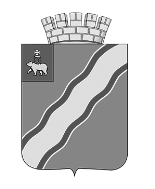 ГОРОДА КРАСНОКАМСКАПОСТАНОВЛЕНИЕ                                                                                                       № Об утверждении  муниципальной программы «Развитие культуры,  молодежной политики и туризма  в Краснокамском городском округе на 2020 год и плановый период 2021 и 2022 годов В соответствии с постановлением администрации города Краснокамска от 29  мая 2019 г. № 416-п  «Об утверждении Порядка принятия решений о разработке муниципальных программ, их формирования и реализации», администрация города Краснокамска, протоколом заседания коллегии при главе города Краснокамска –главе администрации города Краснокамска от 31 мая 2019 г. № 1 «Об утверждении Перечня муниципальных программ Краснокамского городского округа на 2020 год и плановый период 2021-2022 годов» администрация города Краснокамска ПОСТАНОВЛЯЕТ:Утвердить прилагаемую муниципальную программу «Развитие культуры, молодежной политики и туризма в Краснокамском городском округе на 2020 год и плановый период 2021 и 2022 годов.Признать утратившими силу с 1 января 2020 года:- постановление администрации Краснокамского муниципального района от 01 ноября 2018 г. № 932-п «Об утверждении муниципальной программы «Развитие культуры и молодежной политики в Краснокамском городском округе на 2019-2021 годы»;- постановление администрации города Краснокамска от 07 мая 2019 г. № 358-п «О внесении изменений в муниципальную программу «Развитие культуры и молодежной политики в Краснокамском городском округе на 2019-2021 годы».3. Настоящее постановление подлежит опубликованию в специальном выпуске «Официальные материалы органов местного самоуправления Краснокамского городского округа» газеты «Краснокамская звезда» и размещению на официальном сайте Краснокамского городского округа по адресу» http://krasnokamsk.ru.4. Контроль за исполнением постановления возложить на первого заместителя главы администрации города Краснокамска по экономическому развитию и управлению муниципальным имуществом Максимчука А.В.Глава города Краснокамска –                                                                                          глава администрации                                                                                                                 города Краснокамска							И.Я.Быкариз				Кирова И.И.                                                                                                                                                                        4 08 72УТВЕРЖДЕНАпостановлением администрации                                  города Краснокамска                                                                          от «_____»________2019 г.   № ______Муниципальная  программа «Развитие культуры, молодежной политики и туризма в Краснокамском городском округе на 2020  год и плановый период 2021 и 2022 годов»ПАСПОРТмуниципальной программыПриложение 2к Порядку принятия решенийо разработке муниципальных программ,их формирования и реализацииФИНАНСИРОВАНИЕ  Муниципальной  программы «Развитие культуры, молодежной политики и туризма                                        в Краснокамском городском округе на 2020  год и плановый период 2021 и                          2022 годов»Приложение 3к Порядку принятия решенийо разработке муниципальных программ,их формирования и реализацииСистема программных мероприятий подпрограммы                                                                                                                                                                                                                                                                                                   1. «Культура округа»                                                                                                                                                                 муниципальной программы «Развитие культуры, молодежной политики и туризма в Краснокамском городском округе на 2020  год                                                                                                                                                 и плановый период 2021 и 2022 годов»Приложение 3к Порядку принятия решенийо разработке муниципальных программ,их формирования и реализацииСистема программных мероприятий подпрограммы                                                                                                                                                                                                                                                                                                   2. «Молодежный ресурс»                                                                                                                                                                 муниципальной программы «Развитие культуры, молодежной политики и туризма в Краснокамском городском округе на 2020  год                                                                                                                                                 и плановый период 2021 и 2022 годов»Приложение 3к Порядку принятия решенийо разработке муниципальных программ,их формирования и реализацииСистема программных мероприятий подпрограммы                                                                                                                                                                                                                                                                                                   3. «Развитие материально-технической базы, сохранение и приведение в нормативное состояние, объектов культурного наследия и  учреждений культуры, молодежной политики и туризма  Краснокамского городского округа»муниципальной программы «Развитие культуры, молодежной политики и туризма в Краснокамском городском округе                                                                                                                                                                                                                       на 2020  год и плановый период 2021 и 2022 годов»Приложение 3к Порядку принятия решенийо разработке муниципальных программ,их формирования и реализацииСистема программных мероприятий подпрограммы                                                                                                                                                                                                                                                                                                   4. «Обеспечение реализации муниципальной программы»                                                                                                                                                                 муниципальной программы «Развитие культуры, молодежной политики и туризма в Краснокамском городском округе на 2020  год                                                                                                                                                 и плановый период 2021 и 2022 годов»Приложение 3к Порядку принятия решенийо разработке муниципальных программ,их формирования и реализацииСистема программных мероприятий подпрограммы                                                                                                                                                                                                                                                                                                   5. «Развитие внутреннего и въездного туризма»                                                                                                                                                                 муниципальной программы «Развитие культуры, молодежной политики и туризма в Краснокамском городском округе на 2020  год                                                                                                                                                 и плановый период 2021 и 2022 годов»Приложение 4к Порядку принятия решенийо разработке муниципальных программ,их формирования и реализацииИНФОРМАЦИЯпо осуществлению капитальных вложений в объекты муниципальной собственности по подпрограмме 1. «Культура округа»муниципальной программы «Развитие культуры, молодежной политики и туризма в Краснокамском городском округе на 2020  год                                                                                                                                                 и плановый период 2021 и 2022 годов»Приложение 4к Порядку принятия решенийо разработке муниципальных программ,их формирования и реализацииИНФОРМАЦИЯпо осуществлению капитальных вложений в объекты муниципальной собственности по подпрограмме 1. «Культура округа»муниципальной программы «Развитие культуры, молодежной политики и туризма в Краснокамском городском округе на 2020  год                                                                                                                                                 и плановый период 2021 и 2022 годов»Приложение 4к Порядку принятия решенийо разработке муниципальных программ,их формирования и реализацииИНФОРМАЦИЯпо осуществлению капитальных вложений в объекты муниципальной собственности по подпрограмме 1. «Культура округа»муниципальной программы «Развитие культуры, молодежной политики и туризма в Краснокамском городском округе на 2020  год                                                                                                                                                 и плановый период 2021 и 2022 годов»Приложение 4к Порядку принятия решенийо разработке муниципальных программ,их формирования и реализацииИНФОРМАЦИЯпо осуществлению капитальных вложений в объекты муниципальной собственности по подпрограмме 1. «Культура округа»муниципальной программы «Развитие культуры, молодежной политики и туризма в Краснокамском городском округе на 2020  год                                                                                                                                                 и плановый период 2021 и 2022 годов»Приложение 4к Порядку принятия решенийо разработке муниципальных программ,их формирования и реализацииИНФОРМАЦИЯпо осуществлению капитальных вложений в объекты муниципальной собственности по подпрограмме 1. «Культура округа»муниципальной программы «Развитие культуры, молодежной политики и туризма в Краснокамском городском округе на 2020  год                                                                                                                                                 и плановый период 2021 и 2022 годов»Приложение 4к Порядку принятия решенийо разработке муниципальных программ,их формирования и реализацииИНФОРМАЦИЯпо осуществлению капитальных вложений в объекты муниципальной собственности по подпрограмме 1. «Культура округа»муниципальной программы «Развитие культуры, молодежной политики и туризма в Краснокамском городском округе на 2020  год                                                                                                                                                 и плановый период 2021 и 2022 годов»Приложение 4к Порядку принятия решенийо разработке муниципальных программ,их формирования и реализацииИНФОРМАЦИЯпо осуществлению капитальных вложений в объекты муниципальной собственности по подпрограмме 1. «Культура округа»муниципальной программы «Развитие культуры, молодежной политики и туризма в Краснокамском городском округе на 2020  год                                                                                                                                                 и плановый период 2021 и 2022 годов»Приложение 4к Порядку принятия решенийо разработке муниципальных программ,их формирования и реализацииИНФОРМАЦИЯпо осуществлению капитальных вложений в объекты муниципальной собственности по подпрограмме 1. «Культура округа»муниципальной программы «Развитие культуры, молодежной политики и туризма в Краснокамском городском округе на 2020  год                                                                                                                                                 и плановый период 2021 и 2022 годов»Приложение 4к Порядку принятия решенийо разработке муниципальных программ,их формирования и реализацииИНФОРМАЦИЯпо осуществлению капитальных вложений в объекты муниципальной собственности по подпрограмме 1. «Культура округа»муниципальной программы «Развитие культуры, молодежной политики и туризма в Краснокамском городском округе на 2020  год                                                                                                                                                 и плановый период 2021 и 2022 годов»Приложение 4к Порядку принятия решенийо разработке муниципальных программ,их формирования и реализацииИНФОРМАЦИЯпо осуществлению капитальных вложений в объекты муниципальной собственности по подпрограмме 1. «Культура округа»муниципальной программы «Развитие культуры, молодежной политики и туризма в Краснокамском городском округе на 2020  год                                                                                                                                                 и плановый период 2021 и 2022 годов»Приложение 4к Порядку принятия решенийо разработке муниципальных программ,их формирования и реализацииИНФОРМАЦИЯпо осуществлению капитальных вложений в объекты муниципальной собственности по подпрограмме 1. «Культура округа»муниципальной программы «Развитие культуры, молодежной политики и туризма в Краснокамском городском округе на 2020  год                                                                                                                                                 и плановый период 2021 и 2022 годов»Приложение 4к Порядку принятия решенийо разработке муниципальных программ,их формирования и реализацииИНФОРМАЦИЯпо осуществлению капитальных вложений в объекты муниципальной собственности по подпрограмме 1. «Культура округа»муниципальной программы «Развитие культуры, молодежной политики и туризма в Краснокамском городском округе на 2020  год                                                                                                                                                 и плановый период 2021 и 2022 годов»Приложение 4к Порядку принятия решенийо разработке муниципальных программ,их формирования и реализацииИНФОРМАЦИЯпо осуществлению капитальных вложений в объекты муниципальной собственности по подпрограмме 1. «Культура округа»муниципальной программы «Развитие культуры, молодежной политики и туризма в Краснокамском городском округе на 2020  год                                                                                                                                                 и плановый период 2021 и 2022 годов»Приложение 5к Порядку принятия решенийо разработке муниципальных программ,их формирования и реализацииТАБЛИЦАпоказателей конечного результата муниципальной программыРазвитие культуры,  молодежной политики и туризма в Краснокамском городском округе на 2020 год и плановый период 2021 и 2022 годов Приложение 6к Порядку принятия решенийо разработке муниципальных программ,их формирования и реализацииМЕТОДИКАрасчета значений показателей конечного результата муниципальной программы«Развитие культуры, молодежной политики и туризма                                                                              в Краснокамском городском округе на 2020  год и плановый период 2021 и                          2022 годов»Приложение 7к Порядку принятия решенийо разработке муниципальных программ,их формирования и реализацииПЛАН-ГРАФИКподпрограммы1. «Культура округа»муниципальной программы «Развитие культуры, молодежной политики и туризма в Краснокамском городском округе на 2020  год                                                                                                                                                 и плановый период 2021 и 2022 годов»Приложение 7к Порядку принятия решенийо разработке муниципальных программ,их формирования и реализацииПЛАН-ГРАФИКподпрограммы2. «Молодежный ресурс»                                                                                                                                                                                                  муниципальной программы «Развитие культуры, молодежной политики и туризма в Краснокамском городском округе на 2020  год                                                                                                                                                 и плановый период 2021 и 2022 годов»Приложение 7к Порядку принятия решенийо разработке муниципальных программ,их формирования и реализацииПЛАН-ГРАФИКподпрограммы3. «Развитие материально-технической базы, сохранение и приведение в нормативное состояние, объектов культурного наследия и  учреждений культуры, молодежной политики и туризма  Краснокамского городского округа»                                                                                                                                                                                                  муниципальной программы «Развитие культуры, молодежной политики и туризма в Краснокамском городском округе на 2020  год                                                                                                                                                 и плановый период 2021 и 2022 годов»Приложение 7к Порядку принятия решенийо разработке муниципальных программ,их формирования и реализацииПЛАН-ГРАФИКподпрограммы4. «Обеспечение реализации муниципальной программы»                                                                                                                                                                                                   муниципальной программы «Развитие культуры, молодежной политики и туризма в Краснокамском городском округе на 2020  год                                                                                                                                                 и плановый период 2021 и 2022 годов»Приложение 7к Порядку принятия решенийо разработке муниципальных программ,их формирования и реализацииПЛАН-ГРАФИКподпрограммы5. «Развитие внутреннего и въездного туризма»                                                                                                                                                                                                  муниципальной программы «Развитие культуры, молодежной политики и туризма в Краснокамском городском округе на 2020  год                                                                                                                                                 и плановый период 2021 и 2022 годов»№Наименование разделаСодержание разделаСодержание разделаСодержание раздела123331.Наименование программы Развитие культуры,  молодежной политики и туризма в Краснокамском городском округе на 2020 год и плановый период 2021 и 2022 годовРазвитие культуры,  молодежной политики и туризма в Краснокамском городском округе на 2020 год и плановый период 2021 и 2022 годовРазвитие культуры,  молодежной политики и туризма в Краснокамском городском округе на 2020 год и плановый период 2021 и 2022 годов2.Ответственный руководительНачальник Управления культуры и молодежной политики администрации города Краснокамска Кирова Ирина ИльиничнаНачальник Управления культуры и молодежной политики администрации города Краснокамска Кирова Ирина ИльиничнаНачальник Управления культуры и молодежной политики администрации города Краснокамска Кирова Ирина Ильинична3.Исполнитель программы Управление культуры, молодежной политики и туризма  администрации Краснокамского городского округа (далее  - УКМПТ)Управление культуры, молодежной политики и туризма  администрации Краснокамского городского округа (далее  - УКМПТ)Управление культуры, молодежной политики и туризма  администрации Краснокамского городского округа (далее  - УКМПТ)4.Участники программы Школы дополнительного образования (далее – школы доп.образования)МАУ ДО «Детская школа искусств» (далее –  ДШИ)МАУ ДО «Детская музыкальная школа г.Краснокамска» (далее – ДМШ)МАУ ДО «Детская театральная школа» (далее – ДТШ)Культурно - досуговые учреждения (КДУ)МАУ «Районный Дворец культуры» (далее – РДК)МБУК «Дворец культуры Гознака» (далее – ДК Гознака)МБУ «Центр культуры и спорта Оверятского городского поселения» (далее – Центр культуры и спорта)МБУ «Мысовский Дом культуры «Восход» (далее – ДК Восход)МБУК «Дом культуры пос. Майский» (далее – ДК Майский)МБУК «Стряпунинский сельский Дом культуры» (далее – ДК Стряпунята)МБУК «Краснокамский краеведческий музей» (далее – Музей)МБУК «Централизованная библиотечная система Краснокамского городского округа» (далее – ЦБС КГО)Учреждения молодежной политикиМАУ ДО «Молодежный центр «Ровесник» (далее – МЦ Ровесник)МБУ «Ресурсный центр» (далее – МБУ РЦ)Управление культуры, молодежной политики и туризма администрации города Краснокамска (далее – УКМПТ)МКУ «Централизованная бухгалтерия КМР» (далее  – ЦБ)МКУ «Управление капитального строительства» (далее – УКС)Управление системой образования  (далее – УСО)Управление по спорту и физической культуре (далее – УСиФК)Отдел по внутренней и социальной политике (далее – ОВСП)МКУ «Служба заказчика» (далее МКУ «СЗ»)МУП «Гостиница «Кама»Туристические агентства, турфирмы, турбюроШколы дополнительного образования (далее – школы доп.образования)МАУ ДО «Детская школа искусств» (далее –  ДШИ)МАУ ДО «Детская музыкальная школа г.Краснокамска» (далее – ДМШ)МАУ ДО «Детская театральная школа» (далее – ДТШ)Культурно - досуговые учреждения (КДУ)МАУ «Районный Дворец культуры» (далее – РДК)МБУК «Дворец культуры Гознака» (далее – ДК Гознака)МБУ «Центр культуры и спорта Оверятского городского поселения» (далее – Центр культуры и спорта)МБУ «Мысовский Дом культуры «Восход» (далее – ДК Восход)МБУК «Дом культуры пос. Майский» (далее – ДК Майский)МБУК «Стряпунинский сельский Дом культуры» (далее – ДК Стряпунята)МБУК «Краснокамский краеведческий музей» (далее – Музей)МБУК «Централизованная библиотечная система Краснокамского городского округа» (далее – ЦБС КГО)Учреждения молодежной политикиМАУ ДО «Молодежный центр «Ровесник» (далее – МЦ Ровесник)МБУ «Ресурсный центр» (далее – МБУ РЦ)Управление культуры, молодежной политики и туризма администрации города Краснокамска (далее – УКМПТ)МКУ «Централизованная бухгалтерия КМР» (далее  – ЦБ)МКУ «Управление капитального строительства» (далее – УКС)Управление системой образования  (далее – УСО)Управление по спорту и физической культуре (далее – УСиФК)Отдел по внутренней и социальной политике (далее – ОВСП)МКУ «Служба заказчика» (далее МКУ «СЗ»)МУП «Гостиница «Кама»Туристические агентства, турфирмы, турбюроШколы дополнительного образования (далее – школы доп.образования)МАУ ДО «Детская школа искусств» (далее –  ДШИ)МАУ ДО «Детская музыкальная школа г.Краснокамска» (далее – ДМШ)МАУ ДО «Детская театральная школа» (далее – ДТШ)Культурно - досуговые учреждения (КДУ)МАУ «Районный Дворец культуры» (далее – РДК)МБУК «Дворец культуры Гознака» (далее – ДК Гознака)МБУ «Центр культуры и спорта Оверятского городского поселения» (далее – Центр культуры и спорта)МБУ «Мысовский Дом культуры «Восход» (далее – ДК Восход)МБУК «Дом культуры пос. Майский» (далее – ДК Майский)МБУК «Стряпунинский сельский Дом культуры» (далее – ДК Стряпунята)МБУК «Краснокамский краеведческий музей» (далее – Музей)МБУК «Централизованная библиотечная система Краснокамского городского округа» (далее – ЦБС КГО)Учреждения молодежной политикиМАУ ДО «Молодежный центр «Ровесник» (далее – МЦ Ровесник)МБУ «Ресурсный центр» (далее – МБУ РЦ)Управление культуры, молодежной политики и туризма администрации города Краснокамска (далее – УКМПТ)МКУ «Централизованная бухгалтерия КМР» (далее  – ЦБ)МКУ «Управление капитального строительства» (далее – УКС)Управление системой образования  (далее – УСО)Управление по спорту и физической культуре (далее – УСиФК)Отдел по внутренней и социальной политике (далее – ОВСП)МКУ «Служба заказчика» (далее МКУ «СЗ»)МУП «Гостиница «Кама»Туристические агентства, турфирмы, турбюро5.Характеристика текущего состояния сферы реализации программы Полномочиями администрации города Краснокамска в сфере культуры,  молодежной политики и туризма в соответствии со стратегией Пермского края  Российской Федерации являются:Культура- создание условий для организации досуга населения и обеспечения жителей поселения услугами организаций культуры;- формирование единого городского культурного пространства;- создание условий для массового отдыха жителей города;- обустройство мест для массового отдыха населения; - проведение городских культурно-массовых мероприятий, конкурсов, фестивалей;- сохранение культурного наследия, памятников истории и культуры;- организация библиотечного обслуживания населения;- создание условий для получения художественного образования и приобщения к искусству и культуре детей, подростков и молодежи Краснокамского городского округа.Молодежная политика- поддержка и развитие молодежной инициативы, вовлечение молодых людей в общественно полезную деятельность, реализация их интеллектуального и творческого потенциала;- патриотическое и духовно-нравственное воспитание молодежи;- пропаганда здорового образа жизни в молодежной среде;- создание, развитие и поддержка систем информационного обеспечения молодежи на базе традиционных и современных технологий;- содействие повышению конкурентоспособности молодежи на рынке труда, содействие занятости молодежи.Туризм- содействие в подготовке целостного, конкурентоспособного продукта, основанного на богатстве имеющегося потенциала;- создание условий по предложению новых механизмов взаимодействия власти, бизнеса и населения для развития туризма.На территории Краснокамского городского округа работают  46 учреждений, в т.ч.                                   15 муниципальных бюджетных и автономных учреждений и 31 структурных подразделений, подведомственных Управлению. Учреждения культуры:- муниципальное бюджетное учреждение культуры «Краснокамский краеведческий музей» с                                   2 структурных подразделения, в т.ч. музей игрушки и музей политических репрессий и филиалом «Краснокамская картинная галерея имени И.И.Морозова»;- муниципальное бюджетное учреждение культуры «Дворец культуры Гознака»;- муниципальное автономное учреждение «Районный Дворец культуры»;- муниципальное бюджетное учреждение «Центр культуры и спорта Оверятского городского поселения» и 3 структурных подразделения, в т.ч.: Черновской дом культуры, Ново-Ивановский Дом досуга, Брагинский Дом досуга;- муниципальное бюджетное учреждение «Мысовский дом культуры «Восход»;- муниципальное бюджетное учреждение культуры пос.Майский» и 1 структурное подразделение Усть-Сыновский сельский дом культуры;-      муниципальное бюджетное учреждение культуры Стряпунинский сельский Дом культуры» и                                 1 структурное подразделение «Дом досуга д.Ананичи»;                      - муниципальное бюджетное учреждение культуры «Централизованная библиотечная система Краснокамского городского округа»  и                  12  библиотек - филиалов: центральная городская библиотека, центральная детская библиотека им.П.П.Бажова, Оверятская поселковая библиотека-филиал № 1, Мысовская сельская библиотека – филиал № 2, Черновская сельская библиотека – филиал № 3, Майская сельская библиотека-филиал № 4, Усть-Сыновская сельская библиотека-филиал № 5 им. Ф.Ф.Павленкова, Стряпунинская сельская библиотека-филиал № 6, городские библиотеки-филиала № 1, № 2 № 9, № 14.Учреждения дополнительного образования:- муниципальное автономное  учреждение дополнительного образования «Детская театральная школа»;- муниципальное автономное  учреждение дополнительного образования «Детская школа искусств» и структурное подразделение «ДШИ филиал п.Майский»;- муниципальное автономное  учреждение дополнительного образования «Детская музыкальная школа г.Краснокамска» и структурное подразделение»ДМШ филиал п.Оверята».Учреждение молодежной политики:- муниципальное бюджетное учреждение «Ресурсный центр»;- муниципальное автономное учреждение дополнительного образования «Молодежный центр «Ровесник» и 10 структурных подразделений: спортивно-туристический клуб «Эдельвейс», клуб по месту жительства «Ассоль», клуб по месту жительства «Факел», клуб по месту жительства «Дружба», военно-патриотический клуб «Ратник», клуб по месту жительства «Радуга», клуб по месту жительства «Формика», клуб по месту жительства «Звездочка», клуб по месту жительства «Молодежный перекресток», «Родничок».Основная миссия МБУК «Краснокамский краеведческий музей» и МБУК «Краснокамская картинная галерея имени И.И.Морозова» – сбор, сохранение и изучение историко-культурного наследия, диалог с сообществом о прошлом, настоящем и будущем.Основные направления деятельности культурно-досуговых учреждений: - организация досуга населения;- организация деятельности клубных формирований;- поддержка традиционной народной культуры народов Пермского края и РФ;- концертная, гастрольная деятельность;- пропаганда здорового образа жизни;- гражданско-патриотическое воспитание.Основными направлениями деятельности библиотек являются: - изучение потребностей пользователей в библиотечных услугах;- правовое просвещение;- работа в помощь учебному процессу;- работа с семьей; - сохранение исторической памяти.Основные направления в работе учреждений молодежной политики:- гражданско-патриотическое воспитание молодежи;- пропаганда здорового образа жизни;- организация добровольческой деятельности;- организация занятости несовершеннолетних;- работа с активом молодежи;- работа с молодыми семьями;- социально-проектная деятельность;- информационное обеспечение;- организация мероприятий.Управление культуры, молодежной политики  культуре и спорту администрации города Краснокамска осуществляет функцию учредителя всех муниципальных учреждений.Проблемы, существующие в отрасли на сегодняшний день:Несоответствие заработной платы работников учреждений средней заработной плате в Пермском крае;несоответствие уровня материально-технической базы и инфраструктуры культуры, спорта, молодежной политики современным требованиям и ее моральный и физический износ;недостаток экспозиционных и фондовых помещений в музейных учреждениях;отсутствие финансирования на закупку произведений искусства и экспонатов для музейных учреждений;недостаток финансирования на сохранение объектов культурного наследия;слабая мотивация населения к занятиям физической культурой и спортом;недостаточный уровень развития кадрового потенциала сфер культуры, спорта, молодежной политики;недостаточность финансовых средств на проведение капитального ремонта учреждений.Полномочиями администрации города Краснокамска в сфере культуры,  молодежной политики и туризма в соответствии со стратегией Пермского края  Российской Федерации являются:Культура- создание условий для организации досуга населения и обеспечения жителей поселения услугами организаций культуры;- формирование единого городского культурного пространства;- создание условий для массового отдыха жителей города;- обустройство мест для массового отдыха населения; - проведение городских культурно-массовых мероприятий, конкурсов, фестивалей;- сохранение культурного наследия, памятников истории и культуры;- организация библиотечного обслуживания населения;- создание условий для получения художественного образования и приобщения к искусству и культуре детей, подростков и молодежи Краснокамского городского округа.Молодежная политика- поддержка и развитие молодежной инициативы, вовлечение молодых людей в общественно полезную деятельность, реализация их интеллектуального и творческого потенциала;- патриотическое и духовно-нравственное воспитание молодежи;- пропаганда здорового образа жизни в молодежной среде;- создание, развитие и поддержка систем информационного обеспечения молодежи на базе традиционных и современных технологий;- содействие повышению конкурентоспособности молодежи на рынке труда, содействие занятости молодежи.Туризм- содействие в подготовке целостного, конкурентоспособного продукта, основанного на богатстве имеющегося потенциала;- создание условий по предложению новых механизмов взаимодействия власти, бизнеса и населения для развития туризма.На территории Краснокамского городского округа работают  46 учреждений, в т.ч.                                   15 муниципальных бюджетных и автономных учреждений и 31 структурных подразделений, подведомственных Управлению. Учреждения культуры:- муниципальное бюджетное учреждение культуры «Краснокамский краеведческий музей» с                                   2 структурных подразделения, в т.ч. музей игрушки и музей политических репрессий и филиалом «Краснокамская картинная галерея имени И.И.Морозова»;- муниципальное бюджетное учреждение культуры «Дворец культуры Гознака»;- муниципальное автономное учреждение «Районный Дворец культуры»;- муниципальное бюджетное учреждение «Центр культуры и спорта Оверятского городского поселения» и 3 структурных подразделения, в т.ч.: Черновской дом культуры, Ново-Ивановский Дом досуга, Брагинский Дом досуга;- муниципальное бюджетное учреждение «Мысовский дом культуры «Восход»;- муниципальное бюджетное учреждение культуры пос.Майский» и 1 структурное подразделение Усть-Сыновский сельский дом культуры;-      муниципальное бюджетное учреждение культуры Стряпунинский сельский Дом культуры» и                                 1 структурное подразделение «Дом досуга д.Ананичи»;                      - муниципальное бюджетное учреждение культуры «Централизованная библиотечная система Краснокамского городского округа»  и                  12  библиотек - филиалов: центральная городская библиотека, центральная детская библиотека им.П.П.Бажова, Оверятская поселковая библиотека-филиал № 1, Мысовская сельская библиотека – филиал № 2, Черновская сельская библиотека – филиал № 3, Майская сельская библиотека-филиал № 4, Усть-Сыновская сельская библиотека-филиал № 5 им. Ф.Ф.Павленкова, Стряпунинская сельская библиотека-филиал № 6, городские библиотеки-филиала № 1, № 2 № 9, № 14.Учреждения дополнительного образования:- муниципальное автономное  учреждение дополнительного образования «Детская театральная школа»;- муниципальное автономное  учреждение дополнительного образования «Детская школа искусств» и структурное подразделение «ДШИ филиал п.Майский»;- муниципальное автономное  учреждение дополнительного образования «Детская музыкальная школа г.Краснокамска» и структурное подразделение»ДМШ филиал п.Оверята».Учреждение молодежной политики:- муниципальное бюджетное учреждение «Ресурсный центр»;- муниципальное автономное учреждение дополнительного образования «Молодежный центр «Ровесник» и 10 структурных подразделений: спортивно-туристический клуб «Эдельвейс», клуб по месту жительства «Ассоль», клуб по месту жительства «Факел», клуб по месту жительства «Дружба», военно-патриотический клуб «Ратник», клуб по месту жительства «Радуга», клуб по месту жительства «Формика», клуб по месту жительства «Звездочка», клуб по месту жительства «Молодежный перекресток», «Родничок».Основная миссия МБУК «Краснокамский краеведческий музей» и МБУК «Краснокамская картинная галерея имени И.И.Морозова» – сбор, сохранение и изучение историко-культурного наследия, диалог с сообществом о прошлом, настоящем и будущем.Основные направления деятельности культурно-досуговых учреждений: - организация досуга населения;- организация деятельности клубных формирований;- поддержка традиционной народной культуры народов Пермского края и РФ;- концертная, гастрольная деятельность;- пропаганда здорового образа жизни;- гражданско-патриотическое воспитание.Основными направлениями деятельности библиотек являются: - изучение потребностей пользователей в библиотечных услугах;- правовое просвещение;- работа в помощь учебному процессу;- работа с семьей; - сохранение исторической памяти.Основные направления в работе учреждений молодежной политики:- гражданско-патриотическое воспитание молодежи;- пропаганда здорового образа жизни;- организация добровольческой деятельности;- организация занятости несовершеннолетних;- работа с активом молодежи;- работа с молодыми семьями;- социально-проектная деятельность;- информационное обеспечение;- организация мероприятий.Управление культуры, молодежной политики  культуре и спорту администрации города Краснокамска осуществляет функцию учредителя всех муниципальных учреждений.Проблемы, существующие в отрасли на сегодняшний день:Несоответствие заработной платы работников учреждений средней заработной плате в Пермском крае;несоответствие уровня материально-технической базы и инфраструктуры культуры, спорта, молодежной политики современным требованиям и ее моральный и физический износ;недостаток экспозиционных и фондовых помещений в музейных учреждениях;отсутствие финансирования на закупку произведений искусства и экспонатов для музейных учреждений;недостаток финансирования на сохранение объектов культурного наследия;слабая мотивация населения к занятиям физической культурой и спортом;недостаточный уровень развития кадрового потенциала сфер культуры, спорта, молодежной политики;недостаточность финансовых средств на проведение капитального ремонта учреждений.Полномочиями администрации города Краснокамска в сфере культуры,  молодежной политики и туризма в соответствии со стратегией Пермского края  Российской Федерации являются:Культура- создание условий для организации досуга населения и обеспечения жителей поселения услугами организаций культуры;- формирование единого городского культурного пространства;- создание условий для массового отдыха жителей города;- обустройство мест для массового отдыха населения; - проведение городских культурно-массовых мероприятий, конкурсов, фестивалей;- сохранение культурного наследия, памятников истории и культуры;- организация библиотечного обслуживания населения;- создание условий для получения художественного образования и приобщения к искусству и культуре детей, подростков и молодежи Краснокамского городского округа.Молодежная политика- поддержка и развитие молодежной инициативы, вовлечение молодых людей в общественно полезную деятельность, реализация их интеллектуального и творческого потенциала;- патриотическое и духовно-нравственное воспитание молодежи;- пропаганда здорового образа жизни в молодежной среде;- создание, развитие и поддержка систем информационного обеспечения молодежи на базе традиционных и современных технологий;- содействие повышению конкурентоспособности молодежи на рынке труда, содействие занятости молодежи.Туризм- содействие в подготовке целостного, конкурентоспособного продукта, основанного на богатстве имеющегося потенциала;- создание условий по предложению новых механизмов взаимодействия власти, бизнеса и населения для развития туризма.На территории Краснокамского городского округа работают  46 учреждений, в т.ч.                                   15 муниципальных бюджетных и автономных учреждений и 31 структурных подразделений, подведомственных Управлению. Учреждения культуры:- муниципальное бюджетное учреждение культуры «Краснокамский краеведческий музей» с                                   2 структурных подразделения, в т.ч. музей игрушки и музей политических репрессий и филиалом «Краснокамская картинная галерея имени И.И.Морозова»;- муниципальное бюджетное учреждение культуры «Дворец культуры Гознака»;- муниципальное автономное учреждение «Районный Дворец культуры»;- муниципальное бюджетное учреждение «Центр культуры и спорта Оверятского городского поселения» и 3 структурных подразделения, в т.ч.: Черновской дом культуры, Ново-Ивановский Дом досуга, Брагинский Дом досуга;- муниципальное бюджетное учреждение «Мысовский дом культуры «Восход»;- муниципальное бюджетное учреждение культуры пос.Майский» и 1 структурное подразделение Усть-Сыновский сельский дом культуры;-      муниципальное бюджетное учреждение культуры Стряпунинский сельский Дом культуры» и                                 1 структурное подразделение «Дом досуга д.Ананичи»;                      - муниципальное бюджетное учреждение культуры «Централизованная библиотечная система Краснокамского городского округа»  и                  12  библиотек - филиалов: центральная городская библиотека, центральная детская библиотека им.П.П.Бажова, Оверятская поселковая библиотека-филиал № 1, Мысовская сельская библиотека – филиал № 2, Черновская сельская библиотека – филиал № 3, Майская сельская библиотека-филиал № 4, Усть-Сыновская сельская библиотека-филиал № 5 им. Ф.Ф.Павленкова, Стряпунинская сельская библиотека-филиал № 6, городские библиотеки-филиала № 1, № 2 № 9, № 14.Учреждения дополнительного образования:- муниципальное автономное  учреждение дополнительного образования «Детская театральная школа»;- муниципальное автономное  учреждение дополнительного образования «Детская школа искусств» и структурное подразделение «ДШИ филиал п.Майский»;- муниципальное автономное  учреждение дополнительного образования «Детская музыкальная школа г.Краснокамска» и структурное подразделение»ДМШ филиал п.Оверята».Учреждение молодежной политики:- муниципальное бюджетное учреждение «Ресурсный центр»;- муниципальное автономное учреждение дополнительного образования «Молодежный центр «Ровесник» и 10 структурных подразделений: спортивно-туристический клуб «Эдельвейс», клуб по месту жительства «Ассоль», клуб по месту жительства «Факел», клуб по месту жительства «Дружба», военно-патриотический клуб «Ратник», клуб по месту жительства «Радуга», клуб по месту жительства «Формика», клуб по месту жительства «Звездочка», клуб по месту жительства «Молодежный перекресток», «Родничок».Основная миссия МБУК «Краснокамский краеведческий музей» и МБУК «Краснокамская картинная галерея имени И.И.Морозова» – сбор, сохранение и изучение историко-культурного наследия, диалог с сообществом о прошлом, настоящем и будущем.Основные направления деятельности культурно-досуговых учреждений: - организация досуга населения;- организация деятельности клубных формирований;- поддержка традиционной народной культуры народов Пермского края и РФ;- концертная, гастрольная деятельность;- пропаганда здорового образа жизни;- гражданско-патриотическое воспитание.Основными направлениями деятельности библиотек являются: - изучение потребностей пользователей в библиотечных услугах;- правовое просвещение;- работа в помощь учебному процессу;- работа с семьей; - сохранение исторической памяти.Основные направления в работе учреждений молодежной политики:- гражданско-патриотическое воспитание молодежи;- пропаганда здорового образа жизни;- организация добровольческой деятельности;- организация занятости несовершеннолетних;- работа с активом молодежи;- работа с молодыми семьями;- социально-проектная деятельность;- информационное обеспечение;- организация мероприятий.Управление культуры, молодежной политики  культуре и спорту администрации города Краснокамска осуществляет функцию учредителя всех муниципальных учреждений.Проблемы, существующие в отрасли на сегодняшний день:Несоответствие заработной платы работников учреждений средней заработной плате в Пермском крае;несоответствие уровня материально-технической базы и инфраструктуры культуры, спорта, молодежной политики современным требованиям и ее моральный и физический износ;недостаток экспозиционных и фондовых помещений в музейных учреждениях;отсутствие финансирования на закупку произведений искусства и экспонатов для музейных учреждений;недостаток финансирования на сохранение объектов культурного наследия;слабая мотивация населения к занятиям физической культурой и спортом;недостаточный уровень развития кадрового потенциала сфер культуры, спорта, молодежной политики;недостаточность финансовых средств на проведение капитального ремонта учреждений.6.Цели программыСохранение и развитие сферы культуры и искусства, реализация молодёжной политики и туризма Краснокамского городского округа.Сохранение и развитие сферы культуры и искусства, реализация молодёжной политики и туризма Краснокамского городского округа.Сохранение и развитие сферы культуры и искусства, реализация молодёжной политики и туризма Краснокамского городского округа.7.Перечень подпрограмм и задач1.Подпрограмма «Культура округа».1.1. Создание условий для развития творческого потенциала населения, поддержка любительского художественного творчества, организация досуга населения Краснокамского городского округа.1..2. Создание условий для организации библиотечного обслуживания населения Краснокамского городского округа.1.3. Создание условий для получения художественного образования и приобщения к искусству и культуре детей, подростков и молодежи Краснокамского городского округа.1.4. Развитие экспозиционно – выставочной, издательской и научно-просветительской деятельности музейных учреждений, сохранности и безопасности музейных фондов Краснокамского городского округа.1.5. Организация и проведение городских и массовых мероприятий в сфере культуры и досуга населения Краснокамского городского округа.2. Подпрограмма  «Молодежный ресурс».2.1. Создание условий и возможностей для социализации и самореализации молодежи, для развития ее потенциала в интересах Краснокамского городского округа.2.2. Патриотическое воспитание, вовлечение молодежи в добровольческую деятельность, формирование здорового образа жизни.2.3. Поддержка молодежных инициатив, проведение массовых мероприятий для молодежи Краснокамского городского округа.3. Подпрограмма  «Развитие материально-технической базы, сохранение   и приведение в нормативное состояние, объектов культурного наследия и  учреждений культуры, молодежной политики и туризма  Краснокамского городского округа».3.1. Развитие материально-технической базы и приведение в нормативное состояние существующих объектов, занимаемых учреждениями культуры, молодежной политики и туризма.3.2. Создание условий инвалидам и другим маломобильным группам населения для беспрепятственного доступа «Доступная среда». к административным зданиям учреждений, подведомственных Управлению по молодежной политике, культуре и спорту администрации Краснокамского городского поселения 3.3.Охрана, сохранение и популяризация объектов культурного наследия.4. Подпрограмма  «Обеспечение реализации муниципальной программы».4.1. Создание эффективной системы управления реализацией программы, реализация в полном объеме мероприятий программы, достижения ее целей и задач.5.Подпрограмма «Развитие внутреннего и въездного туризма».5.1. Создание условий и бренда  для развития культурно – познавательного туризма Краснокамского городского округа.1.Подпрограмма «Культура округа».1.1. Создание условий для развития творческого потенциала населения, поддержка любительского художественного творчества, организация досуга населения Краснокамского городского округа.1..2. Создание условий для организации библиотечного обслуживания населения Краснокамского городского округа.1.3. Создание условий для получения художественного образования и приобщения к искусству и культуре детей, подростков и молодежи Краснокамского городского округа.1.4. Развитие экспозиционно – выставочной, издательской и научно-просветительской деятельности музейных учреждений, сохранности и безопасности музейных фондов Краснокамского городского округа.1.5. Организация и проведение городских и массовых мероприятий в сфере культуры и досуга населения Краснокамского городского округа.2. Подпрограмма  «Молодежный ресурс».2.1. Создание условий и возможностей для социализации и самореализации молодежи, для развития ее потенциала в интересах Краснокамского городского округа.2.2. Патриотическое воспитание, вовлечение молодежи в добровольческую деятельность, формирование здорового образа жизни.2.3. Поддержка молодежных инициатив, проведение массовых мероприятий для молодежи Краснокамского городского округа.3. Подпрограмма  «Развитие материально-технической базы, сохранение   и приведение в нормативное состояние, объектов культурного наследия и  учреждений культуры, молодежной политики и туризма  Краснокамского городского округа».3.1. Развитие материально-технической базы и приведение в нормативное состояние существующих объектов, занимаемых учреждениями культуры, молодежной политики и туризма.3.2. Создание условий инвалидам и другим маломобильным группам населения для беспрепятственного доступа «Доступная среда». к административным зданиям учреждений, подведомственных Управлению по молодежной политике, культуре и спорту администрации Краснокамского городского поселения 3.3.Охрана, сохранение и популяризация объектов культурного наследия.4. Подпрограмма  «Обеспечение реализации муниципальной программы».4.1. Создание эффективной системы управления реализацией программы, реализация в полном объеме мероприятий программы, достижения ее целей и задач.5.Подпрограмма «Развитие внутреннего и въездного туризма».5.1. Создание условий и бренда  для развития культурно – познавательного туризма Краснокамского городского округа.1.Подпрограмма «Культура округа».1.1. Создание условий для развития творческого потенциала населения, поддержка любительского художественного творчества, организация досуга населения Краснокамского городского округа.1..2. Создание условий для организации библиотечного обслуживания населения Краснокамского городского округа.1.3. Создание условий для получения художественного образования и приобщения к искусству и культуре детей, подростков и молодежи Краснокамского городского округа.1.4. Развитие экспозиционно – выставочной, издательской и научно-просветительской деятельности музейных учреждений, сохранности и безопасности музейных фондов Краснокамского городского округа.1.5. Организация и проведение городских и массовых мероприятий в сфере культуры и досуга населения Краснокамского городского округа.2. Подпрограмма  «Молодежный ресурс».2.1. Создание условий и возможностей для социализации и самореализации молодежи, для развития ее потенциала в интересах Краснокамского городского округа.2.2. Патриотическое воспитание, вовлечение молодежи в добровольческую деятельность, формирование здорового образа жизни.2.3. Поддержка молодежных инициатив, проведение массовых мероприятий для молодежи Краснокамского городского округа.3. Подпрограмма  «Развитие материально-технической базы, сохранение   и приведение в нормативное состояние, объектов культурного наследия и  учреждений культуры, молодежной политики и туризма  Краснокамского городского округа».3.1. Развитие материально-технической базы и приведение в нормативное состояние существующих объектов, занимаемых учреждениями культуры, молодежной политики и туризма.3.2. Создание условий инвалидам и другим маломобильным группам населения для беспрепятственного доступа «Доступная среда». к административным зданиям учреждений, подведомственных Управлению по молодежной политике, культуре и спорту администрации Краснокамского городского поселения 3.3.Охрана, сохранение и популяризация объектов культурного наследия.4. Подпрограмма  «Обеспечение реализации муниципальной программы».4.1. Создание эффективной системы управления реализацией программы, реализация в полном объеме мероприятий программы, достижения ее целей и задач.5.Подпрограмма «Развитие внутреннего и въездного туризма».5.1. Создание условий и бренда  для развития культурно – познавательного туризма Краснокамского городского округа.8.Сроки реализации программы Программа реализуется в 2020-2022 годахПрограмма реализуется в 2020-2022 годахПрограмма реализуется в 2020-2022 годах9.Объемы и источники  финансирования программы « Развитие культуры, молодежной политики и туризма  в Краснокамском городском округе на 2020 год и плановый период 2021 и 2022 годов»  2020 год 2021 год2022 год9.программа, всего (тыс. руб.), в том числе:291 237,6281 393,1281 393,19.бюджет Краснокамского городского округа262 004,2259 543,1259 543,19.бюджет Пермского края7 383,4--9.бюджет Российской Федерации---9.внебюджетные источники21 850,021 850,021 850,09.Подпрограмма 1 «Культура округа», всего (тыс. руб.), в том числе:239 518,9239 518,9239 518,99.бюджет Краснокамского городского округа218 168,9218 168,9218 168,99.бюджет Пермского края---9.бюджет Российской Федерации------9.внебюджетные источники21 350,021 350,021 350,0Подпрограмма 2 «Молодежный ресурс», всего (тыс. руб.), в том числе:37 176,837 176,837 176,8бюджет Краснокамского городского округа36 676,836 676,836 676,8бюджет Пермского края---бюджет Российской Федерации---внебюджетные источники500,0500,0500,0Подпрограмма 3 «Развитие материально-технической базы и приведение в нормативное состояние учреждений культуры, молодежной политики и туризма  Краснокамского городского округа», всего (тыс. руб.), в том числе:10 844,51 000,01 000,0бюджет Краснокамского городского округа3 461,11 000,01 000,0бюджет Пермского края7 383,4--бюджет Российской Федерации---внебюджетные источники---Подпрограмма 4 «Обеспечение реализации муниципальной программы», всего (тыс. руб.), в том числе:3 597,43 597,43 597,4бюджет Краснокамского городского округа3 597,43 597,43 597,4бюджет Пермского края---бюджет Российской Федерации---внебюджетные источники---5.Подпрограмма «Развитие внутреннего и въездного туризма» », всего (тыс. руб.), в том числе:100,0100,0100,0бюджет Краснокамского городского округа100,0100,0100,0бюджет Пермского края---бюджет Российской Федерации---внебюджетные источники---10.Показатели конечного результата целей программы (ПКР) 2020 год 2021 год2022 годНаименование показателя конечного результата цели программы, ед. изм.10.1Численность участников в клубных формированиях (чел.)2 7002 7702 80010.2Количество посещений  платных культурно-массовых мероприятий (КДУ), тыс. чел.64,566,368,210.3Количество пользователей библиотек (тыс. чел.)27,329,531,310.4Число посещений библиотек (тыс. чел.)224,1225,0226,010.5Сохранение контингента учащихся в учреждениях дополнительного образования (чел.)1 2211 2211 22110.6Количество посетителей музейных учреждений (тыс.чел.)17,618,018,410.7Количество экспозиций и выставок в музейных учреждениях (ед.)24262810.8Количество проведенных общегородских массовых мероприятий (в т.ч. фестивалей, конкурсов, акций и т.п.), (ед.)10010010010.9Количество подростков и молодежи, принимающих участие в добровольческой деятельности(14-30 лет),( чел.)80082084010.10Количество подростков и молодежи, охваченных мероприятиями по формированию здорового образа жизни(14-30 лет), (чел.)1 6001 6401 70010.11Количество подростков и молодежи в возрасте от 14 до 30 лет, участвующих в мероприятиях гражданско-патриотической направленности, (чел.)2 4002 5002 60010.12Количество имущественных объектов учреждений культуры и молодежной политики, в которых проведены текущие и капитальные работы  (шт.).33310.13Количество людей с ограниченными физическими возможностями здоровья инвалидов, посещающих культурно-массовые мероприятия, проводимые учреждениями культуры и молодежной среды, (чел).1 0001 1001 20010.14Количество объектов культурного наследия регионального значения, находящихся в удовлетворительном состоянии (не требует проведение капитального ремонта) (шт.)22210.15Количество учреждений культуры и молодежной политики, выполнивших целевые показатели муниципального задания на 95 и более процентов (ед.)14141410.16Количество участников событийных мероприятий в сфере культурно-познавательного туризма (тыс.чел.)5,06,07,0Код <1>Наименование цели программы, подпрограммы, задачиНаименование цели программы, подпрограммы, задачиИсточник финансирования <2>Источник финансирования <2>Объем финансирования, тыс. руб. <3>Объем финансирования, тыс. руб. <3>Объем финансирования, тыс. руб. <3>Объем финансирования, тыс. руб. <3>Объем финансирования, тыс. руб. <3>Объем финансирования, тыс. руб. <3>Код <1>Наименование цели программы, подпрограммы, задачиНаименование цели программы, подпрограммы, задачиИсточник финансирования <2>Источник финансирования <2> 2020 год 2020 год 2021 год 2021 год2022 год2022 год122334455661Цель: Сохранение и развитие сферы культуры и искусства, реализация молодёжной политики и туризма в Краснокамском городском округеЦель: Сохранение и развитие сферы культуры и искусства, реализация молодёжной политики и туризма в Краснокамском городском округеЦель: Сохранение и развитие сферы культуры и искусства, реализация молодёжной политики и туризма в Краснокамском городском округеЦель: Сохранение и развитие сферы культуры и искусства, реализация молодёжной политики и туризма в Краснокамском городском округеЦель: Сохранение и развитие сферы культуры и искусства, реализация молодёжной политики и туризма в Краснокамском городском округеЦель: Сохранение и развитие сферы культуры и искусства, реализация молодёжной политики и туризма в Краснокамском городском округеЦель: Сохранение и развитие сферы культуры и искусства, реализация молодёжной политики и туризма в Краснокамском городском округеЦель: Сохранение и развитие сферы культуры и искусства, реализация молодёжной политики и туризма в Краснокамском городском округеЦель: Сохранение и развитие сферы культуры и искусства, реализация молодёжной политики и туризма в Краснокамском городском округеЦель: Сохранение и развитие сферы культуры и искусства, реализация молодёжной политики и туризма в Краснокамском городском округеЦель: Сохранение и развитие сферы культуры и искусства, реализация молодёжной политики и туризма в Краснокамском городском округе1.1.Подпрограмма 1. «Культура округа» ИТОГО, в т.ч:Подпрограмма 1. «Культура округа» ИТОГО, в т.ч:239 518,9239 518,9239 518,9239 518,9239 518,9239 518,9бюджет Краснокамского городского округабюджет Краснокамского городского округа218 168,9218 168,9218 168,9218 168,9218 168,9218 168,9бюджет Пермского краябюджет Пермского края------бюджет Российской Федерациибюджет Российской Федерации------внебюджетные источникивнебюджетные источники21 350,021 350,021 350,021 350,021 350,021 350,01.1.1Задача: Создание условий для развития творческого потенциала населения, поддержка любительского художественного творчества, организация досуга населения Задача: Создание условий для развития творческого потенциала населения, поддержка любительского художественного творчества, организация досуга населения Задача: Создание условий для развития творческого потенциала населения, поддержка любительского художественного творчества, организация досуга населения Задача: Создание условий для развития творческого потенциала населения, поддержка любительского художественного творчества, организация досуга населения Задача: Создание условий для развития творческого потенциала населения, поддержка любительского художественного творчества, организация досуга населения 96 508,196 508,196 508,196 508,196 508,196 508,1Бюджет Краснокамского городского округаБюджет Краснокамского городского округаБюджет Краснокамского городского округаБюджет Краснокамского городского округаБюджет Краснокамского городского округа83 933,183 933,183 933,183 933,183 933,183 933,1бюджет Пермского краябюджет Пермского краябюджет Пермского краябюджет Пермского краябюджет Пермского края------бюджет Российской Федерациибюджет Российской Федерациибюджет Российской Федерациибюджет Российской Федерациибюджет Российской Федерации------внебюджетные источникивнебюджетные источникивнебюджетные источникивнебюджетные источникивнебюджетные источники12 575,012 575,012 575,012 575,012 575,012 575,01.1.2.Задача:  Создание условий для организации библиотечного обслуживания населения.Задача:  Создание условий для организации библиотечного обслуживания населения.Задача:  Создание условий для организации библиотечного обслуживания населения.Задача:  Создание условий для организации библиотечного обслуживания населения.Задача:  Создание условий для организации библиотечного обслуживания населения.40 685,240 685,240 685,240 685,240 685,240 685,2Бюджет Краснокамского городского округаБюджет Краснокамского городского округаБюджет Краснокамского городского округаБюджет Краснокамского городского округаБюджет Краснокамского городского округа40 190,240 190,240 190,240 190,240 190,240 190,2бюджет Пермского краябюджет Пермского краябюджет Пермского краябюджет Пермского краябюджет Пермского края------бюджет Российской Федерациибюджет Российской Федерациибюджет Российской Федерациибюджет Российской Федерациибюджет Российской Федерации------внебюджетные источникивнебюджетные источникивнебюджетные источникивнебюджетные источникивнебюджетные источники495,0495,0495,0495,0495,0495,01.1.3.Задача: Создание условий для получения художественного образования и приобщения к искусству и культуре детей, подростков и молодежи Краснокамского городского округаЗадача: Создание условий для получения художественного образования и приобщения к искусству и культуре детей, подростков и молодежи Краснокамского городского округаЗадача: Создание условий для получения художественного образования и приобщения к искусству и культуре детей, подростков и молодежи Краснокамского городского округаЗадача: Создание условий для получения художественного образования и приобщения к искусству и культуре детей, подростков и молодежи Краснокамского городского округаЗадача: Создание условий для получения художественного образования и приобщения к искусству и культуре детей, подростков и молодежи Краснокамского городского округа79 259,679 259,679 259,679 259,679 259,679 259,6бюджет Краснокамского городского округабюджет Краснокамского городского округабюджет Краснокамского городского округабюджет Краснокамского городского округабюджет Краснокамского городского округа71 469,671 469,671 469,671 469,671 469,671 469,6бюджет Пермского краябюджет Пермского краябюджет Пермского краябюджет Пермского краябюджет Пермского края------бюджет Российской Федерациибюджет Российской Федерациибюджет Российской Федерациибюджет Российской Федерациибюджет Российской Федерации------внебюджетные источникивнебюджетные источникивнебюджетные источникивнебюджетные источникивнебюджетные источники7 790,07 790,07 790,07 790,07 790,07 790,01.1.4.Задача: Развитие экспозиционно – выставочной, издательской и научно-просветительской деятельности музейных учреждений, сохранности и безопасности музейных фондовЗадача: Развитие экспозиционно – выставочной, издательской и научно-просветительской деятельности музейных учреждений, сохранности и безопасности музейных фондовЗадача: Развитие экспозиционно – выставочной, издательской и научно-просветительской деятельности музейных учреждений, сохранности и безопасности музейных фондовЗадача: Развитие экспозиционно – выставочной, издательской и научно-просветительской деятельности музейных учреждений, сохранности и безопасности музейных фондовЗадача: Развитие экспозиционно – выставочной, издательской и научно-просветительской деятельности музейных учреждений, сохранности и безопасности музейных фондов19 566,019 566,019 566,019 566,019 566,019 566,0бюджет Краснокамского городского округабюджет Краснокамского городского округабюджет Краснокамского городского округабюджет Краснокамского городского округабюджет Краснокамского городского округа19 076,019 076,019 076,019 076,019 076,019 076,0бюджет Пермского краябюджет Пермского краябюджет Пермского краябюджет Пермского краябюджет Пермского края------бюджет Российской Федерациибюджет Российской Федерациибюджет Российской Федерациибюджет Российской Федерациибюджет Российской Федерации------внебюджетные источникивнебюджетные источникивнебюджетные источникивнебюджетные источникивнебюджетные источники490,0490,0490,0490,0490,0490,01.1.5.Задача: Организация и проведение городских и массовых мероприятий в сфере культуры и досуга населенияЗадача: Организация и проведение городских и массовых мероприятий в сфере культуры и досуга населенияЗадача: Организация и проведение городских и массовых мероприятий в сфере культуры и досуга населенияЗадача: Организация и проведение городских и массовых мероприятий в сфере культуры и досуга населенияЗадача: Организация и проведение городских и массовых мероприятий в сфере культуры и досуга населения3 500,03 500,03 500,03 500,03 500,03 500,0бюджет Краснокамского городского округабюджет Краснокамского городского округабюджет Краснокамского городского округабюджет Краснокамского городского округабюджет Краснокамского городского округа3 500,03 500,03 500,03 500,03 500,03 500,0бюджет Пермского краябюджет Пермского краябюджет Пермского краябюджет Пермского краябюджет Пермского края------бюджет Российской Федерациибюджет Российской Федерациибюджет Российской Федерациибюджет Российской Федерациибюджет Российской Федерации------внебюджетные источникивнебюджетные источникивнебюджетные источникивнебюджетные источникивнебюджетные источники------2.1.Подпрограмма 2.  «Молодежный ресурс»  ИТОГО, в т.ч:Подпрограмма 2.  «Молодежный ресурс»  ИТОГО, в т.ч:37 176,837 176,837 176,837 176,837 176,837 176,8бюджет Краснокамского городского округабюджет Краснокамского городского округа36 676,836 676,836 676,836 676,836 676,836 676,8бюджет Пермского краябюджет Пермского края------бюджет Российской Федерациибюджет Российской Федерации------внебюджетные источникивнебюджетные источники500,0500,0500,0500,0500,0500,02.1.1.Задача:  Создание условий и возможностей для социализации и самореализации молодежи, для развития ее потенциала в интересах Краснокамского городского округа.Задача:  Создание условий и возможностей для социализации и самореализации молодежи, для развития ее потенциала в интересах Краснокамского городского округа.Задача:  Создание условий и возможностей для социализации и самореализации молодежи, для развития ее потенциала в интересах Краснокамского городского округа.Задача:  Создание условий и возможностей для социализации и самореализации молодежи, для развития ее потенциала в интересах Краснокамского городского округа.Задача:  Создание условий и возможностей для социализации и самореализации молодежи, для развития ее потенциала в интересах Краснокамского городского округа.37 046,837 046,837 046,837 046,837 046,837 046,8Бюджет Краснокамского городского округаБюджет Краснокамского городского округаБюджет Краснокамского городского округаБюджет Краснокамского городского округаБюджет Краснокамского городского округа36 546,836 546,836 546,836 546,836 546,836 546,8бюджет Пермского краябюджет Пермского краябюджет Пермского краябюджет Пермского краябюджет Пермского края------бюджет Российской Федерациибюджет Российской Федерациибюджет Российской Федерациибюджет Российской Федерациибюджет Российской Федерации------внебюджетные источникивнебюджетные источникивнебюджетные источникивнебюджетные источникивнебюджетные источники500,0500,0500,0500,0500,0500,02.1.2.Задача: Поддержка молодежных инициатив, проведение массовых мероприятий для молодежиЗадача: Поддержка молодежных инициатив, проведение массовых мероприятий для молодежиЗадача: Поддержка молодежных инициатив, проведение массовых мероприятий для молодежиЗадача: Поддержка молодежных инициатив, проведение массовых мероприятий для молодежиЗадача: Поддержка молодежных инициатив, проведение массовых мероприятий для молодежи130,0130,0130,0130,0130,0130,0бюджет Краснокамского городского округабюджет Краснокамского городского округабюджет Краснокамского городского округабюджет Краснокамского городского округабюджет Краснокамского городского округа130,0130,0130,0130,0130,0130,0бюджет Пермского краябюджет Пермского краябюджет Пермского краябюджет Пермского краябюджет Пермского края----бюджет Российской Федерациибюджет Российской Федерациибюджет Российской Федерациибюджет Российской Федерациибюджет Российской Федерации------внебюджетные источникивнебюджетные источникивнебюджетные источникивнебюджетные источникивнебюджетные источники------3.1.Подпрограмма 3. «Развитие материально-технической базы, сохранение культурного наследия  и приведение в нормативное состояние, объектов культурного наследия и  учреждений культуры, молодежной политики и туризма  в Краснокамском городском округе» ИТОГО, в т.ч.:Подпрограмма 3. «Развитие материально-технической базы, сохранение культурного наследия  и приведение в нормативное состояние, объектов культурного наследия и  учреждений культуры, молодежной политики и туризма  в Краснокамском городском округе» ИТОГО, в т.ч.:Подпрограмма 3. «Развитие материально-технической базы, сохранение культурного наследия  и приведение в нормативное состояние, объектов культурного наследия и  учреждений культуры, молодежной политики и туризма  в Краснокамском городском округе» ИТОГО, в т.ч.:10 844,510 844,51 000,01 000,01 000,01 000,0бюджет Краснокамского городского округабюджет Краснокамского городского округа3 461,13 461,11 000,01 000,01 000,01 000,0бюджет Пермского краябюджет Пермского края7 383,47 383,4----бюджет Российской Федерациибюджет Российской Федерации----внебюджетные источникивнебюджетные источники------3.1.1.Задача: Развитие материально-технической базы и приведение в нормативное состояние существующих объектов, занимаемых учреждениями культуры, молодежной политики и туризмаЗадача: Развитие материально-технической базы и приведение в нормативное состояние существующих объектов, занимаемых учреждениями культуры, молодежной политики и туризмаЗадача: Развитие материально-технической базы и приведение в нормативное состояние существующих объектов, занимаемых учреждениями культуры, молодежной политики и туризмаЗадача: Развитие материально-технической базы и приведение в нормативное состояние существующих объектов, занимаемых учреждениями культуры, молодежной политики и туризмаЗадача: Развитие материально-технической базы и приведение в нормативное состояние существующих объектов, занимаемых учреждениями культуры, молодежной политики и туризма9 844,59 844,5----бюджет Краснокамского городского округабюджет Краснокамского городского округабюджет Краснокамского городского округабюджет Краснокамского городского округабюджет Краснокамского городского округа2 461,12 461,1----бюджет Пермского краябюджет Пермского краябюджет Пермского краябюджет Пермского краябюджет Пермского края7 383,47 383,4бюджет Российской Федерациибюджет Российской Федерациибюджет Российской Федерациибюджет Российской Федерациибюджет Российской Федерации--внебюджетные источникивнебюджетные источникивнебюджетные источникивнебюджетные источникивнебюджетные источники--3.1.2.Задача: Создание условий инвалидам и другим маломобильным группам населения для беспрепятственного доступа к административным зданиям учреждений, подведомственных Управлению по молодежной политике, культуре и спорту администрации Краснокамского городского поселения «Доступная среда»Задача: Создание условий инвалидам и другим маломобильным группам населения для беспрепятственного доступа к административным зданиям учреждений, подведомственных Управлению по молодежной политике, культуре и спорту администрации Краснокамского городского поселения «Доступная среда»Задача: Создание условий инвалидам и другим маломобильным группам населения для беспрепятственного доступа к административным зданиям учреждений, подведомственных Управлению по молодежной политике, культуре и спорту администрации Краснокамского городского поселения «Доступная среда»Задача: Создание условий инвалидам и другим маломобильным группам населения для беспрепятственного доступа к административным зданиям учреждений, подведомственных Управлению по молодежной политике, культуре и спорту администрации Краснокамского городского поселения «Доступная среда»Задача: Создание условий инвалидам и другим маломобильным группам населения для беспрепятственного доступа к административным зданиям учреждений, подведомственных Управлению по молодежной политике, культуре и спорту администрации Краснокамского городского поселения «Доступная среда»700,0700,0700,0700,0700,0700,0бюджет Краснокамского городского округабюджет Краснокамского городского округабюджет Краснокамского городского округабюджет Краснокамского городского округабюджет Краснокамского городского округа700,0700,0700,0700,0700,0700,0бюджет Пермского краябюджет Пермского краябюджет Пермского краябюджет Пермского краябюджет Пермского края------бюджет Российской Федерациибюджет Российской Федерациибюджет Российской Федерациибюджет Российской Федерациибюджет Российской Федерации------внебюджетные источникивнебюджетные источникивнебюджетные источникивнебюджетные источникивнебюджетные источники------3.1.3.Задача: Охрана, сохранение и популяризация объектов культурного наследияЗадача: Охрана, сохранение и популяризация объектов культурного наследияЗадача: Охрана, сохранение и популяризация объектов культурного наследияЗадача: Охрана, сохранение и популяризация объектов культурного наследияЗадача: Охрана, сохранение и популяризация объектов культурного наследия300,0300,0300,0300,0300,0300,0бюджет Краснокамского городского округабюджет Краснокамского городского округабюджет Краснокамского городского округабюджет Краснокамского городского округабюджет Краснокамского городского округа300,0300,0300,0300,0300,0300,0бюджет Пермского краябюджет Пермского краябюджет Пермского краябюджет Пермского краябюджет Пермского края------бюджет Российской Федерациибюджет Российской Федерациибюджет Российской Федерациибюджет Российской Федерациибюджет Российской Федерации------внебюджетные источникивнебюджетные источникивнебюджетные источникивнебюджетные источникивнебюджетные источники------4.1Подпрограмма 4: «Обеспечение реализации муниципальной программы» ИТОГО,                в т.ч.:Подпрограмма 4: «Обеспечение реализации муниципальной программы» ИТОГО,                в т.ч.:Подпрограмма 4: «Обеспечение реализации муниципальной программы» ИТОГО,                в т.ч.:3 597,43 597,43 597,43 597,43 597,43 597,4бюджет Краснокамского городского округабюджет Краснокамского городского округа3 597,43 597,43 597,43 597,43 597,43 597,4бюджет Пермского краябюджет Пермского края------бюджет Российской Федерациибюджет Российской Федерации------внебюджетные источникивнебюджетные источники--4.1.1Задача: Создание эффективной системы управления реализацией программы, реализация в полном объеме мероприятий программы, достижения ее целей и задачЗадача: Создание эффективной системы управления реализацией программы, реализация в полном объеме мероприятий программы, достижения ее целей и задачЗадача: Создание эффективной системы управления реализацией программы, реализация в полном объеме мероприятий программы, достижения ее целей и задачЗадача: Создание эффективной системы управления реализацией программы, реализация в полном объеме мероприятий программы, достижения ее целей и задачЗадача: Создание эффективной системы управления реализацией программы, реализация в полном объеме мероприятий программы, достижения ее целей и задач3 597,43 597,43 597,43 597,43 597,43 597,4бюджет Краснокамского городского округабюджет Краснокамского городского округабюджет Краснокамского городского округабюджет Краснокамского городского округабюджет Краснокамского городского округа3 597,43 597,43 597,43 597,43 597,43 597,4бюджет Пермского краябюджет Пермского краябюджет Пермского краябюджет Пермского краябюджет Пермского края------бюджет Российской Федерациибюджет Российской Федерациибюджет Российской Федерациибюджет Российской Федерациибюджет Российской Федерации------внебюджетные источникивнебюджетные источникивнебюджетные источникивнебюджетные источникивнебюджетные источники------5.1.Подпрограмма «Развитие внутреннего и въездного туризма», ИТОГО,                в т.ч.:100,0100,0100,0100,0100,0100,0бюджет Краснокамского городского округабюджет Краснокамского городского округабюджет Краснокамского городского округабюджет Краснокамского городского округа100,0100,0100,0100,0100,0100,0бюджет Пермского краябюджет Пермского краябюджет Пермского краябюджет Пермского края------бюджет Российской Федерациибюджет Российской Федерациибюджет Российской Федерациибюджет Российской Федерации------внебюджетные источникивнебюджетные источникивнебюджетные источникивнебюджетные источники------5.1.1.Задача: Создание условий и бренда  для развития культурно – познавательного туризма Краснокамского городского округаЗадача: Создание условий и бренда  для развития культурно – познавательного туризма Краснокамского городского округаЗадача: Создание условий и бренда  для развития культурно – познавательного туризма Краснокамского городского округаЗадача: Создание условий и бренда  для развития культурно – познавательного туризма Краснокамского городского округаЗадача: Создание условий и бренда  для развития культурно – познавательного туризма Краснокамского городского округа100,0100,0100,0100,0100,0100,0бюджет Краснокамского городского округабюджет Краснокамского городского округабюджет Краснокамского городского округабюджет Краснокамского городского округабюджет Краснокамского городского округа100,0100,0100,0100,0100,0100,0бюджет Пермского краябюджет Пермского краябюджет Пермского краябюджет Пермского краябюджет Пермского края------бюджет Российской Федерациибюджет Российской Федерациибюджет Российской Федерациибюджет Российской Федерациибюджет Российской Федерации------внебюджетные источникивнебюджетные источникивнебюджетные источникивнебюджетные источникивнебюджетные источники------Всего по Муниципальной программе «Развитие культуры, молодежной политики и туризма                                        в Краснокамском городском округе на 2020  год и плановый период 2021 и 2022 годов», в т.ч.:Всего по Муниципальной программе «Развитие культуры, молодежной политики и туризма                                        в Краснокамском городском округе на 2020  год и плановый период 2021 и 2022 годов», в т.ч.:Всего по Муниципальной программе «Развитие культуры, молодежной политики и туризма                                        в Краснокамском городском округе на 2020  год и плановый период 2021 и 2022 годов», в т.ч.:291 237,6291 237,6281 393,1281 393,1281 393,1281 393,1бюджет Краснокамского городского округабюджет Краснокамского городского округа262 004,2262 004,2259 543,1259 543,1259 543,1259 543,1бюджет Пермского краябюджет Пермского края7 383,47 383,4----бюджет Российской Федерациибюджет Российской Федерации------внебюджетные источникивнебюджетные источники21 850,021 850,021 850,021 850,021 850,021 850,0КодНаименование задачи, основного мероприятия, мероприятия, показателя непосредственного результата (ПНР)Наименование задачи, основного мероприятия, мероприятия, показателя непосредственного результата (ПНР)Показатели непосредственного результата <2>Показатели непосредственного результата <2>Показатели непосредственного результата <2>Показатели непосредственного результата <2>Показатели непосредственного результата <2>Показатели непосредственного результата <2>Показатели непосредственного результата <2>Показатели непосредственного результата <2>Показатели непосредственного результата <2>Показатели непосредственного результата <2>Участник программыУчастник программыКод бюджетной классификацииКод бюджетной классификацииКод бюджетной классификацииКод бюджетной классификацииКод бюджетной классификацииКод бюджетной классификацииКод бюджетной классификацииКод бюджетной классификацииКод бюджетной классификацииКод бюджетной классификацииКод бюджетной классификацииКод бюджетной классификацииКод бюджетной классификацииКод бюджетной классификацииКод бюджетной классификацииКод бюджетной классификацииКод бюджетной классификацииИсточник финансирования <5>Объем финансирования, тыс. руб. <6>Объем финансирования, тыс. руб. <6>Объем финансирования, тыс. руб. <6>КодНаименование задачи, основного мероприятия, мероприятия, показателя непосредственного результата (ПНР)Наименование задачи, основного мероприятия, мероприятия, показателя непосредственного результата (ПНР)ед. изм.ед. изм. 2020 год 2020 год 2020 год 2021 год2022 год2022 год2022 год2022 годУчастник программыУчастник программыГРБСГРБСГРБСРзПрРзПрРзПрРзПрРзПрРзПрРзПрРзПрЦСРЦСРЦСРЦСРКВРКВРИсточник финансирования <5> 2020 год 2021 год2022 год1223344456666778888888888888888891011121.1. Задача: Создание условий для развития творческого потенциала населения, поддержка любительского художественного творчества, организации досуга населения Краснокамского городского округаЗадача: Создание условий для развития творческого потенциала населения, поддержка любительского художественного творчества, организации досуга населения Краснокамского городского округаЗадача: Создание условий для развития творческого потенциала населения, поддержка любительского художественного творчества, организации досуга населения Краснокамского городского округаЗадача: Создание условий для развития творческого потенциала населения, поддержка любительского художественного творчества, организации досуга населения Краснокамского городского округаЗадача: Создание условий для развития творческого потенциала населения, поддержка любительского художественного творчества, организации досуга населения Краснокамского городского округаЗадача: Создание условий для развития творческого потенциала населения, поддержка любительского художественного творчества, организации досуга населения Краснокамского городского округаЗадача: Создание условий для развития творческого потенциала населения, поддержка любительского художественного творчества, организации досуга населения Краснокамского городского округаЗадача: Создание условий для развития творческого потенциала населения, поддержка любительского художественного творчества, организации досуга населения Краснокамского городского округаЗадача: Создание условий для развития творческого потенциала населения, поддержка любительского художественного творчества, организации досуга населения Краснокамского городского округаЗадача: Создание условий для развития творческого потенциала населения, поддержка любительского художественного творчества, организации досуга населения Краснокамского городского округаЗадача: Создание условий для развития творческого потенциала населения, поддержка любительского художественного творчества, организации досуга населения Краснокамского городского округаЗадача: Создание условий для развития творческого потенциала населения, поддержка любительского художественного творчества, организации досуга населения Краснокамского городского округаЗадача: Создание условий для развития творческого потенциала населения, поддержка любительского художественного творчества, организации досуга населения Краснокамского городского округаЗадача: Создание условий для развития творческого потенциала населения, поддержка любительского художественного творчества, организации досуга населения Краснокамского городского округаЗадача: Создание условий для развития творческого потенциала населения, поддержка любительского художественного творчества, организации досуга населения Краснокамского городского округаЗадача: Создание условий для развития творческого потенциала населения, поддержка любительского художественного творчества, организации досуга населения Краснокамского городского округаЗадача: Создание условий для развития творческого потенциала населения, поддержка любительского художественного творчества, организации досуга населения Краснокамского городского округаЗадача: Создание условий для развития творческого потенциала населения, поддержка любительского художественного творчества, организации досуга населения Краснокамского городского округаЗадача: Создание условий для развития творческого потенциала населения, поддержка любительского художественного творчества, организации досуга населения Краснокамского городского округаЗадача: Создание условий для развития творческого потенциала населения, поддержка любительского художественного творчества, организации досуга населения Краснокамского городского округаЗадача: Создание условий для развития творческого потенциала населения, поддержка любительского художественного творчества, организации досуга населения Краснокамского городского округаЗадача: Создание условий для развития творческого потенциала населения, поддержка любительского художественного творчества, организации досуга населения Краснокамского городского округаЗадача: Создание условий для развития творческого потенциала населения, поддержка любительского художественного творчества, организации досуга населения Краснокамского городского округаЗадача: Создание условий для развития творческого потенциала населения, поддержка любительского художественного творчества, организации досуга населения Краснокамского городского округаЗадача: Создание условий для развития творческого потенциала населения, поддержка любительского художественного творчества, организации досуга населения Краснокамского городского округаЗадача: Создание условий для развития творческого потенциала населения, поддержка любительского художественного творчества, организации досуга населения Краснокамского городского округаЗадача: Создание условий для развития творческого потенциала населения, поддержка любительского художественного творчества, организации досуга населения Краснокамского городского округаЗадача: Создание условий для развития творческого потенциала населения, поддержка любительского художественного творчества, организации досуга населения Краснокамского городского округаЗадача: Создание условий для развития творческого потенциала населения, поддержка любительского художественного творчества, организации досуга населения Краснокамского городского округаЗадача: Создание условий для развития творческого потенциала населения, поддержка любительского художественного творчества, организации досуга населения Краснокамского городского округаЗадача: Создание условий для развития творческого потенциала населения, поддержка любительского художественного творчества, организации досуга населения Краснокамского городского округаЗадача: Создание условий для развития творческого потенциала населения, поддержка любительского художественного творчества, организации досуга населения Краснокамского городского округаЗадача: Создание условий для развития творческого потенциала населения, поддержка любительского художественного творчества, организации досуга населения Краснокамского городского округаЗадача: Создание условий для развития творческого потенциала населения, поддержка любительского художественного творчества, организации досуга населения Краснокамского городского округаЗадача: Создание условий для развития творческого потенциала населения, поддержка любительского художественного творчества, организации досуга населения Краснокамского городского округа1.1.1.Наименование основного мероприятия: Развитие и сохранение культурно - досуговых учреждений Наименование основного мероприятия: Развитие и сохранение культурно - досуговых учреждений Наименование основного мероприятия: Развитие и сохранение культурно - досуговых учреждений Наименование основного мероприятия: Развитие и сохранение культурно - досуговых учреждений Наименование основного мероприятия: Развитие и сохранение культурно - досуговых учреждений Наименование основного мероприятия: Развитие и сохранение культурно - досуговых учреждений Наименование основного мероприятия: Развитие и сохранение культурно - досуговых учреждений Наименование основного мероприятия: Развитие и сохранение культурно - досуговых учреждений Наименование основного мероприятия: Развитие и сохранение культурно - досуговых учреждений Наименование основного мероприятия: Развитие и сохранение культурно - досуговых учреждений Наименование основного мероприятия: Развитие и сохранение культурно - досуговых учреждений Наименование основного мероприятия: Развитие и сохранение культурно - досуговых учреждений Наименование основного мероприятия: Развитие и сохранение культурно - досуговых учреждений Наименование основного мероприятия: Развитие и сохранение культурно - досуговых учреждений Наименование основного мероприятия: Развитие и сохранение культурно - досуговых учреждений Наименование основного мероприятия: Развитие и сохранение культурно - досуговых учреждений Наименование основного мероприятия: Развитие и сохранение культурно - досуговых учреждений Наименование основного мероприятия: Развитие и сохранение культурно - досуговых учреждений Наименование основного мероприятия: Развитие и сохранение культурно - досуговых учреждений Наименование основного мероприятия: Развитие и сохранение культурно - досуговых учреждений Наименование основного мероприятия: Развитие и сохранение культурно - досуговых учреждений Наименование основного мероприятия: Развитие и сохранение культурно - досуговых учреждений Наименование основного мероприятия: Развитие и сохранение культурно - досуговых учреждений Наименование основного мероприятия: Развитие и сохранение культурно - досуговых учреждений Наименование основного мероприятия: Развитие и сохранение культурно - досуговых учреждений Наименование основного мероприятия: Развитие и сохранение культурно - досуговых учреждений Наименование основного мероприятия: Развитие и сохранение культурно - досуговых учреждений Наименование основного мероприятия: Развитие и сохранение культурно - досуговых учреждений Наименование основного мероприятия: Развитие и сохранение культурно - досуговых учреждений Наименование основного мероприятия: Развитие и сохранение культурно - досуговых учреждений Наименование основного мероприятия: Развитие и сохранение культурно - досуговых учреждений Наименование основного мероприятия: Развитие и сохранение культурно - досуговых учреждений Наименование основного мероприятия: Развитие и сохранение культурно - досуговых учреждений Наименование основного мероприятия: Развитие и сохранение культурно - досуговых учреждений Наименование основного мероприятия: Развитие и сохранение культурно - досуговых учреждений 1.1.1.1.Наименование мероприятия: Расходы на обеспечение деятельности (оказание услуг, выполнение работ) муниципальных учрежденийНаименование мероприятия: Расходы на обеспечение деятельности (оказание услуг, выполнение работ) муниципальных учрежденийНаименование мероприятия: Расходы на обеспечение деятельности (оказание услуг, выполнение работ) муниципальных учрежденийНаименование мероприятия: Расходы на обеспечение деятельности (оказание услуг, выполнение работ) муниципальных учрежденийНаименование мероприятия: Расходы на обеспечение деятельности (оказание услуг, выполнение работ) муниципальных учрежденийНаименование мероприятия: Расходы на обеспечение деятельности (оказание услуг, выполнение работ) муниципальных учрежденийНаименование мероприятия: Расходы на обеспечение деятельности (оказание услуг, выполнение работ) муниципальных учрежденийНаименование мероприятия: Расходы на обеспечение деятельности (оказание услуг, выполнение работ) муниципальных учрежденийНаименование мероприятия: Расходы на обеспечение деятельности (оказание услуг, выполнение работ) муниципальных учрежденийНаименование мероприятия: Расходы на обеспечение деятельности (оказание услуг, выполнение работ) муниципальных учрежденийНаименование мероприятия: Расходы на обеспечение деятельности (оказание услуг, выполнение работ) муниципальных учрежденийНаименование мероприятия: Расходы на обеспечение деятельности (оказание услуг, выполнение работ) муниципальных учрежденийНаименование мероприятия: Расходы на обеспечение деятельности (оказание услуг, выполнение работ) муниципальных учрежденийНаименование мероприятия: Расходы на обеспечение деятельности (оказание услуг, выполнение работ) муниципальных учрежденийНаименование мероприятия: Расходы на обеспечение деятельности (оказание услуг, выполнение работ) муниципальных учрежденийНаименование мероприятия: Расходы на обеспечение деятельности (оказание услуг, выполнение работ) муниципальных учрежденийНаименование мероприятия: Расходы на обеспечение деятельности (оказание услуг, выполнение работ) муниципальных учрежденийНаименование мероприятия: Расходы на обеспечение деятельности (оказание услуг, выполнение работ) муниципальных учрежденийНаименование мероприятия: Расходы на обеспечение деятельности (оказание услуг, выполнение работ) муниципальных учрежденийНаименование мероприятия: Расходы на обеспечение деятельности (оказание услуг, выполнение работ) муниципальных учрежденийНаименование мероприятия: Расходы на обеспечение деятельности (оказание услуг, выполнение работ) муниципальных учрежденийНаименование мероприятия: Расходы на обеспечение деятельности (оказание услуг, выполнение работ) муниципальных учрежденийНаименование мероприятия: Расходы на обеспечение деятельности (оказание услуг, выполнение работ) муниципальных учрежденийНаименование мероприятия: Расходы на обеспечение деятельности (оказание услуг, выполнение работ) муниципальных учрежденийНаименование мероприятия: Расходы на обеспечение деятельности (оказание услуг, выполнение работ) муниципальных учрежденийНаименование мероприятия: Расходы на обеспечение деятельности (оказание услуг, выполнение работ) муниципальных учрежденийНаименование мероприятия: Расходы на обеспечение деятельности (оказание услуг, выполнение работ) муниципальных учрежденийНаименование мероприятия: Расходы на обеспечение деятельности (оказание услуг, выполнение работ) муниципальных учрежденийНаименование мероприятия: Расходы на обеспечение деятельности (оказание услуг, выполнение работ) муниципальных учрежденийНаименование мероприятия: Расходы на обеспечение деятельности (оказание услуг, выполнение работ) муниципальных учрежденийНаименование мероприятия: Расходы на обеспечение деятельности (оказание услуг, выполнение работ) муниципальных учрежденийНаименование мероприятия: Расходы на обеспечение деятельности (оказание услуг, выполнение работ) муниципальных учрежденийНаименование мероприятия: Расходы на обеспечение деятельности (оказание услуг, выполнение работ) муниципальных учрежденийНаименование мероприятия: Расходы на обеспечение деятельности (оказание услуг, выполнение работ) муниципальных учрежденийНаименование мероприятия: Расходы на обеспечение деятельности (оказание услуг, выполнение работ) муниципальных учреждений1.1.1.1.1.наименование ПНР: численность участников в клубных формированиях наименование ПНР: численность участников в клубных формированиях чел.чел.чел.688707707707714714714участник программы: МБУК «Дворец культуры Гознака»участник программы: МБУК «Дворец культуры Гознака»13 310,013 310,013 310,073573573508.0108.0108.0108.0108.0108.0108.0108.0103.1.02.0002003.1.02.0002003.1.02.0002003.1.02.00020611611бюджет Краснокамского городского округа, в т.ч10 385,010 385,010 385,0Выполнение муниципального заданияВыполнение муниципального задания73573573508.0108.0108.0108.0108.0108.0108.0108.0103.1.02.0002003.1.02.0002003.1.02.0002003.1.02.000206116115 042,05 042,05 042,0Иные целиИные цели73573573508.0108.0108.0108.0108.0108.0108.0108.0103.1.02.0002003.1.02.0002003.1.02.0002003.1.02.000206116115 343,05 343,05 343,0бюджет Пермского края---бюджет Российской Федерации---73573573508.0108.0108.0108.0108.0108.0108.0108.010000000000000000000000000000000000000000000000внебюджетные источники2 925,02 925,02 925,01.1.1.1.2.наименование ПНР: количество посещений  платных культурно-массовых мероприятий (КДУ)наименование ПНР: количество посещений  платных культурно-массовых мероприятий (КДУ)тыс. чел..тыс. чел..22,422,422,423,023,023,023,623,6участник программы: МБУК «Дворец культуры Гознака»участник программы: МБУК «Дворец культуры Гознака»20 771,820 771,820 771,873573573508.0108.0108.0108.0108.0108.0108.0108.0103.1.02.0002003.1.02.0002003.1.02.0002003.1.02.00020611611бюджет Краснокамского городского округа, в т.ч.16 196,816 196,816 196,8Выполнение муниципального заданияВыполнение муниципального задания73573573508.0108.0108.0108.0108.0108.0108.0103.1.02.0002003.1.02.0002003.1.02.000206116116116117 839,87 839,87 839,8Иные целиИные цели73573573508.0108.0108.0108.0108.0108.0108.0103.1.02.0002003.1.02.0002003.1.02.000206116116116118 357,08 357,08 357,0бюджет Пермского края---бюджет Российской Федерации---73573573508.0108.0108.0108.0108.0108.0108.01000000000000000000000000000000000000000000внебюджетные источники4 575,04 575,04 575,0Итого МБУК «Дворец культуры Гознака»Итого МБУК «Дворец культуры Гознака»34 081,834 081,834 081,8бюджет Краснокамского городского округа, в т.ч.26 581,826 581,826 581,8Выполнение муниципального заданияВыполнение муниципального задания73573573508.0108.0108.0108.0108.0108.0108.0103.1.02.0002003.1.02.0002003.1.02.0002061161161161112 881,812 881,812 881,8Иные целиИные цели73573573508.0108.0108.0108.0108.0108.0108.0103.1.02.0002003.1.02.0002003.1.02.0002061161161161113 700,013 700,013 700,0бюджет Пермского края---бюджет Российской Федерации---73573573508.0108.0108.0108.0108.0108.0108.01000000000000000000000000000000000000000000внебюджетные источники7 500,07 500,07 500,01.1.1.1.1.наименование ПНР: численность участников в клубных формированиях наименование ПНР: численность участников в клубных формированиях чел.чел.621621621636636636644644участник программы: МАУ «Районный Дворец культуры»участник программы: МАУ «Районный Дворец культуры»8 038,78 038,78 038,773573573508.0108.0108.0108.0108.0108.0108.0103.1.02 0002003.1.02 0002003.1.02 00020621621621621бюджет Краснокамского городского округа, в т.ч.6 440,76 440,76 440,7Выполнение муниципального заданияВыполнение муниципального задания73573573508.0108.0108.0108.0108.0108.0108.0103.1.02 0002003.1.02 0002003.1.02 000206216216216216 064,76 064,76 064,7Иные целиИные цели73573573508.0108.0108.0108.0108.0108.0108.0103.1.02 0002003.1.02 0002003.1.02 00020621621621621376,0376,0376,0бюджет Пермского края---бюджет Российской Федерации---73573573508.0108.0108.0108.0108.0108.0108.01000000000000000000000000000000000000000000внебюджетные источники1 598,01 598,01 598,01.1.1.1.2.наименование ПНР: количество посещений  платных культурно-массовых мероприятий (КДУ)наименование ПНР: количество посещений  платных культурно-массовых мероприятий (КДУ)тыс. чел..тыс. чел..18,818,818,819,319,319,319,919,9участник программы: МАУ «Районный Дворец культуры»участник программы: МАУ «Районный Дворец культуры»9 051.49 051.49 051.473573573508.0108.0108.0108.0108.0108.0108.0103.1.02 0002003.1.02 0002003.1.02 00020621621621621бюджет Краснокамского городского округа, в т.ч.7 249,47 249,47 249,4Выполнение муниципального заданияВыполнение муниципального задания73573573508.0108.0108.0108.0108.0108.0108.0103.1.02 0002003.1.02 0002003.1.02 000206216216216216 825,46 825,46 825,4Иные целиИные цели73573573508.0108.0108.0108.0108.0108.0108.0103.1.02 0002003.1.02 0002003.1.02 00020621621621621424,0424,0424,0бюджет Пермского края---бюджет Российской Федерации---73573573508.0108.0108.0108.0108.0108.0108.01000000000000000000000000000000000000000000внебюджетные источники1 802,01 802,01 802,0Итого МАУ «Районный Дворец культуры»Итого МАУ «Районный Дворец культуры»17 090,117 090,117 090,173573573508.0108.0108.0108.0108.0108.0108.0103.1.02 0002003.1.02 0002003.1.02 00020621621621621бюджет Краснокамского городского округа, в т.ч.13 690,113 690,113 690,1Выполнение муниципального заданияВыполнение муниципального задания73573573508.0108.0108.0108.0108.0108.0108.0103.1.02 0002003.1.02 0002003.1.02 0002062162162162112 890,112 890,112 890,1Иные целиИные цели73573573508.0108.0108.0108.0108.0108.0108.0103.1.02 0002003.1.02 0002003.1.02 00020621621621621800,0800,0800,0бюджет Пермского края---бюджет Российской Федерации---73573573508.0108.0108.0108.0108.0108.0108.01000000000000000000000000000000000000000000внебюджетные источники3 400,03 400,03 400,01.1.1.1.1.наименование ПНР: численность участников в клубных формированиях наименование ПНР: численность участников в клубных формированиях чел.чел.3363363363 443 443 44348348участник программы: МБУ «Центр культуры и спорта Оверятского городского поселения»участник программы: МБУ «Центр культуры и спорта Оверятского городского поселения»3 145,13 145,13 145,173573573508.0108.0108.0108.0108.0108.0108.0103.1.02 0002003.1.02 0002003.1.02 00020611611611611бюджет Краснокамского городского округа, в т.ч.2 965,12 965,12 965,1Выполнение муниципального заданияВыполнение муниципального задания73573573508.0108.0108.0108.0108.0108.0108.0103.1.02 0002003.1.02 0002003.1.02 000206116116116112 920,12 920,12 920,1Иные целиИные цели73573573508.0108.0108.0108.0108.0108.0108.0103.1.02 0002003.1.02 0002003.1.02 0002061161161161145,045,045,0бюджет Пермского края---бюджет Российской Федерации---73573573508.0108.0108.0108.0108.0108.0108.01000000000000000000000000000000000000000000внебюджетные источники180,0180,0180,01.1.1.1.2.наименование ПНР: количество посещений  платных культурно-массовых мероприятий (КДУ)наименование ПНР: количество посещений  платных культурно-массовых мероприятий (КДУ)тыс. чел..тыс. чел..3,03,03,03,13,13,13,23,2участник программы: МБУ «Центр культуры и спорта Оверятского городского поселения»участник программы: МБУ «Центр культуры и спорта Оверятского городского поселения»7 336,97 336,97 336,973573508.0108.0108.0108.0108.0108.0108.0108.0108.0103.1.02 0002003.1.02 00020611611611611бюджет Краснокамского городского округа, в т.ч.6 916,96 916,96 916,9Выполнение муниципального заданияВыполнение муниципального задания73573508.0108.0108.0108.0108.0108.0108.0108.0108.0103.1.02 0002003.1.02 000206116116116116 811,96 811,96 811,9Иные целиИные цели73573508.0108.0108.0108.0108.0108.0108.0108.0108.0103.1.02 0002003.1.02 00020611611611611105,0105,0105,0бюджет Пермского края---бюджет Российской Федерации---73573508.0108.0108.0108.0108.0108.0108.0108.0108.0100000000000000000000000000000000внебюджетные источники420,0420,0420,0Итого МБУ «Центр культуры и спорта Оверятского городского поселения»Итого МБУ «Центр культуры и спорта Оверятского городского поселения»10 482,010 482,010 482,073573508.0108.0108.0108.0108.0108.0108.0108.0108.0103.1.02 0002003.1.02 00020611611611611бюджет Краснокамского городского округа, в т.ч.9 882,09 882,09 882,0Выполнение муниципального заданияВыполнение муниципального задания73573508.0108.0108.0108.0108.0108.0108.0108.0108.0103.1.02 0002003.1.02 000206116116116119 732,09 732,09 732,0Иные целиИные цели73573508.0108.0108.0108.0108.0108.0108.0108.0108.0103.1.02 0002003.1.02 00020611611611611150,0150,0150,0бюджет Пермского края---бюджет Российской Федерации---73573508.0108.0108.0108.0108.0108.0108.0108.0108.0100000000000000000000000000000000внебюджетные источники600,0600,0600,01.1.1.1.1.наименование ПНР: численность участников в клубных формированиях наименование ПНР: численность участников в клубных формированиях чел.чел.154154154160160160160160участник программы: МБУ «Мысовский Дом культуры «Восход»участник программы: МБУ «Мысовский Дом культуры «Восход»6 323,46 323,46 323,473573573508.0108.0108.0108.0108.0103.1.02 0002003.1.02 0002003.1.02 0002003.1.02 0002003.1.02 00020611611611611бюджет Краснокамского городского округа, в т.ч.6 136,46 136,46 136,4Выполнение муниципального заданияВыполнение муниципального задания73573573508.0108.0108.0108.0108.0103.1.02 0002003.1.02 0002003.1.02 0002003.1.02 0002003.1.02 000206116116116114 797,54 797,54 797,5Иные целиИные цели73573573508.0108.0108.0108.0108.0103.1.02 0002003.1.02 0002003.1.02 0002003.1.02 0002003.1.02 000206116116116111 338,91 338,91 338,9бюджет Пермского края---бюджет Российской Федерации---73573573508.0108.0108.0108.0108.0100000000000000000000000000000000000000000000000000000000000000внебюджетные источники187,0187,0187,01.1.1.1.2.наименование ПНР: количество посещений  платных культурно-массовых мероприятий (КДУ)наименование ПНР: количество посещений  платных культурно-массовых мероприятий (КДУ)тыс. чел..тыс. чел..2,52,52,52,62,62,62,72,7участник программы: МБУ «Мысовский Дом культуры «Восход»участник программы: МБУ «Мысовский Дом культуры «Восход»3 000,13 000,13 000,173573573508.0108.0108.0108.0108.0103.1.02 0002003.1.02 0002003.1.02 0002003.1.02 0002003.1.02 00020611611611611бюджет Краснокамского городского округа, в т.ч.2 912,12 912,12 912,1Выполнение муниципального заданияВыполнение муниципального задания73573573508.0108.0108.0108.0108.0103.1.02 0002003.1.02 0002003.1.02 0002003.1.02 0002003.1.02 000206116116116112 282,02 282,02 282,0Иные целиИные цели73573573508.0108.0108.0108.0108.0103.1.02 0002003.1.02 0002003.1.02 0002003.1.02 0002003.1.02 00020611611611611630,1630,1630,1бюджет Пермского края---бюджет Российской Федерации---73573573508.0108.0108.0108.0108.0100000000000000000000000000000000000000000000000000000000000000внебюджетные источники88,088,088,0Итого МБУ «Мысовский Дом культуры «Восход»Итого МБУ «Мысовский Дом культуры «Восход»9 323,59 323,59 323,573573573508.0108.0108.0108.0108.0103.1.02 0002003.1.02 0002003.1.02 0002003.1.02 0002003.1.02 00020611611611611бюджет Краснокамского городского округа, в т.ч.9 048,59 048,59 048,5Выполнение муниципального заданияВыполнение муниципального задания73573573508.0108.0108.0108.0108.0103.1.02 0002003.1.02 0002003.1.02 0002003.1.02 0002003.1.02 000206116116116117 079,57 079,57 079,5Иные целиИные цели73573573508.0108.0108.0108.0108.0103.1.02 0002003.1.02 0002003.1.02 0002003.1.02 0002003.1.02 000206116116116111 969,01 969,01 969,0бюджет Пермского края---бюджет Российской Федерации---73573573508.0108.0108.0108.0108.0100000000000000000000000000000000000000000000000000000000000000внебюджетные источники275,0275,0275,01.1.1.1.1.наименование ПНР: численность участников в клубных формированиях наименование ПНР: численность участников в клубных формированиях чел.чел.804804804823823823833833Участник программы МБУК « Дом культуры пос. Майский»Участник программы МБУК « Дом культуры пос. Майский»11 661,511 661,511 661,573573573508.0108.0108.0108.0108.0103.1.02 0002003.1.02 0002003.1.02 0002003.1.02 0002003.1.02 00020611611611611бюджет Краснокамского городского округа, в т.ч.11 234,511 234,511 234,5Выполнение муниципального заданияВыполнение муниципального задания73573573508.0108.0108.0108.0108.0103.1.02 0002003.1.02 0002003.1.02 0002003.1.02 0002003.1.02 0002061161161161110 648,310 648,310 648,3Иные целиИные цели73573573508.0108.0108.0108.0108.0103.1.02 0002003.1.02 0002003.1.02 0002003.1.02 0002003.1.02 00020611611611611586,2586,2586,2бюджет Пермского края---бюджет Российской Федерации---73573573508.0108.0108.0108.0108.0100000000000000000000000000000000000000000000000000000000000000внебюджетные источники427,0427,0427,01.1.1.1.2.наименование ПНР: количество посещений  платных культурно-массовых мероприятий (КДУ)наименование ПНР: количество посещений  платных культурно-массовых мероприятий (КДУ)тыс. чел.тыс. чел.17,117,117,117,617,617,618,118,1Участник программы МБУК « Дом культуры пос. Майский»Участник программы МБУК « Дом культуры пос. Майский»7 492,27 492,27 492,273573573508.0108.0108.0108.0108.0103.1.02 0002003.1.02 0002003.1.02 0002003.1.02 0002003.1.02 00020611611611611бюджет Краснокамского городского округа, в т.ч.7 219,27 219,27 219,2Выполнение муниципального заданияВыполнение муниципального задания73573573508.0108.0108.0108.0108.0103.1.02 0002003.1.02 0002003.1.02 0002003.1.02 0002003.1.02 000206116116116116 844,46 844,46 844,4Иные целиИные цели73573573508.0108.0108.0108.0108.0103.1.02 0002003.1.02 0002003.1.02 0002003.1.02 0002003.1.02 00020611611611611374,8374,8374,8бюджет Пермского краябюджет Российской Федерации73573508.0108.0108.0108.0108.0108.0108.0108.0108.0100000000000000000000000000000000внебюджетные источники273,0273,0273,0Итого МБУК «Дом культуры пос.Майский»Итого МБУК «Дом культуры пос.Майский»19 153,719 153,719 153,773573508.0108.0108.0108.0108.0108.0108.0108.0108.0103.1.02 0002003.1.02 00020611611611611бюджет Краснокамского городского округа, в т.ч.18 453,718 453,718 453,7Выполнение муниципального заданияВыполнение муниципального задания17 492,717 492,717 492,7Иные целиИные цели73573508.0108.0108.0108.0108.0108.0108.0108.0108.0103.1.02 0002003.1.02 00020611611611611961,0961,0961,0бюджет Пермского края---бюджет Российской Федерации---73573508.0108.0108.0108.0108.0108.0108.0108.0108.0100000000000000000000000000000000внебюджетные источники700,0700,0700,01.1.1.1.1.наименование ПНР: численность участников в клубных формированиях наименование ПНР: численность участников в клубных формированиях чел.чел.979797100100100101101Участник программы МБУК « Стряпунинский  сельский Дом культуры»Участник программы МБУК « Стряпунинский  сельский Дом культуры»1 453,51 453,51 453,5бюджет Краснокамского городского округа, в т.ч1 430,51 430,51 430,5Выполнение муниципального заданияВыполнение муниципального задания73573508,0108,0108,0108,0108,0108,0108,0108,0108,0103.1.02.0002003.1.02.000206116116116111 407,51 407,51 407,5Иные целиИные цели23,023,023,0бюджет Пермского края---бюджет Российской Федерации---73573508,0108,0108,0108,0108,0108,0108,0108,0108,0100000000000000000000000000000000внебюджетные источники23,023,023,01.1.1.1.2.наименование ПНР: количество посещений  платных культурно-массовых мероприятий (КДУ)наименование ПНР: количество посещений  платных культурно-массовых мероприятий (КДУ)тыс. чел..тыс. чел..0,70,70,70,70,70,70,70,7Участник программы МБУК « Стряпунинский  сельский Дом культуры»Участник программы МБУК « Стряпунинский  сельский Дом культуры»1 735,01 735,01 735,0бюджет Краснокамского городского округа, в т.ч.1 708,01 708,01 708,0Выполнение муниципального заданияВыполнение муниципального задания73573508,0108,0108,0108,0108,0108,0108,0108,0108,0103.1.02.0002003.1.02.000206116116116111 681,01 681,01 681,0Иные целиИные цели27,027,027,0бюджет Пермского края---бюджет Российской Федерации---73573508,0108,0108,0108,0108,0108,010000000000000000000000000000000000000000000000000000000000000000000000000000внебюджетные источники27,027,027,0Итого МБУК «Стряпунинский сельский дом культуры»Итого МБУК «Стряпунинский сельский дом культуры»3 188,53 188,53 188,573573508,0108,0108,0108,0108,0108,0103.1.02.0002003.1.02.0002003.1.02.0002003.1.02.0002003.1.02.0002003.1.02.0002003.1.02.00020611611бюджет Краснокамского городского округа, в т.ч.3 138,53 138,53 138,5Выполнение муниципального заданияВыполнение муниципального задания73573508,0108,0108,0108,0108,0108,0103.1.02.0002003.1.02.0002003.1.02.0002003.1.02.0002003.1.02.0002003.1.02.0002003.1.02.000206116113 088,53 088,53 088,5Иные целиИные цели73573508,0108,0108,0108,0108,0108,0103.1.02.0002003.1.02.0002003.1.02.0002003.1.02.0002003.1.02.0002003.1.02.0002003.1.02.0002061161150,050,050,0бюджет Пермского края---бюджет Российской Федерации---73573508,0108,0108,0108,0108,0108,010000000000000000000000000000000000000000000000000000000000000000000000000000внебюджетные источники50,050,050,01.1.1.1.1.Итого по  ПНР: численность участников в клубных формированиях Итого по  ПНР: численность участников в клубных формированиях чел.чел.2 7002 7002 7002 7702 7702 7702 8002 800XX45 385,745 385,745 385,773573508,0108,0108,0108,0108,0108,0103.1.02.0002003.1.02.0002003.1.02.0002003.1.02.0002003.1.02.0002003.1.02.0002003.1.02.00020611611бюджет Краснокамского городского округа, в т.ч.40 022,740 022,740 022,7Выполнение муниципального заданияВыполнение муниципального задания73573508,0108,0108,0108,0108,0108,0103.1.02.0002003.1.02.0002003.1.02.0002003.1.02.0002003.1.02.0002003.1.02.0002003.1.02.0002061161132 287,632 287,632 287,6Иные целиИные цели73573508,0108,0108,0108,0108,0108,0103.1.02.0002003.1.02.0002003.1.02.0002003.1.02.0002003.1.02.0002003.1.02.0002003.1.02.000206116117 735,17 735,17 735,1бюджет Пермского края---бюджет Российской Федерации---73573508,0108,0108,0108,0108,0108,010000000000000000000000000000000000000000000000000000000000000000000000000000внебюджетные источники5 363,05 363,05 363,01.1.1.1.2.Итого по  ПНР: количество посещений  платных культурно-массовых мероприятий (КДУ)Итого по  ПНР: количество посещений  платных культурно-массовых мероприятий (КДУ)тыс. чел.тыс. чел.64,564,564,566,366,366,368,268,2XX51 122,451 122,451 122,473573508,0108,0108,0108,0108,0108,0103.1.02.0002003.1.02.0002003.1.02.0002003.1.02.0002003.1.02.0002003.1.02.0002003.1.02.00020611611бюджет Краснокамского городского округа, в т.ч43 910,443 910,443 910,4Выполнение муниципального заданияВыполнение муниципального задания73573508,0108,0108,0108,0108,0108,0103.1.02.0002003.1.02.0002003.1.02.0002003.1.02.0002003.1.02.0002003.1.02.0002003.1.02.0002061161133 965,533 965,533 965,5Иные целиИные цели73573508,0108,0108,0108,0108,0108,0103.1.02.0002003.1.02.0002003.1.02.0002003.1.02.0002003.1.02.0002003.1.02.0002003.1.02.000206116119 944,99 944,99 944,9бюджет Пермского края---бюджет Российской Федерации---73573508,0108,0108,0108,0108,0108,010000000000000000000000000000000000000000000000000000000000000000000000000000внебюджетные источники7 212,07 212,07 212,0ИТОГО по культурно -досуговым учреждениямИТОГО по культурно -досуговым учреждениям96 508,196 508,196 508,173573508,0108,0108,0108,0108,0108,0103.1.02.0002003.1.02.0002003.1.02.0002003.1.02.0002003.1.02.0002003.1.02.0002003.1.02.00020611611бюджет Краснокамского городского округа, в т.ч83 933,183 933,183 933,1Выполнение муниципального заданияВыполнение муниципального задания73573508,0108,0108,0108,0108,0108,0103.1.02.0002003.1.02.0002003.1.02.0002003.1.02.0002003.1.02.0002003.1.02.0002003.1.02.0002061161166 253,166 253,166 253,1Иные целиИные цели73573508,0108,0108,0108,0108,0108,0103.1.02.0002003.1.02.0002003.1.02.0002003.1.02.0002003.1.02.0002003.1.02.0002003.1.02.0002061161117 680,017 680,017 680,0бюджет Пермского края---бюджет Российской Федерации---73573508,0108,0108,0108,0108,0108,010000000000000000000000000000000000000000000000000000000000000000000000000000внебюджетные источники12 575,012 575,012 575,0Итого по мероприятию 1.1.1.1. Расходы на обеспечение деятельности (оказание услуг, выполнение работ) муниципальных учреждений, в том числе по источникам финансированияИтого по мероприятию 1.1.1.1. Расходы на обеспечение деятельности (оказание услуг, выполнение работ) муниципальных учреждений, в том числе по источникам финансированияИтого по мероприятию 1.1.1.1. Расходы на обеспечение деятельности (оказание услуг, выполнение работ) муниципальных учреждений, в том числе по источникам финансированияИтого по мероприятию 1.1.1.1. Расходы на обеспечение деятельности (оказание услуг, выполнение работ) муниципальных учреждений, в том числе по источникам финансированияИтого по мероприятию 1.1.1.1. Расходы на обеспечение деятельности (оказание услуг, выполнение работ) муниципальных учреждений, в том числе по источникам финансированияИтого по мероприятию 1.1.1.1. Расходы на обеспечение деятельности (оказание услуг, выполнение работ) муниципальных учреждений, в том числе по источникам финансированияИтого по мероприятию 1.1.1.1. Расходы на обеспечение деятельности (оказание услуг, выполнение работ) муниципальных учреждений, в том числе по источникам финансированияИтого по мероприятию 1.1.1.1. Расходы на обеспечение деятельности (оказание услуг, выполнение работ) муниципальных учреждений, в том числе по источникам финансированияИтого по мероприятию 1.1.1.1. Расходы на обеспечение деятельности (оказание услуг, выполнение работ) муниципальных учреждений, в том числе по источникам финансированияИтого по мероприятию 1.1.1.1. Расходы на обеспечение деятельности (оказание услуг, выполнение работ) муниципальных учреждений, в том числе по источникам финансированияИтого по мероприятию 1.1.1.1. Расходы на обеспечение деятельности (оказание услуг, выполнение работ) муниципальных учреждений, в том числе по источникам финансированияИтого по мероприятию 1.1.1.1. Расходы на обеспечение деятельности (оказание услуг, выполнение работ) муниципальных учреждений, в том числе по источникам финансированияИтого по мероприятию 1.1.1.1. Расходы на обеспечение деятельности (оказание услуг, выполнение работ) муниципальных учреждений, в том числе по источникам финансированияИтого по мероприятию 1.1.1.1. Расходы на обеспечение деятельности (оказание услуг, выполнение работ) муниципальных учреждений, в том числе по источникам финансированияИтого по мероприятию 1.1.1.1. Расходы на обеспечение деятельности (оказание услуг, выполнение работ) муниципальных учреждений, в том числе по источникам финансированияИтого по мероприятию 1.1.1.1. Расходы на обеспечение деятельности (оказание услуг, выполнение работ) муниципальных учреждений, в том числе по источникам финансированияИтого по мероприятию 1.1.1.1. Расходы на обеспечение деятельности (оказание услуг, выполнение работ) муниципальных учреждений, в том числе по источникам финансированияИтого по мероприятию 1.1.1.1. Расходы на обеспечение деятельности (оказание услуг, выполнение работ) муниципальных учреждений, в том числе по источникам финансированияИтого по мероприятию 1.1.1.1. Расходы на обеспечение деятельности (оказание услуг, выполнение работ) муниципальных учреждений, в том числе по источникам финансированияИтого по мероприятию 1.1.1.1. Расходы на обеспечение деятельности (оказание услуг, выполнение работ) муниципальных учреждений, в том числе по источникам финансированияИтого по мероприятию 1.1.1.1. Расходы на обеспечение деятельности (оказание услуг, выполнение работ) муниципальных учреждений, в том числе по источникам финансированияИтого по мероприятию 1.1.1.1. Расходы на обеспечение деятельности (оказание услуг, выполнение работ) муниципальных учреждений, в том числе по источникам финансированияИтого по мероприятию 1.1.1.1. Расходы на обеспечение деятельности (оказание услуг, выполнение работ) муниципальных учреждений, в том числе по источникам финансированияИтого по мероприятию 1.1.1.1. Расходы на обеспечение деятельности (оказание услуг, выполнение работ) муниципальных учреждений, в том числе по источникам финансированияИтого по мероприятию 1.1.1.1. Расходы на обеспечение деятельности (оказание услуг, выполнение работ) муниципальных учреждений, в том числе по источникам финансированияИтого по мероприятию 1.1.1.1. Расходы на обеспечение деятельности (оказание услуг, выполнение работ) муниципальных учреждений, в том числе по источникам финансированияИтого по мероприятию 1.1.1.1. Расходы на обеспечение деятельности (оказание услуг, выполнение работ) муниципальных учреждений, в том числе по источникам финансированияИтого по мероприятию 1.1.1.1. Расходы на обеспечение деятельности (оказание услуг, выполнение работ) муниципальных учреждений, в том числе по источникам финансированияИтого по мероприятию 1.1.1.1. Расходы на обеспечение деятельности (оказание услуг, выполнение работ) муниципальных учреждений, в том числе по источникам финансированияИтого по мероприятию 1.1.1.1. Расходы на обеспечение деятельности (оказание услуг, выполнение работ) муниципальных учреждений, в том числе по источникам финансированияИтого по мероприятию 1.1.1.1. Расходы на обеспечение деятельности (оказание услуг, выполнение работ) муниципальных учреждений, в том числе по источникам финансированияИтого по мероприятию 1.1.1.1. Расходы на обеспечение деятельности (оказание услуг, выполнение работ) муниципальных учреждений, в том числе по источникам финансирования96 508,196 508,196 508,1бюджет Краснокамского городского округа83 933,183 933,183 933,1бюджет Пермского края---бюджет Российской Федерации---внебюджетные источники12 575,012 575,012 575,01.2.1.2.Задача:  Создание условий для организации библиотечного обслуживания населения Краснокамского городского округаЗадача:  Создание условий для организации библиотечного обслуживания населения Краснокамского городского округаЗадача:  Создание условий для организации библиотечного обслуживания населения Краснокамского городского округаЗадача:  Создание условий для организации библиотечного обслуживания населения Краснокамского городского округаЗадача:  Создание условий для организации библиотечного обслуживания населения Краснокамского городского округаЗадача:  Создание условий для организации библиотечного обслуживания населения Краснокамского городского округаЗадача:  Создание условий для организации библиотечного обслуживания населения Краснокамского городского округаЗадача:  Создание условий для организации библиотечного обслуживания населения Краснокамского городского округаЗадача:  Создание условий для организации библиотечного обслуживания населения Краснокамского городского округаЗадача:  Создание условий для организации библиотечного обслуживания населения Краснокамского городского округаЗадача:  Создание условий для организации библиотечного обслуживания населения Краснокамского городского округаЗадача:  Создание условий для организации библиотечного обслуживания населения Краснокамского городского округаЗадача:  Создание условий для организации библиотечного обслуживания населения Краснокамского городского округаЗадача:  Создание условий для организации библиотечного обслуживания населения Краснокамского городского округаЗадача:  Создание условий для организации библиотечного обслуживания населения Краснокамского городского округаЗадача:  Создание условий для организации библиотечного обслуживания населения Краснокамского городского округаЗадача:  Создание условий для организации библиотечного обслуживания населения Краснокамского городского округаЗадача:  Создание условий для организации библиотечного обслуживания населения Краснокамского городского округаЗадача:  Создание условий для организации библиотечного обслуживания населения Краснокамского городского округаЗадача:  Создание условий для организации библиотечного обслуживания населения Краснокамского городского округаЗадача:  Создание условий для организации библиотечного обслуживания населения Краснокамского городского округаЗадача:  Создание условий для организации библиотечного обслуживания населения Краснокамского городского округаЗадача:  Создание условий для организации библиотечного обслуживания населения Краснокамского городского округаЗадача:  Создание условий для организации библиотечного обслуживания населения Краснокамского городского округаЗадача:  Создание условий для организации библиотечного обслуживания населения Краснокамского городского округаЗадача:  Создание условий для организации библиотечного обслуживания населения Краснокамского городского округаЗадача:  Создание условий для организации библиотечного обслуживания населения Краснокамского городского округаЗадача:  Создание условий для организации библиотечного обслуживания населения Краснокамского городского округаЗадача:  Создание условий для организации библиотечного обслуживания населения Краснокамского городского округаЗадача:  Создание условий для организации библиотечного обслуживания населения Краснокамского городского округаЗадача:  Создание условий для организации библиотечного обслуживания населения Краснокамского городского округаЗадача:  Создание условий для организации библиотечного обслуживания населения Краснокамского городского округаЗадача:  Создание условий для организации библиотечного обслуживания населения Краснокамского городского округаЗадача:  Создание условий для организации библиотечного обслуживания населения Краснокамского городского округа1.2.1.1.2.1.Наименование основного  мероприятия «Развитие библиотечного обслуживания Наименование основного  мероприятия «Развитие библиотечного обслуживания Наименование основного  мероприятия «Развитие библиотечного обслуживания Наименование основного  мероприятия «Развитие библиотечного обслуживания Наименование основного  мероприятия «Развитие библиотечного обслуживания Наименование основного  мероприятия «Развитие библиотечного обслуживания Наименование основного  мероприятия «Развитие библиотечного обслуживания Наименование основного  мероприятия «Развитие библиотечного обслуживания Наименование основного  мероприятия «Развитие библиотечного обслуживания Наименование основного  мероприятия «Развитие библиотечного обслуживания Наименование основного  мероприятия «Развитие библиотечного обслуживания Наименование основного  мероприятия «Развитие библиотечного обслуживания Наименование основного  мероприятия «Развитие библиотечного обслуживания Наименование основного  мероприятия «Развитие библиотечного обслуживания Наименование основного  мероприятия «Развитие библиотечного обслуживания Наименование основного  мероприятия «Развитие библиотечного обслуживания Наименование основного  мероприятия «Развитие библиотечного обслуживания Наименование основного  мероприятия «Развитие библиотечного обслуживания Наименование основного  мероприятия «Развитие библиотечного обслуживания Наименование основного  мероприятия «Развитие библиотечного обслуживания Наименование основного  мероприятия «Развитие библиотечного обслуживания Наименование основного  мероприятия «Развитие библиотечного обслуживания Наименование основного  мероприятия «Развитие библиотечного обслуживания Наименование основного  мероприятия «Развитие библиотечного обслуживания Наименование основного  мероприятия «Развитие библиотечного обслуживания Наименование основного  мероприятия «Развитие библиотечного обслуживания Наименование основного  мероприятия «Развитие библиотечного обслуживания Наименование основного  мероприятия «Развитие библиотечного обслуживания Наименование основного  мероприятия «Развитие библиотечного обслуживания Наименование основного  мероприятия «Развитие библиотечного обслуживания Наименование основного  мероприятия «Развитие библиотечного обслуживания Наименование основного  мероприятия «Развитие библиотечного обслуживания Наименование основного  мероприятия «Развитие библиотечного обслуживания Наименование основного  мероприятия «Развитие библиотечного обслуживания 1.2.1.1.1.2.1.1.Наименование мероприятия: Расходы на обеспечение деятельности (оказание услуг, выполнение работ) муниципальных учрежденийНаименование мероприятия: Расходы на обеспечение деятельности (оказание услуг, выполнение работ) муниципальных учрежденийНаименование мероприятия: Расходы на обеспечение деятельности (оказание услуг, выполнение работ) муниципальных учрежденийНаименование мероприятия: Расходы на обеспечение деятельности (оказание услуг, выполнение работ) муниципальных учрежденийНаименование мероприятия: Расходы на обеспечение деятельности (оказание услуг, выполнение работ) муниципальных учрежденийНаименование мероприятия: Расходы на обеспечение деятельности (оказание услуг, выполнение работ) муниципальных учрежденийНаименование мероприятия: Расходы на обеспечение деятельности (оказание услуг, выполнение работ) муниципальных учрежденийНаименование мероприятия: Расходы на обеспечение деятельности (оказание услуг, выполнение работ) муниципальных учрежденийНаименование мероприятия: Расходы на обеспечение деятельности (оказание услуг, выполнение работ) муниципальных учрежденийНаименование мероприятия: Расходы на обеспечение деятельности (оказание услуг, выполнение работ) муниципальных учрежденийНаименование мероприятия: Расходы на обеспечение деятельности (оказание услуг, выполнение работ) муниципальных учрежденийНаименование мероприятия: Расходы на обеспечение деятельности (оказание услуг, выполнение работ) муниципальных учрежденийНаименование мероприятия: Расходы на обеспечение деятельности (оказание услуг, выполнение работ) муниципальных учрежденийНаименование мероприятия: Расходы на обеспечение деятельности (оказание услуг, выполнение работ) муниципальных учрежденийНаименование мероприятия: Расходы на обеспечение деятельности (оказание услуг, выполнение работ) муниципальных учрежденийНаименование мероприятия: Расходы на обеспечение деятельности (оказание услуг, выполнение работ) муниципальных учрежденийНаименование мероприятия: Расходы на обеспечение деятельности (оказание услуг, выполнение работ) муниципальных учрежденийНаименование мероприятия: Расходы на обеспечение деятельности (оказание услуг, выполнение работ) муниципальных учрежденийНаименование мероприятия: Расходы на обеспечение деятельности (оказание услуг, выполнение работ) муниципальных учрежденийНаименование мероприятия: Расходы на обеспечение деятельности (оказание услуг, выполнение работ) муниципальных учрежденийНаименование мероприятия: Расходы на обеспечение деятельности (оказание услуг, выполнение работ) муниципальных учрежденийНаименование мероприятия: Расходы на обеспечение деятельности (оказание услуг, выполнение работ) муниципальных учрежденийНаименование мероприятия: Расходы на обеспечение деятельности (оказание услуг, выполнение работ) муниципальных учрежденийНаименование мероприятия: Расходы на обеспечение деятельности (оказание услуг, выполнение работ) муниципальных учрежденийНаименование мероприятия: Расходы на обеспечение деятельности (оказание услуг, выполнение работ) муниципальных учрежденийНаименование мероприятия: Расходы на обеспечение деятельности (оказание услуг, выполнение работ) муниципальных учрежденийНаименование мероприятия: Расходы на обеспечение деятельности (оказание услуг, выполнение работ) муниципальных учрежденийНаименование мероприятия: Расходы на обеспечение деятельности (оказание услуг, выполнение работ) муниципальных учрежденийНаименование мероприятия: Расходы на обеспечение деятельности (оказание услуг, выполнение работ) муниципальных учрежденийНаименование мероприятия: Расходы на обеспечение деятельности (оказание услуг, выполнение работ) муниципальных учрежденийНаименование мероприятия: Расходы на обеспечение деятельности (оказание услуг, выполнение работ) муниципальных учрежденийНаименование мероприятия: Расходы на обеспечение деятельности (оказание услуг, выполнение работ) муниципальных учрежденийНаименование мероприятия: Расходы на обеспечение деятельности (оказание услуг, выполнение работ) муниципальных учрежденийНаименование мероприятия: Расходы на обеспечение деятельности (оказание услуг, выполнение работ) муниципальных учреждений1.2.1.1.1.1.2.1.1.1.Наименование ПНР: количество пользователей библиотектыс.чел.тыс.чел.27,327,327,329,531,331,331,331,3Участник программы: МБУК «Централизованная библиотечная система» Краснокамского городского округаУчастник программы: МБУК «Централизованная библиотечная система» Краснокамского городского округа34 629,934 629,934 629,973573573573508.0108.0108.0108.0103.1.01.0002003.1.01.0002003.1.01.0002003.1.01.0002003.1.01.0002003.1.01.0002003.1.01.0002003.1.01.00020611бюджет Краснокамского городского округа, в т.ч.34 209,134 209,134 209,1Выполнение муниципального задания73573573573508.0108.0108.0108.0103.1.01.0002003.1.01.0002003.1.01.0002003.1.01.0002003.1.01.0002003.1.01.0002003.1.01.0002003.1.01.0002061133 656,333 656,333 656,3Иные цели73573573573508.0108.0108.0108.0103.1.01.0002003.1.01.0002003.1.01.0002003.1.01.0002003.1.01.0002003.1.01.0002003.1.01.0002003.1.01.00020611552,8552,8552,8бюджет Пермского края---бюджет Российской Федерации---73573573573508.01.08.01.08.01.08.01.00000000000000000000000000000000000000000000000000000000000000000000000000000000000внебюджетные источники420,8420,8420,81.2.1.1.2.1.2.1.1.2.Наименование ПНР: число посещений библиотектыс.чел.тыс.чел.224,1224,1224,1225,0226,0226,0226,0226,0Участник программы: МБУК «Централизованная библиотечная система» Краснокамского городского округаУчастник программы: МБУК «Централизованная библиотечная система» Краснокамского городского округа6 055,36 055,36 055,373573573573508.0108.0108.0108.0103.1.01.0002003.1.01.0002003.1.01.0002003.1.01.0002003.1.01.0002003.1.01.0002003.1.01.0002003.1.01.00020611бюджет Краснокамского городского округа, в т.ч.5 981,15 981,15 981,1Выполнение муниципального задания73573573573508.0108.0108.0108.0103.1.01.0002003.1.01.0002003.1.01.0002003.1.01.0002003.1.01.0002003.1.01.0002003.1.01.0002003.1.01.000206115 883,65 883,65 883,6Иные цели73573573573508.0108.0108.0108.0103.1.01.0002003.1.01.0002003.1.01.0002003.1.01.0002003.1.01.0002003.1.01.0002003.1.01.0002003.1.01.0002061197,597,597,5бюджет Пермского края---бюджет Российской Федерации---73573573573508.01.08.01.08.01.08.01.00000000000000000000000000000000000000000000000000000000000000000000000000000000000внебюджетные источники74,274,274,21.2.1.1.1.2.1.1.ИТОГО по МБУК «Централизованная библиотечная система» Краснокамского городского округа40 685,240 685,240 685,273573573573508.0108.0108.0108.0103.1.01.0002003.1.01.0002003.1.01.0002003.1.01.0002003.1.01.0002003.1.01.0002003.1.01.0002003.1.01.00020611бюджет Краснокамского городского округа, в т.ч.40 190,240 190,240 190,2Выполнение муниципального задания73573573573508.0108.0108.0108.0103.1.01.0002003.1.01.0002003.1.01.0002003.1.01.0002003.1.01.0002003.1.01.0002003.1.01.0002003.1.01.0002061139 539,939 539,939 539,9Иные цели73573573573508.0108.0108.0108.0103.1.01.0002003.1.01.0002003.1.01.0002003.1.01.0002003.1.01.0002003.1.01.0002003.1.01.0002003.1.01.00020611650,3650,3650,3бюджет Пермского края---бюджет Российской Федерации---73573573573508.01.08.01.08.01.08.01.00000000000000000000000000000000000000000000000000000000000000000000000000000000000внебюджетные источники495,0495,0495,01.2.1.1.1.1.2.1.1.1.Итого по  ПНР: количество пользователей библиотек тыс.чел.тыс.чел.27,327,327,329,531,331,331,331,3XX34 629,934 629,934 629,91.2.1.1.2.1.2.1.1.2.Итого по  ПНР: число посещений библиотектыс.чел.тыс.чел.224,1224,1224,1225,0226,0226,0226,0226,0XX6 055,36 055,36 055,3Итого по мероприятию 1.2.1.1.  «Расходы на обеспечение деятельности (оказание услуг, выполнение работ) муниципальных учреждений», в т.ч. по источникам финансированияИтого по мероприятию 1.2.1.1.  «Расходы на обеспечение деятельности (оказание услуг, выполнение работ) муниципальных учреждений», в т.ч. по источникам финансированияИтого по мероприятию 1.2.1.1.  «Расходы на обеспечение деятельности (оказание услуг, выполнение работ) муниципальных учреждений», в т.ч. по источникам финансированияИтого по мероприятию 1.2.1.1.  «Расходы на обеспечение деятельности (оказание услуг, выполнение работ) муниципальных учреждений», в т.ч. по источникам финансированияИтого по мероприятию 1.2.1.1.  «Расходы на обеспечение деятельности (оказание услуг, выполнение работ) муниципальных учреждений», в т.ч. по источникам финансированияИтого по мероприятию 1.2.1.1.  «Расходы на обеспечение деятельности (оказание услуг, выполнение работ) муниципальных учреждений», в т.ч. по источникам финансированияИтого по мероприятию 1.2.1.1.  «Расходы на обеспечение деятельности (оказание услуг, выполнение работ) муниципальных учреждений», в т.ч. по источникам финансированияИтого по мероприятию 1.2.1.1.  «Расходы на обеспечение деятельности (оказание услуг, выполнение работ) муниципальных учреждений», в т.ч. по источникам финансированияИтого по мероприятию 1.2.1.1.  «Расходы на обеспечение деятельности (оказание услуг, выполнение работ) муниципальных учреждений», в т.ч. по источникам финансированияИтого по мероприятию 1.2.1.1.  «Расходы на обеспечение деятельности (оказание услуг, выполнение работ) муниципальных учреждений», в т.ч. по источникам финансированияИтого по мероприятию 1.2.1.1.  «Расходы на обеспечение деятельности (оказание услуг, выполнение работ) муниципальных учреждений», в т.ч. по источникам финансированияИтого по мероприятию 1.2.1.1.  «Расходы на обеспечение деятельности (оказание услуг, выполнение работ) муниципальных учреждений», в т.ч. по источникам финансированияИтого по мероприятию 1.2.1.1.  «Расходы на обеспечение деятельности (оказание услуг, выполнение работ) муниципальных учреждений», в т.ч. по источникам финансированияИтого по мероприятию 1.2.1.1.  «Расходы на обеспечение деятельности (оказание услуг, выполнение работ) муниципальных учреждений», в т.ч. по источникам финансированияИтого по мероприятию 1.2.1.1.  «Расходы на обеспечение деятельности (оказание услуг, выполнение работ) муниципальных учреждений», в т.ч. по источникам финансированияИтого по мероприятию 1.2.1.1.  «Расходы на обеспечение деятельности (оказание услуг, выполнение работ) муниципальных учреждений», в т.ч. по источникам финансированияИтого по мероприятию 1.2.1.1.  «Расходы на обеспечение деятельности (оказание услуг, выполнение работ) муниципальных учреждений», в т.ч. по источникам финансированияИтого по мероприятию 1.2.1.1.  «Расходы на обеспечение деятельности (оказание услуг, выполнение работ) муниципальных учреждений», в т.ч. по источникам финансированияИтого по мероприятию 1.2.1.1.  «Расходы на обеспечение деятельности (оказание услуг, выполнение работ) муниципальных учреждений», в т.ч. по источникам финансированияИтого по мероприятию 1.2.1.1.  «Расходы на обеспечение деятельности (оказание услуг, выполнение работ) муниципальных учреждений», в т.ч. по источникам финансированияИтого по мероприятию 1.2.1.1.  «Расходы на обеспечение деятельности (оказание услуг, выполнение работ) муниципальных учреждений», в т.ч. по источникам финансированияИтого по мероприятию 1.2.1.1.  «Расходы на обеспечение деятельности (оказание услуг, выполнение работ) муниципальных учреждений», в т.ч. по источникам финансированияИтого по мероприятию 1.2.1.1.  «Расходы на обеспечение деятельности (оказание услуг, выполнение работ) муниципальных учреждений», в т.ч. по источникам финансированияИтого по мероприятию 1.2.1.1.  «Расходы на обеспечение деятельности (оказание услуг, выполнение работ) муниципальных учреждений», в т.ч. по источникам финансированияИтого по мероприятию 1.2.1.1.  «Расходы на обеспечение деятельности (оказание услуг, выполнение работ) муниципальных учреждений», в т.ч. по источникам финансированияИтого по мероприятию 1.2.1.1.  «Расходы на обеспечение деятельности (оказание услуг, выполнение работ) муниципальных учреждений», в т.ч. по источникам финансированияИтого по мероприятию 1.2.1.1.  «Расходы на обеспечение деятельности (оказание услуг, выполнение работ) муниципальных учреждений», в т.ч. по источникам финансированияИтого по мероприятию 1.2.1.1.  «Расходы на обеспечение деятельности (оказание услуг, выполнение работ) муниципальных учреждений», в т.ч. по источникам финансированияИтого по мероприятию 1.2.1.1.  «Расходы на обеспечение деятельности (оказание услуг, выполнение работ) муниципальных учреждений», в т.ч. по источникам финансированияИтого по мероприятию 1.2.1.1.  «Расходы на обеспечение деятельности (оказание услуг, выполнение работ) муниципальных учреждений», в т.ч. по источникам финансированияИтого по мероприятию 1.2.1.1.  «Расходы на обеспечение деятельности (оказание услуг, выполнение работ) муниципальных учреждений», в т.ч. по источникам финансированияИтого по мероприятию 1.2.1.1.  «Расходы на обеспечение деятельности (оказание услуг, выполнение работ) муниципальных учреждений», в т.ч. по источникам финансирования40 685,240 685,240 685,2бюджет Краснокамского городского округа40 190,240 190,240 190,2бюджет Пермского края---бюджет Российской Федерации---внебюджетные источники495,0495,0495,01.3.1.3.Задача: Создание условий для получения художественного образования и приобщения к искусству и культуре детей, подростков и молодежи Краснокамского городского округаЗадача: Создание условий для получения художественного образования и приобщения к искусству и культуре детей, подростков и молодежи Краснокамского городского округаЗадача: Создание условий для получения художественного образования и приобщения к искусству и культуре детей, подростков и молодежи Краснокамского городского округаЗадача: Создание условий для получения художественного образования и приобщения к искусству и культуре детей, подростков и молодежи Краснокамского городского округаЗадача: Создание условий для получения художественного образования и приобщения к искусству и культуре детей, подростков и молодежи Краснокамского городского округаЗадача: Создание условий для получения художественного образования и приобщения к искусству и культуре детей, подростков и молодежи Краснокамского городского округаЗадача: Создание условий для получения художественного образования и приобщения к искусству и культуре детей, подростков и молодежи Краснокамского городского округаЗадача: Создание условий для получения художественного образования и приобщения к искусству и культуре детей, подростков и молодежи Краснокамского городского округаЗадача: Создание условий для получения художественного образования и приобщения к искусству и культуре детей, подростков и молодежи Краснокамского городского округаЗадача: Создание условий для получения художественного образования и приобщения к искусству и культуре детей, подростков и молодежи Краснокамского городского округаЗадача: Создание условий для получения художественного образования и приобщения к искусству и культуре детей, подростков и молодежи Краснокамского городского округаЗадача: Создание условий для получения художественного образования и приобщения к искусству и культуре детей, подростков и молодежи Краснокамского городского округаЗадача: Создание условий для получения художественного образования и приобщения к искусству и культуре детей, подростков и молодежи Краснокамского городского округаЗадача: Создание условий для получения художественного образования и приобщения к искусству и культуре детей, подростков и молодежи Краснокамского городского округаЗадача: Создание условий для получения художественного образования и приобщения к искусству и культуре детей, подростков и молодежи Краснокамского городского округаЗадача: Создание условий для получения художественного образования и приобщения к искусству и культуре детей, подростков и молодежи Краснокамского городского округаЗадача: Создание условий для получения художественного образования и приобщения к искусству и культуре детей, подростков и молодежи Краснокамского городского округаЗадача: Создание условий для получения художественного образования и приобщения к искусству и культуре детей, подростков и молодежи Краснокамского городского округаЗадача: Создание условий для получения художественного образования и приобщения к искусству и культуре детей, подростков и молодежи Краснокамского городского округаЗадача: Создание условий для получения художественного образования и приобщения к искусству и культуре детей, подростков и молодежи Краснокамского городского округаЗадача: Создание условий для получения художественного образования и приобщения к искусству и культуре детей, подростков и молодежи Краснокамского городского округаЗадача: Создание условий для получения художественного образования и приобщения к искусству и культуре детей, подростков и молодежи Краснокамского городского округаЗадача: Создание условий для получения художественного образования и приобщения к искусству и культуре детей, подростков и молодежи Краснокамского городского округаЗадача: Создание условий для получения художественного образования и приобщения к искусству и культуре детей, подростков и молодежи Краснокамского городского округаЗадача: Создание условий для получения художественного образования и приобщения к искусству и культуре детей, подростков и молодежи Краснокамского городского округаЗадача: Создание условий для получения художественного образования и приобщения к искусству и культуре детей, подростков и молодежи Краснокамского городского округаЗадача: Создание условий для получения художественного образования и приобщения к искусству и культуре детей, подростков и молодежи Краснокамского городского округаЗадача: Создание условий для получения художественного образования и приобщения к искусству и культуре детей, подростков и молодежи Краснокамского городского округаЗадача: Создание условий для получения художественного образования и приобщения к искусству и культуре детей, подростков и молодежи Краснокамского городского округаЗадача: Создание условий для получения художественного образования и приобщения к искусству и культуре детей, подростков и молодежи Краснокамского городского округаЗадача: Создание условий для получения художественного образования и приобщения к искусству и культуре детей, подростков и молодежи Краснокамского городского округаЗадача: Создание условий для получения художественного образования и приобщения к искусству и культуре детей, подростков и молодежи Краснокамского городского округаЗадача: Создание условий для получения художественного образования и приобщения к искусству и культуре детей, подростков и молодежи Краснокамского городского округаЗадача: Создание условий для получения художественного образования и приобщения к искусству и культуре детей, подростков и молодежи Краснокамского городского округа1.3.1.1.3.1.Наименование основного  мероприятия:  Развитие системы художественного образованияНаименование основного  мероприятия:  Развитие системы художественного образованияНаименование основного  мероприятия:  Развитие системы художественного образованияНаименование основного  мероприятия:  Развитие системы художественного образованияНаименование основного  мероприятия:  Развитие системы художественного образованияНаименование основного  мероприятия:  Развитие системы художественного образованияНаименование основного  мероприятия:  Развитие системы художественного образованияНаименование основного  мероприятия:  Развитие системы художественного образованияНаименование основного  мероприятия:  Развитие системы художественного образованияНаименование основного  мероприятия:  Развитие системы художественного образованияНаименование основного  мероприятия:  Развитие системы художественного образованияНаименование основного  мероприятия:  Развитие системы художественного образованияНаименование основного  мероприятия:  Развитие системы художественного образованияНаименование основного  мероприятия:  Развитие системы художественного образованияНаименование основного  мероприятия:  Развитие системы художественного образованияНаименование основного  мероприятия:  Развитие системы художественного образованияНаименование основного  мероприятия:  Развитие системы художественного образованияНаименование основного  мероприятия:  Развитие системы художественного образованияНаименование основного  мероприятия:  Развитие системы художественного образованияНаименование основного  мероприятия:  Развитие системы художественного образованияНаименование основного  мероприятия:  Развитие системы художественного образованияНаименование основного  мероприятия:  Развитие системы художественного образованияНаименование основного  мероприятия:  Развитие системы художественного образованияНаименование основного  мероприятия:  Развитие системы художественного образованияНаименование основного  мероприятия:  Развитие системы художественного образованияНаименование основного  мероприятия:  Развитие системы художественного образованияНаименование основного  мероприятия:  Развитие системы художественного образованияНаименование основного  мероприятия:  Развитие системы художественного образованияНаименование основного  мероприятия:  Развитие системы художественного образованияНаименование основного  мероприятия:  Развитие системы художественного образованияНаименование основного  мероприятия:  Развитие системы художественного образованияНаименование основного  мероприятия:  Развитие системы художественного образованияНаименование основного  мероприятия:  Развитие системы художественного образованияНаименование основного  мероприятия:  Развитие системы художественного образования1.3.1.1.1.3.1.1.Наименование мероприятия:  Расходы на обеспечение деятельности (оказание услуг, выполнение работ) муниципальных учрежденийНаименование мероприятия:  Расходы на обеспечение деятельности (оказание услуг, выполнение работ) муниципальных учрежденийНаименование мероприятия:  Расходы на обеспечение деятельности (оказание услуг, выполнение работ) муниципальных учрежденийНаименование мероприятия:  Расходы на обеспечение деятельности (оказание услуг, выполнение работ) муниципальных учрежденийНаименование мероприятия:  Расходы на обеспечение деятельности (оказание услуг, выполнение работ) муниципальных учрежденийНаименование мероприятия:  Расходы на обеспечение деятельности (оказание услуг, выполнение работ) муниципальных учрежденийНаименование мероприятия:  Расходы на обеспечение деятельности (оказание услуг, выполнение работ) муниципальных учрежденийНаименование мероприятия:  Расходы на обеспечение деятельности (оказание услуг, выполнение работ) муниципальных учрежденийНаименование мероприятия:  Расходы на обеспечение деятельности (оказание услуг, выполнение работ) муниципальных учрежденийНаименование мероприятия:  Расходы на обеспечение деятельности (оказание услуг, выполнение работ) муниципальных учрежденийНаименование мероприятия:  Расходы на обеспечение деятельности (оказание услуг, выполнение работ) муниципальных учрежденийНаименование мероприятия:  Расходы на обеспечение деятельности (оказание услуг, выполнение работ) муниципальных учрежденийНаименование мероприятия:  Расходы на обеспечение деятельности (оказание услуг, выполнение работ) муниципальных учрежденийНаименование мероприятия:  Расходы на обеспечение деятельности (оказание услуг, выполнение работ) муниципальных учрежденийНаименование мероприятия:  Расходы на обеспечение деятельности (оказание услуг, выполнение работ) муниципальных учрежденийНаименование мероприятия:  Расходы на обеспечение деятельности (оказание услуг, выполнение работ) муниципальных учрежденийНаименование мероприятия:  Расходы на обеспечение деятельности (оказание услуг, выполнение работ) муниципальных учрежденийНаименование мероприятия:  Расходы на обеспечение деятельности (оказание услуг, выполнение работ) муниципальных учрежденийНаименование мероприятия:  Расходы на обеспечение деятельности (оказание услуг, выполнение работ) муниципальных учрежденийНаименование мероприятия:  Расходы на обеспечение деятельности (оказание услуг, выполнение работ) муниципальных учрежденийНаименование мероприятия:  Расходы на обеспечение деятельности (оказание услуг, выполнение работ) муниципальных учрежденийНаименование мероприятия:  Расходы на обеспечение деятельности (оказание услуг, выполнение работ) муниципальных учрежденийНаименование мероприятия:  Расходы на обеспечение деятельности (оказание услуг, выполнение работ) муниципальных учрежденийНаименование мероприятия:  Расходы на обеспечение деятельности (оказание услуг, выполнение работ) муниципальных учрежденийНаименование мероприятия:  Расходы на обеспечение деятельности (оказание услуг, выполнение работ) муниципальных учрежденийНаименование мероприятия:  Расходы на обеспечение деятельности (оказание услуг, выполнение работ) муниципальных учрежденийНаименование мероприятия:  Расходы на обеспечение деятельности (оказание услуг, выполнение работ) муниципальных учрежденийНаименование мероприятия:  Расходы на обеспечение деятельности (оказание услуг, выполнение работ) муниципальных учрежденийНаименование мероприятия:  Расходы на обеспечение деятельности (оказание услуг, выполнение работ) муниципальных учрежденийНаименование мероприятия:  Расходы на обеспечение деятельности (оказание услуг, выполнение работ) муниципальных учрежденийНаименование мероприятия:  Расходы на обеспечение деятельности (оказание услуг, выполнение работ) муниципальных учрежденийНаименование мероприятия:  Расходы на обеспечение деятельности (оказание услуг, выполнение работ) муниципальных учрежденийНаименование мероприятия:  Расходы на обеспечение деятельности (оказание услуг, выполнение работ) муниципальных учрежденийНаименование мероприятия:  Расходы на обеспечение деятельности (оказание услуг, выполнение работ) муниципальных учреждений1.3.1.1.1.1.3.1.1.1.Наименование ПНР: Сохранение контингента учащихся в учреждениях дополнительного образования Наименование ПНР: Сохранение контингента учащихся в учреждениях дополнительного образования чел.180180180180180180180180Участник программы:  МАУ ДО «Детская театральная школа»Участник программы:  МАУ ДО «Детская театральная школа»23 366,623 366,623 366,673573573573573573507030703070303.1.04 0002003.1.04 0002003.1.04 00020621621621621621бюджет Краснокамского городского округа, в т.ч.21 476,621 076,221 076,2Выполнение муниципального заданияВыполнение муниципального задания73573573573573573507030703070303.1.04 0002003.1.04 0002003.1.04 0002062162162162162117 126,717 126,717 126,7Иные целиИные цели73573573573573573507030703070303.1.04 0002003.1.04 0002003.1.04 000206216216216216213 949,53 949,53 949,5Меры социальной поддержкиМеры социальной поддержки73573573573573573507.0307.0307.0392.9.00 4084092.9.00 4084092.9.00 40840622622622622622400,4400,4400,4бюджет Пермского края---бюджет Российской Федерации---735735735735735735070307030703000000000000000000000000000000000000000000000внебюджетные источники1 890,01 890,01 890,01.3.1.1.1.1.3.1.1.1.Наименование ПНР: Сохранение контингента учащихся в учреждениях дополнительного образования Наименование ПНР: Сохранение контингента учащихся в учреждениях дополнительного образования чел.618618618618618618618618Участник программы:  МАУ ДО «Детская школа искусств»Участник программы:  МАУ ДО «Детская школа искусств»31 106,531 106,531 106,573573573573573573507030703070303.1.04 0002003.1.04 0002003.1.04 00020621621621621621бюджет Краснокамского городского округа, в т.ч.27 206,526 192,826 192,8Выполнение муниципального заданияВыполнение муниципального задания73573573573573573507030703070303.1.04 0002003.1.04 0002003.1.04 0002062162162162162126 192,827 206,527 206,5Меры социальной поддержкиМеры социальной поддержки73573573573573573507.0307.0307.0392.9.00 4084092.9.00 4084092.9.00 408406226226226226221 013,71 013,71 013,7бюджет Пермского края---бюджет Российской Федерации---735735735735735735070307030703000000000000000000000000000000621621621621621внебюджетные источники3 900,03 900,03 900,01.3.1.1.1.1.3.1.1.1.Наименование ПНР: Сохранение контингента учащихся в учреждениях дополнительного образования Наименование ПНР: Сохранение контингента учащихся в учреждениях дополнительного образования чел.423423423423423423423423Участник программы:  МАУ ДО «Детская музыкальная  школа г.Краснокамска»Участник программы:  МАУ ДО «Детская музыкальная  школа г.Краснокамска»24 786,524 786,524 786,573573573573573507030703070307030703070303.1.04 0002003.1.04 0002003.1.04 0002003.1.04 0002003.1.04 00020621бюджет Краснокамского городского округа, в т.ч.22 786,622 786,622 786,6Выполнение муниципального заданияВыполнение муниципального задания73573573573573507030703070307030703070303.1.04 0002003.1.04 0002003.1.04 0002003.1.04 0002003.1.04 0002062121 463,021 463,021 463,0Иные целиИные цели73573573573573507030703070307030703070303.1.04 0002003.1.04 0002003.1.04 0002003.1.04 0002003.1.04 00020621520,0520,0520,0Меры социальной поддержкиМеры социальной поддержки73573573573573507.0307.0307.0307.0307.0307.0392.9.00 4084092.9.00 4084092.9.00 4084092.9.00 4084092.9.00 40840622803,5803,5803,5бюджет Пермского края---бюджет Российской Федерации---73573573573573507030703070307030703070300000000000000000000000000000000000000000000000000000внебюджетные источники2 000,02 000,02 000,01.3.1.1.1.1.3.1.1.1.Итого по  ПНР: сохранение контингента учащихся в учреждениях дополнительного образованияИтого по  ПНР: сохранение контингента учащихся в учреждениях дополнительного образованиячел.1 2211 2211 2211 2211 2211 2211 2211 221XX79 259,679 259,679 259,6Итого по мероприятию 1.3.1.1.  Расходы на обеспечение деятельности (оказание услуг, выполнение работ) муниципальных учреждений», в т.ч. по источникам финансированияИтого по мероприятию 1.3.1.1.  Расходы на обеспечение деятельности (оказание услуг, выполнение работ) муниципальных учреждений», в т.ч. по источникам финансированияИтого по мероприятию 1.3.1.1.  Расходы на обеспечение деятельности (оказание услуг, выполнение работ) муниципальных учреждений», в т.ч. по источникам финансированияИтого по мероприятию 1.3.1.1.  Расходы на обеспечение деятельности (оказание услуг, выполнение работ) муниципальных учреждений», в т.ч. по источникам финансированияИтого по мероприятию 1.3.1.1.  Расходы на обеспечение деятельности (оказание услуг, выполнение работ) муниципальных учреждений», в т.ч. по источникам финансированияИтого по мероприятию 1.3.1.1.  Расходы на обеспечение деятельности (оказание услуг, выполнение работ) муниципальных учреждений», в т.ч. по источникам финансированияИтого по мероприятию 1.3.1.1.  Расходы на обеспечение деятельности (оказание услуг, выполнение работ) муниципальных учреждений», в т.ч. по источникам финансированияИтого по мероприятию 1.3.1.1.  Расходы на обеспечение деятельности (оказание услуг, выполнение работ) муниципальных учреждений», в т.ч. по источникам финансированияИтого по мероприятию 1.3.1.1.  Расходы на обеспечение деятельности (оказание услуг, выполнение работ) муниципальных учреждений», в т.ч. по источникам финансированияИтого по мероприятию 1.3.1.1.  Расходы на обеспечение деятельности (оказание услуг, выполнение работ) муниципальных учреждений», в т.ч. по источникам финансированияИтого по мероприятию 1.3.1.1.  Расходы на обеспечение деятельности (оказание услуг, выполнение работ) муниципальных учреждений», в т.ч. по источникам финансированияИтого по мероприятию 1.3.1.1.  Расходы на обеспечение деятельности (оказание услуг, выполнение работ) муниципальных учреждений», в т.ч. по источникам финансированияИтого по мероприятию 1.3.1.1.  Расходы на обеспечение деятельности (оказание услуг, выполнение работ) муниципальных учреждений», в т.ч. по источникам финансированияИтого по мероприятию 1.3.1.1.  Расходы на обеспечение деятельности (оказание услуг, выполнение работ) муниципальных учреждений», в т.ч. по источникам финансированияИтого по мероприятию 1.3.1.1.  Расходы на обеспечение деятельности (оказание услуг, выполнение работ) муниципальных учреждений», в т.ч. по источникам финансированияИтого по мероприятию 1.3.1.1.  Расходы на обеспечение деятельности (оказание услуг, выполнение работ) муниципальных учреждений», в т.ч. по источникам финансированияИтого по мероприятию 1.3.1.1.  Расходы на обеспечение деятельности (оказание услуг, выполнение работ) муниципальных учреждений», в т.ч. по источникам финансированияИтого по мероприятию 1.3.1.1.  Расходы на обеспечение деятельности (оказание услуг, выполнение работ) муниципальных учреждений», в т.ч. по источникам финансированияИтого по мероприятию 1.3.1.1.  Расходы на обеспечение деятельности (оказание услуг, выполнение работ) муниципальных учреждений», в т.ч. по источникам финансированияИтого по мероприятию 1.3.1.1.  Расходы на обеспечение деятельности (оказание услуг, выполнение работ) муниципальных учреждений», в т.ч. по источникам финансированияИтого по мероприятию 1.3.1.1.  Расходы на обеспечение деятельности (оказание услуг, выполнение работ) муниципальных учреждений», в т.ч. по источникам финансированияИтого по мероприятию 1.3.1.1.  Расходы на обеспечение деятельности (оказание услуг, выполнение работ) муниципальных учреждений», в т.ч. по источникам финансированияИтого по мероприятию 1.3.1.1.  Расходы на обеспечение деятельности (оказание услуг, выполнение работ) муниципальных учреждений», в т.ч. по источникам финансированияИтого по мероприятию 1.3.1.1.  Расходы на обеспечение деятельности (оказание услуг, выполнение работ) муниципальных учреждений», в т.ч. по источникам финансированияИтого по мероприятию 1.3.1.1.  Расходы на обеспечение деятельности (оказание услуг, выполнение работ) муниципальных учреждений», в т.ч. по источникам финансированияИтого по мероприятию 1.3.1.1.  Расходы на обеспечение деятельности (оказание услуг, выполнение работ) муниципальных учреждений», в т.ч. по источникам финансированияИтого по мероприятию 1.3.1.1.  Расходы на обеспечение деятельности (оказание услуг, выполнение работ) муниципальных учреждений», в т.ч. по источникам финансированияИтого по мероприятию 1.3.1.1.  Расходы на обеспечение деятельности (оказание услуг, выполнение работ) муниципальных учреждений», в т.ч. по источникам финансированияИтого по мероприятию 1.3.1.1.  Расходы на обеспечение деятельности (оказание услуг, выполнение работ) муниципальных учреждений», в т.ч. по источникам финансированияИтого по мероприятию 1.3.1.1.  Расходы на обеспечение деятельности (оказание услуг, выполнение работ) муниципальных учреждений», в т.ч. по источникам финансированияИтого по мероприятию 1.3.1.1.  Расходы на обеспечение деятельности (оказание услуг, выполнение работ) муниципальных учреждений», в т.ч. по источникам финансированияИтого по мероприятию 1.3.1.1.  Расходы на обеспечение деятельности (оказание услуг, выполнение работ) муниципальных учреждений», в т.ч. по источникам финансирования79 259,679 259,679 259,6бюджет Краснокамского городского округа71 469,671 469,671 469,6бюджет Пермского края---бюджет Российской Федерации---внебюджетные источники7 790,07 790,07 790,01.4.1.4.Задача: Развитие экспозиционно – выставочной, издательской и научно-просветительской деятельности музейных учреждений, сохранности и безопасности музейных фондов Краснокамского городского округаЗадача: Развитие экспозиционно – выставочной, издательской и научно-просветительской деятельности музейных учреждений, сохранности и безопасности музейных фондов Краснокамского городского округаЗадача: Развитие экспозиционно – выставочной, издательской и научно-просветительской деятельности музейных учреждений, сохранности и безопасности музейных фондов Краснокамского городского округаЗадача: Развитие экспозиционно – выставочной, издательской и научно-просветительской деятельности музейных учреждений, сохранности и безопасности музейных фондов Краснокамского городского округаЗадача: Развитие экспозиционно – выставочной, издательской и научно-просветительской деятельности музейных учреждений, сохранности и безопасности музейных фондов Краснокамского городского округаЗадача: Развитие экспозиционно – выставочной, издательской и научно-просветительской деятельности музейных учреждений, сохранности и безопасности музейных фондов Краснокамского городского округаЗадача: Развитие экспозиционно – выставочной, издательской и научно-просветительской деятельности музейных учреждений, сохранности и безопасности музейных фондов Краснокамского городского округаЗадача: Развитие экспозиционно – выставочной, издательской и научно-просветительской деятельности музейных учреждений, сохранности и безопасности музейных фондов Краснокамского городского округаЗадача: Развитие экспозиционно – выставочной, издательской и научно-просветительской деятельности музейных учреждений, сохранности и безопасности музейных фондов Краснокамского городского округаЗадача: Развитие экспозиционно – выставочной, издательской и научно-просветительской деятельности музейных учреждений, сохранности и безопасности музейных фондов Краснокамского городского округаЗадача: Развитие экспозиционно – выставочной, издательской и научно-просветительской деятельности музейных учреждений, сохранности и безопасности музейных фондов Краснокамского городского округаЗадача: Развитие экспозиционно – выставочной, издательской и научно-просветительской деятельности музейных учреждений, сохранности и безопасности музейных фондов Краснокамского городского округаЗадача: Развитие экспозиционно – выставочной, издательской и научно-просветительской деятельности музейных учреждений, сохранности и безопасности музейных фондов Краснокамского городского округаЗадача: Развитие экспозиционно – выставочной, издательской и научно-просветительской деятельности музейных учреждений, сохранности и безопасности музейных фондов Краснокамского городского округаЗадача: Развитие экспозиционно – выставочной, издательской и научно-просветительской деятельности музейных учреждений, сохранности и безопасности музейных фондов Краснокамского городского округаЗадача: Развитие экспозиционно – выставочной, издательской и научно-просветительской деятельности музейных учреждений, сохранности и безопасности музейных фондов Краснокамского городского округаЗадача: Развитие экспозиционно – выставочной, издательской и научно-просветительской деятельности музейных учреждений, сохранности и безопасности музейных фондов Краснокамского городского округаЗадача: Развитие экспозиционно – выставочной, издательской и научно-просветительской деятельности музейных учреждений, сохранности и безопасности музейных фондов Краснокамского городского округаЗадача: Развитие экспозиционно – выставочной, издательской и научно-просветительской деятельности музейных учреждений, сохранности и безопасности музейных фондов Краснокамского городского округаЗадача: Развитие экспозиционно – выставочной, издательской и научно-просветительской деятельности музейных учреждений, сохранности и безопасности музейных фондов Краснокамского городского округаЗадача: Развитие экспозиционно – выставочной, издательской и научно-просветительской деятельности музейных учреждений, сохранности и безопасности музейных фондов Краснокамского городского округаЗадача: Развитие экспозиционно – выставочной, издательской и научно-просветительской деятельности музейных учреждений, сохранности и безопасности музейных фондов Краснокамского городского округаЗадача: Развитие экспозиционно – выставочной, издательской и научно-просветительской деятельности музейных учреждений, сохранности и безопасности музейных фондов Краснокамского городского округаЗадача: Развитие экспозиционно – выставочной, издательской и научно-просветительской деятельности музейных учреждений, сохранности и безопасности музейных фондов Краснокамского городского округаЗадача: Развитие экспозиционно – выставочной, издательской и научно-просветительской деятельности музейных учреждений, сохранности и безопасности музейных фондов Краснокамского городского округаЗадача: Развитие экспозиционно – выставочной, издательской и научно-просветительской деятельности музейных учреждений, сохранности и безопасности музейных фондов Краснокамского городского округаЗадача: Развитие экспозиционно – выставочной, издательской и научно-просветительской деятельности музейных учреждений, сохранности и безопасности музейных фондов Краснокамского городского округаЗадача: Развитие экспозиционно – выставочной, издательской и научно-просветительской деятельности музейных учреждений, сохранности и безопасности музейных фондов Краснокамского городского округаЗадача: Развитие экспозиционно – выставочной, издательской и научно-просветительской деятельности музейных учреждений, сохранности и безопасности музейных фондов Краснокамского городского округаЗадача: Развитие экспозиционно – выставочной, издательской и научно-просветительской деятельности музейных учреждений, сохранности и безопасности музейных фондов Краснокамского городского округаЗадача: Развитие экспозиционно – выставочной, издательской и научно-просветительской деятельности музейных учреждений, сохранности и безопасности музейных фондов Краснокамского городского округаЗадача: Развитие экспозиционно – выставочной, издательской и научно-просветительской деятельности музейных учреждений, сохранности и безопасности музейных фондов Краснокамского городского округаЗадача: Развитие экспозиционно – выставочной, издательской и научно-просветительской деятельности музейных учреждений, сохранности и безопасности музейных фондов Краснокамского городского округаЗадача: Развитие экспозиционно – выставочной, издательской и научно-просветительской деятельности музейных учреждений, сохранности и безопасности музейных фондов Краснокамского городского округа1.4.1.1.4.1.Наименование основного мероприятия: Предоставление доступа к музейным ценностямНаименование основного мероприятия: Предоставление доступа к музейным ценностямНаименование основного мероприятия: Предоставление доступа к музейным ценностямНаименование основного мероприятия: Предоставление доступа к музейным ценностямНаименование основного мероприятия: Предоставление доступа к музейным ценностямНаименование основного мероприятия: Предоставление доступа к музейным ценностямНаименование основного мероприятия: Предоставление доступа к музейным ценностямНаименование основного мероприятия: Предоставление доступа к музейным ценностямНаименование основного мероприятия: Предоставление доступа к музейным ценностямНаименование основного мероприятия: Предоставление доступа к музейным ценностямНаименование основного мероприятия: Предоставление доступа к музейным ценностямНаименование основного мероприятия: Предоставление доступа к музейным ценностямНаименование основного мероприятия: Предоставление доступа к музейным ценностямНаименование основного мероприятия: Предоставление доступа к музейным ценностямНаименование основного мероприятия: Предоставление доступа к музейным ценностямНаименование основного мероприятия: Предоставление доступа к музейным ценностямНаименование основного мероприятия: Предоставление доступа к музейным ценностямНаименование основного мероприятия: Предоставление доступа к музейным ценностямНаименование основного мероприятия: Предоставление доступа к музейным ценностямНаименование основного мероприятия: Предоставление доступа к музейным ценностямНаименование основного мероприятия: Предоставление доступа к музейным ценностямНаименование основного мероприятия: Предоставление доступа к музейным ценностямНаименование основного мероприятия: Предоставление доступа к музейным ценностямНаименование основного мероприятия: Предоставление доступа к музейным ценностямНаименование основного мероприятия: Предоставление доступа к музейным ценностямНаименование основного мероприятия: Предоставление доступа к музейным ценностямНаименование основного мероприятия: Предоставление доступа к музейным ценностямНаименование основного мероприятия: Предоставление доступа к музейным ценностямНаименование основного мероприятия: Предоставление доступа к музейным ценностямНаименование основного мероприятия: Предоставление доступа к музейным ценностямНаименование основного мероприятия: Предоставление доступа к музейным ценностямНаименование основного мероприятия: Предоставление доступа к музейным ценностямНаименование основного мероприятия: Предоставление доступа к музейным ценностямНаименование основного мероприятия: Предоставление доступа к музейным ценностям1.4.1.1.1.4.1.1.Наименование мероприятия:  Расходы на обеспечение деятельности (оказание услуг, выполнение работ) муниципальных учрежденийНаименование мероприятия:  Расходы на обеспечение деятельности (оказание услуг, выполнение работ) муниципальных учрежденийНаименование мероприятия:  Расходы на обеспечение деятельности (оказание услуг, выполнение работ) муниципальных учрежденийНаименование мероприятия:  Расходы на обеспечение деятельности (оказание услуг, выполнение работ) муниципальных учрежденийНаименование мероприятия:  Расходы на обеспечение деятельности (оказание услуг, выполнение работ) муниципальных учрежденийНаименование мероприятия:  Расходы на обеспечение деятельности (оказание услуг, выполнение работ) муниципальных учрежденийНаименование мероприятия:  Расходы на обеспечение деятельности (оказание услуг, выполнение работ) муниципальных учрежденийНаименование мероприятия:  Расходы на обеспечение деятельности (оказание услуг, выполнение работ) муниципальных учрежденийНаименование мероприятия:  Расходы на обеспечение деятельности (оказание услуг, выполнение работ) муниципальных учрежденийНаименование мероприятия:  Расходы на обеспечение деятельности (оказание услуг, выполнение работ) муниципальных учрежденийНаименование мероприятия:  Расходы на обеспечение деятельности (оказание услуг, выполнение работ) муниципальных учрежденийНаименование мероприятия:  Расходы на обеспечение деятельности (оказание услуг, выполнение работ) муниципальных учрежденийНаименование мероприятия:  Расходы на обеспечение деятельности (оказание услуг, выполнение работ) муниципальных учрежденийНаименование мероприятия:  Расходы на обеспечение деятельности (оказание услуг, выполнение работ) муниципальных учрежденийНаименование мероприятия:  Расходы на обеспечение деятельности (оказание услуг, выполнение работ) муниципальных учрежденийНаименование мероприятия:  Расходы на обеспечение деятельности (оказание услуг, выполнение работ) муниципальных учрежденийНаименование мероприятия:  Расходы на обеспечение деятельности (оказание услуг, выполнение работ) муниципальных учрежденийНаименование мероприятия:  Расходы на обеспечение деятельности (оказание услуг, выполнение работ) муниципальных учрежденийНаименование мероприятия:  Расходы на обеспечение деятельности (оказание услуг, выполнение работ) муниципальных учрежденийНаименование мероприятия:  Расходы на обеспечение деятельности (оказание услуг, выполнение работ) муниципальных учрежденийНаименование мероприятия:  Расходы на обеспечение деятельности (оказание услуг, выполнение работ) муниципальных учрежденийНаименование мероприятия:  Расходы на обеспечение деятельности (оказание услуг, выполнение работ) муниципальных учрежденийНаименование мероприятия:  Расходы на обеспечение деятельности (оказание услуг, выполнение работ) муниципальных учрежденийНаименование мероприятия:  Расходы на обеспечение деятельности (оказание услуг, выполнение работ) муниципальных учрежденийНаименование мероприятия:  Расходы на обеспечение деятельности (оказание услуг, выполнение работ) муниципальных учрежденийНаименование мероприятия:  Расходы на обеспечение деятельности (оказание услуг, выполнение работ) муниципальных учрежденийНаименование мероприятия:  Расходы на обеспечение деятельности (оказание услуг, выполнение работ) муниципальных учрежденийНаименование мероприятия:  Расходы на обеспечение деятельности (оказание услуг, выполнение работ) муниципальных учрежденийНаименование мероприятия:  Расходы на обеспечение деятельности (оказание услуг, выполнение работ) муниципальных учрежденийНаименование мероприятия:  Расходы на обеспечение деятельности (оказание услуг, выполнение работ) муниципальных учрежденийНаименование мероприятия:  Расходы на обеспечение деятельности (оказание услуг, выполнение работ) муниципальных учрежденийНаименование мероприятия:  Расходы на обеспечение деятельности (оказание услуг, выполнение работ) муниципальных учрежденийНаименование мероприятия:  Расходы на обеспечение деятельности (оказание услуг, выполнение работ) муниципальных учрежденийНаименование мероприятия:  Расходы на обеспечение деятельности (оказание услуг, выполнение работ) муниципальных учреждений1.4.1.1.1.1.4.1.1.1.Наименование ПНР: количество посетителей музейных учрежденийНаименование ПНР: количество посетителей музейных учрежденийтыс.чел.17,617,617,618,018,418,418,418,4Участник программы: МБУК «Краснокамский краеведческий музей»Участник программы: МБУК «Краснокамский краеведческий музей»7 991,17 991,17 991,173573573573573508.0108.0108.0103.1 .05.0002003.1 .05.0002003.1 .05.0002003.1 .05.0002003.1 .05.0002003.1 .05.0002003.1 .05.00020611611бюджет Краснокамского городского округа, в т.ч7 790,27 790,27 790,2Выполнение муниципального заданияВыполнение муниципального задания73573573573573508.0108.0108.0103.1 .05.0002003.1 .05.0002003.1 .05.0002003.1 .05.0002003.1 .05.0002003.1 .05.0002003.1 .05.000206116116 452,46 452,46 452,4Иные целиИные цели73573573573573508.0108.0108.0103.1 .05.0002003.1 .05.0002003.1 .05.0002003.1 .05.0002003.1 .05.0002003.1 .05.0002003.1 .05.000206116111 337,81 337,81 337,8бюджет Пермского края---бюджет Российской Федерации---73573573573573508.0108.0108.010000000000000000000000000000000000000000000000000000000000000000000000000000внебюджетные источники200,9200,9200,91.4.1.1.2.1.4.1.1.2.Наименование ПНР: Количество экспозиций и выставок в музейных учреждениях Наименование ПНР: Количество экспозиций и выставок в музейных учреждениях ед.2424242628282828Участник программы: МБУК «Краснокамский краеведческий музей»Участник программы: МБУК «Краснокамский краеведческий музей»11 574,911 574,911 574,973573573573573508.0108.0108.0103.1 .05.0002003.1 .05.0002003.1 .05.0002003.1 .05.0002003.1 .05.0002003.1 .05.0002003.1 .05.00020611611бюджет Краснокамского городского округа, в т.ч.11 285,811 285,811 285,8Выполнение муниципального заданияВыполнение муниципального задания73573573573573508.0108.0108.0103.1 .05.0002003.1 .05.0002003.1 .05.0002003.1 .05.0002003.1 .05.0002003.1 .05.0002003.1 .05.000206116119 360,69 360,69 360,6Иные целиИные цели73573573573573508.0108.0108.0103.1 .05.0002003.1 .05.0002003.1 .05.0002003.1 .05.0002003.1 .05.0002003.1 .05.0002003.1 .05.000206116111 925,21 925,21 925,2бюджет Пермского края---бюджет Российской Федерации---73573573573573508.0108.0108.010000000000000000000000000000000000000000000000000000000000000000000000000000внебюджетные источники289,1289,1289,11.4.1.1.1.4.1.1.ИТОГО по МБУК «Краснокамский краеведческий музей»ИТОГО по МБУК «Краснокамский краеведческий музей»19 566,019 566,019 566,073573573573573508.0108.0108.0103.1 .05.0002003.1 .05.0002003.1 .05.0002003.1 .05.0002003.1 .05.0002003.1 .05.0002003.1 .05.00020611611бюджет Краснокамского городского округа, в т.ч.19 076,019 076,019 076,0Выполнение муниципального заданияВыполнение муниципального задания73573573573573508.0108.0108.0103.1 .05.0002003.1 .05.0002003.1 .05.0002003.1 .05.0002003.1 .05.0002003.1 .05.0002003.1 .05.0002061161115 813,015 813,015 813,0Иные целиИные цели73573573573573508.0108.0108.0103.1 .05.0002003.1 .05.0002003.1 .05.0002003.1 .05.0002003.1 .05.0002003.1 .05.0002003.1 .05.000206116113 263,03 263,03 263,0бюджет Пермского края---бюджет Российской Федерации---73573573573573508.0108.0108.010000000000000000000000000000000000000000000000000000000000000000000000000000внебюджетные источники490,0490,0490,01.4.1.1.1.1.4.1.1.1.Итого по  ПНР: количество посетителей музейных учреждений Итого по  ПНР: количество посетителей музейных учреждений тыс.чел.17,617,617,618,018,418,418,418,4XX7 991,17 991,17 991,11.4.1.1.2.1.4.1.1.2.Итого по  ПНР: Количество экспозиций и выставок в музейных учрежденияхИтого по  ПНР: Количество экспозиций и выставок в музейных учрежденияхед.2424242628282828XX11 574,911 574,911 574,9Итого по мероприятию 1.4.1.1.:  Расходы на обеспечение деятельности (оказание услуг, выполнение работ) муниципальных учреждений, в т.ч. по источникам финансированияИтого по мероприятию 1.4.1.1.:  Расходы на обеспечение деятельности (оказание услуг, выполнение работ) муниципальных учреждений, в т.ч. по источникам финансированияИтого по мероприятию 1.4.1.1.:  Расходы на обеспечение деятельности (оказание услуг, выполнение работ) муниципальных учреждений, в т.ч. по источникам финансированияИтого по мероприятию 1.4.1.1.:  Расходы на обеспечение деятельности (оказание услуг, выполнение работ) муниципальных учреждений, в т.ч. по источникам финансированияИтого по мероприятию 1.4.1.1.:  Расходы на обеспечение деятельности (оказание услуг, выполнение работ) муниципальных учреждений, в т.ч. по источникам финансированияИтого по мероприятию 1.4.1.1.:  Расходы на обеспечение деятельности (оказание услуг, выполнение работ) муниципальных учреждений, в т.ч. по источникам финансированияИтого по мероприятию 1.4.1.1.:  Расходы на обеспечение деятельности (оказание услуг, выполнение работ) муниципальных учреждений, в т.ч. по источникам финансированияИтого по мероприятию 1.4.1.1.:  Расходы на обеспечение деятельности (оказание услуг, выполнение работ) муниципальных учреждений, в т.ч. по источникам финансированияИтого по мероприятию 1.4.1.1.:  Расходы на обеспечение деятельности (оказание услуг, выполнение работ) муниципальных учреждений, в т.ч. по источникам финансированияИтого по мероприятию 1.4.1.1.:  Расходы на обеспечение деятельности (оказание услуг, выполнение работ) муниципальных учреждений, в т.ч. по источникам финансированияИтого по мероприятию 1.4.1.1.:  Расходы на обеспечение деятельности (оказание услуг, выполнение работ) муниципальных учреждений, в т.ч. по источникам финансированияИтого по мероприятию 1.4.1.1.:  Расходы на обеспечение деятельности (оказание услуг, выполнение работ) муниципальных учреждений, в т.ч. по источникам финансированияИтого по мероприятию 1.4.1.1.:  Расходы на обеспечение деятельности (оказание услуг, выполнение работ) муниципальных учреждений, в т.ч. по источникам финансированияИтого по мероприятию 1.4.1.1.:  Расходы на обеспечение деятельности (оказание услуг, выполнение работ) муниципальных учреждений, в т.ч. по источникам финансированияИтого по мероприятию 1.4.1.1.:  Расходы на обеспечение деятельности (оказание услуг, выполнение работ) муниципальных учреждений, в т.ч. по источникам финансированияИтого по мероприятию 1.4.1.1.:  Расходы на обеспечение деятельности (оказание услуг, выполнение работ) муниципальных учреждений, в т.ч. по источникам финансированияИтого по мероприятию 1.4.1.1.:  Расходы на обеспечение деятельности (оказание услуг, выполнение работ) муниципальных учреждений, в т.ч. по источникам финансированияИтого по мероприятию 1.4.1.1.:  Расходы на обеспечение деятельности (оказание услуг, выполнение работ) муниципальных учреждений, в т.ч. по источникам финансированияИтого по мероприятию 1.4.1.1.:  Расходы на обеспечение деятельности (оказание услуг, выполнение работ) муниципальных учреждений, в т.ч. по источникам финансированияИтого по мероприятию 1.4.1.1.:  Расходы на обеспечение деятельности (оказание услуг, выполнение работ) муниципальных учреждений, в т.ч. по источникам финансированияИтого по мероприятию 1.4.1.1.:  Расходы на обеспечение деятельности (оказание услуг, выполнение работ) муниципальных учреждений, в т.ч. по источникам финансированияИтого по мероприятию 1.4.1.1.:  Расходы на обеспечение деятельности (оказание услуг, выполнение работ) муниципальных учреждений, в т.ч. по источникам финансированияИтого по мероприятию 1.4.1.1.:  Расходы на обеспечение деятельности (оказание услуг, выполнение работ) муниципальных учреждений, в т.ч. по источникам финансированияИтого по мероприятию 1.4.1.1.:  Расходы на обеспечение деятельности (оказание услуг, выполнение работ) муниципальных учреждений, в т.ч. по источникам финансированияИтого по мероприятию 1.4.1.1.:  Расходы на обеспечение деятельности (оказание услуг, выполнение работ) муниципальных учреждений, в т.ч. по источникам финансированияИтого по мероприятию 1.4.1.1.:  Расходы на обеспечение деятельности (оказание услуг, выполнение работ) муниципальных учреждений, в т.ч. по источникам финансированияИтого по мероприятию 1.4.1.1.:  Расходы на обеспечение деятельности (оказание услуг, выполнение работ) муниципальных учреждений, в т.ч. по источникам финансированияИтого по мероприятию 1.4.1.1.:  Расходы на обеспечение деятельности (оказание услуг, выполнение работ) муниципальных учреждений, в т.ч. по источникам финансированияИтого по мероприятию 1.4.1.1.:  Расходы на обеспечение деятельности (оказание услуг, выполнение работ) муниципальных учреждений, в т.ч. по источникам финансированияИтого по мероприятию 1.4.1.1.:  Расходы на обеспечение деятельности (оказание услуг, выполнение работ) муниципальных учреждений, в т.ч. по источникам финансированияИтого по мероприятию 1.4.1.1.:  Расходы на обеспечение деятельности (оказание услуг, выполнение работ) муниципальных учреждений, в т.ч. по источникам финансированияИтого по мероприятию 1.4.1.1.:  Расходы на обеспечение деятельности (оказание услуг, выполнение работ) муниципальных учреждений, в т.ч. по источникам финансирования19 566,019 566,019 566,0бюджет Краснокамского городского округа19 076,019 076,019 076,0бюджет Пермского края---бюджет Российской Федерации---внебюджетные источники490,0490,0490,01.5.1.5.Задача: Организация и проведение городских и массовых мероприятий в сфере культуры и досуга населения Краснокамского городского округаЗадача: Организация и проведение городских и массовых мероприятий в сфере культуры и досуга населения Краснокамского городского округаЗадача: Организация и проведение городских и массовых мероприятий в сфере культуры и досуга населения Краснокамского городского округаЗадача: Организация и проведение городских и массовых мероприятий в сфере культуры и досуга населения Краснокамского городского округаЗадача: Организация и проведение городских и массовых мероприятий в сфере культуры и досуга населения Краснокамского городского округаЗадача: Организация и проведение городских и массовых мероприятий в сфере культуры и досуга населения Краснокамского городского округаЗадача: Организация и проведение городских и массовых мероприятий в сфере культуры и досуга населения Краснокамского городского округаЗадача: Организация и проведение городских и массовых мероприятий в сфере культуры и досуга населения Краснокамского городского округаЗадача: Организация и проведение городских и массовых мероприятий в сфере культуры и досуга населения Краснокамского городского округаЗадача: Организация и проведение городских и массовых мероприятий в сфере культуры и досуга населения Краснокамского городского округаЗадача: Организация и проведение городских и массовых мероприятий в сфере культуры и досуга населения Краснокамского городского округаЗадача: Организация и проведение городских и массовых мероприятий в сфере культуры и досуга населения Краснокамского городского округаЗадача: Организация и проведение городских и массовых мероприятий в сфере культуры и досуга населения Краснокамского городского округаЗадача: Организация и проведение городских и массовых мероприятий в сфере культуры и досуга населения Краснокамского городского округаЗадача: Организация и проведение городских и массовых мероприятий в сфере культуры и досуга населения Краснокамского городского округаЗадача: Организация и проведение городских и массовых мероприятий в сфере культуры и досуга населения Краснокамского городского округаЗадача: Организация и проведение городских и массовых мероприятий в сфере культуры и досуга населения Краснокамского городского округаЗадача: Организация и проведение городских и массовых мероприятий в сфере культуры и досуга населения Краснокамского городского округаЗадача: Организация и проведение городских и массовых мероприятий в сфере культуры и досуга населения Краснокамского городского округаЗадача: Организация и проведение городских и массовых мероприятий в сфере культуры и досуга населения Краснокамского городского округаЗадача: Организация и проведение городских и массовых мероприятий в сфере культуры и досуга населения Краснокамского городского округаЗадача: Организация и проведение городских и массовых мероприятий в сфере культуры и досуга населения Краснокамского городского округаЗадача: Организация и проведение городских и массовых мероприятий в сфере культуры и досуга населения Краснокамского городского округаЗадача: Организация и проведение городских и массовых мероприятий в сфере культуры и досуга населения Краснокамского городского округаЗадача: Организация и проведение городских и массовых мероприятий в сфере культуры и досуга населения Краснокамского городского округаЗадача: Организация и проведение городских и массовых мероприятий в сфере культуры и досуга населения Краснокамского городского округаЗадача: Организация и проведение городских и массовых мероприятий в сфере культуры и досуга населения Краснокамского городского округаЗадача: Организация и проведение городских и массовых мероприятий в сфере культуры и досуга населения Краснокамского городского округаЗадача: Организация и проведение городских и массовых мероприятий в сфере культуры и досуга населения Краснокамского городского округаЗадача: Организация и проведение городских и массовых мероприятий в сфере культуры и досуга населения Краснокамского городского округаЗадача: Организация и проведение городских и массовых мероприятий в сфере культуры и досуга населения Краснокамского городского округаЗадача: Организация и проведение городских и массовых мероприятий в сфере культуры и досуга населения Краснокамского городского округаЗадача: Организация и проведение городских и массовых мероприятий в сфере культуры и досуга населения Краснокамского городского округаЗадача: Организация и проведение городских и массовых мероприятий в сфере культуры и досуга населения Краснокамского городского округа1.5.1.1.5.1.Наименование основного мероприятия: Организация и проведение социально-значимых мероприятийНаименование основного мероприятия: Организация и проведение социально-значимых мероприятийНаименование основного мероприятия: Организация и проведение социально-значимых мероприятийНаименование основного мероприятия: Организация и проведение социально-значимых мероприятийНаименование основного мероприятия: Организация и проведение социально-значимых мероприятийНаименование основного мероприятия: Организация и проведение социально-значимых мероприятийНаименование основного мероприятия: Организация и проведение социально-значимых мероприятийНаименование основного мероприятия: Организация и проведение социально-значимых мероприятийНаименование основного мероприятия: Организация и проведение социально-значимых мероприятийНаименование основного мероприятия: Организация и проведение социально-значимых мероприятийНаименование основного мероприятия: Организация и проведение социально-значимых мероприятийНаименование основного мероприятия: Организация и проведение социально-значимых мероприятийНаименование основного мероприятия: Организация и проведение социально-значимых мероприятийНаименование основного мероприятия: Организация и проведение социально-значимых мероприятийНаименование основного мероприятия: Организация и проведение социально-значимых мероприятийНаименование основного мероприятия: Организация и проведение социально-значимых мероприятийНаименование основного мероприятия: Организация и проведение социально-значимых мероприятийНаименование основного мероприятия: Организация и проведение социально-значимых мероприятийНаименование основного мероприятия: Организация и проведение социально-значимых мероприятийНаименование основного мероприятия: Организация и проведение социально-значимых мероприятийНаименование основного мероприятия: Организация и проведение социально-значимых мероприятийНаименование основного мероприятия: Организация и проведение социально-значимых мероприятийНаименование основного мероприятия: Организация и проведение социально-значимых мероприятийНаименование основного мероприятия: Организация и проведение социально-значимых мероприятийНаименование основного мероприятия: Организация и проведение социально-значимых мероприятийНаименование основного мероприятия: Организация и проведение социально-значимых мероприятийНаименование основного мероприятия: Организация и проведение социально-значимых мероприятийНаименование основного мероприятия: Организация и проведение социально-значимых мероприятийНаименование основного мероприятия: Организация и проведение социально-значимых мероприятийНаименование основного мероприятия: Организация и проведение социально-значимых мероприятийНаименование основного мероприятия: Организация и проведение социально-значимых мероприятийНаименование основного мероприятия: Организация и проведение социально-значимых мероприятийНаименование основного мероприятия: Организация и проведение социально-значимых мероприятийНаименование основного мероприятия: Организация и проведение социально-значимых мероприятий1.5.1.1.1.5.1.1.Наименование мероприятия: Расходы на проведения культурно-массовых мероприятийНаименование мероприятия: Расходы на проведения культурно-массовых мероприятийНаименование мероприятия: Расходы на проведения культурно-массовых мероприятийНаименование мероприятия: Расходы на проведения культурно-массовых мероприятийНаименование мероприятия: Расходы на проведения культурно-массовых мероприятийНаименование мероприятия: Расходы на проведения культурно-массовых мероприятийНаименование мероприятия: Расходы на проведения культурно-массовых мероприятийНаименование мероприятия: Расходы на проведения культурно-массовых мероприятийНаименование мероприятия: Расходы на проведения культурно-массовых мероприятийНаименование мероприятия: Расходы на проведения культурно-массовых мероприятийНаименование мероприятия: Расходы на проведения культурно-массовых мероприятийНаименование мероприятия: Расходы на проведения культурно-массовых мероприятийНаименование мероприятия: Расходы на проведения культурно-массовых мероприятийНаименование мероприятия: Расходы на проведения культурно-массовых мероприятийНаименование мероприятия: Расходы на проведения культурно-массовых мероприятийНаименование мероприятия: Расходы на проведения культурно-массовых мероприятийНаименование мероприятия: Расходы на проведения культурно-массовых мероприятийНаименование мероприятия: Расходы на проведения культурно-массовых мероприятийНаименование мероприятия: Расходы на проведения культурно-массовых мероприятийНаименование мероприятия: Расходы на проведения культурно-массовых мероприятийНаименование мероприятия: Расходы на проведения культурно-массовых мероприятийНаименование мероприятия: Расходы на проведения культурно-массовых мероприятийНаименование мероприятия: Расходы на проведения культурно-массовых мероприятийНаименование мероприятия: Расходы на проведения культурно-массовых мероприятийНаименование мероприятия: Расходы на проведения культурно-массовых мероприятийНаименование мероприятия: Расходы на проведения культурно-массовых мероприятийНаименование мероприятия: Расходы на проведения культурно-массовых мероприятийНаименование мероприятия: Расходы на проведения культурно-массовых мероприятийНаименование мероприятия: Расходы на проведения культурно-массовых мероприятийНаименование мероприятия: Расходы на проведения культурно-массовых мероприятийНаименование мероприятия: Расходы на проведения культурно-массовых мероприятийНаименование мероприятия: Расходы на проведения культурно-массовых мероприятийНаименование мероприятия: Расходы на проведения культурно-массовых мероприятийНаименование мероприятия: Расходы на проведения культурно-массовых мероприятий73508.0108.0108.0108.0108.0108.0103.1.030004003.1.030004003.1.030004003.1.030004003.1.030004003.1.030004003.1.0300040244244244бюджет Краснокамского городского округа3 500,03 500,03 500,0бюджет Пермского края---бюджет Российской Федерации---внебюджетные источники---1.5.1.1.1.1.5.1.1.1.Итого по  ПНР: Количество проведенных общегородских массовых мероприятий (в т.ч. фестивалей, конкурсов и т.д.) Итого по  ПНР: Количество проведенных общегородских массовых мероприятий (в т.ч. фестивалей, конкурсов и т.д.) ед.100100100100100100100100XX3 500,03 500,03 500,0Итого по мероприятию 1.5.1 .1. «Расходы на проведение культурно-массовых мероприятий, в т.ч. по источникам финансированияИтого по мероприятию 1.5.1 .1. «Расходы на проведение культурно-массовых мероприятий, в т.ч. по источникам финансированияИтого по мероприятию 1.5.1 .1. «Расходы на проведение культурно-массовых мероприятий, в т.ч. по источникам финансированияИтого по мероприятию 1.5.1 .1. «Расходы на проведение культурно-массовых мероприятий, в т.ч. по источникам финансированияИтого по мероприятию 1.5.1 .1. «Расходы на проведение культурно-массовых мероприятий, в т.ч. по источникам финансированияИтого по мероприятию 1.5.1 .1. «Расходы на проведение культурно-массовых мероприятий, в т.ч. по источникам финансированияИтого по мероприятию 1.5.1 .1. «Расходы на проведение культурно-массовых мероприятий, в т.ч. по источникам финансированияИтого по мероприятию 1.5.1 .1. «Расходы на проведение культурно-массовых мероприятий, в т.ч. по источникам финансированияИтого по мероприятию 1.5.1 .1. «Расходы на проведение культурно-массовых мероприятий, в т.ч. по источникам финансированияИтого по мероприятию 1.5.1 .1. «Расходы на проведение культурно-массовых мероприятий, в т.ч. по источникам финансированияИтого по мероприятию 1.5.1 .1. «Расходы на проведение культурно-массовых мероприятий, в т.ч. по источникам финансированияИтого по мероприятию 1.5.1 .1. «Расходы на проведение культурно-массовых мероприятий, в т.ч. по источникам финансированияИтого по мероприятию 1.5.1 .1. «Расходы на проведение культурно-массовых мероприятий, в т.ч. по источникам финансированияИтого по мероприятию 1.5.1 .1. «Расходы на проведение культурно-массовых мероприятий, в т.ч. по источникам финансирования3 500,03 500,03 500,0бюджет Краснокамского городского округа3 500,03 500,03 500,0бюджет Пермского края---бюджет Российской Федерации----внебюджетные источники---Итого по мероприятию: 1.1.1.1.: Расходы на обеспечение деятельности (оказание услуг, выполнение работ) муниципальных учреждений, в т.ч. по источникам финансированияИтого по мероприятию: 1.1.1.1.: Расходы на обеспечение деятельности (оказание услуг, выполнение работ) муниципальных учреждений, в т.ч. по источникам финансированияИтого по мероприятию: 1.1.1.1.: Расходы на обеспечение деятельности (оказание услуг, выполнение работ) муниципальных учреждений, в т.ч. по источникам финансированияИтого по мероприятию: 1.1.1.1.: Расходы на обеспечение деятельности (оказание услуг, выполнение работ) муниципальных учреждений, в т.ч. по источникам финансированияИтого по мероприятию: 1.1.1.1.: Расходы на обеспечение деятельности (оказание услуг, выполнение работ) муниципальных учреждений, в т.ч. по источникам финансированияИтого по мероприятию: 1.1.1.1.: Расходы на обеспечение деятельности (оказание услуг, выполнение работ) муниципальных учреждений, в т.ч. по источникам финансированияИтого по мероприятию: 1.1.1.1.: Расходы на обеспечение деятельности (оказание услуг, выполнение работ) муниципальных учреждений, в т.ч. по источникам финансированияИтого по мероприятию: 1.1.1.1.: Расходы на обеспечение деятельности (оказание услуг, выполнение работ) муниципальных учреждений, в т.ч. по источникам финансированияИтого по мероприятию: 1.1.1.1.: Расходы на обеспечение деятельности (оказание услуг, выполнение работ) муниципальных учреждений, в т.ч. по источникам финансированияИтого по мероприятию: 1.1.1.1.: Расходы на обеспечение деятельности (оказание услуг, выполнение работ) муниципальных учреждений, в т.ч. по источникам финансированияИтого по мероприятию: 1.1.1.1.: Расходы на обеспечение деятельности (оказание услуг, выполнение работ) муниципальных учреждений, в т.ч. по источникам финансированияИтого по мероприятию: 1.1.1.1.: Расходы на обеспечение деятельности (оказание услуг, выполнение работ) муниципальных учреждений, в т.ч. по источникам финансированияИтого по мероприятию: 1.1.1.1.: Расходы на обеспечение деятельности (оказание услуг, выполнение работ) муниципальных учреждений, в т.ч. по источникам финансирования96 508,196 508,196 508,1бюджет Краснокамского городского округа83 933,183 933,183 933,1бюджет Пермского края---бюджет Российской Федерации---внебюджетные источники12 575,012 575,012 575,0Итого по мероприятию: 1.2.1.1.: Расходы на обеспечение деятельности (оказание услуг, выполнение работ) муниципальных учреждений, в т.ч. по источникам финансированияИтого по мероприятию: 1.2.1.1.: Расходы на обеспечение деятельности (оказание услуг, выполнение работ) муниципальных учреждений, в т.ч. по источникам финансированияИтого по мероприятию: 1.2.1.1.: Расходы на обеспечение деятельности (оказание услуг, выполнение работ) муниципальных учреждений, в т.ч. по источникам финансированияИтого по мероприятию: 1.2.1.1.: Расходы на обеспечение деятельности (оказание услуг, выполнение работ) муниципальных учреждений, в т.ч. по источникам финансированияИтого по мероприятию: 1.2.1.1.: Расходы на обеспечение деятельности (оказание услуг, выполнение работ) муниципальных учреждений, в т.ч. по источникам финансированияИтого по мероприятию: 1.2.1.1.: Расходы на обеспечение деятельности (оказание услуг, выполнение работ) муниципальных учреждений, в т.ч. по источникам финансированияИтого по мероприятию: 1.2.1.1.: Расходы на обеспечение деятельности (оказание услуг, выполнение работ) муниципальных учреждений, в т.ч. по источникам финансированияИтого по мероприятию: 1.2.1.1.: Расходы на обеспечение деятельности (оказание услуг, выполнение работ) муниципальных учреждений, в т.ч. по источникам финансированияИтого по мероприятию: 1.2.1.1.: Расходы на обеспечение деятельности (оказание услуг, выполнение работ) муниципальных учреждений, в т.ч. по источникам финансированияИтого по мероприятию: 1.2.1.1.: Расходы на обеспечение деятельности (оказание услуг, выполнение работ) муниципальных учреждений, в т.ч. по источникам финансированияИтого по мероприятию: 1.2.1.1.: Расходы на обеспечение деятельности (оказание услуг, выполнение работ) муниципальных учреждений, в т.ч. по источникам финансированияИтого по мероприятию: 1.2.1.1.: Расходы на обеспечение деятельности (оказание услуг, выполнение работ) муниципальных учреждений, в т.ч. по источникам финансированияИтого по мероприятию: 1.2.1.1.: Расходы на обеспечение деятельности (оказание услуг, выполнение работ) муниципальных учреждений, в т.ч. по источникам финансирования40 685,240 685,240 685,2бюджет Краснокамского городского округа40 190,240 190,240 190,2бюджет Пермского края---бюджет Российской Федерации---внебюджетные источники495,0495,0495,0Итого по мероприятию: 1.3.1.1.: Расходы на обеспечение деятельности (оказание услуг, выполнение работ) муниципальных учреждений, в т.ч. по источникам финансированияИтого по мероприятию: 1.3.1.1.: Расходы на обеспечение деятельности (оказание услуг, выполнение работ) муниципальных учреждений, в т.ч. по источникам финансированияИтого по мероприятию: 1.3.1.1.: Расходы на обеспечение деятельности (оказание услуг, выполнение работ) муниципальных учреждений, в т.ч. по источникам финансированияИтого по мероприятию: 1.3.1.1.: Расходы на обеспечение деятельности (оказание услуг, выполнение работ) муниципальных учреждений, в т.ч. по источникам финансированияИтого по мероприятию: 1.3.1.1.: Расходы на обеспечение деятельности (оказание услуг, выполнение работ) муниципальных учреждений, в т.ч. по источникам финансированияИтого по мероприятию: 1.3.1.1.: Расходы на обеспечение деятельности (оказание услуг, выполнение работ) муниципальных учреждений, в т.ч. по источникам финансированияИтого по мероприятию: 1.3.1.1.: Расходы на обеспечение деятельности (оказание услуг, выполнение работ) муниципальных учреждений, в т.ч. по источникам финансированияИтого по мероприятию: 1.3.1.1.: Расходы на обеспечение деятельности (оказание услуг, выполнение работ) муниципальных учреждений, в т.ч. по источникам финансированияИтого по мероприятию: 1.3.1.1.: Расходы на обеспечение деятельности (оказание услуг, выполнение работ) муниципальных учреждений, в т.ч. по источникам финансированияИтого по мероприятию: 1.3.1.1.: Расходы на обеспечение деятельности (оказание услуг, выполнение работ) муниципальных учреждений, в т.ч. по источникам финансированияИтого по мероприятию: 1.3.1.1.: Расходы на обеспечение деятельности (оказание услуг, выполнение работ) муниципальных учреждений, в т.ч. по источникам финансированияИтого по мероприятию: 1.3.1.1.: Расходы на обеспечение деятельности (оказание услуг, выполнение работ) муниципальных учреждений, в т.ч. по источникам финансированияИтого по мероприятию: 1.3.1.1.: Расходы на обеспечение деятельности (оказание услуг, выполнение работ) муниципальных учреждений, в т.ч. по источникам финансирования79 259,679 259,679 259,6бюджет Краснокамского городского округа71 469,671 469,671 469,6бюджет Пермского края---бюджет Российской Федерации---внебюджетные источники7 790,07 790,07 790,0Итого по мероприятию: 1.4.1.1.: Расходы на обеспечение деятельности (оказание услуг, выполнение работ) муниципальных учреждений, в т.ч. по источникам финансированияИтого по мероприятию: 1.4.1.1.: Расходы на обеспечение деятельности (оказание услуг, выполнение работ) муниципальных учреждений, в т.ч. по источникам финансированияИтого по мероприятию: 1.4.1.1.: Расходы на обеспечение деятельности (оказание услуг, выполнение работ) муниципальных учреждений, в т.ч. по источникам финансированияИтого по мероприятию: 1.4.1.1.: Расходы на обеспечение деятельности (оказание услуг, выполнение работ) муниципальных учреждений, в т.ч. по источникам финансированияИтого по мероприятию: 1.4.1.1.: Расходы на обеспечение деятельности (оказание услуг, выполнение работ) муниципальных учреждений, в т.ч. по источникам финансированияИтого по мероприятию: 1.4.1.1.: Расходы на обеспечение деятельности (оказание услуг, выполнение работ) муниципальных учреждений, в т.ч. по источникам финансированияИтого по мероприятию: 1.4.1.1.: Расходы на обеспечение деятельности (оказание услуг, выполнение работ) муниципальных учреждений, в т.ч. по источникам финансированияИтого по мероприятию: 1.4.1.1.: Расходы на обеспечение деятельности (оказание услуг, выполнение работ) муниципальных учреждений, в т.ч. по источникам финансированияИтого по мероприятию: 1.4.1.1.: Расходы на обеспечение деятельности (оказание услуг, выполнение работ) муниципальных учреждений, в т.ч. по источникам финансированияИтого по мероприятию: 1.4.1.1.: Расходы на обеспечение деятельности (оказание услуг, выполнение работ) муниципальных учреждений, в т.ч. по источникам финансированияИтого по мероприятию: 1.4.1.1.: Расходы на обеспечение деятельности (оказание услуг, выполнение работ) муниципальных учреждений, в т.ч. по источникам финансированияИтого по мероприятию: 1.4.1.1.: Расходы на обеспечение деятельности (оказание услуг, выполнение работ) муниципальных учреждений, в т.ч. по источникам финансированияИтого по мероприятию: 1.4.1.1.: Расходы на обеспечение деятельности (оказание услуг, выполнение работ) муниципальных учреждений, в т.ч. по источникам финансирования19 566,019 566,019 566,0бюджет Краснокамского городского округа19 076,019 076,019 076,0бюджет Пермского края---бюджет Российской Федерации---внебюджетные источники490,0490,0490,0Итого по мероприятию: 1.5.1.1.: Расходы на проведение культурно-массовых мероприятий,  в т.ч. по источникам финансированияИтого по мероприятию: 1.5.1.1.: Расходы на проведение культурно-массовых мероприятий,  в т.ч. по источникам финансированияИтого по мероприятию: 1.5.1.1.: Расходы на проведение культурно-массовых мероприятий,  в т.ч. по источникам финансированияИтого по мероприятию: 1.5.1.1.: Расходы на проведение культурно-массовых мероприятий,  в т.ч. по источникам финансированияИтого по мероприятию: 1.5.1.1.: Расходы на проведение культурно-массовых мероприятий,  в т.ч. по источникам финансированияИтого по мероприятию: 1.5.1.1.: Расходы на проведение культурно-массовых мероприятий,  в т.ч. по источникам финансированияИтого по мероприятию: 1.5.1.1.: Расходы на проведение культурно-массовых мероприятий,  в т.ч. по источникам финансированияИтого по мероприятию: 1.5.1.1.: Расходы на проведение культурно-массовых мероприятий,  в т.ч. по источникам финансированияИтого по мероприятию: 1.5.1.1.: Расходы на проведение культурно-массовых мероприятий,  в т.ч. по источникам финансированияИтого по мероприятию: 1.5.1.1.: Расходы на проведение культурно-массовых мероприятий,  в т.ч. по источникам финансированияИтого по мероприятию: 1.5.1.1.: Расходы на проведение культурно-массовых мероприятий,  в т.ч. по источникам финансированияИтого по мероприятию: 1.5.1.1.: Расходы на проведение культурно-массовых мероприятий,  в т.ч. по источникам финансированияИтого по мероприятию: 1.5.1.1.: Расходы на проведение культурно-массовых мероприятий,  в т.ч. по источникам финансирования3 500,03 500,03 500,0бюджет Краснокамского городского округа3 500,03 500,03 500,0бюджет Пермского края---бюджет Российской Федерации---внебюджетные источники---Итого по основному мероприятию: 1.1.1. Развитие и сохранение культурно -досуговых учреждений, в т.ч. по источникам финансированияИтого по основному мероприятию: 1.1.1. Развитие и сохранение культурно -досуговых учреждений, в т.ч. по источникам финансированияИтого по основному мероприятию: 1.1.1. Развитие и сохранение культурно -досуговых учреждений, в т.ч. по источникам финансированияИтого по основному мероприятию: 1.1.1. Развитие и сохранение культурно -досуговых учреждений, в т.ч. по источникам финансированияИтого по основному мероприятию: 1.1.1. Развитие и сохранение культурно -досуговых учреждений, в т.ч. по источникам финансированияИтого по основному мероприятию: 1.1.1. Развитие и сохранение культурно -досуговых учреждений, в т.ч. по источникам финансированияИтого по основному мероприятию: 1.1.1. Развитие и сохранение культурно -досуговых учреждений, в т.ч. по источникам финансированияИтого по основному мероприятию: 1.1.1. Развитие и сохранение культурно -досуговых учреждений, в т.ч. по источникам финансированияИтого по основному мероприятию: 1.1.1. Развитие и сохранение культурно -досуговых учреждений, в т.ч. по источникам финансированияИтого по основному мероприятию: 1.1.1. Развитие и сохранение культурно -досуговых учреждений, в т.ч. по источникам финансированияИтого по основному мероприятию: 1.1.1. Развитие и сохранение культурно -досуговых учреждений, в т.ч. по источникам финансированияИтого по основному мероприятию: 1.1.1. Развитие и сохранение культурно -досуговых учреждений, в т.ч. по источникам финансированияИтого по основному мероприятию: 1.1.1. Развитие и сохранение культурно -досуговых учреждений, в т.ч. по источникам финансирования96 508,196 508,196 508,1бюджет Краснокамского городского округа83 933,183 933,183 933,1бюджет Пермского края---бюджет Российской Федерации---внебюджетные источники12 575,012 575,012 575,0Итого по мероприятию: 1.2.1. «Развитие библиотечного обслуживания, в т.ч. по источникам финансированияИтого по мероприятию: 1.2.1. «Развитие библиотечного обслуживания, в т.ч. по источникам финансированияИтого по мероприятию: 1.2.1. «Развитие библиотечного обслуживания, в т.ч. по источникам финансированияИтого по мероприятию: 1.2.1. «Развитие библиотечного обслуживания, в т.ч. по источникам финансированияИтого по мероприятию: 1.2.1. «Развитие библиотечного обслуживания, в т.ч. по источникам финансированияИтого по мероприятию: 1.2.1. «Развитие библиотечного обслуживания, в т.ч. по источникам финансированияИтого по мероприятию: 1.2.1. «Развитие библиотечного обслуживания, в т.ч. по источникам финансированияИтого по мероприятию: 1.2.1. «Развитие библиотечного обслуживания, в т.ч. по источникам финансированияИтого по мероприятию: 1.2.1. «Развитие библиотечного обслуживания, в т.ч. по источникам финансированияИтого по мероприятию: 1.2.1. «Развитие библиотечного обслуживания, в т.ч. по источникам финансированияИтого по мероприятию: 1.2.1. «Развитие библиотечного обслуживания, в т.ч. по источникам финансированияИтого по мероприятию: 1.2.1. «Развитие библиотечного обслуживания, в т.ч. по источникам финансированияИтого по мероприятию: 1.2.1. «Развитие библиотечного обслуживания, в т.ч. по источникам финансирования40 685,240 685,240 685,2бюджет Краснокамского городского округа40 190,240 190,240 190,2бюджет Пермского края---бюджет Российской Федерации---внебюджетные источники495,0495,0495,0Итого по мероприятию: 1.3.1.: «Развитие системы художественного образования, в т.ч. по источникам финансированияИтого по мероприятию: 1.3.1.: «Развитие системы художественного образования, в т.ч. по источникам финансированияИтого по мероприятию: 1.3.1.: «Развитие системы художественного образования, в т.ч. по источникам финансированияИтого по мероприятию: 1.3.1.: «Развитие системы художественного образования, в т.ч. по источникам финансированияИтого по мероприятию: 1.3.1.: «Развитие системы художественного образования, в т.ч. по источникам финансированияИтого по мероприятию: 1.3.1.: «Развитие системы художественного образования, в т.ч. по источникам финансированияИтого по мероприятию: 1.3.1.: «Развитие системы художественного образования, в т.ч. по источникам финансированияИтого по мероприятию: 1.3.1.: «Развитие системы художественного образования, в т.ч. по источникам финансированияИтого по мероприятию: 1.3.1.: «Развитие системы художественного образования, в т.ч. по источникам финансированияИтого по мероприятию: 1.3.1.: «Развитие системы художественного образования, в т.ч. по источникам финансированияИтого по мероприятию: 1.3.1.: «Развитие системы художественного образования, в т.ч. по источникам финансированияИтого по мероприятию: 1.3.1.: «Развитие системы художественного образования, в т.ч. по источникам финансированияИтого по мероприятию: 1.3.1.: «Развитие системы художественного образования, в т.ч. по источникам финансирования79 259,679 259,679 259,6бюджет Краснокамского городского округа71 469,671 469,671 469,6бюджет Пермского края---бюджет Российской Федерации---внебюджетные источники7 790,07 790,07 790,0Итого по мероприятию: 1.4.1.: Предоставление доступа к музейным ценностям, в т.ч. по источникам финансирования Итого по мероприятию: 1.4.1.: Предоставление доступа к музейным ценностям, в т.ч. по источникам финансирования Итого по мероприятию: 1.4.1.: Предоставление доступа к музейным ценностям, в т.ч. по источникам финансирования Итого по мероприятию: 1.4.1.: Предоставление доступа к музейным ценностям, в т.ч. по источникам финансирования Итого по мероприятию: 1.4.1.: Предоставление доступа к музейным ценностям, в т.ч. по источникам финансирования Итого по мероприятию: 1.4.1.: Предоставление доступа к музейным ценностям, в т.ч. по источникам финансирования Итого по мероприятию: 1.4.1.: Предоставление доступа к музейным ценностям, в т.ч. по источникам финансирования Итого по мероприятию: 1.4.1.: Предоставление доступа к музейным ценностям, в т.ч. по источникам финансирования Итого по мероприятию: 1.4.1.: Предоставление доступа к музейным ценностям, в т.ч. по источникам финансирования Итого по мероприятию: 1.4.1.: Предоставление доступа к музейным ценностям, в т.ч. по источникам финансирования Итого по мероприятию: 1.4.1.: Предоставление доступа к музейным ценностям, в т.ч. по источникам финансирования Итого по мероприятию: 1.4.1.: Предоставление доступа к музейным ценностям, в т.ч. по источникам финансирования Итого по мероприятию: 1.4.1.: Предоставление доступа к музейным ценностям, в т.ч. по источникам финансирования 19 566,019 566,019 566,0бюджет Краснокамского городского округа19 076,019 076,019 076,0бюджет Пермского края---бюджет Российской Федерации---внебюджетные источники490,0490,0490,0Итого по мероприятию: 1.5.1.: Расходы на проведение культурно-массовых мероприятий, в т.ч. по источникам финансированияИтого по мероприятию: 1.5.1.: Расходы на проведение культурно-массовых мероприятий, в т.ч. по источникам финансированияИтого по мероприятию: 1.5.1.: Расходы на проведение культурно-массовых мероприятий, в т.ч. по источникам финансированияИтого по мероприятию: 1.5.1.: Расходы на проведение культурно-массовых мероприятий, в т.ч. по источникам финансированияИтого по мероприятию: 1.5.1.: Расходы на проведение культурно-массовых мероприятий, в т.ч. по источникам финансированияИтого по мероприятию: 1.5.1.: Расходы на проведение культурно-массовых мероприятий, в т.ч. по источникам финансированияИтого по мероприятию: 1.5.1.: Расходы на проведение культурно-массовых мероприятий, в т.ч. по источникам финансированияИтого по мероприятию: 1.5.1.: Расходы на проведение культурно-массовых мероприятий, в т.ч. по источникам финансированияИтого по мероприятию: 1.5.1.: Расходы на проведение культурно-массовых мероприятий, в т.ч. по источникам финансированияИтого по мероприятию: 1.5.1.: Расходы на проведение культурно-массовых мероприятий, в т.ч. по источникам финансированияИтого по мероприятию: 1.5.1.: Расходы на проведение культурно-массовых мероприятий, в т.ч. по источникам финансированияИтого по мероприятию: 1.5.1.: Расходы на проведение культурно-массовых мероприятий, в т.ч. по источникам финансирования3 500,03 500,03 500,0бюджет Краснокамского городского округа3 500,03 500,03 500,0бюджет Пермского края---бюджет Российской Федерации---внебюджетные источники---Итого по задаче 1.1. Создание условий для развития творческого потенциала населения, поддержка любительского художественного творчества, организации досуга населения Краснокамского городского округа, , в т.ч. по источникам финансированияИтого по задаче 1.1. Создание условий для развития творческого потенциала населения, поддержка любительского художественного творчества, организации досуга населения Краснокамского городского округа, , в т.ч. по источникам финансированияИтого по задаче 1.1. Создание условий для развития творческого потенциала населения, поддержка любительского художественного творчества, организации досуга населения Краснокамского городского округа, , в т.ч. по источникам финансированияИтого по задаче 1.1. Создание условий для развития творческого потенциала населения, поддержка любительского художественного творчества, организации досуга населения Краснокамского городского округа, , в т.ч. по источникам финансированияИтого по задаче 1.1. Создание условий для развития творческого потенциала населения, поддержка любительского художественного творчества, организации досуга населения Краснокамского городского округа, , в т.ч. по источникам финансированияИтого по задаче 1.1. Создание условий для развития творческого потенциала населения, поддержка любительского художественного творчества, организации досуга населения Краснокамского городского округа, , в т.ч. по источникам финансированияИтого по задаче 1.1. Создание условий для развития творческого потенциала населения, поддержка любительского художественного творчества, организации досуга населения Краснокамского городского округа, , в т.ч. по источникам финансированияИтого по задаче 1.1. Создание условий для развития творческого потенциала населения, поддержка любительского художественного творчества, организации досуга населения Краснокамского городского округа, , в т.ч. по источникам финансированияИтого по задаче 1.1. Создание условий для развития творческого потенциала населения, поддержка любительского художественного творчества, организации досуга населения Краснокамского городского округа, , в т.ч. по источникам финансированияИтого по задаче 1.1. Создание условий для развития творческого потенциала населения, поддержка любительского художественного творчества, организации досуга населения Краснокамского городского округа, , в т.ч. по источникам финансированияИтого по задаче 1.1. Создание условий для развития творческого потенциала населения, поддержка любительского художественного творчества, организации досуга населения Краснокамского городского округа, , в т.ч. по источникам финансированияИтого по задаче 1.1. Создание условий для развития творческого потенциала населения, поддержка любительского художественного творчества, организации досуга населения Краснокамского городского округа, , в т.ч. по источникам финансирования96 508,196 508,196 508,1бюджет Краснокамского городского округа83 933,183 933,183 933,1бюджет Пермского края---бюджет Российской Федерации---внебюджетные источники12 575,012 575,012 575,0Итого по задаче 1.2.:  Создание условий для организации библиотечного обслуживания населения Краснокамского городского округа, , в т.ч. по источникам финансированияИтого по задаче 1.2.:  Создание условий для организации библиотечного обслуживания населения Краснокамского городского округа, , в т.ч. по источникам финансированияИтого по задаче 1.2.:  Создание условий для организации библиотечного обслуживания населения Краснокамского городского округа, , в т.ч. по источникам финансированияИтого по задаче 1.2.:  Создание условий для организации библиотечного обслуживания населения Краснокамского городского округа, , в т.ч. по источникам финансированияИтого по задаче 1.2.:  Создание условий для организации библиотечного обслуживания населения Краснокамского городского округа, , в т.ч. по источникам финансированияИтого по задаче 1.2.:  Создание условий для организации библиотечного обслуживания населения Краснокамского городского округа, , в т.ч. по источникам финансированияИтого по задаче 1.2.:  Создание условий для организации библиотечного обслуживания населения Краснокамского городского округа, , в т.ч. по источникам финансированияИтого по задаче 1.2.:  Создание условий для организации библиотечного обслуживания населения Краснокамского городского округа, , в т.ч. по источникам финансированияИтого по задаче 1.2.:  Создание условий для организации библиотечного обслуживания населения Краснокамского городского округа, , в т.ч. по источникам финансированияИтого по задаче 1.2.:  Создание условий для организации библиотечного обслуживания населения Краснокамского городского округа, , в т.ч. по источникам финансированияИтого по задаче 1.2.:  Создание условий для организации библиотечного обслуживания населения Краснокамского городского округа, , в т.ч. по источникам финансированияИтого по задаче 1.2.:  Создание условий для организации библиотечного обслуживания населения Краснокамского городского округа, , в т.ч. по источникам финансированияИтого по задаче 1.2.:  Создание условий для организации библиотечного обслуживания населения Краснокамского городского округа, , в т.ч. по источникам финансирования40 685,240 685,240 685,2бюджет Краснокамского городского округа40 190,240 190,240 190,2бюджет Пермского края---бюджет Российской Федерации---внебюджетные источники495,0495,0495,0Итого по задаче  1.3.: Создание условий для получения художественного образования и приобщения к искусству и культуре детей, подростков и молодежи Краснокамского городского округа, , в т.ч. по источникам финансированияИтого по задаче  1.3.: Создание условий для получения художественного образования и приобщения к искусству и культуре детей, подростков и молодежи Краснокамского городского округа, , в т.ч. по источникам финансированияИтого по задаче  1.3.: Создание условий для получения художественного образования и приобщения к искусству и культуре детей, подростков и молодежи Краснокамского городского округа, , в т.ч. по источникам финансированияИтого по задаче  1.3.: Создание условий для получения художественного образования и приобщения к искусству и культуре детей, подростков и молодежи Краснокамского городского округа, , в т.ч. по источникам финансированияИтого по задаче  1.3.: Создание условий для получения художественного образования и приобщения к искусству и культуре детей, подростков и молодежи Краснокамского городского округа, , в т.ч. по источникам финансированияИтого по задаче  1.3.: Создание условий для получения художественного образования и приобщения к искусству и культуре детей, подростков и молодежи Краснокамского городского округа, , в т.ч. по источникам финансированияИтого по задаче  1.3.: Создание условий для получения художественного образования и приобщения к искусству и культуре детей, подростков и молодежи Краснокамского городского округа, , в т.ч. по источникам финансированияИтого по задаче  1.3.: Создание условий для получения художественного образования и приобщения к искусству и культуре детей, подростков и молодежи Краснокамского городского округа, , в т.ч. по источникам финансированияИтого по задаче  1.3.: Создание условий для получения художественного образования и приобщения к искусству и культуре детей, подростков и молодежи Краснокамского городского округа, , в т.ч. по источникам финансированияИтого по задаче  1.3.: Создание условий для получения художественного образования и приобщения к искусству и культуре детей, подростков и молодежи Краснокамского городского округа, , в т.ч. по источникам финансированияИтого по задаче  1.3.: Создание условий для получения художественного образования и приобщения к искусству и культуре детей, подростков и молодежи Краснокамского городского округа, , в т.ч. по источникам финансированияИтого по задаче  1.3.: Создание условий для получения художественного образования и приобщения к искусству и культуре детей, подростков и молодежи Краснокамского городского округа, , в т.ч. по источникам финансированияИтого по задаче  1.3.: Создание условий для получения художественного образования и приобщения к искусству и культуре детей, подростков и молодежи Краснокамского городского округа, , в т.ч. по источникам финансирования79 259,679 259,679 259,6бюджет Краснокамского городского округа71 469,671 469,671 469,6бюджет Пермского края---бюджет Российской Федерации---внебюджетные источники7 790,07 790,07 790,0Итого по задаче 1.4.: Развитие экспозиционно – выставочной, издательской и научно-просветительской деятельности музейных учреждений, сохранности и безопасности музейных фондов Краснокамского городского округа, , в т.ч. по источникам финансирования Итого по задаче 1.4.: Развитие экспозиционно – выставочной, издательской и научно-просветительской деятельности музейных учреждений, сохранности и безопасности музейных фондов Краснокамского городского округа, , в т.ч. по источникам финансирования Итого по задаче 1.4.: Развитие экспозиционно – выставочной, издательской и научно-просветительской деятельности музейных учреждений, сохранности и безопасности музейных фондов Краснокамского городского округа, , в т.ч. по источникам финансирования Итого по задаче 1.4.: Развитие экспозиционно – выставочной, издательской и научно-просветительской деятельности музейных учреждений, сохранности и безопасности музейных фондов Краснокамского городского округа, , в т.ч. по источникам финансирования Итого по задаче 1.4.: Развитие экспозиционно – выставочной, издательской и научно-просветительской деятельности музейных учреждений, сохранности и безопасности музейных фондов Краснокамского городского округа, , в т.ч. по источникам финансирования Итого по задаче 1.4.: Развитие экспозиционно – выставочной, издательской и научно-просветительской деятельности музейных учреждений, сохранности и безопасности музейных фондов Краснокамского городского округа, , в т.ч. по источникам финансирования Итого по задаче 1.4.: Развитие экспозиционно – выставочной, издательской и научно-просветительской деятельности музейных учреждений, сохранности и безопасности музейных фондов Краснокамского городского округа, , в т.ч. по источникам финансирования Итого по задаче 1.4.: Развитие экспозиционно – выставочной, издательской и научно-просветительской деятельности музейных учреждений, сохранности и безопасности музейных фондов Краснокамского городского округа, , в т.ч. по источникам финансирования Итого по задаче 1.4.: Развитие экспозиционно – выставочной, издательской и научно-просветительской деятельности музейных учреждений, сохранности и безопасности музейных фондов Краснокамского городского округа, , в т.ч. по источникам финансирования Итого по задаче 1.4.: Развитие экспозиционно – выставочной, издательской и научно-просветительской деятельности музейных учреждений, сохранности и безопасности музейных фондов Краснокамского городского округа, , в т.ч. по источникам финансирования Итого по задаче 1.4.: Развитие экспозиционно – выставочной, издательской и научно-просветительской деятельности музейных учреждений, сохранности и безопасности музейных фондов Краснокамского городского округа, , в т.ч. по источникам финансирования Итого по задаче 1.4.: Развитие экспозиционно – выставочной, издательской и научно-просветительской деятельности музейных учреждений, сохранности и безопасности музейных фондов Краснокамского городского округа, , в т.ч. по источникам финансирования Итого по задаче 1.4.: Развитие экспозиционно – выставочной, издательской и научно-просветительской деятельности музейных учреждений, сохранности и безопасности музейных фондов Краснокамского городского округа, , в т.ч. по источникам финансирования 19 566,019 566,019 566,0бюджет Краснокамского городского округа19 076,019 076,019 076,0бюджет Пермского края---бюджет Российской Федерации---внебюджетные источники490,0490,0490,0Итого по задаче 1.5: Организация и проведение городских и массовых мероприятий  в сфере культуры и досуга населения Краснокамского городского округа, , в т.ч. по источникам финансированияИтого по задаче 1.5: Организация и проведение городских и массовых мероприятий  в сфере культуры и досуга населения Краснокамского городского округа, , в т.ч. по источникам финансированияИтого по задаче 1.5: Организация и проведение городских и массовых мероприятий  в сфере культуры и досуга населения Краснокамского городского округа, , в т.ч. по источникам финансированияИтого по задаче 1.5: Организация и проведение городских и массовых мероприятий  в сфере культуры и досуга населения Краснокамского городского округа, , в т.ч. по источникам финансированияИтого по задаче 1.5: Организация и проведение городских и массовых мероприятий  в сфере культуры и досуга населения Краснокамского городского округа, , в т.ч. по источникам финансированияИтого по задаче 1.5: Организация и проведение городских и массовых мероприятий  в сфере культуры и досуга населения Краснокамского городского округа, , в т.ч. по источникам финансированияИтого по задаче 1.5: Организация и проведение городских и массовых мероприятий  в сфере культуры и досуга населения Краснокамского городского округа, , в т.ч. по источникам финансированияИтого по задаче 1.5: Организация и проведение городских и массовых мероприятий  в сфере культуры и досуга населения Краснокамского городского округа, , в т.ч. по источникам финансированияИтого по задаче 1.5: Организация и проведение городских и массовых мероприятий  в сфере культуры и досуга населения Краснокамского городского округа, , в т.ч. по источникам финансированияИтого по задаче 1.5: Организация и проведение городских и массовых мероприятий  в сфере культуры и досуга населения Краснокамского городского округа, , в т.ч. по источникам финансированияИтого по задаче 1.5: Организация и проведение городских и массовых мероприятий  в сфере культуры и досуга населения Краснокамского городского округа, , в т.ч. по источникам финансированияИтого по задаче 1.5: Организация и проведение городских и массовых мероприятий  в сфере культуры и досуга населения Краснокамского городского округа, , в т.ч. по источникам финансированияИтого по задаче 1.5: Организация и проведение городских и массовых мероприятий  в сфере культуры и досуга населения Краснокамского городского округа, , в т.ч. по источникам финансирования3 500,03 500,03 500,0бюджет Краснокамского городского округа3 500,03 500,03 500,0бюджет Пермского края---бюджет Российской Федерации---внебюджетные источники---Всего по подпрограмме: 1.. «Культура округа» , в т.ч. по источникам финансированияВсего по подпрограмме: 1.. «Культура округа» , в т.ч. по источникам финансированияВсего по подпрограмме: 1.. «Культура округа» , в т.ч. по источникам финансированияВсего по подпрограмме: 1.. «Культура округа» , в т.ч. по источникам финансированияВсего по подпрограмме: 1.. «Культура округа» , в т.ч. по источникам финансированияВсего по подпрограмме: 1.. «Культура округа» , в т.ч. по источникам финансированияВсего по подпрограмме: 1.. «Культура округа» , в т.ч. по источникам финансированияВсего по подпрограмме: 1.. «Культура округа» , в т.ч. по источникам финансированияВсего по подпрограмме: 1.. «Культура округа» , в т.ч. по источникам финансированияВсего по подпрограмме: 1.. «Культура округа» , в т.ч. по источникам финансированияВсего по подпрограмме: 1.. «Культура округа» , в т.ч. по источникам финансированияВсего по подпрограмме: 1.. «Культура округа» , в т.ч. по источникам финансированияВсего по подпрограмме: 1.. «Культура округа» , в т.ч. по источникам финансирования239 518,9239 518,9239 518,9бюджет Краснокамского городского округа218 168,9218 168,9218 168,9бюджет Пермского края---бюджет Российской Федерации---внебюджетные источники21 350,021 350,021 350,0КодНаименование задачи, основного мероприятия, мероприятия, показателя непосредственного результата (ПНР)Наименование задачи, основного мероприятия, мероприятия, показателя непосредственного результата (ПНР)Показатели непосредственного результата <2>Показатели непосредственного результата <2>Показатели непосредственного результата <2>Показатели непосредственного результата <2>Показатели непосредственного результата <2>Показатели непосредственного результата <2>Показатели непосредственного результата <2>Участник программыУчастник программыКод бюджетной классификацииКод бюджетной классификацииКод бюджетной классификацииКод бюджетной классификацииКод бюджетной классификацииКод бюджетной классификацииКод бюджетной классификацииКод бюджетной классификацииКод бюджетной классификацииИсточник финансирования <5>Объем финансирования, тыс. руб. <6>Объем финансирования, тыс. руб. <6>Объем финансирования, тыс. руб. <6>КодНаименование задачи, основного мероприятия, мероприятия, показателя непосредственного результата (ПНР)Наименование задачи, основного мероприятия, мероприятия, показателя непосредственного результата (ПНР)ед. изм.ед. изм. 2020 год 2021 год2022 год2022 год2022 годУчастник программыУчастник программыГРБСГРБСРзПрРзПрРзПрЦСРЦСРЦСРКВРИсточник финансирования <5> 2020 год 2021 год2022 год12233456667788888888891011122.1.Задача:  Создание условий и возможностей для социализации и самореализации молодежи, для развития ее потенциала в интересах Краснокамского городского округаЗадача:  Создание условий и возможностей для социализации и самореализации молодежи, для развития ее потенциала в интересах Краснокамского городского округаЗадача:  Создание условий и возможностей для социализации и самореализации молодежи, для развития ее потенциала в интересах Краснокамского городского округаЗадача:  Создание условий и возможностей для социализации и самореализации молодежи, для развития ее потенциала в интересах Краснокамского городского округаЗадача:  Создание условий и возможностей для социализации и самореализации молодежи, для развития ее потенциала в интересах Краснокамского городского округаЗадача:  Создание условий и возможностей для социализации и самореализации молодежи, для развития ее потенциала в интересах Краснокамского городского округаЗадача:  Создание условий и возможностей для социализации и самореализации молодежи, для развития ее потенциала в интересах Краснокамского городского округаЗадача:  Создание условий и возможностей для социализации и самореализации молодежи, для развития ее потенциала в интересах Краснокамского городского округаЗадача:  Создание условий и возможностей для социализации и самореализации молодежи, для развития ее потенциала в интересах Краснокамского городского округаЗадача:  Создание условий и возможностей для социализации и самореализации молодежи, для развития ее потенциала в интересах Краснокамского городского округаЗадача:  Создание условий и возможностей для социализации и самореализации молодежи, для развития ее потенциала в интересах Краснокамского городского округаЗадача:  Создание условий и возможностей для социализации и самореализации молодежи, для развития ее потенциала в интересах Краснокамского городского округаЗадача:  Создание условий и возможностей для социализации и самореализации молодежи, для развития ее потенциала в интересах Краснокамского городского округаЗадача:  Создание условий и возможностей для социализации и самореализации молодежи, для развития ее потенциала в интересах Краснокамского городского округаЗадача:  Создание условий и возможностей для социализации и самореализации молодежи, для развития ее потенциала в интересах Краснокамского городского округаЗадача:  Создание условий и возможностей для социализации и самореализации молодежи, для развития ее потенциала в интересах Краснокамского городского округаЗадача:  Создание условий и возможностей для социализации и самореализации молодежи, для развития ее потенциала в интересах Краснокамского городского округаЗадача:  Создание условий и возможностей для социализации и самореализации молодежи, для развития ее потенциала в интересах Краснокамского городского округаЗадача:  Создание условий и возможностей для социализации и самореализации молодежи, для развития ее потенциала в интересах Краснокамского городского округаЗадача:  Создание условий и возможностей для социализации и самореализации молодежи, для развития ее потенциала в интересах Краснокамского городского округаЗадача:  Создание условий и возможностей для социализации и самореализации молодежи, для развития ее потенциала в интересах Краснокамского городского округаЗадача:  Создание условий и возможностей для социализации и самореализации молодежи, для развития ее потенциала в интересах Краснокамского городского округаЗадача:  Создание условий и возможностей для социализации и самореализации молодежи, для развития ее потенциала в интересах Краснокамского городского округаЗадача:  Создание условий и возможностей для социализации и самореализации молодежи, для развития ее потенциала в интересах Краснокамского городского округа2.1.1.Наименование основного мероприятия: Патриотическое воспитание, вовлечение молодежи в добровольческую деятельность, формирование здорового образа жизниНаименование основного мероприятия: Патриотическое воспитание, вовлечение молодежи в добровольческую деятельность, формирование здорового образа жизниНаименование основного мероприятия: Патриотическое воспитание, вовлечение молодежи в добровольческую деятельность, формирование здорового образа жизниНаименование основного мероприятия: Патриотическое воспитание, вовлечение молодежи в добровольческую деятельность, формирование здорового образа жизниНаименование основного мероприятия: Патриотическое воспитание, вовлечение молодежи в добровольческую деятельность, формирование здорового образа жизниНаименование основного мероприятия: Патриотическое воспитание, вовлечение молодежи в добровольческую деятельность, формирование здорового образа жизниНаименование основного мероприятия: Патриотическое воспитание, вовлечение молодежи в добровольческую деятельность, формирование здорового образа жизниНаименование основного мероприятия: Патриотическое воспитание, вовлечение молодежи в добровольческую деятельность, формирование здорового образа жизниНаименование основного мероприятия: Патриотическое воспитание, вовлечение молодежи в добровольческую деятельность, формирование здорового образа жизниНаименование основного мероприятия: Патриотическое воспитание, вовлечение молодежи в добровольческую деятельность, формирование здорового образа жизниНаименование основного мероприятия: Патриотическое воспитание, вовлечение молодежи в добровольческую деятельность, формирование здорового образа жизниНаименование основного мероприятия: Патриотическое воспитание, вовлечение молодежи в добровольческую деятельность, формирование здорового образа жизниНаименование основного мероприятия: Патриотическое воспитание, вовлечение молодежи в добровольческую деятельность, формирование здорового образа жизниНаименование основного мероприятия: Патриотическое воспитание, вовлечение молодежи в добровольческую деятельность, формирование здорового образа жизниНаименование основного мероприятия: Патриотическое воспитание, вовлечение молодежи в добровольческую деятельность, формирование здорового образа жизниНаименование основного мероприятия: Патриотическое воспитание, вовлечение молодежи в добровольческую деятельность, формирование здорового образа жизниНаименование основного мероприятия: Патриотическое воспитание, вовлечение молодежи в добровольческую деятельность, формирование здорового образа жизниНаименование основного мероприятия: Патриотическое воспитание, вовлечение молодежи в добровольческую деятельность, формирование здорового образа жизниНаименование основного мероприятия: Патриотическое воспитание, вовлечение молодежи в добровольческую деятельность, формирование здорового образа жизниНаименование основного мероприятия: Патриотическое воспитание, вовлечение молодежи в добровольческую деятельность, формирование здорового образа жизниНаименование основного мероприятия: Патриотическое воспитание, вовлечение молодежи в добровольческую деятельность, формирование здорового образа жизниНаименование основного мероприятия: Патриотическое воспитание, вовлечение молодежи в добровольческую деятельность, формирование здорового образа жизниНаименование основного мероприятия: Патриотическое воспитание, вовлечение молодежи в добровольческую деятельность, формирование здорового образа жизниНаименование основного мероприятия: Патриотическое воспитание, вовлечение молодежи в добровольческую деятельность, формирование здорового образа жизни2.1.1.1.Наименование мероприятия: Расходы на обеспечение деятельности (оказание услуг, выполнение работ) муниципальных учрежденийНаименование мероприятия: Расходы на обеспечение деятельности (оказание услуг, выполнение работ) муниципальных учрежденийНаименование мероприятия: Расходы на обеспечение деятельности (оказание услуг, выполнение работ) муниципальных учрежденийНаименование мероприятия: Расходы на обеспечение деятельности (оказание услуг, выполнение работ) муниципальных учрежденийНаименование мероприятия: Расходы на обеспечение деятельности (оказание услуг, выполнение работ) муниципальных учрежденийНаименование мероприятия: Расходы на обеспечение деятельности (оказание услуг, выполнение работ) муниципальных учрежденийНаименование мероприятия: Расходы на обеспечение деятельности (оказание услуг, выполнение работ) муниципальных учрежденийНаименование мероприятия: Расходы на обеспечение деятельности (оказание услуг, выполнение работ) муниципальных учрежденийНаименование мероприятия: Расходы на обеспечение деятельности (оказание услуг, выполнение работ) муниципальных учрежденийНаименование мероприятия: Расходы на обеспечение деятельности (оказание услуг, выполнение работ) муниципальных учрежденийНаименование мероприятия: Расходы на обеспечение деятельности (оказание услуг, выполнение работ) муниципальных учрежденийНаименование мероприятия: Расходы на обеспечение деятельности (оказание услуг, выполнение работ) муниципальных учрежденийНаименование мероприятия: Расходы на обеспечение деятельности (оказание услуг, выполнение работ) муниципальных учрежденийНаименование мероприятия: Расходы на обеспечение деятельности (оказание услуг, выполнение работ) муниципальных учрежденийНаименование мероприятия: Расходы на обеспечение деятельности (оказание услуг, выполнение работ) муниципальных учрежденийНаименование мероприятия: Расходы на обеспечение деятельности (оказание услуг, выполнение работ) муниципальных учрежденийНаименование мероприятия: Расходы на обеспечение деятельности (оказание услуг, выполнение работ) муниципальных учрежденийНаименование мероприятия: Расходы на обеспечение деятельности (оказание услуг, выполнение работ) муниципальных учрежденийНаименование мероприятия: Расходы на обеспечение деятельности (оказание услуг, выполнение работ) муниципальных учрежденийНаименование мероприятия: Расходы на обеспечение деятельности (оказание услуг, выполнение работ) муниципальных учрежденийНаименование мероприятия: Расходы на обеспечение деятельности (оказание услуг, выполнение работ) муниципальных учрежденийНаименование мероприятия: Расходы на обеспечение деятельности (оказание услуг, выполнение работ) муниципальных учрежденийНаименование мероприятия: Расходы на обеспечение деятельности (оказание услуг, выполнение работ) муниципальных учрежденийНаименование мероприятия: Расходы на обеспечение деятельности (оказание услуг, выполнение работ) муниципальных учреждений2.1.1.1.1.наименование ПНР: Количество подростков и молодежи, принимающих участие в добровольческой деятельности(14-30 лет), наименование ПНР: Количество подростков и молодежи, принимающих участие в добровольческой деятельности(14-30 лет), чел.чел.400410410420420участник программы: МАУ ДО «Молодежный центр «Ровесник»участник программы: МАУ ДО «Молодежный центр «Ровесник»15 728,215 728,215 728,273573507070707070703.2.01.0002003.2.01.0002003.2.01.00020621бюджет Краснокамского городского округа, в т.ч.15 503,215 503,215 503,2Выполнение муниципального заданияВыполнение муниципального задания73573507070707070703.2.01.0002003.2.01.0002003.2.01.0002062115 120,015 120,015 120,0Иные целиИные цели73573507070707070703.2.01.0002003.2.01.0002003.2.01.00020621383,2383,2383,2бюджет Пермского края---бюджет Российской Федерации---735735070707070707000000000000000000000000000000000внебюджетные источники225,0225,0225,02.1.1.1.2.наименование ПНР: Количество подростков и молодежи, охваченных мероприятиями по формированию здорового образа жизни(14-30 лет)наименование ПНР: Количество подростков и молодежи, охваченных мероприятиями по формированию здорового образа жизни(14-30 лет)чел.чел.800820820850850участник программы: МАУ ДО «Молодежный центр «Ровесник»участник программы: МАУ ДО «Молодежный центр «Ровесник»19 549,219 549,219 549,273573507070707070703.2.01.0002003.2.01.0002003.2.01.00020621бюджет Краснокамского городского округа, в т.ч19 274,219 274,219 274,2Выполнение муниципального заданияВыполнение муниципального задания7357350707070703.2.01.0002003.2.01.0002062162162118 805,818 805,818 805,8Иные целиИные цели7357350707070703.2.01.0002003.2.01.00020621621621468,4468,4468,4бюджет Пермского края---бюджет Российской Федерации---7357350707070700000000000000000000000000000внебюджетные источники275,0275,0275,0Итого по МАУ ДО «Молодежный центр «Ровесник»Итого по МАУ ДО «Молодежный центр «Ровесник»35 277,435 277,435 277,4бюджет Краснокамского городского округа, в т.ч34 777,434 777,434 777,4Выполнение муниципального заданияВыполнение муниципального задания7357350707070703.2.01.0002003.2.01.0002062162162133 925,833 925,833 925,8Иные целиИные цели7357350707070703.2.01.0002003.2.01.00020621621621851,6851,6851,6бюджет Пермского края---бюджет Российской Федерации---внебюджетные источники500,0500,0500,02.1.1.1.1.наименование ПНР: Количество подростков и молодежи, принимающих участие в добровольческой деятельности(14-30 лет), наименование ПНР: Количество подростков и молодежи, принимающих участие в добровольческой деятельности(14-30 лет), чел.чел.400410410420420участник программы: МБУ «Ресурсный центр»участник программы: МБУ «Ресурсный центр»884,7884,7884,77357350707070703.2.01.0002003.2.01.00020611611611бюджет Краснокамского городского округа, в т.ч.884,7884,7884,7Выполнение муниципального заданияВыполнение муниципального задания7357350707070703.2.01.0002003.2.01.00020611611611884,7884,7884,7Иные целиИные цели---бюджет Пермского края--бюджет Российской Федерации---внебюджетные источники---2.1.1.1.2.наименование ПНР: Количество подростков и молодежи, охваченных мероприятиями по формированию здорового образа жизни(14-30 лет)наименование ПНР: Количество подростков и молодежи, охваченных мероприятиями по формированию здорового образа жизни(14-30 лет)чел.чел.800820820850850участник программы: МБУ «Ресурсный центр»участник программы: МБУ «Ресурсный центр».884,7884,7884,77357350707070703.2.01.0002003.2.01.00020611611611бюджет Краснокамского городского округа, в т.ч884,7884,7884,7Выполнение муниципального заданияВыполнение муниципального задания7357350707070703.2.01.0002003.2.01.00020611611611884,7884,7884,7Иные целиИные цели---бюджет Пермского края--бюджет Российской Федерации---внебюджетные источники---Итого по МБУ «Ресурсный центр»Итого по МБУ «Ресурсный центр»1 769,41 769,41 769,47357350707070703.2.01.0002003.2.01.00020611611611бюджет Краснокамского городского округа, в т.ч1 769,41 769,41 769,4Выполнение муниципального заданияВыполнение муниципального задания7357350707070703.2.01.0002003.2.01.000206116116111 769,41 769,41 769,4Иные целиИные цели---бюджет Пермского края--бюджет Российской Федерации---внебюджетные источники---Итого по учреждениям молодежной политикиИтого по учреждениям молодежной политики37 046,837 046,837 046,8бюджет Краснокамского городского округа, в т.ч36 546,836 546,836 546,8Выполнение муниципального заданияВыполнение муниципального задания35 695,235 695,235 695,2Иные целиИные цели851,6851,6851,6бюджет Пермского края---бюджет Российской Федерации---внебюджетные источники500,0500,0500,02.1.1.1.1.Итого по  ПНР: количество подростков и молодежи, принимающих участие в добровольческой деятельности (14-30 лет), Итого по  ПНР: количество подростков и молодежи, принимающих участие в добровольческой деятельности (14-30 лет), чел.чел.800820 820 840840XX16 612,916 612,916 612,92.1.1.1.2.Итого по  ПНР: количество подростков и молодежи, охваченных мероприятиями по формированию здорового образа жизни(14-30 лет)Итого по  ПНР: количество подростков и молодежи, охваченных мероприятиями по формированию здорового образа жизни(14-30 лет)чел.чел.1 6001 6401 6401 7001 700XX20 433,920 433,920 433,9Итого по мероприятию 2.1.1.1. Расходы на обеспечение деятельности (оказание услуг, выполнение работ) муниципальных учреждений, в том числе по источникам финансированияИтого по мероприятию 2.1.1.1. Расходы на обеспечение деятельности (оказание услуг, выполнение работ) муниципальных учреждений, в том числе по источникам финансированияИтого по мероприятию 2.1.1.1. Расходы на обеспечение деятельности (оказание услуг, выполнение работ) муниципальных учреждений, в том числе по источникам финансированияИтого по мероприятию 2.1.1.1. Расходы на обеспечение деятельности (оказание услуг, выполнение работ) муниципальных учреждений, в том числе по источникам финансированияИтого по мероприятию 2.1.1.1. Расходы на обеспечение деятельности (оказание услуг, выполнение работ) муниципальных учреждений, в том числе по источникам финансированияИтого по мероприятию 2.1.1.1. Расходы на обеспечение деятельности (оказание услуг, выполнение работ) муниципальных учреждений, в том числе по источникам финансированияИтого по мероприятию 2.1.1.1. Расходы на обеспечение деятельности (оказание услуг, выполнение работ) муниципальных учреждений, в том числе по источникам финансированияИтого по мероприятию 2.1.1.1. Расходы на обеспечение деятельности (оказание услуг, выполнение работ) муниципальных учреждений, в том числе по источникам финансированияИтого по мероприятию 2.1.1.1. Расходы на обеспечение деятельности (оказание услуг, выполнение работ) муниципальных учреждений, в том числе по источникам финансированияИтого по мероприятию 2.1.1.1. Расходы на обеспечение деятельности (оказание услуг, выполнение работ) муниципальных учреждений, в том числе по источникам финансированияИтого по мероприятию 2.1.1.1. Расходы на обеспечение деятельности (оказание услуг, выполнение работ) муниципальных учреждений, в том числе по источникам финансированияИтого по мероприятию 2.1.1.1. Расходы на обеспечение деятельности (оказание услуг, выполнение работ) муниципальных учреждений, в том числе по источникам финансированияИтого по мероприятию 2.1.1.1. Расходы на обеспечение деятельности (оказание услуг, выполнение работ) муниципальных учреждений, в том числе по источникам финансированияИтого по мероприятию 2.1.1.1. Расходы на обеспечение деятельности (оказание услуг, выполнение работ) муниципальных учреждений, в том числе по источникам финансированияИтого по мероприятию 2.1.1.1. Расходы на обеспечение деятельности (оказание услуг, выполнение работ) муниципальных учреждений, в том числе по источникам финансированияИтого по мероприятию 2.1.1.1. Расходы на обеспечение деятельности (оказание услуг, выполнение работ) муниципальных учреждений, в том числе по источникам финансированияИтого по мероприятию 2.1.1.1. Расходы на обеспечение деятельности (оказание услуг, выполнение работ) муниципальных учреждений, в том числе по источникам финансированияИтого по мероприятию 2.1.1.1. Расходы на обеспечение деятельности (оказание услуг, выполнение работ) муниципальных учреждений, в том числе по источникам финансированияИтого по мероприятию 2.1.1.1. Расходы на обеспечение деятельности (оказание услуг, выполнение работ) муниципальных учреждений, в том числе по источникам финансированияИтого по мероприятию 2.1.1.1. Расходы на обеспечение деятельности (оказание услуг, выполнение работ) муниципальных учреждений, в том числе по источникам финансированияИтого по мероприятию 2.1.1.1. Расходы на обеспечение деятельности (оказание услуг, выполнение работ) муниципальных учреждений, в том числе по источникам финансирования37 046,837 046,837 046,8бюджет Краснокамского городского округа36 546,836 546,836 546,8бюджет Пермского края---бюджет Российской Федерации--внебюджетные источники500,0500,0500,02.2.2.2.Задача: Поддержка молодежных инициатив, проведение  мероприятий для молодежи Краснокамского городского округаЗадача: Поддержка молодежных инициатив, проведение  мероприятий для молодежи Краснокамского городского округаЗадача: Поддержка молодежных инициатив, проведение  мероприятий для молодежи Краснокамского городского округаЗадача: Поддержка молодежных инициатив, проведение  мероприятий для молодежи Краснокамского городского округаЗадача: Поддержка молодежных инициатив, проведение  мероприятий для молодежи Краснокамского городского округаЗадача: Поддержка молодежных инициатив, проведение  мероприятий для молодежи Краснокамского городского округаЗадача: Поддержка молодежных инициатив, проведение  мероприятий для молодежи Краснокамского городского округаЗадача: Поддержка молодежных инициатив, проведение  мероприятий для молодежи Краснокамского городского округаЗадача: Поддержка молодежных инициатив, проведение  мероприятий для молодежи Краснокамского городского округаЗадача: Поддержка молодежных инициатив, проведение  мероприятий для молодежи Краснокамского городского округаЗадача: Поддержка молодежных инициатив, проведение  мероприятий для молодежи Краснокамского городского округаЗадача: Поддержка молодежных инициатив, проведение  мероприятий для молодежи Краснокамского городского округаЗадача: Поддержка молодежных инициатив, проведение  мероприятий для молодежи Краснокамского городского округаЗадача: Поддержка молодежных инициатив, проведение  мероприятий для молодежи Краснокамского городского округаЗадача: Поддержка молодежных инициатив, проведение  мероприятий для молодежи Краснокамского городского округаЗадача: Поддержка молодежных инициатив, проведение  мероприятий для молодежи Краснокамского городского округаЗадача: Поддержка молодежных инициатив, проведение  мероприятий для молодежи Краснокамского городского округаЗадача: Поддержка молодежных инициатив, проведение  мероприятий для молодежи Краснокамского городского округаЗадача: Поддержка молодежных инициатив, проведение  мероприятий для молодежи Краснокамского городского округаЗадача: Поддержка молодежных инициатив, проведение  мероприятий для молодежи Краснокамского городского округаЗадача: Поддержка молодежных инициатив, проведение  мероприятий для молодежи Краснокамского городского округаЗадача: Поддержка молодежных инициатив, проведение  мероприятий для молодежи Краснокамского городского округаЗадача: Поддержка молодежных инициатив, проведение  мероприятий для молодежи Краснокамского городского округа2.2.1.2.2.1.Наименование основного мероприятия: Организация и проведение гражданско-патриотических  мероприятий Наименование основного мероприятия: Организация и проведение гражданско-патриотических  мероприятий Наименование основного мероприятия: Организация и проведение гражданско-патриотических  мероприятий Наименование основного мероприятия: Организация и проведение гражданско-патриотических  мероприятий Наименование основного мероприятия: Организация и проведение гражданско-патриотических  мероприятий Наименование основного мероприятия: Организация и проведение гражданско-патриотических  мероприятий Наименование основного мероприятия: Организация и проведение гражданско-патриотических  мероприятий Наименование основного мероприятия: Организация и проведение гражданско-патриотических  мероприятий Наименование основного мероприятия: Организация и проведение гражданско-патриотических  мероприятий Наименование основного мероприятия: Организация и проведение гражданско-патриотических  мероприятий Наименование основного мероприятия: Организация и проведение гражданско-патриотических  мероприятий Наименование основного мероприятия: Организация и проведение гражданско-патриотических  мероприятий Наименование основного мероприятия: Организация и проведение гражданско-патриотических  мероприятий Наименование основного мероприятия: Организация и проведение гражданско-патриотических  мероприятий Наименование основного мероприятия: Организация и проведение гражданско-патриотических  мероприятий Наименование основного мероприятия: Организация и проведение гражданско-патриотических  мероприятий Наименование основного мероприятия: Организация и проведение гражданско-патриотических  мероприятий Наименование основного мероприятия: Организация и проведение гражданско-патриотических  мероприятий Наименование основного мероприятия: Организация и проведение гражданско-патриотических  мероприятий Наименование основного мероприятия: Организация и проведение гражданско-патриотических  мероприятий Наименование основного мероприятия: Организация и проведение гражданско-патриотических  мероприятий Наименование основного мероприятия: Организация и проведение гражданско-патриотических  мероприятий Наименование основного мероприятия: Организация и проведение гражданско-патриотических  мероприятий 2.2.1.1.2.2.1.1.Наименование мероприятия: Расходы на проведения мероприятий в области молодежной политикиНаименование мероприятия: Расходы на проведения мероприятий в области молодежной политикиНаименование мероприятия: Расходы на проведения мероприятий в области молодежной политикиНаименование мероприятия: Расходы на проведения мероприятий в области молодежной политикиНаименование мероприятия: Расходы на проведения мероприятий в области молодежной политикиНаименование мероприятия: Расходы на проведения мероприятий в области молодежной политикиНаименование мероприятия: Расходы на проведения мероприятий в области молодежной политикиНаименование мероприятия: Расходы на проведения мероприятий в области молодежной политикиНаименование мероприятия: Расходы на проведения мероприятий в области молодежной политикиНаименование мероприятия: Расходы на проведения мероприятий в области молодежной политикиНаименование мероприятия: Расходы на проведения мероприятий в области молодежной политикиНаименование мероприятия: Расходы на проведения мероприятий в области молодежной политикиНаименование мероприятия: Расходы на проведения мероприятий в области молодежной политикиНаименование мероприятия: Расходы на проведения мероприятий в области молодежной политикиНаименование мероприятия: Расходы на проведения мероприятий в области молодежной политикиНаименование мероприятия: Расходы на проведения мероприятий в области молодежной политикиНаименование мероприятия: Расходы на проведения мероприятий в области молодежной политикиНаименование мероприятия: Расходы на проведения мероприятий в области молодежной политикиНаименование мероприятия: Расходы на проведения мероприятий в области молодежной политикиНаименование мероприятия: Расходы на проведения мероприятий в области молодежной политикиНаименование мероприятия: Расходы на проведения мероприятий в области молодежной политикиНаименование мероприятия: Расходы на проведения мероприятий в области молодежной политикиНаименование мероприятия: Расходы на проведения мероприятий в области молодежной политики7350707070703.2.02.0004003.2.02.0004003.2.02.0004003.2.02.00040244244бюджет Краснокамского городского округа130,0130,0130,0бюджет Пермского края--бюджет Российской Федерации---внебюджетные источники---2.2.1.1.1.2.2.1.1.1.Итого по  ПНР: Количество подростков и молодежи в возрасте от 14 до 30 лет, участвующих в мероприятиях гражданско-патриотической направленности, Итого по  ПНР: Количество подростков и молодежи в возрасте от 14 до 30 лет, участвующих в мероприятиях гражданско-патриотической направленности, чел.2 4002 5002 6002 6002 600XX130,0130,0130,0Итого по мероприятию 2.2.1.1. «Расходы на проведение мероприятий в области молодежной политики, в т.ч. по источникам финансированияИтого по мероприятию 2.2.1.1. «Расходы на проведение мероприятий в области молодежной политики, в т.ч. по источникам финансированияИтого по мероприятию 2.2.1.1. «Расходы на проведение мероприятий в области молодежной политики, в т.ч. по источникам финансированияИтого по мероприятию 2.2.1.1. «Расходы на проведение мероприятий в области молодежной политики, в т.ч. по источникам финансированияИтого по мероприятию 2.2.1.1. «Расходы на проведение мероприятий в области молодежной политики, в т.ч. по источникам финансированияИтого по мероприятию 2.2.1.1. «Расходы на проведение мероприятий в области молодежной политики, в т.ч. по источникам финансированияИтого по мероприятию 2.2.1.1. «Расходы на проведение мероприятий в области молодежной политики, в т.ч. по источникам финансированияИтого по мероприятию 2.2.1.1. «Расходы на проведение мероприятий в области молодежной политики, в т.ч. по источникам финансированияИтого по мероприятию 2.2.1.1. «Расходы на проведение мероприятий в области молодежной политики, в т.ч. по источникам финансированияИтого по мероприятию 2.2.1.1. «Расходы на проведение мероприятий в области молодежной политики, в т.ч. по источникам финансированияИтого по мероприятию 2.2.1.1. «Расходы на проведение мероприятий в области молодежной политики, в т.ч. по источникам финансирования130,0130,0130,0бюджет Краснокамского городского округа130,0130,0130,0бюджет Пермского края--бюджет Российской Федерации---внебюджетные источники---Итого по мероприятию: 2.1.1.1.: Расходы на обеспечение деятельности (оказание услуг, выполнение работ) муниципальных учреждений, в т.ч. по источникам финансированияИтого по мероприятию: 2.1.1.1.: Расходы на обеспечение деятельности (оказание услуг, выполнение работ) муниципальных учреждений, в т.ч. по источникам финансированияИтого по мероприятию: 2.1.1.1.: Расходы на обеспечение деятельности (оказание услуг, выполнение работ) муниципальных учреждений, в т.ч. по источникам финансированияИтого по мероприятию: 2.1.1.1.: Расходы на обеспечение деятельности (оказание услуг, выполнение работ) муниципальных учреждений, в т.ч. по источникам финансированияИтого по мероприятию: 2.1.1.1.: Расходы на обеспечение деятельности (оказание услуг, выполнение работ) муниципальных учреждений, в т.ч. по источникам финансированияИтого по мероприятию: 2.1.1.1.: Расходы на обеспечение деятельности (оказание услуг, выполнение работ) муниципальных учреждений, в т.ч. по источникам финансированияИтого по мероприятию: 2.1.1.1.: Расходы на обеспечение деятельности (оказание услуг, выполнение работ) муниципальных учреждений, в т.ч. по источникам финансированияИтого по мероприятию: 2.1.1.1.: Расходы на обеспечение деятельности (оказание услуг, выполнение работ) муниципальных учреждений, в т.ч. по источникам финансированияИтого по мероприятию: 2.1.1.1.: Расходы на обеспечение деятельности (оказание услуг, выполнение работ) муниципальных учреждений, в т.ч. по источникам финансированияИтого по мероприятию: 2.1.1.1.: Расходы на обеспечение деятельности (оказание услуг, выполнение работ) муниципальных учреждений, в т.ч. по источникам финансирования37 046,837 046,837 046,8бюджет Краснокамского городского округа36 546,836 546,836 546,8бюджет Пермского края---бюджет Российской Федерации--внебюджетные источники500,0500,0500,0Итого по мероприятию: 2.2.1.1.: Расходы на проведения мероприятий в области молодежной политики, в т.ч. по источникам финансированияИтого по мероприятию: 2.2.1.1.: Расходы на проведения мероприятий в области молодежной политики, в т.ч. по источникам финансированияИтого по мероприятию: 2.2.1.1.: Расходы на проведения мероприятий в области молодежной политики, в т.ч. по источникам финансированияИтого по мероприятию: 2.2.1.1.: Расходы на проведения мероприятий в области молодежной политики, в т.ч. по источникам финансированияИтого по мероприятию: 2.2.1.1.: Расходы на проведения мероприятий в области молодежной политики, в т.ч. по источникам финансированияИтого по мероприятию: 2.2.1.1.: Расходы на проведения мероприятий в области молодежной политики, в т.ч. по источникам финансированияИтого по мероприятию: 2.2.1.1.: Расходы на проведения мероприятий в области молодежной политики, в т.ч. по источникам финансированияИтого по мероприятию: 2.2.1.1.: Расходы на проведения мероприятий в области молодежной политики, в т.ч. по источникам финансированияИтого по мероприятию: 2.2.1.1.: Расходы на проведения мероприятий в области молодежной политики, в т.ч. по источникам финансированияИтого по мероприятию: 2.2.1.1.: Расходы на проведения мероприятий в области молодежной политики, в т.ч. по источникам финансирования130,0130,0130,0бюджет Краснокамского городского округа130,0130,0130,0бюджет Пермского края--бюджет Российской Федерации---внебюджетные источники---Итого по основному мероприятию: 2.1.1 Патриотическое воспитание, вовлечение молодежи в добровольческую деятельность, формирование здорового образа жизни, в т.ч. по источникам финансированияИтого по основному мероприятию: 2.1.1 Патриотическое воспитание, вовлечение молодежи в добровольческую деятельность, формирование здорового образа жизни, в т.ч. по источникам финансированияИтого по основному мероприятию: 2.1.1 Патриотическое воспитание, вовлечение молодежи в добровольческую деятельность, формирование здорового образа жизни, в т.ч. по источникам финансированияИтого по основному мероприятию: 2.1.1 Патриотическое воспитание, вовлечение молодежи в добровольческую деятельность, формирование здорового образа жизни, в т.ч. по источникам финансированияИтого по основному мероприятию: 2.1.1 Патриотическое воспитание, вовлечение молодежи в добровольческую деятельность, формирование здорового образа жизни, в т.ч. по источникам финансированияИтого по основному мероприятию: 2.1.1 Патриотическое воспитание, вовлечение молодежи в добровольческую деятельность, формирование здорового образа жизни, в т.ч. по источникам финансированияИтого по основному мероприятию: 2.1.1 Патриотическое воспитание, вовлечение молодежи в добровольческую деятельность, формирование здорового образа жизни, в т.ч. по источникам финансированияИтого по основному мероприятию: 2.1.1 Патриотическое воспитание, вовлечение молодежи в добровольческую деятельность, формирование здорового образа жизни, в т.ч. по источникам финансированияИтого по основному мероприятию: 2.1.1 Патриотическое воспитание, вовлечение молодежи в добровольческую деятельность, формирование здорового образа жизни, в т.ч. по источникам финансированияИтого по основному мероприятию: 2.1.1 Патриотическое воспитание, вовлечение молодежи в добровольческую деятельность, формирование здорового образа жизни, в т.ч. по источникам финансирования37 046,837 046,837 046,8бюджет Краснокамского городского округа36 546,836 546,836 546,8бюджет Пермского края---бюджет Российской Федерации--внебюджетные источники500,0500,0500,0Итого по основному мероприятию: 2.2.1 «Организация и проведение гражданско-патриотических  мероприятий, в т.ч. по источникам финансированияИтого по основному мероприятию: 2.2.1 «Организация и проведение гражданско-патриотических  мероприятий, в т.ч. по источникам финансированияИтого по основному мероприятию: 2.2.1 «Организация и проведение гражданско-патриотических  мероприятий, в т.ч. по источникам финансированияИтого по основному мероприятию: 2.2.1 «Организация и проведение гражданско-патриотических  мероприятий, в т.ч. по источникам финансированияИтого по основному мероприятию: 2.2.1 «Организация и проведение гражданско-патриотических  мероприятий, в т.ч. по источникам финансированияИтого по основному мероприятию: 2.2.1 «Организация и проведение гражданско-патриотических  мероприятий, в т.ч. по источникам финансированияИтого по основному мероприятию: 2.2.1 «Организация и проведение гражданско-патриотических  мероприятий, в т.ч. по источникам финансированияИтого по основному мероприятию: 2.2.1 «Организация и проведение гражданско-патриотических  мероприятий, в т.ч. по источникам финансированияИтого по основному мероприятию: 2.2.1 «Организация и проведение гражданско-патриотических  мероприятий, в т.ч. по источникам финансированияИтого по основному мероприятию: 2.2.1 «Организация и проведение гражданско-патриотических  мероприятий, в т.ч. по источникам финансирования130,0130,0130,0бюджет Краснокамского городского округа130,0130,0130,0бюджет Пермского края--бюджет Российской Федерации---внебюджетные источники---Итого по задаче 2.1. Создание условий и возможностей для социализации и самореализации молодежи, для развития ее потенциала в интересах Краснокамского городского округа, , в т.ч. по источникам финансированияИтого по задаче 2.1. Создание условий и возможностей для социализации и самореализации молодежи, для развития ее потенциала в интересах Краснокамского городского округа, , в т.ч. по источникам финансированияИтого по задаче 2.1. Создание условий и возможностей для социализации и самореализации молодежи, для развития ее потенциала в интересах Краснокамского городского округа, , в т.ч. по источникам финансированияИтого по задаче 2.1. Создание условий и возможностей для социализации и самореализации молодежи, для развития ее потенциала в интересах Краснокамского городского округа, , в т.ч. по источникам финансированияИтого по задаче 2.1. Создание условий и возможностей для социализации и самореализации молодежи, для развития ее потенциала в интересах Краснокамского городского округа, , в т.ч. по источникам финансированияИтого по задаче 2.1. Создание условий и возможностей для социализации и самореализации молодежи, для развития ее потенциала в интересах Краснокамского городского округа, , в т.ч. по источникам финансированияИтого по задаче 2.1. Создание условий и возможностей для социализации и самореализации молодежи, для развития ее потенциала в интересах Краснокамского городского округа, , в т.ч. по источникам финансированияИтого по задаче 2.1. Создание условий и возможностей для социализации и самореализации молодежи, для развития ее потенциала в интересах Краснокамского городского округа, , в т.ч. по источникам финансированияИтого по задаче 2.1. Создание условий и возможностей для социализации и самореализации молодежи, для развития ее потенциала в интересах Краснокамского городского округа, , в т.ч. по источникам финансирования37 046,837 046,837 046,8бюджет Краснокамского городского округа36 546,836 546,836 546,8бюджет Пермского края---бюджет Российской Федерации--внебюджетные источники500,0500,0500,0Итого по задаче 2.2.:  Поддержка молодежных инициатив, проведение  мероприятий для молодежи Краснокамского городского округаИтого по задаче 2.2.:  Поддержка молодежных инициатив, проведение  мероприятий для молодежи Краснокамского городского округаИтого по задаче 2.2.:  Поддержка молодежных инициатив, проведение  мероприятий для молодежи Краснокамского городского округаИтого по задаче 2.2.:  Поддержка молодежных инициатив, проведение  мероприятий для молодежи Краснокамского городского округаИтого по задаче 2.2.:  Поддержка молодежных инициатив, проведение  мероприятий для молодежи Краснокамского городского округаИтого по задаче 2.2.:  Поддержка молодежных инициатив, проведение  мероприятий для молодежи Краснокамского городского округаИтого по задаче 2.2.:  Поддержка молодежных инициатив, проведение  мероприятий для молодежи Краснокамского городского округаИтого по задаче 2.2.:  Поддержка молодежных инициатив, проведение  мероприятий для молодежи Краснокамского городского округаИтого по задаче 2.2.:  Поддержка молодежных инициатив, проведение  мероприятий для молодежи Краснокамского городского округаИтого по задаче 2.2.:  Поддержка молодежных инициатив, проведение  мероприятий для молодежи Краснокамского городского округа130,0130,0130,0бюджет Краснокамского городского округа130,0130,0130,0бюджет Пермского края--бюджет Российской Федерации---внебюджетные источники---Всего по подпрограмме: 2. «Молодежный ресурс», в т.ч. по источникам финансированияВсего по подпрограмме: 2. «Молодежный ресурс», в т.ч. по источникам финансированияВсего по подпрограмме: 2. «Молодежный ресурс», в т.ч. по источникам финансированияВсего по подпрограмме: 2. «Молодежный ресурс», в т.ч. по источникам финансированияВсего по подпрограмме: 2. «Молодежный ресурс», в т.ч. по источникам финансированияВсего по подпрограмме: 2. «Молодежный ресурс», в т.ч. по источникам финансированияВсего по подпрограмме: 2. «Молодежный ресурс», в т.ч. по источникам финансированияВсего по подпрограмме: 2. «Молодежный ресурс», в т.ч. по источникам финансированияВсего по подпрограмме: 2. «Молодежный ресурс», в т.ч. по источникам финансированияВсего по подпрограмме: 2. «Молодежный ресурс», в т.ч. по источникам финансирования37 176,837 176,837 176,8бюджет Краснокамского городского округа36 676,836 676,836 676,8бюджет Пермского края---бюджет Российской Федерации---внебюджетные источники500,0500,0500,0КодНаименование задачи, основного мероприятия, мероприятия, показателя непосредственного результата (ПНР)Наименование задачи, основного мероприятия, мероприятия, показателя непосредственного результата (ПНР)Показатели непосредственного результата <2>Показатели непосредственного результата <2>Показатели непосредственного результата <2>Показатели непосредственного результата <2>Показатели непосредственного результата <2>Показатели непосредственного результата <2>Показатели непосредственного результата <2>Показатели непосредственного результата <2>Показатели непосредственного результата <2>Показатели непосредственного результата <2>Участник программыУчастник программыКод бюджетной классификацииКод бюджетной классификацииКод бюджетной классификацииКод бюджетной классификацииКод бюджетной классификацииКод бюджетной классификацииКод бюджетной классификацииКод бюджетной классификацииКод бюджетной классификацииИсточник финансирования <5>Объем финансирования, тыс. руб. <6>Объем финансирования, тыс. руб. <6>Объем финансирования, тыс. руб. <6>КодНаименование задачи, основного мероприятия, мероприятия, показателя непосредственного результата (ПНР)Наименование задачи, основного мероприятия, мероприятия, показателя непосредственного результата (ПНР)ед. изм.ед. изм. 2020 год 2020 год 2020 год 2021 год2022 год2022 год2022 год2022 годУчастник программыУчастник программыГРБСГРБСГРБСРзПрРзПрРзПрЦСРЦСРКВРИсточник финансирования <5> 2020 год 2021 год2022 год12233444566667788888888891011123.1.Задача:  Развитие материально-технической базы и приведение в нормативное состояние существующих объектов, занимаемых учреждениями культуры, молодежной политики и туризмаЗадача:  Развитие материально-технической базы и приведение в нормативное состояние существующих объектов, занимаемых учреждениями культуры, молодежной политики и туризмаЗадача:  Развитие материально-технической базы и приведение в нормативное состояние существующих объектов, занимаемых учреждениями культуры, молодежной политики и туризмаЗадача:  Развитие материально-технической базы и приведение в нормативное состояние существующих объектов, занимаемых учреждениями культуры, молодежной политики и туризмаЗадача:  Развитие материально-технической базы и приведение в нормативное состояние существующих объектов, занимаемых учреждениями культуры, молодежной политики и туризмаЗадача:  Развитие материально-технической базы и приведение в нормативное состояние существующих объектов, занимаемых учреждениями культуры, молодежной политики и туризмаЗадача:  Развитие материально-технической базы и приведение в нормативное состояние существующих объектов, занимаемых учреждениями культуры, молодежной политики и туризмаЗадача:  Развитие материально-технической базы и приведение в нормативное состояние существующих объектов, занимаемых учреждениями культуры, молодежной политики и туризмаЗадача:  Развитие материально-технической базы и приведение в нормативное состояние существующих объектов, занимаемых учреждениями культуры, молодежной политики и туризмаЗадача:  Развитие материально-технической базы и приведение в нормативное состояние существующих объектов, занимаемых учреждениями культуры, молодежной политики и туризмаЗадача:  Развитие материально-технической базы и приведение в нормативное состояние существующих объектов, занимаемых учреждениями культуры, молодежной политики и туризмаЗадача:  Развитие материально-технической базы и приведение в нормативное состояние существующих объектов, занимаемых учреждениями культуры, молодежной политики и туризмаЗадача:  Развитие материально-технической базы и приведение в нормативное состояние существующих объектов, занимаемых учреждениями культуры, молодежной политики и туризмаЗадача:  Развитие материально-технической базы и приведение в нормативное состояние существующих объектов, занимаемых учреждениями культуры, молодежной политики и туризмаЗадача:  Развитие материально-технической базы и приведение в нормативное состояние существующих объектов, занимаемых учреждениями культуры, молодежной политики и туризмаЗадача:  Развитие материально-технической базы и приведение в нормативное состояние существующих объектов, занимаемых учреждениями культуры, молодежной политики и туризмаЗадача:  Развитие материально-технической базы и приведение в нормативное состояние существующих объектов, занимаемых учреждениями культуры, молодежной политики и туризмаЗадача:  Развитие материально-технической базы и приведение в нормативное состояние существующих объектов, занимаемых учреждениями культуры, молодежной политики и туризмаЗадача:  Развитие материально-технической базы и приведение в нормативное состояние существующих объектов, занимаемых учреждениями культуры, молодежной политики и туризмаЗадача:  Развитие материально-технической базы и приведение в нормативное состояние существующих объектов, занимаемых учреждениями культуры, молодежной политики и туризмаЗадача:  Развитие материально-технической базы и приведение в нормативное состояние существующих объектов, занимаемых учреждениями культуры, молодежной политики и туризмаЗадача:  Развитие материально-технической базы и приведение в нормативное состояние существующих объектов, занимаемых учреждениями культуры, молодежной политики и туризмаЗадача:  Развитие материально-технической базы и приведение в нормативное состояние существующих объектов, занимаемых учреждениями культуры, молодежной политики и туризмаЗадача:  Развитие материально-технической базы и приведение в нормативное состояние существующих объектов, занимаемых учреждениями культуры, молодежной политики и туризмаЗадача:  Развитие материально-технической базы и приведение в нормативное состояние существующих объектов, занимаемых учреждениями культуры, молодежной политики и туризмаЗадача:  Развитие материально-технической базы и приведение в нормативное состояние существующих объектов, занимаемых учреждениями культуры, молодежной политики и туризмаЗадача:  Развитие материально-технической базы и приведение в нормативное состояние существующих объектов, занимаемых учреждениями культуры, молодежной политики и туризма3.1.1.Наименование основного мероприятия: Приведение в нормативное состояние объектов культуры, молодежной политикиНаименование основного мероприятия: Приведение в нормативное состояние объектов культуры, молодежной политикиНаименование основного мероприятия: Приведение в нормативное состояние объектов культуры, молодежной политикиНаименование основного мероприятия: Приведение в нормативное состояние объектов культуры, молодежной политикиНаименование основного мероприятия: Приведение в нормативное состояние объектов культуры, молодежной политикиНаименование основного мероприятия: Приведение в нормативное состояние объектов культуры, молодежной политикиНаименование основного мероприятия: Приведение в нормативное состояние объектов культуры, молодежной политикиНаименование основного мероприятия: Приведение в нормативное состояние объектов культуры, молодежной политикиНаименование основного мероприятия: Приведение в нормативное состояние объектов культуры, молодежной политикиНаименование основного мероприятия: Приведение в нормативное состояние объектов культуры, молодежной политикиНаименование основного мероприятия: Приведение в нормативное состояние объектов культуры, молодежной политикиНаименование основного мероприятия: Приведение в нормативное состояние объектов культуры, молодежной политикиНаименование основного мероприятия: Приведение в нормативное состояние объектов культуры, молодежной политикиНаименование основного мероприятия: Приведение в нормативное состояние объектов культуры, молодежной политикиНаименование основного мероприятия: Приведение в нормативное состояние объектов культуры, молодежной политикиНаименование основного мероприятия: Приведение в нормативное состояние объектов культуры, молодежной политикиНаименование основного мероприятия: Приведение в нормативное состояние объектов культуры, молодежной политикиНаименование основного мероприятия: Приведение в нормативное состояние объектов культуры, молодежной политикиНаименование основного мероприятия: Приведение в нормативное состояние объектов культуры, молодежной политикиНаименование основного мероприятия: Приведение в нормативное состояние объектов культуры, молодежной политикиНаименование основного мероприятия: Приведение в нормативное состояние объектов культуры, молодежной политикиНаименование основного мероприятия: Приведение в нормативное состояние объектов культуры, молодежной политикиНаименование основного мероприятия: Приведение в нормативное состояние объектов культуры, молодежной политикиНаименование основного мероприятия: Приведение в нормативное состояние объектов культуры, молодежной политикиНаименование основного мероприятия: Приведение в нормативное состояние объектов культуры, молодежной политикиНаименование основного мероприятия: Приведение в нормативное состояние объектов культуры, молодежной политикиНаименование основного мероприятия: Приведение в нормативное состояние объектов культуры, молодежной политики3.1.1.1.Наименование мероприятия: Развитие и укрепление материально-технической базыНаименование мероприятия: Развитие и укрепление материально-технической базыНаименование мероприятия: Развитие и укрепление материально-технической базыНаименование мероприятия: Развитие и укрепление материально-технической базыНаименование мероприятия: Развитие и укрепление материально-технической базыНаименование мероприятия: Развитие и укрепление материально-технической базыНаименование мероприятия: Развитие и укрепление материально-технической базыНаименование мероприятия: Развитие и укрепление материально-технической базыНаименование мероприятия: Развитие и укрепление материально-технической базыНаименование мероприятия: Развитие и укрепление материально-технической базыНаименование мероприятия: Развитие и укрепление материально-технической базыНаименование мероприятия: Развитие и укрепление материально-технической базыНаименование мероприятия: Развитие и укрепление материально-технической базыНаименование мероприятия: Развитие и укрепление материально-технической базыНаименование мероприятия: Развитие и укрепление материально-технической базыНаименование мероприятия: Развитие и укрепление материально-технической базыНаименование мероприятия: Развитие и укрепление материально-технической базыНаименование мероприятия: Развитие и укрепление материально-технической базыНаименование мероприятия: Развитие и укрепление материально-технической базыНаименование мероприятия: Развитие и укрепление материально-технической базыНаименование мероприятия: Развитие и укрепление материально-технической базыНаименование мероприятия: Развитие и укрепление материально-технической базыНаименование мероприятия: Развитие и укрепление материально-технической базыНаименование мероприятия: Развитие и укрепление материально-технической базыНаименование мероприятия: Развитие и укрепление материально-технической базыНаименование мероприятия: Развитие и укрепление материально-технической базыНаименование мероприятия: Развитие и укрепление материально-технической базы3.1.1.1.1.наименование ПНР: количество имущественных объектов учреждений культуры и молодежной политики, в которых проведены текущие и капитальные ремонты наименование ПНР: количество имущественных объектов учреждений культуры и молодежной политики, в которых проведены текущие и капитальные ремонты шт.шт.шт.3333333участник программы: учреждения культуры и молодежной политикиучастник программы: учреждения культуры и молодежной политики9 844,5бюджет Краснокамского городского округа2 461,1бюджет Пермского края7 383,4бюджет Российской Федерации----внебюджетные источники---3.1.1.1.1.1.11111111МБУК «Дворец культуры Гознака»МБУК «Дворец культуры Гознака»4 305,9--73573573508.0108.0108.0103301000000330100000000бюджет Краснокамского городского округа,1 076,5--73573573508.0108.0108.0103.3.01.0000003.3.01.00000000бюджет Пермского края3 229,4--бюджет Российской Федерации---внебюджетные источники---3.1.1.1.1.1.1.МБУК «Дворец культуры Гознака»МБУК «Дворец культуры Гознака»1 708,973573573508.0108.0108.0103301000000330100000000бюджет Краснокамского городского округа,427,273573573508.0108.0108.0103.3.01.0000003.3.01.00000000бюджет Пермского края1 281,7бюджет Российской Федерации-внебюджетные источники-3.1.1.1.1.1.2.МБУК «Дворец культуры Гознака»МБУК «Дворец культуры Гознака»2 597,073573573508.0108.0108.0103301000000330100000000бюджет Краснокамского городского округа,649,373573573508.0108.0108.0103.3.01.0000003.3.01.00000000бюджет Пермского края1 947,7бюджет Российской Федерации-внебюджетные источники-3.1.1.1.1.2.МБУ «Центр культуры и спорта Оверятского городского поселения»МБУ «Центр культуры и спорта Оверятского городского поселения»1 500,0--73573573508.0108.0108.0103301000000330100000000бюджет Краснокамского городского округа,375,0--73573573508.0108.0108.0103.3.01.0000003.3.01.00000000бюджет Пермского края1 125,0--бюджет Российской Федерации---внебюджетные источники---3.1.1.1.1.3.11111111МБУ «Мысовский  дом культуры «Восход»МБУ «Мысовский  дом культуры «Восход»1 909,1--73573573508.0108.0108.0103301000000330100000000бюджет Краснокамского городского округа,477,3--73573573508.0108.0108.0103.3.01.0000003.3.01.00000000бюджет Пермского края1 431,8--бюджет Российской Федерации---внебюджетные источники---3.1.1.1.1.4.МБУК «Межпоселенческая централизованная библиотечная система»МБУК «Межпоселенческая централизованная библиотечная система»130,2--73573573508.0108.0108.0103301000000330100000000бюджет Краснокамского городского округа,32,6--73573573508.0108.0108.0103.3.01.0000003.3.01.00000000бюджет Пермского края97,6--бюджет Российской Федерации---внебюджетные источники---3.1.1.1.1.5.МАУ ДО «Детская театральная школа»МАУ ДО «Детская театральная школа»196,0--73573573507.0307.0307.0303301000000330100000000бюджет Краснокамского городского округа,49,0--73573573507.0307.0307.0303.3.01.0000003.3.01.00000000бюджет Пермского края147,0--бюджет Российской Федерации---внебюджетные источники---3.1.1.1.1.6.МАУ ДО «Детская школа искусств»МАУ ДО «Детская школа искусств»924,3--73573573507.0307.0307.0303301000000330100000000бюджет Краснокамского городского округа,231,1--73573573507.0307.0307.0303.3.01.0000003.3.01.00000000бюджет Пермского края693,2--73573573507.0307.0307.0303301000000330100000000бюджет Российской Федерации---внебюджетные источники---3.1.1.1.1.6.1.МАУ ДО «Детская школа искусств»МАУ ДО «Детская школа искусств»108,8--73573573507.0307.0307.0303301000000330100000000бюджет Краснокамского городского округа,27,2--73573573507.0307.0307.0303.3.01.0000003.3.01.00000000бюджет Пермского края81,6--бюджет Российской Федерации---внебюджетные источники---3.1.1.1.1.6.2.МАУ ДО «Детская школа искусств»МАУ ДО «Детская школа искусств»579,5--73573573507.0307.0307.0303301000000330100000000бюджет Краснокамского городского округа,144,9--73573573507.0307.0307.0303.3.01.0000003.3.01.00000000бюджет Пермского края434,6--бюджет Российской Федерации---внебюджетные источники---3.1.1.1.1.6.3.МАУ ДО «Детская школа искусств»МАУ ДО «Детская школа искусств»236,0--73573573507.0307.0307.0303301000000330100000000бюджет Краснокамского городского округа,59,0--73573573507.0307.0307.0303.3.01.0000003.3.01.00000000бюджет Пермского края177,0--бюджет Российской Федерации---внебюджетные источники---3.1.1.1.1.7.МБУК «Краснокамская картинная галерея им.И.И.Морозова»МБУК «Краснокамская картинная галерея им.И.И.Морозова»558,0--73573573508.0108.0108.0103301000000330100000000бюджет Краснокамского городского округа,139,5--73573573508.0108.0108.0103.3.01.0000003.3.01.00000000бюджет Пермского края418,5--бюджет Российской Федерации---внебюджетные источники---3.1.1.1.1.7.1.МБУК «Краснокамская картинная галерея им.И.И.Морозова»МБУК «Краснокамская картинная галерея им.И.И.Морозова»112,3--73573573508.0108.0108.0103301000000330100000000бюджет Краснокамского городского округа,28,1--73573573508.0108.0108.0103.3.01.0000003.3.01.00000000бюджет Пермского края84,4--бюджет Российской Федерации---внебюджетные источники---3.1.1.1.1.7.2.МБУК «Краснокамская картинная галерея им.И.И.Морозова»МБУК «Краснокамская картинная галерея им.И.И.Морозова»445,7--73573573508.0108.0108.0103301000000330100000000бюджет Краснокамского городского округа,111,4--73573573508.0108.0108.0103.3.01.0000003.3.01.00000000бюджет Пермского края334,3--бюджет Российской Федерации---внебюджетные источники---3.1.1.1.1.8.11111111МБУК «Краснокамский краеведческий музей»МБУК «Краснокамский краеведческий музей»221,0--73573573508.0108.0108.0103301000000330100000000бюджет Краснокамского городского округа,55,3--73573573508.0108.0108.0103.3.01.0000003.3.01.00000000бюджет Пермского края165,7--бюджет Российской Федерации---внебюджетные источники---3.1.1.1.1.9.Муниципальное автономное учреждение «Районный Дворец культуры»Муниципальное автономное учреждение «Районный Дворец культуры»100,0--73573573508.0108.0108.0103301000000330100000000бюджет Краснокамского городского округа,25,0--73573573508.0108.0108.0103.3.01.0000003.3.01.00000000бюджет Пермского края75,0--бюджет Российской Федерации---внебюджетные источники---3.1.1.1.1.Итого на именование ПНР: количество имущественных объектов учреждений культуры и молодежной политики, в которых проведены текущие и капитальные ремонтыИтого на именование ПНР: количество имущественных объектов учреждений культуры и молодежной политики, в которых проведены текущие и капитальные ремонтышт.шт.33333333XX9 844,59 844,59 844,5Итого по мероприятию: 3.1.1.1. Развитие и укрепление материально-технической базы, в том числе по источникам финансированияИтого по мероприятию: 3.1.1.1. Развитие и укрепление материально-технической базы, в том числе по источникам финансированияИтого по мероприятию: 3.1.1.1. Развитие и укрепление материально-технической базы, в том числе по источникам финансированияИтого по мероприятию: 3.1.1.1. Развитие и укрепление материально-технической базы, в том числе по источникам финансированияИтого по мероприятию: 3.1.1.1. Развитие и укрепление материально-технической базы, в том числе по источникам финансированияИтого по мероприятию: 3.1.1.1. Развитие и укрепление материально-технической базы, в том числе по источникам финансированияИтого по мероприятию: 3.1.1.1. Развитие и укрепление материально-технической базы, в том числе по источникам финансированияИтого по мероприятию: 3.1.1.1. Развитие и укрепление материально-технической базы, в том числе по источникам финансированияИтого по мероприятию: 3.1.1.1. Развитие и укрепление материально-технической базы, в том числе по источникам финансированияИтого по мероприятию: 3.1.1.1. Развитие и укрепление материально-технической базы, в том числе по источникам финансированияИтого по мероприятию: 3.1.1.1. Развитие и укрепление материально-технической базы, в том числе по источникам финансированияИтого по мероприятию: 3.1.1.1. Развитие и укрепление материально-технической базы, в том числе по источникам финансированияИтого по мероприятию: 3.1.1.1. Развитие и укрепление материально-технической базы, в том числе по источникам финансированияИтого по мероприятию: 3.1.1.1. Развитие и укрепление материально-технической базы, в том числе по источникам финансированияИтого по мероприятию: 3.1.1.1. Развитие и укрепление материально-технической базы, в том числе по источникам финансированияИтого по мероприятию: 3.1.1.1. Развитие и укрепление материально-технической базы, в том числе по источникам финансированияИтого по мероприятию: 3.1.1.1. Развитие и укрепление материально-технической базы, в том числе по источникам финансированияИтого по мероприятию: 3.1.1.1. Развитие и укрепление материально-технической базы, в том числе по источникам финансированияИтого по мероприятию: 3.1.1.1. Развитие и укрепление материально-технической базы, в том числе по источникам финансированияИтого по мероприятию: 3.1.1.1. Развитие и укрепление материально-технической базы, в том числе по источникам финансированияИтого по мероприятию: 3.1.1.1. Развитие и укрепление материально-технической базы, в том числе по источникам финансированияИтого по мероприятию: 3.1.1.1. Развитие и укрепление материально-технической базы, в том числе по источникам финансированияИтого по мероприятию: 3.1.1.1. Развитие и укрепление материально-технической базы, в том числе по источникам финансированияИтого по мероприятию: 3.1.1.1. Развитие и укрепление материально-технической базы, в том числе по источникам финансирования9 844,59 844,59 844,5бюджет Краснокамского городского округа2 461,12 461,12 461,1бюджет Пермского края7 383,47 383,47 383,4бюджет Российской Федерации---внебюджетные источники---3.2.3.2.Задача: Создание условий инвалидам и другим маломобильным группам населения для беспрепятственного доступа «Доступная среда» к административным зданиям учреждений, подведомственных Управлению культуры,  молодежной политики и туризма администрации Краснокамского городского округа  Задача: Создание условий инвалидам и другим маломобильным группам населения для беспрепятственного доступа «Доступная среда» к административным зданиям учреждений, подведомственных Управлению культуры,  молодежной политики и туризма администрации Краснокамского городского округа  Задача: Создание условий инвалидам и другим маломобильным группам населения для беспрепятственного доступа «Доступная среда» к административным зданиям учреждений, подведомственных Управлению культуры,  молодежной политики и туризма администрации Краснокамского городского округа  Задача: Создание условий инвалидам и другим маломобильным группам населения для беспрепятственного доступа «Доступная среда» к административным зданиям учреждений, подведомственных Управлению культуры,  молодежной политики и туризма администрации Краснокамского городского округа  Задача: Создание условий инвалидам и другим маломобильным группам населения для беспрепятственного доступа «Доступная среда» к административным зданиям учреждений, подведомственных Управлению культуры,  молодежной политики и туризма администрации Краснокамского городского округа  Задача: Создание условий инвалидам и другим маломобильным группам населения для беспрепятственного доступа «Доступная среда» к административным зданиям учреждений, подведомственных Управлению культуры,  молодежной политики и туризма администрации Краснокамского городского округа  Задача: Создание условий инвалидам и другим маломобильным группам населения для беспрепятственного доступа «Доступная среда» к административным зданиям учреждений, подведомственных Управлению культуры,  молодежной политики и туризма администрации Краснокамского городского округа  Задача: Создание условий инвалидам и другим маломобильным группам населения для беспрепятственного доступа «Доступная среда» к административным зданиям учреждений, подведомственных Управлению культуры,  молодежной политики и туризма администрации Краснокамского городского округа  Задача: Создание условий инвалидам и другим маломобильным группам населения для беспрепятственного доступа «Доступная среда» к административным зданиям учреждений, подведомственных Управлению культуры,  молодежной политики и туризма администрации Краснокамского городского округа  Задача: Создание условий инвалидам и другим маломобильным группам населения для беспрепятственного доступа «Доступная среда» к административным зданиям учреждений, подведомственных Управлению культуры,  молодежной политики и туризма администрации Краснокамского городского округа  Задача: Создание условий инвалидам и другим маломобильным группам населения для беспрепятственного доступа «Доступная среда» к административным зданиям учреждений, подведомственных Управлению культуры,  молодежной политики и туризма администрации Краснокамского городского округа  Задача: Создание условий инвалидам и другим маломобильным группам населения для беспрепятственного доступа «Доступная среда» к административным зданиям учреждений, подведомственных Управлению культуры,  молодежной политики и туризма администрации Краснокамского городского округа  Задача: Создание условий инвалидам и другим маломобильным группам населения для беспрепятственного доступа «Доступная среда» к административным зданиям учреждений, подведомственных Управлению культуры,  молодежной политики и туризма администрации Краснокамского городского округа  Задача: Создание условий инвалидам и другим маломобильным группам населения для беспрепятственного доступа «Доступная среда» к административным зданиям учреждений, подведомственных Управлению культуры,  молодежной политики и туризма администрации Краснокамского городского округа  Задача: Создание условий инвалидам и другим маломобильным группам населения для беспрепятственного доступа «Доступная среда» к административным зданиям учреждений, подведомственных Управлению культуры,  молодежной политики и туризма администрации Краснокамского городского округа  Задача: Создание условий инвалидам и другим маломобильным группам населения для беспрепятственного доступа «Доступная среда» к административным зданиям учреждений, подведомственных Управлению культуры,  молодежной политики и туризма администрации Краснокамского городского округа  Задача: Создание условий инвалидам и другим маломобильным группам населения для беспрепятственного доступа «Доступная среда» к административным зданиям учреждений, подведомственных Управлению культуры,  молодежной политики и туризма администрации Краснокамского городского округа  Задача: Создание условий инвалидам и другим маломобильным группам населения для беспрепятственного доступа «Доступная среда» к административным зданиям учреждений, подведомственных Управлению культуры,  молодежной политики и туризма администрации Краснокамского городского округа  Задача: Создание условий инвалидам и другим маломобильным группам населения для беспрепятственного доступа «Доступная среда» к административным зданиям учреждений, подведомственных Управлению культуры,  молодежной политики и туризма администрации Краснокамского городского округа  Задача: Создание условий инвалидам и другим маломобильным группам населения для беспрепятственного доступа «Доступная среда» к административным зданиям учреждений, подведомственных Управлению культуры,  молодежной политики и туризма администрации Краснокамского городского округа  Задача: Создание условий инвалидам и другим маломобильным группам населения для беспрепятственного доступа «Доступная среда» к административным зданиям учреждений, подведомственных Управлению культуры,  молодежной политики и туризма администрации Краснокамского городского округа  Задача: Создание условий инвалидам и другим маломобильным группам населения для беспрепятственного доступа «Доступная среда» к административным зданиям учреждений, подведомственных Управлению культуры,  молодежной политики и туризма администрации Краснокамского городского округа  Задача: Создание условий инвалидам и другим маломобильным группам населения для беспрепятственного доступа «Доступная среда» к административным зданиям учреждений, подведомственных Управлению культуры,  молодежной политики и туризма администрации Краснокамского городского округа  Задача: Создание условий инвалидам и другим маломобильным группам населения для беспрепятственного доступа «Доступная среда» к административным зданиям учреждений, подведомственных Управлению культуры,  молодежной политики и туризма администрации Краснокамского городского округа  Задача: Создание условий инвалидам и другим маломобильным группам населения для беспрепятственного доступа «Доступная среда» к административным зданиям учреждений, подведомственных Управлению культуры,  молодежной политики и туризма администрации Краснокамского городского округа  Задача: Создание условий инвалидам и другим маломобильным группам населения для беспрепятственного доступа «Доступная среда» к административным зданиям учреждений, подведомственных Управлению культуры,  молодежной политики и туризма администрации Краснокамского городского округа  3.2.1.3.2.1.Наименование основного мероприятия: Мероприятия по созданию условий инвалидам и другим маломобильным группам населения для беспрепятственного доступа к объектам социальной  сферы Наименование основного мероприятия: Мероприятия по созданию условий инвалидам и другим маломобильным группам населения для беспрепятственного доступа к объектам социальной  сферы Наименование основного мероприятия: Мероприятия по созданию условий инвалидам и другим маломобильным группам населения для беспрепятственного доступа к объектам социальной  сферы Наименование основного мероприятия: Мероприятия по созданию условий инвалидам и другим маломобильным группам населения для беспрепятственного доступа к объектам социальной  сферы Наименование основного мероприятия: Мероприятия по созданию условий инвалидам и другим маломобильным группам населения для беспрепятственного доступа к объектам социальной  сферы Наименование основного мероприятия: Мероприятия по созданию условий инвалидам и другим маломобильным группам населения для беспрепятственного доступа к объектам социальной  сферы Наименование основного мероприятия: Мероприятия по созданию условий инвалидам и другим маломобильным группам населения для беспрепятственного доступа к объектам социальной  сферы Наименование основного мероприятия: Мероприятия по созданию условий инвалидам и другим маломобильным группам населения для беспрепятственного доступа к объектам социальной  сферы Наименование основного мероприятия: Мероприятия по созданию условий инвалидам и другим маломобильным группам населения для беспрепятственного доступа к объектам социальной  сферы Наименование основного мероприятия: Мероприятия по созданию условий инвалидам и другим маломобильным группам населения для беспрепятственного доступа к объектам социальной  сферы Наименование основного мероприятия: Мероприятия по созданию условий инвалидам и другим маломобильным группам населения для беспрепятственного доступа к объектам социальной  сферы Наименование основного мероприятия: Мероприятия по созданию условий инвалидам и другим маломобильным группам населения для беспрепятственного доступа к объектам социальной  сферы Наименование основного мероприятия: Мероприятия по созданию условий инвалидам и другим маломобильным группам населения для беспрепятственного доступа к объектам социальной  сферы Наименование основного мероприятия: Мероприятия по созданию условий инвалидам и другим маломобильным группам населения для беспрепятственного доступа к объектам социальной  сферы Наименование основного мероприятия: Мероприятия по созданию условий инвалидам и другим маломобильным группам населения для беспрепятственного доступа к объектам социальной  сферы Наименование основного мероприятия: Мероприятия по созданию условий инвалидам и другим маломобильным группам населения для беспрепятственного доступа к объектам социальной  сферы Наименование основного мероприятия: Мероприятия по созданию условий инвалидам и другим маломобильным группам населения для беспрепятственного доступа к объектам социальной  сферы Наименование основного мероприятия: Мероприятия по созданию условий инвалидам и другим маломобильным группам населения для беспрепятственного доступа к объектам социальной  сферы Наименование основного мероприятия: Мероприятия по созданию условий инвалидам и другим маломобильным группам населения для беспрепятственного доступа к объектам социальной  сферы Наименование основного мероприятия: Мероприятия по созданию условий инвалидам и другим маломобильным группам населения для беспрепятственного доступа к объектам социальной  сферы Наименование основного мероприятия: Мероприятия по созданию условий инвалидам и другим маломобильным группам населения для беспрепятственного доступа к объектам социальной  сферы Наименование основного мероприятия: Мероприятия по созданию условий инвалидам и другим маломобильным группам населения для беспрепятственного доступа к объектам социальной  сферы Наименование основного мероприятия: Мероприятия по созданию условий инвалидам и другим маломобильным группам населения для беспрепятственного доступа к объектам социальной  сферы Наименование основного мероприятия: Мероприятия по созданию условий инвалидам и другим маломобильным группам населения для беспрепятственного доступа к объектам социальной  сферы Наименование основного мероприятия: Мероприятия по созданию условий инвалидам и другим маломобильным группам населения для беспрепятственного доступа к объектам социальной  сферы Наименование основного мероприятия: Мероприятия по созданию условий инвалидам и другим маломобильным группам населения для беспрепятственного доступа к объектам социальной  сферы 3.2.1.1.3.2.1.1.Наименование мероприятия: Мероприятия по созданию условий инвалидам и другим маломобильным группам населения для беспрепятственного доступа к объектам культуры и молодежной политикиНаименование мероприятия: Мероприятия по созданию условий инвалидам и другим маломобильным группам населения для беспрепятственного доступа к объектам культуры и молодежной политикиНаименование мероприятия: Мероприятия по созданию условий инвалидам и другим маломобильным группам населения для беспрепятственного доступа к объектам культуры и молодежной политикиНаименование мероприятия: Мероприятия по созданию условий инвалидам и другим маломобильным группам населения для беспрепятственного доступа к объектам культуры и молодежной политикиНаименование мероприятия: Мероприятия по созданию условий инвалидам и другим маломобильным группам населения для беспрепятственного доступа к объектам культуры и молодежной политикиНаименование мероприятия: Мероприятия по созданию условий инвалидам и другим маломобильным группам населения для беспрепятственного доступа к объектам культуры и молодежной политикиНаименование мероприятия: Мероприятия по созданию условий инвалидам и другим маломобильным группам населения для беспрепятственного доступа к объектам культуры и молодежной политикиНаименование мероприятия: Мероприятия по созданию условий инвалидам и другим маломобильным группам населения для беспрепятственного доступа к объектам культуры и молодежной политикиНаименование мероприятия: Мероприятия по созданию условий инвалидам и другим маломобильным группам населения для беспрепятственного доступа к объектам культуры и молодежной политикиНаименование мероприятия: Мероприятия по созданию условий инвалидам и другим маломобильным группам населения для беспрепятственного доступа к объектам культуры и молодежной политикиНаименование мероприятия: Мероприятия по созданию условий инвалидам и другим маломобильным группам населения для беспрепятственного доступа к объектам культуры и молодежной политикиНаименование мероприятия: Мероприятия по созданию условий инвалидам и другим маломобильным группам населения для беспрепятственного доступа к объектам культуры и молодежной политикиНаименование мероприятия: Мероприятия по созданию условий инвалидам и другим маломобильным группам населения для беспрепятственного доступа к объектам культуры и молодежной политикиНаименование мероприятия: Мероприятия по созданию условий инвалидам и другим маломобильным группам населения для беспрепятственного доступа к объектам культуры и молодежной политикиНаименование мероприятия: Мероприятия по созданию условий инвалидам и другим маломобильным группам населения для беспрепятственного доступа к объектам культуры и молодежной политикиНаименование мероприятия: Мероприятия по созданию условий инвалидам и другим маломобильным группам населения для беспрепятственного доступа к объектам культуры и молодежной политикиНаименование мероприятия: Мероприятия по созданию условий инвалидам и другим маломобильным группам населения для беспрепятственного доступа к объектам культуры и молодежной политикиНаименование мероприятия: Мероприятия по созданию условий инвалидам и другим маломобильным группам населения для беспрепятственного доступа к объектам культуры и молодежной политикиНаименование мероприятия: Мероприятия по созданию условий инвалидам и другим маломобильным группам населения для беспрепятственного доступа к объектам культуры и молодежной политикиНаименование мероприятия: Мероприятия по созданию условий инвалидам и другим маломобильным группам населения для беспрепятственного доступа к объектам культуры и молодежной политикиНаименование мероприятия: Мероприятия по созданию условий инвалидам и другим маломобильным группам населения для беспрепятственного доступа к объектам культуры и молодежной политикиНаименование мероприятия: Мероприятия по созданию условий инвалидам и другим маломобильным группам населения для беспрепятственного доступа к объектам культуры и молодежной политикиНаименование мероприятия: Мероприятия по созданию условий инвалидам и другим маломобильным группам населения для беспрепятственного доступа к объектам культуры и молодежной политикиНаименование мероприятия: Мероприятия по созданию условий инвалидам и другим маломобильным группам населения для беспрепятственного доступа к объектам культуры и молодежной политикиНаименование мероприятия: Мероприятия по созданию условий инвалидам и другим маломобильным группам населения для беспрепятственного доступа к объектам культуры и молодежной политикиНаименование мероприятия: Мероприятия по созданию условий инвалидам и другим маломобильным группам населения для беспрепятственного доступа к объектам культуры и молодежной политики73508.0108.0108.01033010000003301000000330100000000000бюджет Краснокамского городского округа700,0700,0700,0бюджет Пермского краябюджет Российской Федерациивнебюджетные источники3.2.1.1.1.3.2.1.1.1.Наименование  ПНР:  Количество людей с ограниченными физическими возможностями здоровья инвалидов, посещающих культурно-массовые мероприятия, проводимые учреждениями культуры и молодежной политикиНаименование  ПНР:  Количество людей с ограниченными физическими возможностями здоровья инвалидов, посещающих культурно-массовые мероприятия, проводимые учреждениями культуры и молодежной политикичел.1 0001 0001 0001 1001 2001 2001 2001 200участник программы: учреждения культуры и молодежной политикиучастник программы: учреждения культуры и молодежной политики700,0700,0700,03.2.1.1.1.3.2.1.1.1.Итого по  ПНР:  Количество людей с ограниченными физическими возможностями здоровья инвалидов, посещающих культурно-массовые мероприятия, проводимые учреждениями культуры и молодежной политикиИтого по  ПНР:  Количество людей с ограниченными физическими возможностями здоровья инвалидов, посещающих культурно-массовые мероприятия, проводимые учреждениями культуры и молодежной политикичел.1 0001 0001 0001 1001 2001 2001 2001 200XXИтого по мероприятию: 3.2.1.1. Мероприятия по созданию условий инвалидам и другим маломобильным группам населения для беспрепятственного доступа к объектам культуры и молодежной политики, в том числе по источникам финансированияИтого по мероприятию: 3.2.1.1. Мероприятия по созданию условий инвалидам и другим маломобильным группам населения для беспрепятственного доступа к объектам культуры и молодежной политики, в том числе по источникам финансированияИтого по мероприятию: 3.2.1.1. Мероприятия по созданию условий инвалидам и другим маломобильным группам населения для беспрепятственного доступа к объектам культуры и молодежной политики, в том числе по источникам финансированияИтого по мероприятию: 3.2.1.1. Мероприятия по созданию условий инвалидам и другим маломобильным группам населения для беспрепятственного доступа к объектам культуры и молодежной политики, в том числе по источникам финансированияИтого по мероприятию: 3.2.1.1. Мероприятия по созданию условий инвалидам и другим маломобильным группам населения для беспрепятственного доступа к объектам культуры и молодежной политики, в том числе по источникам финансированияИтого по мероприятию: 3.2.1.1. Мероприятия по созданию условий инвалидам и другим маломобильным группам населения для беспрепятственного доступа к объектам культуры и молодежной политики, в том числе по источникам финансированияИтого по мероприятию: 3.2.1.1. Мероприятия по созданию условий инвалидам и другим маломобильным группам населения для беспрепятственного доступа к объектам культуры и молодежной политики, в том числе по источникам финансированияИтого по мероприятию: 3.2.1.1. Мероприятия по созданию условий инвалидам и другим маломобильным группам населения для беспрепятственного доступа к объектам культуры и молодежной политики, в том числе по источникам финансированияИтого по мероприятию: 3.2.1.1. Мероприятия по созданию условий инвалидам и другим маломобильным группам населения для беспрепятственного доступа к объектам культуры и молодежной политики, в том числе по источникам финансированияИтого по мероприятию: 3.2.1.1. Мероприятия по созданию условий инвалидам и другим маломобильным группам населения для беспрепятственного доступа к объектам культуры и молодежной политики, в том числе по источникам финансированияИтого по мероприятию: 3.2.1.1. Мероприятия по созданию условий инвалидам и другим маломобильным группам населения для беспрепятственного доступа к объектам культуры и молодежной политики, в том числе по источникам финансированияИтого по мероприятию: 3.2.1.1. Мероприятия по созданию условий инвалидам и другим маломобильным группам населения для беспрепятственного доступа к объектам культуры и молодежной политики, в том числе по источникам финансированияИтого по мероприятию: 3.2.1.1. Мероприятия по созданию условий инвалидам и другим маломобильным группам населения для беспрепятственного доступа к объектам культуры и молодежной политики, в том числе по источникам финансирования700,0700,0700,073508.0108.0108.01033010000003301000000330100000000000бюджет Краснокамского городского округа700,0700,0700,0бюджет Пермского края---бюджет Российской Федерации---внебюджетные источники---3.3.3.3.Задача:  Охрана, сохранение и популяризация объектов культурного наследия, памятниковЗадача:  Охрана, сохранение и популяризация объектов культурного наследия, памятниковЗадача:  Охрана, сохранение и популяризация объектов культурного наследия, памятниковЗадача:  Охрана, сохранение и популяризация объектов культурного наследия, памятниковЗадача:  Охрана, сохранение и популяризация объектов культурного наследия, памятниковЗадача:  Охрана, сохранение и популяризация объектов культурного наследия, памятниковЗадача:  Охрана, сохранение и популяризация объектов культурного наследия, памятниковЗадача:  Охрана, сохранение и популяризация объектов культурного наследия, памятниковЗадача:  Охрана, сохранение и популяризация объектов культурного наследия, памятниковЗадача:  Охрана, сохранение и популяризация объектов культурного наследия, памятниковЗадача:  Охрана, сохранение и популяризация объектов культурного наследия, памятниковЗадача:  Охрана, сохранение и популяризация объектов культурного наследия, памятниковЗадача:  Охрана, сохранение и популяризация объектов культурного наследия, памятниковЗадача:  Охрана, сохранение и популяризация объектов культурного наследия, памятниковЗадача:  Охрана, сохранение и популяризация объектов культурного наследия, памятниковЗадача:  Охрана, сохранение и популяризация объектов культурного наследия, памятниковЗадача:  Охрана, сохранение и популяризация объектов культурного наследия, памятниковЗадача:  Охрана, сохранение и популяризация объектов культурного наследия, памятниковЗадача:  Охрана, сохранение и популяризация объектов культурного наследия, памятниковЗадача:  Охрана, сохранение и популяризация объектов культурного наследия, памятниковЗадача:  Охрана, сохранение и популяризация объектов культурного наследия, памятниковЗадача:  Охрана, сохранение и популяризация объектов культурного наследия, памятниковЗадача:  Охрана, сохранение и популяризация объектов культурного наследия, памятниковЗадача:  Охрана, сохранение и популяризация объектов культурного наследия, памятниковЗадача:  Охрана, сохранение и популяризация объектов культурного наследия, памятниковЗадача:  Охрана, сохранение и популяризация объектов культурного наследия, памятников3.3.1.3.3.1.Наименование основного мероприятия: Приведение в нормативное состояние объектов культурного наследия, памятниковНаименование основного мероприятия: Приведение в нормативное состояние объектов культурного наследия, памятниковНаименование основного мероприятия: Приведение в нормативное состояние объектов культурного наследия, памятниковНаименование основного мероприятия: Приведение в нормативное состояние объектов культурного наследия, памятниковНаименование основного мероприятия: Приведение в нормативное состояние объектов культурного наследия, памятниковНаименование основного мероприятия: Приведение в нормативное состояние объектов культурного наследия, памятниковНаименование основного мероприятия: Приведение в нормативное состояние объектов культурного наследия, памятниковНаименование основного мероприятия: Приведение в нормативное состояние объектов культурного наследия, памятниковНаименование основного мероприятия: Приведение в нормативное состояние объектов культурного наследия, памятниковНаименование основного мероприятия: Приведение в нормативное состояние объектов культурного наследия, памятниковНаименование основного мероприятия: Приведение в нормативное состояние объектов культурного наследия, памятниковНаименование основного мероприятия: Приведение в нормативное состояние объектов культурного наследия, памятниковНаименование основного мероприятия: Приведение в нормативное состояние объектов культурного наследия, памятниковНаименование основного мероприятия: Приведение в нормативное состояние объектов культурного наследия, памятниковНаименование основного мероприятия: Приведение в нормативное состояние объектов культурного наследия, памятниковНаименование основного мероприятия: Приведение в нормативное состояние объектов культурного наследия, памятниковНаименование основного мероприятия: Приведение в нормативное состояние объектов культурного наследия, памятниковНаименование основного мероприятия: Приведение в нормативное состояние объектов культурного наследия, памятниковНаименование основного мероприятия: Приведение в нормативное состояние объектов культурного наследия, памятниковНаименование основного мероприятия: Приведение в нормативное состояние объектов культурного наследия, памятниковНаименование основного мероприятия: Приведение в нормативное состояние объектов культурного наследия, памятниковНаименование основного мероприятия: Приведение в нормативное состояние объектов культурного наследия, памятниковНаименование основного мероприятия: Приведение в нормативное состояние объектов культурного наследия, памятниковНаименование основного мероприятия: Приведение в нормативное состояние объектов культурного наследия, памятниковНаименование основного мероприятия: Приведение в нормативное состояние объектов культурного наследия, памятниковНаименование основного мероприятия: Приведение в нормативное состояние объектов культурного наследия, памятников3.3.1.1.3.3.1.1.Наименование мероприятия: Расходы на проведение ремонтов, реставрации памятниковНаименование мероприятия: Расходы на проведение ремонтов, реставрации памятниковНаименование мероприятия: Расходы на проведение ремонтов, реставрации памятниковНаименование мероприятия: Расходы на проведение ремонтов, реставрации памятниковНаименование мероприятия: Расходы на проведение ремонтов, реставрации памятниковНаименование мероприятия: Расходы на проведение ремонтов, реставрации памятниковНаименование мероприятия: Расходы на проведение ремонтов, реставрации памятниковНаименование мероприятия: Расходы на проведение ремонтов, реставрации памятниковНаименование мероприятия: Расходы на проведение ремонтов, реставрации памятниковНаименование мероприятия: Расходы на проведение ремонтов, реставрации памятниковНаименование мероприятия: Расходы на проведение ремонтов, реставрации памятниковНаименование мероприятия: Расходы на проведение ремонтов, реставрации памятниковНаименование мероприятия: Расходы на проведение ремонтов, реставрации памятниковНаименование мероприятия: Расходы на проведение ремонтов, реставрации памятниковНаименование мероприятия: Расходы на проведение ремонтов, реставрации памятниковНаименование мероприятия: Расходы на проведение ремонтов, реставрации памятниковНаименование мероприятия: Расходы на проведение ремонтов, реставрации памятниковНаименование мероприятия: Расходы на проведение ремонтов, реставрации памятниковНаименование мероприятия: Расходы на проведение ремонтов, реставрации памятниковНаименование мероприятия: Расходы на проведение ремонтов, реставрации памятниковНаименование мероприятия: Расходы на проведение ремонтов, реставрации памятниковНаименование мероприятия: Расходы на проведение ремонтов, реставрации памятниковНаименование мероприятия: Расходы на проведение ремонтов, реставрации памятниковНаименование мероприятия: Расходы на проведение ремонтов, реставрации памятниковНаименование мероприятия: Расходы на проведение ремонтов, реставрации памятниковНаименование мероприятия: Расходы на проведение ремонтов, реставрации памятниковбюджет Краснокамского городского округа300,0300,0300,0бюджет Пермского края---бюджет Российской Федерации---внебюджетные источники---3.3.1.1.1.3.3.1.1.1.Наименование  ПНР: количество объектов культурного наследия регионального значения, находящихся в удовлетворительном состоянии (не требует проведение капитального ремонта)Наименование  ПНР: количество объектов культурного наследия регионального значения, находящихся в удовлетворительном состоянии (не требует проведение капитального ремонта)шт.22222222участник программы: МКУ «Служба заказчика»участник программы: МКУ «Служба заказчика»300,0300,0300,03.3.1.1.1.3.3.1.1.1.Итог по  ПНР:  количество объектов культурного наследия регионального значения, находящихся в удовлетворительном состоянии (не требует проведение капитального ремонта)Итог по  ПНР:  количество объектов культурного наследия регионального значения, находящихся в удовлетворительном состоянии (не требует проведение капитального ремонта)шт.22222222XX300,0300,0300,0Итого по мероприятию: 3.3.1.1. Расходы на проведение ремонтов, реставрации памятников, в т.ч. по источникам финансированияИтого по мероприятию: 3.3.1.1. Расходы на проведение ремонтов, реставрации памятников, в т.ч. по источникам финансированияИтого по мероприятию: 3.3.1.1. Расходы на проведение ремонтов, реставрации памятников, в т.ч. по источникам финансированияИтого по мероприятию: 3.3.1.1. Расходы на проведение ремонтов, реставрации памятников, в т.ч. по источникам финансированияИтого по мероприятию: 3.3.1.1. Расходы на проведение ремонтов, реставрации памятников, в т.ч. по источникам финансированияИтого по мероприятию: 3.3.1.1. Расходы на проведение ремонтов, реставрации памятников, в т.ч. по источникам финансированияИтого по мероприятию: 3.3.1.1. Расходы на проведение ремонтов, реставрации памятников, в т.ч. по источникам финансированияИтого по мероприятию: 3.3.1.1. Расходы на проведение ремонтов, реставрации памятников, в т.ч. по источникам финансированияИтого по мероприятию: 3.3.1.1. Расходы на проведение ремонтов, реставрации памятников, в т.ч. по источникам финансированияИтого по мероприятию: 3.3.1.1. Расходы на проведение ремонтов, реставрации памятников, в т.ч. по источникам финансированияИтого по мероприятию: 3.3.1.1. Расходы на проведение ремонтов, реставрации памятников, в т.ч. по источникам финансированияИтого по мероприятию: 3.3.1.1. Расходы на проведение ремонтов, реставрации памятников, в т.ч. по источникам финансированияИтого по мероприятию: 3.3.1.1. Расходы на проведение ремонтов, реставрации памятников, в т.ч. по источникам финансирования300,0300,0300,0бюджет Краснокамского городского округа300,0300,0300,0бюджет Пермского края---бюджет Российской Федерации---внебюджетные источники---Итого по мероприятию: 3.1.1.1. Развитие и укрепление материально-технической базы, в том числе по источникам финансированияИтого по мероприятию: 3.1.1.1. Развитие и укрепление материально-технической базы, в том числе по источникам финансированияИтого по мероприятию: 3.1.1.1. Развитие и укрепление материально-технической базы, в том числе по источникам финансированияИтого по мероприятию: 3.1.1.1. Развитие и укрепление материально-технической базы, в том числе по источникам финансированияИтого по мероприятию: 3.1.1.1. Развитие и укрепление материально-технической базы, в том числе по источникам финансированияИтого по мероприятию: 3.1.1.1. Развитие и укрепление материально-технической базы, в том числе по источникам финансированияИтого по мероприятию: 3.1.1.1. Развитие и укрепление материально-технической базы, в том числе по источникам финансированияИтого по мероприятию: 3.1.1.1. Развитие и укрепление материально-технической базы, в том числе по источникам финансированияИтого по мероприятию: 3.1.1.1. Развитие и укрепление материально-технической базы, в том числе по источникам финансированияИтого по мероприятию: 3.1.1.1. Развитие и укрепление материально-технической базы, в том числе по источникам финансированияИтого по мероприятию: 3.1.1.1. Развитие и укрепление материально-технической базы, в том числе по источникам финансированияИтого по мероприятию: 3.1.1.1. Развитие и укрепление материально-технической базы, в том числе по источникам финансированияИтого по мероприятию: 3.1.1.1. Развитие и укрепление материально-технической базы, в том числе по источникам финансированияИтого по мероприятию: 3.1.1.1. Развитие и укрепление материально-технической базы, в том числе по источникам финансирования9 844,59 844,59 844,5бюджет Краснокамского городского округа2 461,12 461,12 461,1бюджет Пермского края7 383,47 383,47 383,4бюджет Российской Федерации---внебюджетные источники---Итого по мероприятию: 3.2.1.1.  Мероприятия по созданию условий инвалидам и другим маломобильным группам населения для беспрепятственного доступа к объектам культуры и молодежной политики, в том числе по источникам финансированияИтого по мероприятию: 3.2.1.1.  Мероприятия по созданию условий инвалидам и другим маломобильным группам населения для беспрепятственного доступа к объектам культуры и молодежной политики, в том числе по источникам финансированияИтого по мероприятию: 3.2.1.1.  Мероприятия по созданию условий инвалидам и другим маломобильным группам населения для беспрепятственного доступа к объектам культуры и молодежной политики, в том числе по источникам финансированияИтого по мероприятию: 3.2.1.1.  Мероприятия по созданию условий инвалидам и другим маломобильным группам населения для беспрепятственного доступа к объектам культуры и молодежной политики, в том числе по источникам финансированияИтого по мероприятию: 3.2.1.1.  Мероприятия по созданию условий инвалидам и другим маломобильным группам населения для беспрепятственного доступа к объектам культуры и молодежной политики, в том числе по источникам финансированияИтого по мероприятию: 3.2.1.1.  Мероприятия по созданию условий инвалидам и другим маломобильным группам населения для беспрепятственного доступа к объектам культуры и молодежной политики, в том числе по источникам финансированияИтого по мероприятию: 3.2.1.1.  Мероприятия по созданию условий инвалидам и другим маломобильным группам населения для беспрепятственного доступа к объектам культуры и молодежной политики, в том числе по источникам финансированияИтого по мероприятию: 3.2.1.1.  Мероприятия по созданию условий инвалидам и другим маломобильным группам населения для беспрепятственного доступа к объектам культуры и молодежной политики, в том числе по источникам финансированияИтого по мероприятию: 3.2.1.1.  Мероприятия по созданию условий инвалидам и другим маломобильным группам населения для беспрепятственного доступа к объектам культуры и молодежной политики, в том числе по источникам финансированияИтого по мероприятию: 3.2.1.1.  Мероприятия по созданию условий инвалидам и другим маломобильным группам населения для беспрепятственного доступа к объектам культуры и молодежной политики, в том числе по источникам финансированияИтого по мероприятию: 3.2.1.1.  Мероприятия по созданию условий инвалидам и другим маломобильным группам населения для беспрепятственного доступа к объектам культуры и молодежной политики, в том числе по источникам финансированияИтого по мероприятию: 3.2.1.1.  Мероприятия по созданию условий инвалидам и другим маломобильным группам населения для беспрепятственного доступа к объектам культуры и молодежной политики, в том числе по источникам финансированияИтого по мероприятию: 3.2.1.1.  Мероприятия по созданию условий инвалидам и другим маломобильным группам населения для беспрепятственного доступа к объектам культуры и молодежной политики, в том числе по источникам финансирования700,0700,0700,0бюджет Краснокамского городского округа700,0700,0700,0бюджет Пермского края---бюджет Российской Федерации---внебюджетные источники---Итого по мероприятию: 3.3.1.1. Расходы на проведение ремонтов, реставрации памятников, в т.ч. по источникам финансированияИтого по мероприятию: 3.3.1.1. Расходы на проведение ремонтов, реставрации памятников, в т.ч. по источникам финансированияИтого по мероприятию: 3.3.1.1. Расходы на проведение ремонтов, реставрации памятников, в т.ч. по источникам финансированияИтого по мероприятию: 3.3.1.1. Расходы на проведение ремонтов, реставрации памятников, в т.ч. по источникам финансированияИтого по мероприятию: 3.3.1.1. Расходы на проведение ремонтов, реставрации памятников, в т.ч. по источникам финансированияИтого по мероприятию: 3.3.1.1. Расходы на проведение ремонтов, реставрации памятников, в т.ч. по источникам финансированияИтого по мероприятию: 3.3.1.1. Расходы на проведение ремонтов, реставрации памятников, в т.ч. по источникам финансированияИтого по мероприятию: 3.3.1.1. Расходы на проведение ремонтов, реставрации памятников, в т.ч. по источникам финансированияИтого по мероприятию: 3.3.1.1. Расходы на проведение ремонтов, реставрации памятников, в т.ч. по источникам финансированияИтого по мероприятию: 3.3.1.1. Расходы на проведение ремонтов, реставрации памятников, в т.ч. по источникам финансированияИтого по мероприятию: 3.3.1.1. Расходы на проведение ремонтов, реставрации памятников, в т.ч. по источникам финансированияИтого по мероприятию: 3.3.1.1. Расходы на проведение ремонтов, реставрации памятников, в т.ч. по источникам финансированияИтого по мероприятию: 3.3.1.1. Расходы на проведение ремонтов, реставрации памятников, в т.ч. по источникам финансирования300,0300,0300,0бюджет Краснокамского городского округа300,0300,0300,0бюджет Пермского края---бюджет Российской Федерации---внебюджетные источники---Итого по основному мероприятию: 3.1.1.  Приведение в нормативное состояние объектов культуры, молодежной политики, в т.ч. по источникам финансированияИтого по основному мероприятию: 3.1.1.  Приведение в нормативное состояние объектов культуры, молодежной политики, в т.ч. по источникам финансированияИтого по основному мероприятию: 3.1.1.  Приведение в нормативное состояние объектов культуры, молодежной политики, в т.ч. по источникам финансированияИтого по основному мероприятию: 3.1.1.  Приведение в нормативное состояние объектов культуры, молодежной политики, в т.ч. по источникам финансированияИтого по основному мероприятию: 3.1.1.  Приведение в нормативное состояние объектов культуры, молодежной политики, в т.ч. по источникам финансированияИтого по основному мероприятию: 3.1.1.  Приведение в нормативное состояние объектов культуры, молодежной политики, в т.ч. по источникам финансированияИтого по основному мероприятию: 3.1.1.  Приведение в нормативное состояние объектов культуры, молодежной политики, в т.ч. по источникам финансированияИтого по основному мероприятию: 3.1.1.  Приведение в нормативное состояние объектов культуры, молодежной политики, в т.ч. по источникам финансированияИтого по основному мероприятию: 3.1.1.  Приведение в нормативное состояние объектов культуры, молодежной политики, в т.ч. по источникам финансированияИтого по основному мероприятию: 3.1.1.  Приведение в нормативное состояние объектов культуры, молодежной политики, в т.ч. по источникам финансированияИтого по основному мероприятию: 3.1.1.  Приведение в нормативное состояние объектов культуры, молодежной политики, в т.ч. по источникам финансированияИтого по основному мероприятию: 3.1.1.  Приведение в нормативное состояние объектов культуры, молодежной политики, в т.ч. по источникам финансированияИтого по основному мероприятию: 3.1.1.  Приведение в нормативное состояние объектов культуры, молодежной политики, в т.ч. по источникам финансирования9 844,59 844,59 844,5бюджет Краснокамского городского округа2 461,12 461,12 461,1бюджет Пермского края7 383,47 383,47 383,4бюджет Российской Федерации---внебюджетные источники---Итого по основному мероприятию: 3.2.1. Мероприятия по созданию условий инвалидам и другим маломобильным группам населения для беспрепятственного доступа к объектам социальной сферы», в т.ч. по источникам финансированияИтого по основному мероприятию: 3.2.1. Мероприятия по созданию условий инвалидам и другим маломобильным группам населения для беспрепятственного доступа к объектам социальной сферы», в т.ч. по источникам финансированияИтого по основному мероприятию: 3.2.1. Мероприятия по созданию условий инвалидам и другим маломобильным группам населения для беспрепятственного доступа к объектам социальной сферы», в т.ч. по источникам финансированияИтого по основному мероприятию: 3.2.1. Мероприятия по созданию условий инвалидам и другим маломобильным группам населения для беспрепятственного доступа к объектам социальной сферы», в т.ч. по источникам финансированияИтого по основному мероприятию: 3.2.1. Мероприятия по созданию условий инвалидам и другим маломобильным группам населения для беспрепятственного доступа к объектам социальной сферы», в т.ч. по источникам финансированияИтого по основному мероприятию: 3.2.1. Мероприятия по созданию условий инвалидам и другим маломобильным группам населения для беспрепятственного доступа к объектам социальной сферы», в т.ч. по источникам финансированияИтого по основному мероприятию: 3.2.1. Мероприятия по созданию условий инвалидам и другим маломобильным группам населения для беспрепятственного доступа к объектам социальной сферы», в т.ч. по источникам финансированияИтого по основному мероприятию: 3.2.1. Мероприятия по созданию условий инвалидам и другим маломобильным группам населения для беспрепятственного доступа к объектам социальной сферы», в т.ч. по источникам финансированияИтого по основному мероприятию: 3.2.1. Мероприятия по созданию условий инвалидам и другим маломобильным группам населения для беспрепятственного доступа к объектам социальной сферы», в т.ч. по источникам финансированияИтого по основному мероприятию: 3.2.1. Мероприятия по созданию условий инвалидам и другим маломобильным группам населения для беспрепятственного доступа к объектам социальной сферы», в т.ч. по источникам финансированияИтого по основному мероприятию: 3.2.1. Мероприятия по созданию условий инвалидам и другим маломобильным группам населения для беспрепятственного доступа к объектам социальной сферы», в т.ч. по источникам финансированияИтого по основному мероприятию: 3.2.1. Мероприятия по созданию условий инвалидам и другим маломобильным группам населения для беспрепятственного доступа к объектам социальной сферы», в т.ч. по источникам финансированияИтого по основному мероприятию: 3.2.1. Мероприятия по созданию условий инвалидам и другим маломобильным группам населения для беспрепятственного доступа к объектам социальной сферы», в т.ч. по источникам финансирования700,0700,0700,0бюджет Краснокамского городского округа700,0700,0700,0бюджет Пермского края---бюджет Российской Федерации---внебюджетные источники---Итого по основному мероприятию: 3.3.1 Приведение в нормативное состояние объектов культурного наследия, памятников, в т.ч. по источникам финансированияИтого по основному мероприятию: 3.3.1 Приведение в нормативное состояние объектов культурного наследия, памятников, в т.ч. по источникам финансированияИтого по основному мероприятию: 3.3.1 Приведение в нормативное состояние объектов культурного наследия, памятников, в т.ч. по источникам финансированияИтого по основному мероприятию: 3.3.1 Приведение в нормативное состояние объектов культурного наследия, памятников, в т.ч. по источникам финансированияИтого по основному мероприятию: 3.3.1 Приведение в нормативное состояние объектов культурного наследия, памятников, в т.ч. по источникам финансированияИтого по основному мероприятию: 3.3.1 Приведение в нормативное состояние объектов культурного наследия, памятников, в т.ч. по источникам финансированияИтого по основному мероприятию: 3.3.1 Приведение в нормативное состояние объектов культурного наследия, памятников, в т.ч. по источникам финансированияИтого по основному мероприятию: 3.3.1 Приведение в нормативное состояние объектов культурного наследия, памятников, в т.ч. по источникам финансированияИтого по основному мероприятию: 3.3.1 Приведение в нормативное состояние объектов культурного наследия, памятников, в т.ч. по источникам финансированияИтого по основному мероприятию: 3.3.1 Приведение в нормативное состояние объектов культурного наследия, памятников, в т.ч. по источникам финансированияИтого по основному мероприятию: 3.3.1 Приведение в нормативное состояние объектов культурного наследия, памятников, в т.ч. по источникам финансированияИтого по основному мероприятию: 3.3.1 Приведение в нормативное состояние объектов культурного наследия, памятников, в т.ч. по источникам финансированияИтого по основному мероприятию: 3.3.1 Приведение в нормативное состояние объектов культурного наследия, памятников, в т.ч. по источникам финансирования300,0300,0300,0бюджет Краснокамского городского округа300,0300,0300,0бюджет Пермского края---бюджет Российской Федерации---внебюджетные источники---Итого по задаче: 3.1. Развитие материально-технической базы и приведение в нормативное состояние существующих объектов, занимаемых учреждениями культуры, молодежной политики и туризма, в т.ч. по источникам финансированияИтого по задаче: 3.1. Развитие материально-технической базы и приведение в нормативное состояние существующих объектов, занимаемых учреждениями культуры, молодежной политики и туризма, в т.ч. по источникам финансированияИтого по задаче: 3.1. Развитие материально-технической базы и приведение в нормативное состояние существующих объектов, занимаемых учреждениями культуры, молодежной политики и туризма, в т.ч. по источникам финансированияИтого по задаче: 3.1. Развитие материально-технической базы и приведение в нормативное состояние существующих объектов, занимаемых учреждениями культуры, молодежной политики и туризма, в т.ч. по источникам финансированияИтого по задаче: 3.1. Развитие материально-технической базы и приведение в нормативное состояние существующих объектов, занимаемых учреждениями культуры, молодежной политики и туризма, в т.ч. по источникам финансированияИтого по задаче: 3.1. Развитие материально-технической базы и приведение в нормативное состояние существующих объектов, занимаемых учреждениями культуры, молодежной политики и туризма, в т.ч. по источникам финансированияИтого по задаче: 3.1. Развитие материально-технической базы и приведение в нормативное состояние существующих объектов, занимаемых учреждениями культуры, молодежной политики и туризма, в т.ч. по источникам финансированияИтого по задаче: 3.1. Развитие материально-технической базы и приведение в нормативное состояние существующих объектов, занимаемых учреждениями культуры, молодежной политики и туризма, в т.ч. по источникам финансированияИтого по задаче: 3.1. Развитие материально-технической базы и приведение в нормативное состояние существующих объектов, занимаемых учреждениями культуры, молодежной политики и туризма, в т.ч. по источникам финансированияИтого по задаче: 3.1. Развитие материально-технической базы и приведение в нормативное состояние существующих объектов, занимаемых учреждениями культуры, молодежной политики и туризма, в т.ч. по источникам финансированияИтого по задаче: 3.1. Развитие материально-технической базы и приведение в нормативное состояние существующих объектов, занимаемых учреждениями культуры, молодежной политики и туризма, в т.ч. по источникам финансированияИтого по задаче: 3.1. Развитие материально-технической базы и приведение в нормативное состояние существующих объектов, занимаемых учреждениями культуры, молодежной политики и туризма, в т.ч. по источникам финансирования9 844,59 844,59 844,5бюджет Краснокамского городского округа2 461,12 461,12 461,1бюджет Пермского края7 383,47 383,47 383,4бюджет Российской Федерации---внебюджетные источники---Итого по задаче:  3.2. Создание условий инвалидам и другим маломобильным группам населения для беспрепятственного доступа «Доступная среда» к административным зданиям учреждений, подведомственных Управлению культуры,  молодежной политики и туризма администрации Краснокамского городского округа, в т.ч. по источникам финансирования  Итого по задаче:  3.2. Создание условий инвалидам и другим маломобильным группам населения для беспрепятственного доступа «Доступная среда» к административным зданиям учреждений, подведомственных Управлению культуры,  молодежной политики и туризма администрации Краснокамского городского округа, в т.ч. по источникам финансирования  Итого по задаче:  3.2. Создание условий инвалидам и другим маломобильным группам населения для беспрепятственного доступа «Доступная среда» к административным зданиям учреждений, подведомственных Управлению культуры,  молодежной политики и туризма администрации Краснокамского городского округа, в т.ч. по источникам финансирования  Итого по задаче:  3.2. Создание условий инвалидам и другим маломобильным группам населения для беспрепятственного доступа «Доступная среда» к административным зданиям учреждений, подведомственных Управлению культуры,  молодежной политики и туризма администрации Краснокамского городского округа, в т.ч. по источникам финансирования  Итого по задаче:  3.2. Создание условий инвалидам и другим маломобильным группам населения для беспрепятственного доступа «Доступная среда» к административным зданиям учреждений, подведомственных Управлению культуры,  молодежной политики и туризма администрации Краснокамского городского округа, в т.ч. по источникам финансирования  Итого по задаче:  3.2. Создание условий инвалидам и другим маломобильным группам населения для беспрепятственного доступа «Доступная среда» к административным зданиям учреждений, подведомственных Управлению культуры,  молодежной политики и туризма администрации Краснокамского городского округа, в т.ч. по источникам финансирования  Итого по задаче:  3.2. Создание условий инвалидам и другим маломобильным группам населения для беспрепятственного доступа «Доступная среда» к административным зданиям учреждений, подведомственных Управлению культуры,  молодежной политики и туризма администрации Краснокамского городского округа, в т.ч. по источникам финансирования  Итого по задаче:  3.2. Создание условий инвалидам и другим маломобильным группам населения для беспрепятственного доступа «Доступная среда» к административным зданиям учреждений, подведомственных Управлению культуры,  молодежной политики и туризма администрации Краснокамского городского округа, в т.ч. по источникам финансирования  Итого по задаче:  3.2. Создание условий инвалидам и другим маломобильным группам населения для беспрепятственного доступа «Доступная среда» к административным зданиям учреждений, подведомственных Управлению культуры,  молодежной политики и туризма администрации Краснокамского городского округа, в т.ч. по источникам финансирования  Итого по задаче:  3.2. Создание условий инвалидам и другим маломобильным группам населения для беспрепятственного доступа «Доступная среда» к административным зданиям учреждений, подведомственных Управлению культуры,  молодежной политики и туризма администрации Краснокамского городского округа, в т.ч. по источникам финансирования  Итого по задаче:  3.2. Создание условий инвалидам и другим маломобильным группам населения для беспрепятственного доступа «Доступная среда» к административным зданиям учреждений, подведомственных Управлению культуры,  молодежной политики и туризма администрации Краснокамского городского округа, в т.ч. по источникам финансирования  Итого по задаче:  3.2. Создание условий инвалидам и другим маломобильным группам населения для беспрепятственного доступа «Доступная среда» к административным зданиям учреждений, подведомственных Управлению культуры,  молодежной политики и туризма администрации Краснокамского городского округа, в т.ч. по источникам финансирования  Итого по задаче:  3.2. Создание условий инвалидам и другим маломобильным группам населения для беспрепятственного доступа «Доступная среда» к административным зданиям учреждений, подведомственных Управлению культуры,  молодежной политики и туризма администрации Краснокамского городского округа, в т.ч. по источникам финансирования  700,0700,0700,0бюджет Краснокамского городского округа700,0700,0700,0бюджет Пермского края---бюджет Российской Федерации---внебюджетные источники---Итого по задаче:  3.3 Охрана, сохранение и популяризация объектов культурного наследия, памятников, в т.ч. по источникам финансированияИтого по задаче:  3.3 Охрана, сохранение и популяризация объектов культурного наследия, памятников, в т.ч. по источникам финансированияИтого по задаче:  3.3 Охрана, сохранение и популяризация объектов культурного наследия, памятников, в т.ч. по источникам финансированияИтого по задаче:  3.3 Охрана, сохранение и популяризация объектов культурного наследия, памятников, в т.ч. по источникам финансированияИтого по задаче:  3.3 Охрана, сохранение и популяризация объектов культурного наследия, памятников, в т.ч. по источникам финансированияИтого по задаче:  3.3 Охрана, сохранение и популяризация объектов культурного наследия, памятников, в т.ч. по источникам финансированияИтого по задаче:  3.3 Охрана, сохранение и популяризация объектов культурного наследия, памятников, в т.ч. по источникам финансированияИтого по задаче:  3.3 Охрана, сохранение и популяризация объектов культурного наследия, памятников, в т.ч. по источникам финансированияИтого по задаче:  3.3 Охрана, сохранение и популяризация объектов культурного наследия, памятников, в т.ч. по источникам финансированияИтого по задаче:  3.3 Охрана, сохранение и популяризация объектов культурного наследия, памятников, в т.ч. по источникам финансированияИтого по задаче:  3.3 Охрана, сохранение и популяризация объектов культурного наследия, памятников, в т.ч. по источникам финансированияИтого по задаче:  3.3 Охрана, сохранение и популяризация объектов культурного наследия, памятников, в т.ч. по источникам финансированияИтого по задаче:  3.3 Охрана, сохранение и популяризация объектов культурного наследия, памятников, в т.ч. по источникам финансирования300,0300,0300,0бюджет Краснокамского городского округа300,0300,0300,0бюджет Пермского края---бюджет Российской Федерации---внебюджетные источники---Всего по подпрограмме: 3. Материально-технической базы, сохранение и приведение в нормативное состояние, объектов культурного наследия и  учреждений культуры, молодежной политики и туризма  Краснокамского городского округа» , в т.ч. по источникам финансированияВсего по подпрограмме: 3. Материально-технической базы, сохранение и приведение в нормативное состояние, объектов культурного наследия и  учреждений культуры, молодежной политики и туризма  Краснокамского городского округа» , в т.ч. по источникам финансированияВсего по подпрограмме: 3. Материально-технической базы, сохранение и приведение в нормативное состояние, объектов культурного наследия и  учреждений культуры, молодежной политики и туризма  Краснокамского городского округа» , в т.ч. по источникам финансированияВсего по подпрограмме: 3. Материально-технической базы, сохранение и приведение в нормативное состояние, объектов культурного наследия и  учреждений культуры, молодежной политики и туризма  Краснокамского городского округа» , в т.ч. по источникам финансированияВсего по подпрограмме: 3. Материально-технической базы, сохранение и приведение в нормативное состояние, объектов культурного наследия и  учреждений культуры, молодежной политики и туризма  Краснокамского городского округа» , в т.ч. по источникам финансированияВсего по подпрограмме: 3. Материально-технической базы, сохранение и приведение в нормативное состояние, объектов культурного наследия и  учреждений культуры, молодежной политики и туризма  Краснокамского городского округа» , в т.ч. по источникам финансированияВсего по подпрограмме: 3. Материально-технической базы, сохранение и приведение в нормативное состояние, объектов культурного наследия и  учреждений культуры, молодежной политики и туризма  Краснокамского городского округа» , в т.ч. по источникам финансированияВсего по подпрограмме: 3. Материально-технической базы, сохранение и приведение в нормативное состояние, объектов культурного наследия и  учреждений культуры, молодежной политики и туризма  Краснокамского городского округа» , в т.ч. по источникам финансированияВсего по подпрограмме: 3. Материально-технической базы, сохранение и приведение в нормативное состояние, объектов культурного наследия и  учреждений культуры, молодежной политики и туризма  Краснокамского городского округа» , в т.ч. по источникам финансированияВсего по подпрограмме: 3. Материально-технической базы, сохранение и приведение в нормативное состояние, объектов культурного наследия и  учреждений культуры, молодежной политики и туризма  Краснокамского городского округа» , в т.ч. по источникам финансированияВсего по подпрограмме: 3. Материально-технической базы, сохранение и приведение в нормативное состояние, объектов культурного наследия и  учреждений культуры, молодежной политики и туризма  Краснокамского городского округа» , в т.ч. по источникам финансированияВсего по подпрограмме: 3. Материально-технической базы, сохранение и приведение в нормативное состояние, объектов культурного наследия и  учреждений культуры, молодежной политики и туризма  Краснокамского городского округа» , в т.ч. по источникам финансированияВсего по подпрограмме: 3. Материально-технической базы, сохранение и приведение в нормативное состояние, объектов культурного наследия и  учреждений культуры, молодежной политики и туризма  Краснокамского городского округа» , в т.ч. по источникам финансирования10 844,510 844,510 844,5бюджет Краснокамского городского округа3 461,13 461,13 461,1бюджет Пермского края7 383,47 383,47 383,4бюджет Российской Федерации---внебюджетные источники---КодНаименование задачи, основного мероприятия, мероприятия, показателя непосредственного результата (ПНР)Показатели непосредственного результата <2>Показатели непосредственного результата <2>Показатели непосредственного результата <2>Показатели непосредственного результата <2>Показатели непосредственного результата <2>Показатели непосредственного результата <2>Показатели непосредственного результата <2>Показатели непосредственного результата <2>Показатели непосредственного результата <2>Участник программыКод бюджетной классификацииКод бюджетной классификацииКод бюджетной классификацииКод бюджетной классификацииКод бюджетной классификацииКод бюджетной классификацииКод бюджетной классификацииКод бюджетной классификацииИсточник финансирования <5>Объем финансирования, тыс. руб. <6>Объем финансирования, тыс. руб. <6>Объем финансирования, тыс. руб. <6>КодНаименование задачи, основного мероприятия, мероприятия, показателя непосредственного результата (ПНР)ед. изм. 2020 год 2020 год 2020 год 2021 год2022 год2022 год2022 год2022 годУчастник программыГРБСГРБСРзПрРзПрРзПрЦСРЦСРКВРИсточник финансирования <5> 2020 год 2021 год2022 год1234445666678888888891011124.1.Задача:  Создание эффективной системы управления реализацией программы, реализация в полном объеме мероприятий программы, достижения ее целей и задачЗадача:  Создание эффективной системы управления реализацией программы, реализация в полном объеме мероприятий программы, достижения ее целей и задачЗадача:  Создание эффективной системы управления реализацией программы, реализация в полном объеме мероприятий программы, достижения ее целей и задачЗадача:  Создание эффективной системы управления реализацией программы, реализация в полном объеме мероприятий программы, достижения ее целей и задачЗадача:  Создание эффективной системы управления реализацией программы, реализация в полном объеме мероприятий программы, достижения ее целей и задачЗадача:  Создание эффективной системы управления реализацией программы, реализация в полном объеме мероприятий программы, достижения ее целей и задачЗадача:  Создание эффективной системы управления реализацией программы, реализация в полном объеме мероприятий программы, достижения ее целей и задачЗадача:  Создание эффективной системы управления реализацией программы, реализация в полном объеме мероприятий программы, достижения ее целей и задачЗадача:  Создание эффективной системы управления реализацией программы, реализация в полном объеме мероприятий программы, достижения ее целей и задачЗадача:  Создание эффективной системы управления реализацией программы, реализация в полном объеме мероприятий программы, достижения ее целей и задачЗадача:  Создание эффективной системы управления реализацией программы, реализация в полном объеме мероприятий программы, достижения ее целей и задачЗадача:  Создание эффективной системы управления реализацией программы, реализация в полном объеме мероприятий программы, достижения ее целей и задачЗадача:  Создание эффективной системы управления реализацией программы, реализация в полном объеме мероприятий программы, достижения ее целей и задачЗадача:  Создание эффективной системы управления реализацией программы, реализация в полном объеме мероприятий программы, достижения ее целей и задачЗадача:  Создание эффективной системы управления реализацией программы, реализация в полном объеме мероприятий программы, достижения ее целей и задачЗадача:  Создание эффективной системы управления реализацией программы, реализация в полном объеме мероприятий программы, достижения ее целей и задачЗадача:  Создание эффективной системы управления реализацией программы, реализация в полном объеме мероприятий программы, достижения ее целей и задачЗадача:  Создание эффективной системы управления реализацией программы, реализация в полном объеме мероприятий программы, достижения ее целей и задачЗадача:  Создание эффективной системы управления реализацией программы, реализация в полном объеме мероприятий программы, достижения ее целей и задачЗадача:  Создание эффективной системы управления реализацией программы, реализация в полном объеме мероприятий программы, достижения ее целей и задачЗадача:  Создание эффективной системы управления реализацией программы, реализация в полном объеме мероприятий программы, достижения ее целей и задачЗадача:  Создание эффективной системы управления реализацией программы, реализация в полном объеме мероприятий программы, достижения ее целей и задачЗадача:  Создание эффективной системы управления реализацией программы, реализация в полном объеме мероприятий программы, достижения ее целей и задач4.1.1.Наименование основного мероприятия: Организация деятельности по созданию благоприятных условий для реализации мероприятий в сферах культуры, молодежной политики и туризмаНаименование основного мероприятия: Организация деятельности по созданию благоприятных условий для реализации мероприятий в сферах культуры, молодежной политики и туризмаНаименование основного мероприятия: Организация деятельности по созданию благоприятных условий для реализации мероприятий в сферах культуры, молодежной политики и туризмаНаименование основного мероприятия: Организация деятельности по созданию благоприятных условий для реализации мероприятий в сферах культуры, молодежной политики и туризмаНаименование основного мероприятия: Организация деятельности по созданию благоприятных условий для реализации мероприятий в сферах культуры, молодежной политики и туризмаНаименование основного мероприятия: Организация деятельности по созданию благоприятных условий для реализации мероприятий в сферах культуры, молодежной политики и туризмаНаименование основного мероприятия: Организация деятельности по созданию благоприятных условий для реализации мероприятий в сферах культуры, молодежной политики и туризмаНаименование основного мероприятия: Организация деятельности по созданию благоприятных условий для реализации мероприятий в сферах культуры, молодежной политики и туризмаНаименование основного мероприятия: Организация деятельности по созданию благоприятных условий для реализации мероприятий в сферах культуры, молодежной политики и туризмаНаименование основного мероприятия: Организация деятельности по созданию благоприятных условий для реализации мероприятий в сферах культуры, молодежной политики и туризмаНаименование основного мероприятия: Организация деятельности по созданию благоприятных условий для реализации мероприятий в сферах культуры, молодежной политики и туризмаНаименование основного мероприятия: Организация деятельности по созданию благоприятных условий для реализации мероприятий в сферах культуры, молодежной политики и туризмаНаименование основного мероприятия: Организация деятельности по созданию благоприятных условий для реализации мероприятий в сферах культуры, молодежной политики и туризмаНаименование основного мероприятия: Организация деятельности по созданию благоприятных условий для реализации мероприятий в сферах культуры, молодежной политики и туризмаНаименование основного мероприятия: Организация деятельности по созданию благоприятных условий для реализации мероприятий в сферах культуры, молодежной политики и туризмаНаименование основного мероприятия: Организация деятельности по созданию благоприятных условий для реализации мероприятий в сферах культуры, молодежной политики и туризмаНаименование основного мероприятия: Организация деятельности по созданию благоприятных условий для реализации мероприятий в сферах культуры, молодежной политики и туризмаНаименование основного мероприятия: Организация деятельности по созданию благоприятных условий для реализации мероприятий в сферах культуры, молодежной политики и туризмаНаименование основного мероприятия: Организация деятельности по созданию благоприятных условий для реализации мероприятий в сферах культуры, молодежной политики и туризмаНаименование основного мероприятия: Организация деятельности по созданию благоприятных условий для реализации мероприятий в сферах культуры, молодежной политики и туризмаНаименование основного мероприятия: Организация деятельности по созданию благоприятных условий для реализации мероприятий в сферах культуры, молодежной политики и туризмаНаименование основного мероприятия: Организация деятельности по созданию благоприятных условий для реализации мероприятий в сферах культуры, молодежной политики и туризмаНаименование основного мероприятия: Организация деятельности по созданию благоприятных условий для реализации мероприятий в сферах культуры, молодежной политики и туризма4.1.1.1.Наименование мероприятия: Обеспечение выполнение функций органов местного самоуправления, деятельности казенного учреждения (ЦА)Наименование мероприятия: Обеспечение выполнение функций органов местного самоуправления, деятельности казенного учреждения (ЦА)Наименование мероприятия: Обеспечение выполнение функций органов местного самоуправления, деятельности казенного учреждения (ЦА)Наименование мероприятия: Обеспечение выполнение функций органов местного самоуправления, деятельности казенного учреждения (ЦА)Наименование мероприятия: Обеспечение выполнение функций органов местного самоуправления, деятельности казенного учреждения (ЦА)Наименование мероприятия: Обеспечение выполнение функций органов местного самоуправления, деятельности казенного учреждения (ЦА)Наименование мероприятия: Обеспечение выполнение функций органов местного самоуправления, деятельности казенного учреждения (ЦА)Наименование мероприятия: Обеспечение выполнение функций органов местного самоуправления, деятельности казенного учреждения (ЦА)Наименование мероприятия: Обеспечение выполнение функций органов местного самоуправления, деятельности казенного учреждения (ЦА)Наименование мероприятия: Обеспечение выполнение функций органов местного самоуправления, деятельности казенного учреждения (ЦА)Наименование мероприятия: Обеспечение выполнение функций органов местного самоуправления, деятельности казенного учреждения (ЦА)Наименование мероприятия: Обеспечение выполнение функций органов местного самоуправления, деятельности казенного учреждения (ЦА)Наименование мероприятия: Обеспечение выполнение функций органов местного самоуправления, деятельности казенного учреждения (ЦА)Наименование мероприятия: Обеспечение выполнение функций органов местного самоуправления, деятельности казенного учреждения (ЦА)Наименование мероприятия: Обеспечение выполнение функций органов местного самоуправления, деятельности казенного учреждения (ЦА)Наименование мероприятия: Обеспечение выполнение функций органов местного самоуправления, деятельности казенного учреждения (ЦА)Наименование мероприятия: Обеспечение выполнение функций органов местного самоуправления, деятельности казенного учреждения (ЦА)Наименование мероприятия: Обеспечение выполнение функций органов местного самоуправления, деятельности казенного учреждения (ЦА)Наименование мероприятия: Обеспечение выполнение функций органов местного самоуправления, деятельности казенного учреждения (ЦА)Наименование мероприятия: Обеспечение выполнение функций органов местного самоуправления, деятельности казенного учреждения (ЦА)Наименование мероприятия: Обеспечение выполнение функций органов местного самоуправления, деятельности казенного учреждения (ЦА)Наименование мероприятия: Обеспечение выполнение функций органов местного самоуправления, деятельности казенного учреждения (ЦА)Наименование мероприятия: Обеспечение выполнение функций органов местного самоуправления, деятельности казенного учреждения (ЦА)бюджет Краснокамского городского округа, в т.ч.3 597,43 597,43 597,473573508.0408.0408.0403.4.01.0001003.4.01.000101212 598,72 598,72 598,773573508.0408.0408.0403.4.01.0001003.4.01.00010129784,8784,8784,873573508.0408.0408.0403.4.01.0001003.4.01.000101221,41,41,473573508.0408.0408.0403.4.01.0001003.4.01.0001024262,062,062,073573508.0408.0408.0403.4.01.0001003.4.01.0001024460,060,060,073573510.0110.0110.0192.900.1001092.900.1001031290,590,590,5бюджет Пермского края--бюджет Российской Федерации---внебюджетные источники---4.1.1.1.1.наименование ПНР: количество учреждений культуры и молодежной политики, выполнивших целевые показатели муниципального задания на 95 и более процентов ед.1414141414141414участник программы: Управление культуры, молодежной политики и туризма администрации города Краснокамска3 597,43 597,43 597,4бюджет Краснокамского городского округа, 3 597,43 597,43 597,4бюджет Пермского края---бюджет Российской Федерации--внебюджетные источники--4.1.1.1.1.Итого по  ПНР: количество учреждений культуры и молодежной политики, выполнивших целевые показатели муниципального задания на 95 и более процентовед.1414141414141414X3 597,43 597,43 597,4Итого по мероприятию 4.1.1.1. Обеспечение выполнение функций органов местного самоуправления, деятельности казенного учреждения (ЦА), в том числе по источникам финансированияИтого по мероприятию 4.1.1.1. Обеспечение выполнение функций органов местного самоуправления, деятельности казенного учреждения (ЦА), в том числе по источникам финансированияИтого по мероприятию 4.1.1.1. Обеспечение выполнение функций органов местного самоуправления, деятельности казенного учреждения (ЦА), в том числе по источникам финансированияИтого по мероприятию 4.1.1.1. Обеспечение выполнение функций органов местного самоуправления, деятельности казенного учреждения (ЦА), в том числе по источникам финансированияИтого по мероприятию 4.1.1.1. Обеспечение выполнение функций органов местного самоуправления, деятельности казенного учреждения (ЦА), в том числе по источникам финансированияИтого по мероприятию 4.1.1.1. Обеспечение выполнение функций органов местного самоуправления, деятельности казенного учреждения (ЦА), в том числе по источникам финансированияИтого по мероприятию 4.1.1.1. Обеспечение выполнение функций органов местного самоуправления, деятельности казенного учреждения (ЦА), в том числе по источникам финансированияИтого по мероприятию 4.1.1.1. Обеспечение выполнение функций органов местного самоуправления, деятельности казенного учреждения (ЦА), в том числе по источникам финансированияИтого по мероприятию 4.1.1.1. Обеспечение выполнение функций органов местного самоуправления, деятельности казенного учреждения (ЦА), в том числе по источникам финансированияИтого по мероприятию 4.1.1.1. Обеспечение выполнение функций органов местного самоуправления, деятельности казенного учреждения (ЦА), в том числе по источникам финансированияИтого по мероприятию 4.1.1.1. Обеспечение выполнение функций органов местного самоуправления, деятельности казенного учреждения (ЦА), в том числе по источникам финансированияИтого по мероприятию 4.1.1.1. Обеспечение выполнение функций органов местного самоуправления, деятельности казенного учреждения (ЦА), в том числе по источникам финансированияИтого по мероприятию 4.1.1.1. Обеспечение выполнение функций органов местного самоуправления, деятельности казенного учреждения (ЦА), в том числе по источникам финансированияИтого по мероприятию 4.1.1.1. Обеспечение выполнение функций органов местного самоуправления, деятельности казенного учреждения (ЦА), в том числе по источникам финансированияИтого по мероприятию 4.1.1.1. Обеспечение выполнение функций органов местного самоуправления, деятельности казенного учреждения (ЦА), в том числе по источникам финансированияИтого по мероприятию 4.1.1.1. Обеспечение выполнение функций органов местного самоуправления, деятельности казенного учреждения (ЦА), в том числе по источникам финансированияИтого по мероприятию 4.1.1.1. Обеспечение выполнение функций органов местного самоуправления, деятельности казенного учреждения (ЦА), в том числе по источникам финансированияИтого по мероприятию 4.1.1.1. Обеспечение выполнение функций органов местного самоуправления, деятельности казенного учреждения (ЦА), в том числе по источникам финансированияИтого по мероприятию 4.1.1.1. Обеспечение выполнение функций органов местного самоуправления, деятельности казенного учреждения (ЦА), в том числе по источникам финансированияИтого по мероприятию 4.1.1.1. Обеспечение выполнение функций органов местного самоуправления, деятельности казенного учреждения (ЦА), в том числе по источникам финансирования3 597,43 597,43 597,4бюджет Краснокамского городского округа3 597,43 597,43 597,4бюджет Пермского края---бюджет Российской Федерации---внебюджетные источники---Итого по основному мероприятию: 4.1.1 Организация деятельности по созданию благоприятных условий для реализации мероприятий в сферах культуры, молодежной политики и туризма, в т.ч. по источникам финансированияИтого по основному мероприятию: 4.1.1 Организация деятельности по созданию благоприятных условий для реализации мероприятий в сферах культуры, молодежной политики и туризма, в т.ч. по источникам финансированияИтого по основному мероприятию: 4.1.1 Организация деятельности по созданию благоприятных условий для реализации мероприятий в сферах культуры, молодежной политики и туризма, в т.ч. по источникам финансированияИтого по основному мероприятию: 4.1.1 Организация деятельности по созданию благоприятных условий для реализации мероприятий в сферах культуры, молодежной политики и туризма, в т.ч. по источникам финансированияИтого по основному мероприятию: 4.1.1 Организация деятельности по созданию благоприятных условий для реализации мероприятий в сферах культуры, молодежной политики и туризма, в т.ч. по источникам финансированияИтого по основному мероприятию: 4.1.1 Организация деятельности по созданию благоприятных условий для реализации мероприятий в сферах культуры, молодежной политики и туризма, в т.ч. по источникам финансированияИтого по основному мероприятию: 4.1.1 Организация деятельности по созданию благоприятных условий для реализации мероприятий в сферах культуры, молодежной политики и туризма, в т.ч. по источникам финансированияИтого по основному мероприятию: 4.1.1 Организация деятельности по созданию благоприятных условий для реализации мероприятий в сферах культуры, молодежной политики и туризма, в т.ч. по источникам финансированияИтого по основному мероприятию: 4.1.1 Организация деятельности по созданию благоприятных условий для реализации мероприятий в сферах культуры, молодежной политики и туризма, в т.ч. по источникам финансированияИтого по основному мероприятию: 4.1.1 Организация деятельности по созданию благоприятных условий для реализации мероприятий в сферах культуры, молодежной политики и туризма, в т.ч. по источникам финансированияИтого по основному мероприятию: 4.1.1 Организация деятельности по созданию благоприятных условий для реализации мероприятий в сферах культуры, молодежной политики и туризма, в т.ч. по источникам финансирования3 597,43 597,43 597,4бюджет Краснокамского городского округа3 597,43 597,43 597,4бюджет Пермского края---бюджет Российской Федерации---внебюджетные источники---Итого по задаче 4.1. Создание эффективной системы управления реализацией программы, реализация в полном объеме мероприятий программы, достижения ее целей и задач, в т.ч. по источникам финансированияИтого по задаче 4.1. Создание эффективной системы управления реализацией программы, реализация в полном объеме мероприятий программы, достижения ее целей и задач, в т.ч. по источникам финансированияИтого по задаче 4.1. Создание эффективной системы управления реализацией программы, реализация в полном объеме мероприятий программы, достижения ее целей и задач, в т.ч. по источникам финансированияИтого по задаче 4.1. Создание эффективной системы управления реализацией программы, реализация в полном объеме мероприятий программы, достижения ее целей и задач, в т.ч. по источникам финансированияИтого по задаче 4.1. Создание эффективной системы управления реализацией программы, реализация в полном объеме мероприятий программы, достижения ее целей и задач, в т.ч. по источникам финансированияИтого по задаче 4.1. Создание эффективной системы управления реализацией программы, реализация в полном объеме мероприятий программы, достижения ее целей и задач, в т.ч. по источникам финансированияИтого по задаче 4.1. Создание эффективной системы управления реализацией программы, реализация в полном объеме мероприятий программы, достижения ее целей и задач, в т.ч. по источникам финансированияИтого по задаче 4.1. Создание эффективной системы управления реализацией программы, реализация в полном объеме мероприятий программы, достижения ее целей и задач, в т.ч. по источникам финансированияИтого по задаче 4.1. Создание эффективной системы управления реализацией программы, реализация в полном объеме мероприятий программы, достижения ее целей и задач, в т.ч. по источникам финансированияИтого по задаче 4.1. Создание эффективной системы управления реализацией программы, реализация в полном объеме мероприятий программы, достижения ее целей и задач, в т.ч. по источникам финансирования3 597,43 597,43 597,4бюджет Краснокамского городского округа3 597,43 597,43 597,4бюджет Пермского края---бюджет Российской Федерации---внебюджетные источники---Всего:  по подпрограмме 4. Обеспечение реализации муниципальной программы, в т.ч. по источникам финансированияВсего:  по подпрограмме 4. Обеспечение реализации муниципальной программы, в т.ч. по источникам финансированияВсего:  по подпрограмме 4. Обеспечение реализации муниципальной программы, в т.ч. по источникам финансированияВсего:  по подпрограмме 4. Обеспечение реализации муниципальной программы, в т.ч. по источникам финансированияВсего:  по подпрограмме 4. Обеспечение реализации муниципальной программы, в т.ч. по источникам финансированияВсего:  по подпрограмме 4. Обеспечение реализации муниципальной программы, в т.ч. по источникам финансированияВсего:  по подпрограмме 4. Обеспечение реализации муниципальной программы, в т.ч. по источникам финансированияВсего:  по подпрограмме 4. Обеспечение реализации муниципальной программы, в т.ч. по источникам финансированияВсего:  по подпрограмме 4. Обеспечение реализации муниципальной программы, в т.ч. по источникам финансированияВсего:  по подпрограмме 4. Обеспечение реализации муниципальной программы, в т.ч. по источникам финансированияВсего:  по подпрограмме 4. Обеспечение реализации муниципальной программы, в т.ч. по источникам финансирования3 597,43 597,43 597,4бюджет Краснокамского городского округа3 597,43 597,43 597,4бюджет Пермского края---бюджет Российской Федерации---внебюджетные источники---КодНаименование задачи, основного мероприятия, мероприятия, показателя непосредственного результата (ПНР)Показатели непосредственного результата <2>Показатели непосредственного результата <2>Показатели непосредственного результата <2>Показатели непосредственного результата <2>Показатели непосредственного результата <2>Показатели непосредственного результата <2>Показатели непосредственного результата <2>Показатели непосредственного результата <2>Показатели непосредственного результата <2>Участник программыКод бюджетной классификацииКод бюджетной классификацииКод бюджетной классификацииКод бюджетной классификацииКод бюджетной классификацииКод бюджетной классификацииКод бюджетной классификацииКод бюджетной классификацииИсточник финансирования <5>Объем финансирования, тыс. руб. <6>Объем финансирования, тыс. руб. <6>Объем финансирования, тыс. руб. <6>КодНаименование задачи, основного мероприятия, мероприятия, показателя непосредственного результата (ПНР)ед. изм. 2020 год 2020 год 2020 год 2021 год2022 год2022 год2022 год2022 годУчастник программыГРБСГРБСРзПрРзПрРзПрЦСРЦСРКВРИсточник финансирования <5> 2020 год 2021 год2022 год1234445666678888888891011125.1.Задача:  Создание условий и бренда  для развития культурно – познавательного туризма Краснокамского городского округа.Задача:  Создание условий и бренда  для развития культурно – познавательного туризма Краснокамского городского округа.Задача:  Создание условий и бренда  для развития культурно – познавательного туризма Краснокамского городского округа.Задача:  Создание условий и бренда  для развития культурно – познавательного туризма Краснокамского городского округа.Задача:  Создание условий и бренда  для развития культурно – познавательного туризма Краснокамского городского округа.Задача:  Создание условий и бренда  для развития культурно – познавательного туризма Краснокамского городского округа.Задача:  Создание условий и бренда  для развития культурно – познавательного туризма Краснокамского городского округа.Задача:  Создание условий и бренда  для развития культурно – познавательного туризма Краснокамского городского округа.Задача:  Создание условий и бренда  для развития культурно – познавательного туризма Краснокамского городского округа.Задача:  Создание условий и бренда  для развития культурно – познавательного туризма Краснокамского городского округа.Задача:  Создание условий и бренда  для развития культурно – познавательного туризма Краснокамского городского округа.Задача:  Создание условий и бренда  для развития культурно – познавательного туризма Краснокамского городского округа.Задача:  Создание условий и бренда  для развития культурно – познавательного туризма Краснокамского городского округа.Задача:  Создание условий и бренда  для развития культурно – познавательного туризма Краснокамского городского округа.Задача:  Создание условий и бренда  для развития культурно – познавательного туризма Краснокамского городского округа.Задача:  Создание условий и бренда  для развития культурно – познавательного туризма Краснокамского городского округа.Задача:  Создание условий и бренда  для развития культурно – познавательного туризма Краснокамского городского округа.Задача:  Создание условий и бренда  для развития культурно – познавательного туризма Краснокамского городского округа.Задача:  Создание условий и бренда  для развития культурно – познавательного туризма Краснокамского городского округа.Задача:  Создание условий и бренда  для развития культурно – познавательного туризма Краснокамского городского округа.Задача:  Создание условий и бренда  для развития культурно – познавательного туризма Краснокамского городского округа.Задача:  Создание условий и бренда  для развития культурно – познавательного туризма Краснокамского городского округа.Задача:  Создание условий и бренда  для развития культурно – познавательного туризма Краснокамского городского округа.5.1.1.Наименование основного мероприятия: Оказание туристско-информационных услуг и продвижение бренда города Наименование основного мероприятия: Оказание туристско-информационных услуг и продвижение бренда города Наименование основного мероприятия: Оказание туристско-информационных услуг и продвижение бренда города Наименование основного мероприятия: Оказание туристско-информационных услуг и продвижение бренда города Наименование основного мероприятия: Оказание туристско-информационных услуг и продвижение бренда города Наименование основного мероприятия: Оказание туристско-информационных услуг и продвижение бренда города Наименование основного мероприятия: Оказание туристско-информационных услуг и продвижение бренда города Наименование основного мероприятия: Оказание туристско-информационных услуг и продвижение бренда города Наименование основного мероприятия: Оказание туристско-информационных услуг и продвижение бренда города Наименование основного мероприятия: Оказание туристско-информационных услуг и продвижение бренда города Наименование основного мероприятия: Оказание туристско-информационных услуг и продвижение бренда города Наименование основного мероприятия: Оказание туристско-информационных услуг и продвижение бренда города Наименование основного мероприятия: Оказание туристско-информационных услуг и продвижение бренда города Наименование основного мероприятия: Оказание туристско-информационных услуг и продвижение бренда города Наименование основного мероприятия: Оказание туристско-информационных услуг и продвижение бренда города Наименование основного мероприятия: Оказание туристско-информационных услуг и продвижение бренда города Наименование основного мероприятия: Оказание туристско-информационных услуг и продвижение бренда города Наименование основного мероприятия: Оказание туристско-информационных услуг и продвижение бренда города Наименование основного мероприятия: Оказание туристско-информационных услуг и продвижение бренда города Наименование основного мероприятия: Оказание туристско-информационных услуг и продвижение бренда города Наименование основного мероприятия: Оказание туристско-информационных услуг и продвижение бренда города Наименование основного мероприятия: Оказание туристско-информационных услуг и продвижение бренда города Наименование основного мероприятия: Оказание туристско-информационных услуг и продвижение бренда города 5.1.1.1.Наименование мероприятия: Организация культурно-познавательных туристических мероприятийНаименование мероприятия: Организация культурно-познавательных туристических мероприятийНаименование мероприятия: Организация культурно-познавательных туристических мероприятийНаименование мероприятия: Организация культурно-познавательных туристических мероприятийНаименование мероприятия: Организация культурно-познавательных туристических мероприятийНаименование мероприятия: Организация культурно-познавательных туристических мероприятийНаименование мероприятия: Организация культурно-познавательных туристических мероприятийНаименование мероприятия: Организация культурно-познавательных туристических мероприятийНаименование мероприятия: Организация культурно-познавательных туристических мероприятийНаименование мероприятия: Организация культурно-познавательных туристических мероприятийНаименование мероприятия: Организация культурно-познавательных туристических мероприятийНаименование мероприятия: Организация культурно-познавательных туристических мероприятийНаименование мероприятия: Организация культурно-познавательных туристических мероприятийНаименование мероприятия: Организация культурно-познавательных туристических мероприятийНаименование мероприятия: Организация культурно-познавательных туристических мероприятийНаименование мероприятия: Организация культурно-познавательных туристических мероприятийНаименование мероприятия: Организация культурно-познавательных туристических мероприятийНаименование мероприятия: Организация культурно-познавательных туристических мероприятийНаименование мероприятия: Организация культурно-познавательных туристических мероприятийНаименование мероприятия: Организация культурно-познавательных туристических мероприятийНаименование мероприятия: Организация культурно-познавательных туристических мероприятийНаименование мероприятия: Организация культурно-познавательных туристических мероприятийНаименование мероприятия: Организация культурно-познавательных туристических мероприятийбюджет Краснокамского городского округа, в т.ч.100,0100,0100,0бюджет Пермского края---бюджет Российской Федерации---внебюджетные источники---5.1.1.1.1.наименование ПНР: количество участников событийных мероприятий в сфере культурно-познавательного туризматыс.чел.5,05,05,06,06,06,07,07,0участник программы: Управление культуры, молодежной политики и туризма администрации города Краснокамска100,0100,0100,0бюджет Краснокамского городского округа100,0100,0100,0бюджет Пермского краябюджет Российской Федерациивнебюджетные источники5.1.1.1.1.Итого по  ПНР:  количество участников событийных мероприятий в сфере культурно-познавательного туризмаед.тыс.чел.тыс.чел.тыс.чел.5,05,05,06,06,0X100,0100,0100,0Итого по мероприятию 5.1.1.1. Организация культурно-познавательных туристических мероприятий, в том числе по источникам финансированияИтого по мероприятию 5.1.1.1. Организация культурно-познавательных туристических мероприятий, в том числе по источникам финансированияИтого по мероприятию 5.1.1.1. Организация культурно-познавательных туристических мероприятий, в том числе по источникам финансированияИтого по мероприятию 5.1.1.1. Организация культурно-познавательных туристических мероприятий, в том числе по источникам финансированияИтого по мероприятию 5.1.1.1. Организация культурно-познавательных туристических мероприятий, в том числе по источникам финансированияИтого по мероприятию 5.1.1.1. Организация культурно-познавательных туристических мероприятий, в том числе по источникам финансированияИтого по мероприятию 5.1.1.1. Организация культурно-познавательных туристических мероприятий, в том числе по источникам финансированияИтого по мероприятию 5.1.1.1. Организация культурно-познавательных туристических мероприятий, в том числе по источникам финансированияИтого по мероприятию 5.1.1.1. Организация культурно-познавательных туристических мероприятий, в том числе по источникам финансированияИтого по мероприятию 5.1.1.1. Организация культурно-познавательных туристических мероприятий, в том числе по источникам финансированияИтого по мероприятию 5.1.1.1. Организация культурно-познавательных туристических мероприятий, в том числе по источникам финансированияИтого по мероприятию 5.1.1.1. Организация культурно-познавательных туристических мероприятий, в том числе по источникам финансированияИтого по мероприятию 5.1.1.1. Организация культурно-познавательных туристических мероприятий, в том числе по источникам финансированияИтого по мероприятию 5.1.1.1. Организация культурно-познавательных туристических мероприятий, в том числе по источникам финансированияИтого по мероприятию 5.1.1.1. Организация культурно-познавательных туристических мероприятий, в том числе по источникам финансированияИтого по мероприятию 5.1.1.1. Организация культурно-познавательных туристических мероприятий, в том числе по источникам финансированияИтого по мероприятию 5.1.1.1. Организация культурно-познавательных туристических мероприятий, в том числе по источникам финансированияИтого по мероприятию 5.1.1.1. Организация культурно-познавательных туристических мероприятий, в том числе по источникам финансированияИтого по мероприятию 5.1.1.1. Организация культурно-познавательных туристических мероприятий, в том числе по источникам финансированияИтого по мероприятию 5.1.1.1. Организация культурно-познавательных туристических мероприятий, в том числе по источникам финансированиябюджет Краснокамского городского округа100,0100,0100,0бюджет Пермского края---бюджет Российской Федерации---внебюджетные источники---Итого по основному мероприятию: 5.1.1 Оказание туристско-информационных услуг и продвижение бренда города, в т.ч. по источникам финансированияИтого по основному мероприятию: 5.1.1 Оказание туристско-информационных услуг и продвижение бренда города, в т.ч. по источникам финансированияИтого по основному мероприятию: 5.1.1 Оказание туристско-информационных услуг и продвижение бренда города, в т.ч. по источникам финансированияИтого по основному мероприятию: 5.1.1 Оказание туристско-информационных услуг и продвижение бренда города, в т.ч. по источникам финансированияИтого по основному мероприятию: 5.1.1 Оказание туристско-информационных услуг и продвижение бренда города, в т.ч. по источникам финансированияИтого по основному мероприятию: 5.1.1 Оказание туристско-информационных услуг и продвижение бренда города, в т.ч. по источникам финансированияИтого по основному мероприятию: 5.1.1 Оказание туристско-информационных услуг и продвижение бренда города, в т.ч. по источникам финансированияИтого по основному мероприятию: 5.1.1 Оказание туристско-информационных услуг и продвижение бренда города, в т.ч. по источникам финансированияИтого по основному мероприятию: 5.1.1 Оказание туристско-информационных услуг и продвижение бренда города, в т.ч. по источникам финансированияИтого по основному мероприятию: 5.1.1 Оказание туристско-информационных услуг и продвижение бренда города, в т.ч. по источникам финансированияИтого по основному мероприятию: 5.1.1 Оказание туристско-информационных услуг и продвижение бренда города, в т.ч. по источникам финансирования100,0100,0100,0бюджет Краснокамского городского округа100,0100,0100,0бюджет Пермского края---бюджет Российской Федерации---внебюджетные источники---Итого по задаче 5.1. Создание условий и бренда  для развития культурно – познавательного туризма Краснокамского городского округа, в т.ч. по источникам финансированияИтого по задаче 5.1. Создание условий и бренда  для развития культурно – познавательного туризма Краснокамского городского округа, в т.ч. по источникам финансированияИтого по задаче 5.1. Создание условий и бренда  для развития культурно – познавательного туризма Краснокамского городского округа, в т.ч. по источникам финансированияИтого по задаче 5.1. Создание условий и бренда  для развития культурно – познавательного туризма Краснокамского городского округа, в т.ч. по источникам финансированияИтого по задаче 5.1. Создание условий и бренда  для развития культурно – познавательного туризма Краснокамского городского округа, в т.ч. по источникам финансированияИтого по задаче 5.1. Создание условий и бренда  для развития культурно – познавательного туризма Краснокамского городского округа, в т.ч. по источникам финансированияИтого по задаче 5.1. Создание условий и бренда  для развития культурно – познавательного туризма Краснокамского городского округа, в т.ч. по источникам финансированияИтого по задаче 5.1. Создание условий и бренда  для развития культурно – познавательного туризма Краснокамского городского округа, в т.ч. по источникам финансированияИтого по задаче 5.1. Создание условий и бренда  для развития культурно – познавательного туризма Краснокамского городского округа, в т.ч. по источникам финансированияИтого по задаче 5.1. Создание условий и бренда  для развития культурно – познавательного туризма Краснокамского городского округа, в т.ч. по источникам финансирования100,0100,0100,0бюджет Краснокамского городского округа100,0100,0100,0бюджет Пермского края---бюджет Российской Федерации---внебюджетные источники---Всего:  по подпрограмме 5. Развитие внутреннего и въездного туризма, в т.ч. по источникам финансированияВсего:  по подпрограмме 5. Развитие внутреннего и въездного туризма, в т.ч. по источникам финансированияВсего:  по подпрограмме 5. Развитие внутреннего и въездного туризма, в т.ч. по источникам финансированияВсего:  по подпрограмме 5. Развитие внутреннего и въездного туризма, в т.ч. по источникам финансированияВсего:  по подпрограмме 5. Развитие внутреннего и въездного туризма, в т.ч. по источникам финансированияВсего:  по подпрограмме 5. Развитие внутреннего и въездного туризма, в т.ч. по источникам финансированияВсего:  по подпрограмме 5. Развитие внутреннего и въездного туризма, в т.ч. по источникам финансированияВсего:  по подпрограмме 5. Развитие внутреннего и въездного туризма, в т.ч. по источникам финансированияВсего:  по подпрограмме 5. Развитие внутреннего и въездного туризма, в т.ч. по источникам финансированияВсего:  по подпрограмме 5. Развитие внутреннего и въездного туризма, в т.ч. по источникам финансированияВсего:  по подпрограмме 5. Развитие внутреннего и въездного туризма, в т.ч. по источникам финансирования100,0100,0100,0бюджет Краснокамского городского округа100,0100,0100,0бюджет Пермского края---бюджет Российской Федерации---внебюджетные источники---№Наименование разделаСодержание разделаСодержание разделаСодержание разделаСодержание раздела1233331Наименование объекта муниципальной, место расположения (адрес)Муниципальное автономное учреждение  «Детская  школа искусств», 617060, Пермский край, Краснокамский район, город Краснокамск, ул.Суворова, 1.Муниципальное автономное учреждение  «Детская  школа искусств», 617060, Пермский край, Краснокамский район, город Краснокамск, ул.Суворова, 1.Муниципальное автономное учреждение  «Детская  школа искусств», 617060, Пермский край, Краснокамский район, город Краснокамск, ул.Суворова, 1.Муниципальное автономное учреждение  «Детская  школа искусств», 617060, Пермский край, Краснокамский район, город Краснокамск, ул.Суворова, 1.2Направление инвестированияКомплекс ремонтных работ в здании (второй этаж) косметический ремонтКомплекс ремонтных работ в здании (второй этаж) косметический ремонтКомплекс ремонтных работ в здании (второй этаж) косметический ремонтКомплекс ремонтных работ в здании (второй этаж) косметический ремонт3Код и наименование мероприятия <1>3.1.1.1.1.6.2.3.1.1.1.1.6.2.3.1.1.1.1.6.2.3.1.1.1.1.6.2.4Ответственный руководительКирова Ирина ИльиничнаКирова Ирина ИльиничнаКирова Ирина ИльиничнаКирова Ирина Ильинична5Исполнитель программы <2>Управление культуры, молодежной политики и туризма администрации города Краснокамска Управление культуры, молодежной политики и туризма администрации города Краснокамска Управление культуры, молодежной политики и туризма администрации города Краснокамска Управление культуры, молодежной политики и туризма администрации города Краснокамска 6Цель осуществления капитальных вложений в объект муниципальной собственности Приведение в нормативное состояниеПриведение в нормативное состояниеПриведение в нормативное состояниеПриведение в нормативное состояние7Мощность объекта муниципальной собственности 1 471,0 м21 471,0 м21 471,0 м21 471,0 м28Сроки осуществления капитальных вложений в объект капитального строительства муниципальной собственности 2020 2020 2020 2020 9Срок строительства объекта муниципальной собственности города или приобретения объекта недвижимого имущества в муниципальную собственность приобретения объекта недвижимого имущества в муниципальную собственность города  - 1976 г.приобретения объекта недвижимого имущества в муниципальную собственность города  - 1976 г.приобретения объекта недвижимого имущества в муниципальную собственность города  - 1976 г.приобретения объекта недвижимого имущества в муниципальную собственность города  - 1976 г.10Срок государственной регистрации права муниципальной собственности на объект капитального строительства08.12.2017 г.08.12.2017 г.08.12.2017 г.08.12.2017 г.11Сметная стоимость объекта муниципальной собственности , тыс. руб. <4>579,5 тыс. руб.579,5 тыс. руб.579,5 тыс. руб.579,5 тыс. руб.12Объемы и источники финансирования осуществления капитальных вложений в объект муниципальной собственности по годам реализации, тыс. руб. <5>579,5 тыс. руб.579,5 тыс. руб.579,5 тыс. руб.579,5 тыс. руб.13Ожидаемый конечный результат осуществления капитальных вложений в объект муниципальной собственности по годам осуществления капитальных вложенийед. изм.значение <6>значение <6>год реализации <7>13Наименование ожидаемого конечного результата <8>%100100202014Проектная документация, и (или) результаты инженерных изысканий, и (или) заключение о проверке достоверности определения сметной стоимости объекта капитального строительства<9>Локально-сметный расчетЛокально-сметный расчетЛокально-сметный расчетЛокально-сметный расчет16Протокол Коллегии ----17Практические действия по осуществлению капитальных вложений в объект муниципальной собственности мероприятия по осуществлению капитальных вложений в объект <10>мероприятия по осуществлению капитальных вложений в объект <10>срок реализациисрок реализации17Практические действия по осуществлению капитальных вложений в объект муниципальной собственности заключение муниципального контракта на выполнение строительно-монтажных работ;заключение муниципального контракта на выполнение строительно-монтажных работ;20202020№Наименование разделаСодержание разделаСодержание разделаСодержание разделаСодержание раздела1233331Наименование объекта муниципальной, место расположения (адрес)Муниципальное автономное учреждение  «Детская  школа искусств», 617060, Пермский край, Краснокамский район, город Краснокамск, ул.Суворова, 1.Муниципальное автономное учреждение  «Детская  школа искусств», 617060, Пермский край, Краснокамский район, город Краснокамск, ул.Суворова, 1.Муниципальное автономное учреждение  «Детская  школа искусств», 617060, Пермский край, Краснокамский район, город Краснокамск, ул.Суворова, 1.Муниципальное автономное учреждение  «Детская  школа искусств», 617060, Пермский край, Краснокамский район, город Краснокамск, ул.Суворова, 1.2Направление инвестированияРемонт отмостки зданияРемонт отмостки зданияРемонт отмостки зданияРемонт отмостки здания3Код и наименование мероприятия <1>3.1.1.1.1.6.3.3.1.1.1.1.6.3.3.1.1.1.1.6.3.3.1.1.1.1.6.3.4Ответственный руководительКирова Ирина ИльиничнаКирова Ирина ИльиничнаКирова Ирина ИльиничнаКирова Ирина Ильинична5Исполнитель программы <2>Управление культуры, молодежной политики и туризма администрации города Краснокамска Управление культуры, молодежной политики и туризма администрации города Краснокамска Управление культуры, молодежной политики и туризма администрации города Краснокамска Управление культуры, молодежной политики и туризма администрации города Краснокамска 6Цель осуществления капитальных вложений в объект муниципальной собственности Приведение в нормативное состояниеПриведение в нормативное состояниеПриведение в нормативное состояниеПриведение в нормативное состояние7Мощность объекта муниципальной собственности 1 471,0 м21 471,0 м21 471,0 м21 471,0 м28Сроки осуществления капитальных вложений в объект капитального строительства муниципальной собственности 2020 2020 2020 2020 9Срок строительства объекта муниципальной собственности города или приобретения объекта недвижимого имущества в муниципальную собственность приобретения объекта недвижимого имущества в муниципальную собственность города  - 1976 г.приобретения объекта недвижимого имущества в муниципальную собственность города  - 1976 г.приобретения объекта недвижимого имущества в муниципальную собственность города  - 1976 г.приобретения объекта недвижимого имущества в муниципальную собственность города  - 1976 г.10Срок государственной регистрации права муниципальной собственности на объект капитального строительства08.12.2017 г.08.12.2017 г.08.12.2017 г.08.12.2017 г.11Сметная стоимость объекта муниципальной собственности , тыс. руб. <4>236,0 тыс. руб.236,0 тыс. руб.236,0 тыс. руб.236,0 тыс. руб.12Объемы и источники финансирования осуществления капитальных вложений в объект муниципальной собственности по годам реализации, тыс. руб. <5>236,0 тыс. руб.236,0 тыс. руб.236,0 тыс. руб.236,0 тыс. руб.13Ожидаемый конечный результат осуществления капитальных вложений в объект муниципальной собственности по годам осуществления капитальных вложенийед. изм.значение <6>значение <6>год реализации <7>13Наименование ожидаемого конечного результата <8>%100100202014Проектная документация, и (или) результаты инженерных изысканий, и (или) заключение о проверке достоверности определения сметной стоимости объекта капитального строительства<9>Локально-сметный расчетЛокально-сметный расчетЛокально-сметный расчетЛокально-сметный расчет16Протокол Коллегии ----17Практические действия по осуществлению капитальных вложений в объект муниципальной собственности мероприятия по осуществлению капитальных вложений в объект <10>мероприятия по осуществлению капитальных вложений в объект <10>срок реализациисрок реализации17Практические действия по осуществлению капитальных вложений в объект муниципальной собственности заключение муниципального контракта на выполнение строительно-монтажных работ;заключение муниципального контракта на выполнение строительно-монтажных работ;20202020№Наименование разделаСодержание разделаСодержание разделаСодержание разделаСодержание раздела1233331Наименование объекта муниципальной, место расположения (адрес)Муниципальное автономное учреждение  «Детская  школа искусств», 617060, Пермский край, Краснокамский район, город Краснокамск, ул.Суворова, 1.Муниципальное автономное учреждение  «Детская  школа искусств», 617060, Пермский край, Краснокамский район, город Краснокамск, ул.Суворова, 1.Муниципальное автономное учреждение  «Детская  школа искусств», 617060, Пермский край, Краснокамский район, город Краснокамск, ул.Суворова, 1.Муниципальное автономное учреждение  «Детская  школа искусств», 617060, Пермский край, Краснокамский район, город Краснокамск, ул.Суворова, 1.2Направление инвестированияЭлектротехнические работыЭлектротехнические работыЭлектротехнические работыЭлектротехнические работы3Код и наименование мероприятия <1>3.1.1.1.1.6.1.3.1.1.1.1.6.1.3.1.1.1.1.6.1.3.1.1.1.1.6.1.4Ответственный руководительКирова Ирина ИльиничнаКирова Ирина ИльиничнаКирова Ирина ИльиничнаКирова Ирина Ильинична5Исполнитель программы <2>Управление культуры, молодежной политики и туризма администрации города Краснокамска Управление культуры, молодежной политики и туризма администрации города Краснокамска Управление культуры, молодежной политики и туризма администрации города Краснокамска Управление культуры, молодежной политики и туризма администрации города Краснокамска 6Цель осуществления капитальных вложений в объект муниципальной собственности Приведение в нормативное состояниеПриведение в нормативное состояниеПриведение в нормативное состояниеПриведение в нормативное состояние7Мощность объекта муниципальной собственности 1 471,0 м21 471,0 м21 471,0 м21 471,0 м28Сроки осуществления капитальных вложений в объект капитального строительства муниципальной собственности 2020 2020 2020 2020 9Срок строительства объекта муниципальной собственности города или приобретения объекта недвижимого имущества в муниципальную собственность приобретения объекта недвижимого имущества в муниципальную собственность города  - 1976 г.приобретения объекта недвижимого имущества в муниципальную собственность города  - 1976 г.приобретения объекта недвижимого имущества в муниципальную собственность города  - 1976 г.приобретения объекта недвижимого имущества в муниципальную собственность города  - 1976 г.10Срок государственной регистрации права муниципальной собственности на объект капитального строительства08.12.2017 г.08.12.2017 г.08.12.2017 г.08.12.2017 г.11Сметная стоимость объекта муниципальной собственности , тыс. руб. <4>108,8 тыс. руб.108,8 тыс. руб.108,8 тыс. руб.108,8 тыс. руб.12Объемы и источники финансирования осуществления капитальных вложений в объект муниципальной собственности по годам реализации, тыс. руб. <5>108,8 тыс. руб.108,8 тыс. руб.108,8 тыс. руб.108,8 тыс. руб.13Ожидаемый конечный результат осуществления капитальных вложений в объект муниципальной собственности по годам осуществления капитальных вложенийед. изм.значение <6>значение <6>год реализации <7>13Наименование ожидаемого конечного результата <8>%100100202014Проектная документация, и (или) результаты инженерных изысканий, и (или) заключение о проверке достоверности определения сметной стоимости объекта капитального строительства<9>Локально-сметный расчетЛокально-сметный расчетЛокально-сметный расчетЛокально-сметный расчет16Протокол Коллегии ----17Практические действия по осуществлению капитальных вложений в объект муниципальной собственности мероприятия по осуществлению капитальных вложений в объект <10>мероприятия по осуществлению капитальных вложений в объект <10>срок реализациисрок реализации17Практические действия по осуществлению капитальных вложений в объект муниципальной собственности заключение муниципального контракта на выполнение строительно-монтажных работ;заключение муниципального контракта на выполнение строительно-монтажных работ;20202020№Наименование разделаСодержание разделаСодержание разделаСодержание разделаСодержание раздела1233331Наименование объекта муниципальной, место расположения (адрес)Муниципальное автономное учреждение  «Детская  театральная школа», 617060, Пермский край, Краснокамский район, город Краснокамск, ул.Культуры, 3а.Муниципальное автономное учреждение  «Детская  театральная школа», 617060, Пермский край, Краснокамский район, город Краснокамск, ул.Культуры, 3а.Муниципальное автономное учреждение  «Детская  театральная школа», 617060, Пермский край, Краснокамский район, город Краснокамск, ул.Культуры, 3а.Муниципальное автономное учреждение  «Детская  театральная школа», 617060, Пермский край, Краснокамский район, город Краснокамск, ул.Культуры, 3а.2Направление инвестированияЗамена электропроводки и монтаж розетокЗамена электропроводки и монтаж розетокЗамена электропроводки и монтаж розетокЗамена электропроводки и монтаж розеток3Код и наименование мероприятия <1>3.1.1.1.1.5.3.1.1.1.1.5.3.1.1.1.1.5.3.1.1.1.1.5.4Ответственный руководительКирова Ирина ИльиничнаКирова Ирина ИльиничнаКирова Ирина ИльиничнаКирова Ирина Ильинична5Исполнитель программы <2>Управление культуры, молодежной политики и туризма администрации города Краснокамска Управление культуры, молодежной политики и туризма администрации города Краснокамска Управление культуры, молодежной политики и туризма администрации города Краснокамска Управление культуры, молодежной политики и туризма администрации города Краснокамска 6Цель осуществления капитальных вложений в объект муниципальной собственности Приведение в нормативное состояниеПриведение в нормативное состояниеПриведение в нормативное состояниеПриведение в нормативное состояние7Мощность объекта муниципальной собственности 1 438,4 м21 438,4 м21 438,4 м21 438,4 м28Сроки осуществления капитальных вложений в объект капитального строительства муниципальной собственности 2020 2020 2020 2020 9Срок строительства объекта муниципальной собственности города или приобретения объекта недвижимого имущества в муниципальную собственность приобретения объекта недвижимого имущества в муниципальную собственность города  - 2001 г.приобретения объекта недвижимого имущества в муниципальную собственность города  - 2001 г.приобретения объекта недвижимого имущества в муниципальную собственность города  - 2001 г.приобретения объекта недвижимого имущества в муниципальную собственность города  - 2001 г.10Срок государственной регистрации права муниципальной собственности на объект капитального строительства29.07.2002 г.29.07.2002 г.29.07.2002 г.29.07.2002 г.11Сметная стоимость объекта муниципальной собственности , тыс. руб. <4>196,0 тыс. руб.196,0 тыс. руб.196,0 тыс. руб.196,0 тыс. руб.12Объемы и источники финансирования осуществления капитальных вложений в объект муниципальной собственности по годам реализации, тыс. руб. <5>196,0 тыс. руб.196,0 тыс. руб.196,0 тыс. руб.196,0 тыс. руб.13Ожидаемый конечный результат осуществления капитальных вложений в объект муниципальной собственности по годам осуществления капитальных вложенийед. изм.значение <6>значение <6>год реализации <7>13Наименование ожидаемого конечного результата <8>%100100202014Проектная документация, и (или) результаты инженерных изысканий, и (или) заключение о проверке достоверности определения сметной стоимости объекта капитального строительства<9>Локально-сметный расчетЛокально-сметный расчетЛокально-сметный расчетЛокально-сметный расчет16Протокол Коллегии ----17Практические действия по осуществлению капитальных вложений в объект муниципальной собственности мероприятия по осуществлению капитальных вложений в объект <10>мероприятия по осуществлению капитальных вложений в объект <10>срок реализациисрок реализации17Практические действия по осуществлению капитальных вложений в объект муниципальной собственности заключение муниципального контракта на выполнение строительно-монтажных работ;заключение муниципального контракта на выполнение строительно-монтажных работ;20202020№Наименование разделаСодержание разделаСодержание разделаСодержание разделаСодержание раздела1233331Наименование объекта муниципальной, место расположения (адрес)Муниципальное бюджетное учреждение культуры «Дворец культуры Гознака», 617060, Пермский край, город Краснокамск, ул.Карла Либкнехта, 10.Муниципальное бюджетное учреждение культуры «Дворец культуры Гознака», 617060, Пермский край, город Краснокамск, ул.Карла Либкнехта, 10.Муниципальное бюджетное учреждение культуры «Дворец культуры Гознака», 617060, Пермский край, город Краснокамск, ул.Карла Либкнехта, 10.Муниципальное бюджетное учреждение культуры «Дворец культуры Гознака», 617060, Пермский край, город Краснокамск, ул.Карла Либкнехта, 10.2Направление инвестированияУстановка (замена) дренчерной и сплинкерной установкиУстановка (замена) дренчерной и сплинкерной установкиУстановка (замена) дренчерной и сплинкерной установкиУстановка (замена) дренчерной и сплинкерной установки3Код и наименование мероприятия <1>3.1.1.1.1.1.1.3.1.1.1.1.1.1.3.1.1.1.1.1.1.3.1.1.1.1.1.1.4Ответственный руководительКирова Ирина ИльиничнаКирова Ирина ИльиничнаКирова Ирина ИльиничнаКирова Ирина Ильинична5Исполнитель программы <2>Управление культуры, молодежной политики и туризма администрации города Краснокамска Управление культуры, молодежной политики и туризма администрации города Краснокамска Управление культуры, молодежной политики и туризма администрации города Краснокамска Управление культуры, молодежной политики и туризма администрации города Краснокамска 6Цель осуществления капитальных вложений в объект муниципальной собственности Приведение в нормативное состояниеПриведение в нормативное состояниеПриведение в нормативное состояниеПриведение в нормативное состояние7Мощность объекта муниципальной собственности 4 337,2 м24 337,2 м24 337,2 м24 337,2 м28Сроки осуществления капитальных вложений в объект капитального строительства муниципальной собственности 2020 2020 2020 2020 9Срок строительства объекта муниципальной собственности города или приобретения объекта недвижимого имущества в муниципальную собственность приобретения объекта недвижимого имущества в муниципальную собственность города  - 13.11.2001 г.приобретения объекта недвижимого имущества в муниципальную собственность города  - 13.11.2001 г.приобретения объекта недвижимого имущества в муниципальную собственность города  - 13.11.2001 г.приобретения объекта недвижимого имущества в муниципальную собственность города  - 13.11.2001 г.10Срок государственной регистрации права муниципальной собственности на объект капитального строительства02.05.2006 г.02.05.2006 г.02.05.2006 г.02.05.2006 г.11Сметная стоимость объекта муниципальной собственности , тыс. руб. <4>1 708,9 тыс. руб.1 708,9 тыс. руб.1 708,9 тыс. руб.1 708,9 тыс. руб.12Объемы и источники финансирования осуществления капитальных вложений в объект муниципальной собственности по годам реализации, тыс. руб. <5>1 708,9 тыс. руб.1 708,9 тыс. руб.1 708,9 тыс. руб.1 708,9 тыс. руб.13Ожидаемый конечный результат осуществления капитальных вложений в объект муниципальной собственности по годам осуществления капитальных вложенийед. изм.значение <6>значение <6>год реализации <7>13Наименование ожидаемого конечного результата <8>%100100202014Проектная документация, и (или) результаты инженерных изысканий, и (или) заключение о проверке достоверности определения сметной стоимости объекта капитального строительства<9>Предписание Пожнадзора, локально-сметный расчетПредписание Пожнадзора, локально-сметный расчетПредписание Пожнадзора, локально-сметный расчетПредписание Пожнадзора, локально-сметный расчет16Протокол Коллегии 17Практические действия по осуществлению капитальных вложений в объект муниципальной собственности мероприятия по осуществлению капитальных вложений в объект <10>мероприятия по осуществлению капитальных вложений в объект <10>срок реализациисрок реализации17Практические действия по осуществлению капитальных вложений в объект муниципальной собственности заключение муниципального контракта на выполнение строительно-монтажных работ;заключение муниципального контракта на выполнение строительно-монтажных работ;20202020№Наименование разделаСодержание разделаСодержание разделаСодержание разделаСодержание раздела1233331Наименование объекта муниципальной, место расположения (адрес)Муниципальное бюджетное учреждение культуры «Дворец культуры Гознака», 617060, Пермский край, город Краснокамск, ул.Карла Либкнехта, 10.Муниципальное бюджетное учреждение культуры «Дворец культуры Гознака», 617060, Пермский край, город Краснокамск, ул.Карла Либкнехта, 10.Муниципальное бюджетное учреждение культуры «Дворец культуры Гознака», 617060, Пермский край, город Краснокамск, ул.Карла Либкнехта, 10.Муниципальное бюджетное учреждение культуры «Дворец культуры Гознака», 617060, Пермский край, город Краснокамск, ул.Карла Либкнехта, 10.2Направление инвестированияЗамена пожарной сигнализации на новуюЗамена пожарной сигнализации на новуюЗамена пожарной сигнализации на новуюЗамена пожарной сигнализации на новую3Код и наименование мероприятия <1>3.1.1.1.1.1.2.3.1.1.1.1.1.2.3.1.1.1.1.1.2.3.1.1.1.1.1.2.4Ответственный руководительКирова Ирина ИльиничнаКирова Ирина ИльиничнаКирова Ирина ИльиничнаКирова Ирина Ильинична5Исполнитель программы <2>Управление культуры, молодежной политики и туризма администрации города Краснокамска Управление культуры, молодежной политики и туризма администрации города Краснокамска Управление культуры, молодежной политики и туризма администрации города Краснокамска Управление культуры, молодежной политики и туризма администрации города Краснокамска 6Цель осуществления капитальных вложений в объект муниципальной собственности Приведение в нормативное состояние противопожарного оборудованияПриведение в нормативное состояние противопожарного оборудованияПриведение в нормативное состояние противопожарного оборудованияПриведение в нормативное состояние противопожарного оборудования7Мощность объекта муниципальной собственности 4 337,2 м24 337,2 м24 337,2 м24 337,2 м28Сроки осуществления капитальных вложений в объект капитального строительства муниципальной собственности 2020 2020 2020 2020 9Срок строительства объекта муниципальной собственности города или приобретения объекта недвижимого имущества в муниципальную собственность приобретения объекта недвижимого имущества в муниципальную собственность города  - 13.11.2001 г.приобретения объекта недвижимого имущества в муниципальную собственность города  - 13.11.2001 г.приобретения объекта недвижимого имущества в муниципальную собственность города  - 13.11.2001 г.приобретения объекта недвижимого имущества в муниципальную собственность города  - 13.11.2001 г.10Срок государственной регистрации права муниципальной собственности на объект капитального строительства02.05.2006 г.02.05.2006 г.02.05.2006 г.02.05.2006 г.11Сметная стоимость объекта муниципальной собственности , тыс. руб. <4>2 597,0 тыс. руб.2 597,0 тыс. руб.2 597,0 тыс. руб.2 597,0 тыс. руб.12Объемы и источники финансирования осуществления капитальных вложений в объект муниципальной собственности по годам реализации, тыс. руб. <5>2 597,0 тыс. руб.2 597,0 тыс. руб.2 597,0 тыс. руб.2 597,0 тыс. руб.13Ожидаемый конечный результат осуществления капитальных вложений в объект муниципальной собственности по годам осуществления капитальных вложенийед. изм.значение <6>значение <6>год реализации <7>13Наименование ожидаемого конечного результата <8>%100100202014Проектная документация, и (или) результаты инженерных изысканий, и (или) заключение о проверке достоверности определения сметной стоимости объекта капитального строительства<9>Предписание Пожнадзора, локально-сметный расчетПредписание Пожнадзора, локально-сметный расчетПредписание Пожнадзора, локально-сметный расчетПредписание Пожнадзора, локально-сметный расчет16Протокол Коллегии ----17Практические действия по осуществлению капитальных вложений в объект муниципальной собственности мероприятия по осуществлению капитальных вложений в объект <10>мероприятия по осуществлению капитальных вложений в объект <10>срок реализациисрок реализации17Практические действия по осуществлению капитальных вложений в объект муниципальной собственности заключение муниципального контракта на выполнение строительно-монтажных работ;заключение муниципального контракта на выполнение строительно-монтажных работ;20202020№Наименование разделаСодержание разделаСодержание разделаСодержание разделаСодержание раздела1233331Наименование объекта муниципальной, место расположения (адрес)Муниципальное бюджетное  учреждение культуры  «Краснокамская картинная галерея им. И.И.Морозова», 617060, Пермский край, Краснокамский район, город Краснокамск, ул.Карла Либкнехта, 6а.Муниципальное бюджетное  учреждение культуры  «Краснокамская картинная галерея им. И.И.Морозова», 617060, Пермский край, Краснокамский район, город Краснокамск, ул.Карла Либкнехта, 6а.Муниципальное бюджетное  учреждение культуры  «Краснокамская картинная галерея им. И.И.Морозова», 617060, Пермский край, Краснокамский район, город Краснокамск, ул.Карла Либкнехта, 6а.Муниципальное бюджетное  учреждение культуры  «Краснокамская картинная галерея им. И.И.Морозова», 617060, Пермский край, Краснокамский район, город Краснокамск, ул.Карла Либкнехта, 6а.2Направление инвестированияКапитальный ремонт цоколя, крылецКапитальный ремонт цоколя, крылецКапитальный ремонт цоколя, крылецКапитальный ремонт цоколя, крылец3Код и наименование мероприятия <1>3.1.1.1.1.7.2.3.1.1.1.1.7.2.3.1.1.1.1.7.2.3.1.1.1.1.7.2.4Ответственный руководительКирова Ирина ИльиничнаКирова Ирина ИльиничнаКирова Ирина ИльиничнаКирова Ирина Ильинична5Исполнитель программы <2>Управление культуры, молодежной политики и туризма администрации города Краснокамска Управление культуры, молодежной политики и туризма администрации города Краснокамска Управление культуры, молодежной политики и туризма администрации города Краснокамска Управление культуры, молодежной политики и туризма администрации города Краснокамска 6Цель осуществления капитальных вложений в объект муниципальной собственности Приведение в нормативное состояниеПриведение в нормативное состояниеПриведение в нормативное состояниеПриведение в нормативное состояние7Мощность объекта муниципальной собственности 689,9 м2689,9 м2689,9 м2689,9 м28Сроки осуществления капитальных вложений в объект капитального строительства муниципальной собственности 2020 2020 2020 2020 9Срок строительства объекта муниципальной собственности города или приобретения объекта недвижимого имущества в муниципальную собственность приобретения объекта недвижимого имущества в муниципальную собственность города  - 13.11.2008 г.приобретения объекта недвижимого имущества в муниципальную собственность города  - 13.11.2008 г.приобретения объекта недвижимого имущества в муниципальную собственность города  - 13.11.2008 г.приобретения объекта недвижимого имущества в муниципальную собственность города  - 13.11.2008 г.10Срок государственной регистрации права муниципальной собственности на объект капитального строительства23.12.2013 г.23.12.2013 г.23.12.2013 г.23.12.2013 г.11Сметная стоимость объекта муниципальной собственности , тыс. руб. <4>445,7 тыс. руб.445,7 тыс. руб.445,7 тыс. руб.445,7 тыс. руб.12Объемы и источники финансирования осуществления капитальных вложений в объект муниципальной собственности по годам реализации, тыс. руб. <5>445,7 тыс. руб.445,7 тыс. руб.445,7 тыс. руб.445,7 тыс. руб.13Ожидаемый конечный результат осуществления капитальных вложений в объект муниципальной собственности по годам осуществления капитальных вложенийед. изм.значение <6>значение <6>год реализации <7>13Наименование ожидаемого конечного результата <8>%100100202014Проектная документация, и (или) результаты инженерных изысканий, и (или) заключение о проверке достоверности определения сметной стоимости объекта капитального строительства<9>Локально-сметный расчетЛокально-сметный расчетЛокально-сметный расчетЛокально-сметный расчет16Протокол Коллегии ----17Практические действия по осуществлению капитальных вложений в объект муниципальной собственности мероприятия по осуществлению капитальных вложений в объект <10>мероприятия по осуществлению капитальных вложений в объект <10>срок реализациисрок реализации17Практические действия по осуществлению капитальных вложений в объект муниципальной собственности заключение муниципального контракта на выполнение строительно-монтажных работ;заключение муниципального контракта на выполнение строительно-монтажных работ;20202020№Наименование разделаСодержание разделаСодержание разделаСодержание разделаСодержание раздела1233331Наименование объекта муниципальной, место расположения (адрес)Муниципальное бюджетное  учреждение культуры  «Краснокамская картинная галерея им. И.И.Морозова», 617060, Пермский край, Краснокамский район, город Краснокамск, ул.Карла Либкнехта, 6а.Муниципальное бюджетное  учреждение культуры  «Краснокамская картинная галерея им. И.И.Морозова», 617060, Пермский край, Краснокамский район, город Краснокамск, ул.Карла Либкнехта, 6а.Муниципальное бюджетное  учреждение культуры  «Краснокамская картинная галерея им. И.И.Морозова», 617060, Пермский край, Краснокамский район, город Краснокамск, ул.Карла Либкнехта, 6а.Муниципальное бюджетное  учреждение культуры  «Краснокамская картинная галерея им. И.И.Морозова», 617060, Пермский край, Краснокамский район, город Краснокамск, ул.Карла Либкнехта, 6а.2Направление инвестированияМонтаж водосточной системы здания по периметру кровлиМонтаж водосточной системы здания по периметру кровлиМонтаж водосточной системы здания по периметру кровлиМонтаж водосточной системы здания по периметру кровли3Код и наименование мероприятия <1>3.1.1.1.1.7.1.3.1.1.1.1.7.1.3.1.1.1.1.7.1.3.1.1.1.1.7.1.4Ответственный руководительКирова Ирина ИльиничнаКирова Ирина ИльиничнаКирова Ирина ИльиничнаКирова Ирина Ильинична5Исполнитель программы <2>Управление культуры, молодежной политики и туризма администрации города Краснокамска Управление культуры, молодежной политики и туризма администрации города Краснокамска Управление культуры, молодежной политики и туризма администрации города Краснокамска Управление культуры, молодежной политики и туризма администрации города Краснокамска 6Цель осуществления капитальных вложений в объект муниципальной собственности Приведение в нормативное состояниеПриведение в нормативное состояниеПриведение в нормативное состояниеПриведение в нормативное состояние7Мощность объекта муниципальной собственности 689,9 м2689,9 м2689,9 м2689,9 м28Сроки осуществления капитальных вложений в объект капитального строительства муниципальной собственности 2020 2020 2020 2020 9Срок строительства объекта муниципальной собственности города или приобретения объекта недвижимого имущества в муниципальную собственность приобретения объекта недвижимого имущества в муниципальную собственность города  - 13.11.2008 г.приобретения объекта недвижимого имущества в муниципальную собственность города  - 13.11.2008 г.приобретения объекта недвижимого имущества в муниципальную собственность города  - 13.11.2008 г.приобретения объекта недвижимого имущества в муниципальную собственность города  - 13.11.2008 г.10Срок государственной регистрации права муниципальной собственности на объект капитального строительства23.12.2013 г.23.12.2013 г.23.12.2013 г.23.12.2013 г.11Сметная стоимость объекта муниципальной собственности , тыс. руб. <4>112,3 тыс. руб.112,3 тыс. руб.112,3 тыс. руб.112,3 тыс. руб.12Объемы и источники финансирования осуществления капитальных вложений в объект муниципальной собственности по годам реализации, тыс. руб. <5>112,3 тыс. руб.112,3 тыс. руб.112,3 тыс. руб.112,3 тыс. руб.13Ожидаемый конечный результат осуществления капитальных вложений в объект муниципальной собственности по годам осуществления капитальных вложенийед. изм.значение <6>значение <6>год реализации <7>13Наименование ожидаемого конечного результата <8>%100100202014Проектная документация, и (или) результаты инженерных изысканий, и (или) заключение о проверке достоверности определения сметной стоимости объекта капитального строительства<9>Локально-сметный расчетЛокально-сметный расчетЛокально-сметный расчетЛокально-сметный расчет16Протокол Коллегии ----17Практические действия по осуществлению капитальных вложений в объект муниципальной собственности мероприятия по осуществлению капитальных вложений в объект <10>мероприятия по осуществлению капитальных вложений в объект <10>срок реализациисрок реализации17Практические действия по осуществлению капитальных вложений в объект муниципальной собственности заключение муниципального контракта на выполнение строительно-монтажных работ;заключение муниципального контракта на выполнение строительно-монтажных работ;20202020№Наименование разделаСодержание разделаСодержание разделаСодержание разделаСодержание раздела1233331Наименование объекта муниципальной, место расположения (адрес)Муниципальное бюджетное  учреждение культуры  «Краснокамский краеведческий музей», 617060, Пермский край, Краснокамский район, город Краснокамск, пр.Мира, 9.Муниципальное бюджетное  учреждение культуры  «Краснокамский краеведческий музей», 617060, Пермский край, Краснокамский район, город Краснокамск, пр.Мира, 9.Муниципальное бюджетное  учреждение культуры  «Краснокамский краеведческий музей», 617060, Пермский край, Краснокамский район, город Краснокамск, пр.Мира, 9.Муниципальное бюджетное  учреждение культуры  «Краснокамский краеведческий музей», 617060, Пермский край, Краснокамский район, город Краснокамск, пр.Мира, 9.2Направление инвестированияРемонт кровли в здании Музея игрушкиРемонт кровли в здании Музея игрушкиРемонт кровли в здании Музея игрушкиРемонт кровли в здании Музея игрушки3Код и наименование мероприятия <1>3.1.1.1.1.8.3.1.1.1.1.8.3.1.1.1.1.8.3.1.1.1.1.8.4Ответственный руководительКирова Ирина ИльиничнаКирова Ирина ИльиничнаКирова Ирина ИльиничнаКирова Ирина Ильинична5Исполнитель программы <2>Управление культуры, молодежной политики и туризма администрации города Краснокамска Управление культуры, молодежной политики и туризма администрации города Краснокамска Управление культуры, молодежной политики и туризма администрации города Краснокамска Управление культуры, молодежной политики и туризма администрации города Краснокамска 6Цель осуществления капитальных вложений в объект муниципальной собственности Приведение в нормативное состояниеПриведение в нормативное состояниеПриведение в нормативное состояниеПриведение в нормативное состояние7Мощность объекта муниципальной собственности 214,7 м2214,7 м2214,7 м2214,7 м28Сроки осуществления капитальных вложений в объект капитального строительства муниципальной собственности 2020 2020 2020 2020 9Срок строительства объекта муниципальной собственности города или приобретения объекта недвижимого имущества в муниципальную собственность приобретения объекта недвижимого имущества в муниципальную собственность города  - 01.12.2010 г.приобретения объекта недвижимого имущества в муниципальную собственность города  - 01.12.2010 г.приобретения объекта недвижимого имущества в муниципальную собственность города  - 01.12.2010 г.приобретения объекта недвижимого имущества в муниципальную собственность города  - 01.12.2010 г.10Срок государственной регистрации права муниципальной собственности на объект капитального строительства24.04.2014 г.24.04.2014 г.24.04.2014 г.24.04.2014 г.11Сметная стоимость объекта муниципальной собственности , тыс. руб. <4>221,0 тыс. руб.221,0 тыс. руб.221,0 тыс. руб.221,0 тыс. руб.12Объемы и источники финансирования осуществления капитальных вложений в объект муниципальной собственности по годам реализации, тыс. руб. <5>221,0 тыс. руб.221,0 тыс. руб.221,0 тыс. руб.221,0 тыс. руб.13Ожидаемый конечный результат осуществления капитальных вложений в объект муниципальной собственности по годам осуществления капитальных вложенийед. изм.значение <6>значение <6>год реализации <7>13Наименование ожидаемого конечного результата <8>%100100202014Проектная документация, и (или) результаты инженерных изысканий, и (или) заключение о проверке достоверности определения сметной стоимости объекта капитального строительства<9>Локально-сметный расчетЛокально-сметный расчетЛокально-сметный расчетЛокально-сметный расчет16Протокол Коллегии ----17Практические действия по осуществлению капитальных вложений в объект муниципальной собственности мероприятия по осуществлению капитальных вложений в объект <10>мероприятия по осуществлению капитальных вложений в объект <10>срок реализациисрок реализации17Практические действия по осуществлению капитальных вложений в объект муниципальной собственности заключение муниципального контракта на выполнение строительно-монтажных работ;заключение муниципального контракта на выполнение строительно-монтажных работ;20202020№Наименование разделаСодержание разделаСодержание разделаСодержание разделаСодержание раздела1233331Наименование объекта муниципальной, место расположения (адрес)Муниципальное бюджетное учреждение  «Межпоселенческая централизованная библиотечная система, 617060, Пермский край, Краснокамский район, город Краснокамск, ул.Орджоникидзе, 4.Муниципальное бюджетное учреждение  «Межпоселенческая централизованная библиотечная система, 617060, Пермский край, Краснокамский район, город Краснокамск, ул.Орджоникидзе, 4.Муниципальное бюджетное учреждение  «Межпоселенческая централизованная библиотечная система, 617060, Пермский край, Краснокамский район, город Краснокамск, ул.Орджоникидзе, 4.Муниципальное бюджетное учреждение  «Межпоселенческая централизованная библиотечная система, 617060, Пермский край, Краснокамский район, город Краснокамск, ул.Орджоникидзе, 4.2Направление инвестированияРемонт входной группы для маломобильных групп населении в Центральной районной библиотекеРемонт входной группы для маломобильных групп населении в Центральной районной библиотекеРемонт входной группы для маломобильных групп населении в Центральной районной библиотекеРемонт входной группы для маломобильных групп населении в Центральной районной библиотеке3Код и наименование мероприятия <1>3.1.1.1.1.4.3.1.1.1.1.4.3.1.1.1.1.4.3.1.1.1.1.4.4Ответственный руководительКирова Ирина ИльиничнаКирова Ирина ИльиничнаКирова Ирина ИльиничнаКирова Ирина Ильинична5Исполнитель программы <2>Управление культуры, молодежной политики и туризма администрации города Краснокамска Управление культуры, молодежной политики и туризма администрации города Краснокамска Управление культуры, молодежной политики и туризма администрации города Краснокамска Управление культуры, молодежной политики и туризма администрации города Краснокамска 6Цель осуществления капитальных вложений в объект муниципальной собственности Приведение в нормативное состояниеПриведение в нормативное состояниеПриведение в нормативное состояниеПриведение в нормативное состояние7Мощность объекта муниципальной собственности 959,3 м2959,3 м2959,3 м2959,3 м28Сроки осуществления капитальных вложений в объект капитального строительства муниципальной собственности 2020 2020 2020 2020 9Срок строительства объекта муниципальной собственности города или приобретения объекта недвижимого имущества в муниципальную собственность приобретения объекта недвижимого имущества в муниципальную собственность города  - 1991 г.приобретения объекта недвижимого имущества в муниципальную собственность города  - 1991 г.приобретения объекта недвижимого имущества в муниципальную собственность города  - 1991 г.приобретения объекта недвижимого имущества в муниципальную собственность города  - 1991 г.10Срок государственной регистрации права муниципальной собственности на объект капитального строительства30.12.2011 г.30.12.2011 г.30.12.2011 г.30.12.2011 г.11Сметная стоимость объекта муниципальной собственности , тыс. руб. <4>130,2 тыс. руб.130,2 тыс. руб.130,2 тыс. руб.130,2 тыс. руб.12Объемы и источники финансирования осуществления капитальных вложений в объект муниципальной собственности по годам реализации, тыс. руб. <5>130,2 тыс. руб.130,2 тыс. руб.130,2 тыс. руб.130,2 тыс. руб.13Ожидаемый конечный результат осуществления капитальных вложений в объект муниципальной собственности по годам осуществления капитальных вложенийед. изм.значение <6>значение <6>год реализации <7>13Наименование ожидаемого конечного результата <8>%100100202014Проектная документация, и (или) результаты инженерных изысканий, и (или) заключение о проверке достоверности определения сметной стоимости объекта капитального строительства<9>Локально-сметный расчетЛокально-сметный расчетЛокально-сметный расчетЛокально-сметный расчет16Протокол Коллегии ----17Практические действия по осуществлению капитальных вложений в объект муниципальной собственности мероприятия по осуществлению капитальных вложений в объект <10>мероприятия по осуществлению капитальных вложений в объект <10>срок реализациисрок реализации17Практические действия по осуществлению капитальных вложений в объект муниципальной собственности заключение муниципального контракта на выполнение строительно-монтажных работ;заключение муниципального контракта на выполнение строительно-монтажных работ;20202020№Наименование разделаСодержание разделаСодержание разделаСодержание разделаСодержание раздела1233331Наименование объекта муниципальной, место расположения (адрес)Муниципальное бюджетное учреждение  «Мысовский Дом культуры «Восход», 617071, Пермский край, Краснокамский район, с.Мысы, ул.Центральная, 1.Муниципальное бюджетное учреждение  «Мысовский Дом культуры «Восход», 617071, Пермский край, Краснокамский район, с.Мысы, ул.Центральная, 1.Муниципальное бюджетное учреждение  «Мысовский Дом культуры «Восход», 617071, Пермский край, Краснокамский район, с.Мысы, ул.Центральная, 1.Муниципальное бюджетное учреждение  «Мысовский Дом культуры «Восход», 617071, Пермский край, Краснокамский район, с.Мысы, ул.Центральная, 1.2Направление инвестированияКапитальный ремонт спортивного залаКапитальный ремонт спортивного залаКапитальный ремонт спортивного залаКапитальный ремонт спортивного зала3Код и наименование мероприятия <1>3.1.1.1.1.3.3.1.1.1.1.3.3.1.1.1.1.3.3.1.1.1.1.3.4Ответственный руководительКирова Ирина ИльиничнаКирова Ирина ИльиничнаКирова Ирина ИльиничнаКирова Ирина Ильинична5Исполнитель программы <2>Управление культуры, молодежной политики и туризма администрации города Краснокамска Управление культуры, молодежной политики и туризма администрации города Краснокамска Управление культуры, молодежной политики и туризма администрации города Краснокамска Управление культуры, молодежной политики и туризма администрации города Краснокамска 6Цель осуществления капитальных вложений в объект муниципальной собственности Приведение в нормативное состояниеПриведение в нормативное состояниеПриведение в нормативное состояниеПриведение в нормативное состояние7Мощность объекта муниципальной собственности 3 365,0 м23 365,0 м23 365,0 м23 365,0 м28Сроки осуществления капитальных вложений в объект капитального строительства муниципальной собственности 2020 2020 2020 2020 9Срок строительства объекта муниципальной собственности города или приобретения объекта недвижимого имущества в муниципальную собственность приобретения объекта недвижимого имущества в муниципальную собственность города  - 1991 г.приобретения объекта недвижимого имущества в муниципальную собственность города  - 1991 г.приобретения объекта недвижимого имущества в муниципальную собственность города  - 1991 г.приобретения объекта недвижимого имущества в муниципальную собственность города  - 1991 г.10Срок государственной регистрации права муниципальной собственности на объект капитального строительства04.01.2003 г.04.01.2003 г.04.01.2003 г.04.01.2003 г.11Сметная стоимость объекта муниципальной собственности , тыс. руб. <4>1 909,1 тыс. руб.1 909,1 тыс. руб.1 909,1 тыс. руб.1 909,1 тыс. руб.12Объемы и источники финансирования осуществления капитальных вложений в объект муниципальной собственности по годам реализации, тыс. руб. <5>1 909,1 тыс. руб.1 909,1 тыс. руб.1 909,1 тыс. руб.1 909,1 тыс. руб.13Ожидаемый конечный результат осуществления капитальных вложений в объект муниципальной собственности по годам осуществления капитальных вложенийед. изм.значение <6>значение <6>год реализации <7>13Наименование ожидаемого конечного результата <8>%100100202014Проектная документация, и (или) результаты инженерных изысканий, и (или) заключение о проверке достоверности определения сметной стоимости объекта капитального строительства<9>Локально-сметный расчетЛокально-сметный расчетЛокально-сметный расчетЛокально-сметный расчет16Протокол Коллегии ----17Практические действия по осуществлению капитальных вложений в объект муниципальной собственности мероприятия по осуществлению капитальных вложений в объект <10>мероприятия по осуществлению капитальных вложений в объект <10>срок реализациисрок реализации17Практические действия по осуществлению капитальных вложений в объект муниципальной собственности заключение муниципального контракта на выполнение строительно-монтажных работ;заключение муниципального контракта на выполнение строительно-монтажных работ;20202020№Наименование разделаСодержание разделаСодержание разделаСодержание разделаСодержание раздела1233331Наименование объекта муниципальной, место расположения (адрес)Муниципальное бюджетное учреждение  «Центр культуры и спорта Оверятского городского поселения», 617050, Пермский край, Краснокамский район, пос. Оверята, ул.Строителей, 7.Муниципальное бюджетное учреждение  «Центр культуры и спорта Оверятского городского поселения», 617050, Пермский край, Краснокамский район, пос. Оверята, ул.Строителей, 7.Муниципальное бюджетное учреждение  «Центр культуры и спорта Оверятского городского поселения», 617050, Пермский край, Краснокамский район, пос. Оверята, ул.Строителей, 7.Муниципальное бюджетное учреждение  «Центр культуры и спорта Оверятского городского поселения», 617050, Пермский край, Краснокамский район, пос. Оверята, ул.Строителей, 7.2Направление инвестированияКапитальный ремонт актового залаКапитальный ремонт актового залаКапитальный ремонт актового залаКапитальный ремонт актового зала3Код и наименование мероприятия <1>3.1.1.1.1.2.3.1.1.1.1.2.3.1.1.1.1.2.3.1.1.1.1.2.4Ответственный руководительКирова Ирина ИльиничнаКирова Ирина ИльиничнаКирова Ирина ИльиничнаКирова Ирина Ильинична5Исполнитель программы <2>Управление культуры, молодежной политики и туризма администрации города Краснокамска Управление культуры, молодежной политики и туризма администрации города Краснокамска Управление культуры, молодежной политики и туризма администрации города Краснокамска Управление культуры, молодежной политики и туризма администрации города Краснокамска 6Цель осуществления капитальных вложений в объект муниципальной собственности Приведение в нормативное состояниеПриведение в нормативное состояниеПриведение в нормативное состояниеПриведение в нормативное состояние7Мощность объекта муниципальной собственности 1 227,0 м21 227,0 м21 227,0 м21 227,0 м28Сроки осуществления капитальных вложений в объект капитального строительства муниципальной собственности 2020 2020 2020 2020 9Срок строительства объекта муниципальной собственности города или приобретения объекта недвижимого имущества в муниципальную собственность приобретения объекта недвижимого имущества в муниципальную собственность города  - 1991 г.приобретения объекта недвижимого имущества в муниципальную собственность города  - 1991 г.приобретения объекта недвижимого имущества в муниципальную собственность города  - 1991 г.приобретения объекта недвижимого имущества в муниципальную собственность города  - 1991 г.10Срок государственной регистрации права муниципальной собственности на объект капитального строительства18.12.2006 г.18.12.2006 г.18.12.2006 г.18.12.2006 г.11Сметная стоимость объекта муниципальной собственности , тыс. руб. <4>1 500,0 тыс. руб.1 500,0 тыс. руб.1 500,0 тыс. руб.1 500,0 тыс. руб.12Объемы и источники финансирования осуществления капитальных вложений в объект муниципальной собственности по годам реализации, тыс. руб. <5>1 500,0тыс. руб.1 500,0тыс. руб.1 500,0тыс. руб.1 500,0тыс. руб.13Ожидаемый конечный результат осуществления капитальных вложений в объект муниципальной собственности по годам осуществления капитальных вложенийед. изм.значение <6>значение <6>год реализации <7>13Наименование ожидаемого конечного результата <8>%100100202014Проектная документация, и (или) результаты инженерных изысканий, и (или) заключение о проверке достоверности определения сметной стоимости объекта капитального строительства<9>Локально-сметный расчетЛокально-сметный расчетЛокально-сметный расчетЛокально-сметный расчет16Протокол Коллегии ----17Практические действия по осуществлению капитальных вложений в объект муниципальной собственности мероприятия по осуществлению капитальных вложений в объект <10>мероприятия по осуществлению капитальных вложений в объект <10>срок реализациисрок реализации17Практические действия по осуществлению капитальных вложений в объект муниципальной собственности заключение муниципального контракта на выполнение строительно-монтажных работ;заключение муниципального контракта на выполнение строительно-монтажных работ;20202020№Наименование разделаСодержание разделаСодержание разделаСодержание разделаСодержание раздела1233331Наименование объекта муниципальной, место расположения (адрес)Муниципальное автономное  учреждение   «Районный Дворец культуры», 617060, Пермский край, Краснокамский район, город Краснокамск, пр.Маяковского, 11.Муниципальное автономное  учреждение   «Районный Дворец культуры», 617060, Пермский край, Краснокамский район, город Краснокамск, пр.Маяковского, 11.Муниципальное автономное  учреждение   «Районный Дворец культуры», 617060, Пермский край, Краснокамский район, город Краснокамск, пр.Маяковского, 11.Муниципальное автономное  учреждение   «Районный Дворец культуры», 617060, Пермский край, Краснокамский район, город Краснокамск, пр.Маяковского, 11.2Направление инвестированияПроектно-сметная документация на вентиляцию в зрительном залеПроектно-сметная документация на вентиляцию в зрительном залеПроектно-сметная документация на вентиляцию в зрительном залеПроектно-сметная документация на вентиляцию в зрительном зале3Код и наименование мероприятия <1>3.1.1.1.1.9.3.1.1.1.1.9.3.1.1.1.1.9.3.1.1.1.1.9.4Ответственный руководительКирова Ирина ИльиничнаКирова Ирина ИльиничнаКирова Ирина ИльиничнаКирова Ирина Ильинична5Исполнитель программы <2>Управление культуры, молодежной политики и туризма администрации города Краснокамска Управление культуры, молодежной политики и туризма администрации города Краснокамска Управление культуры, молодежной политики и туризма администрации города Краснокамска Управление культуры, молодежной политики и туризма администрации города Краснокамска 6Цель осуществления капитальных вложений в объект муниципальной собственности Приведение в нормативное состояниеПриведение в нормативное состояниеПриведение в нормативное состояниеПриведение в нормативное состояние7Мощность объекта муниципальной собственности 2 732,0 м22 732,0 м22 732,0 м22 732,0 м28Сроки осуществления капитальных вложений в объект капитального строительства муниципальной собственности 2020 2020 2020 2020 9Срок строительства объекта муниципальной собственности города или приобретения объекта недвижимого имущества в муниципальную собственность приобретения объекта недвижимого имущества в муниципальную собственность города  - 04.06.2002 г.приобретения объекта недвижимого имущества в муниципальную собственность города  - 04.06.2002 г.приобретения объекта недвижимого имущества в муниципальную собственность города  - 04.06.2002 г.приобретения объекта недвижимого имущества в муниципальную собственность города  - 04.06.2002 г.10Срок государственной регистрации права муниципальной собственности на объект капитального строительства12.08.2013 г.12.08.2013 г.12.08.2013 г.12.08.2013 г.11Сметная стоимость объекта муниципальной собственности , тыс. руб. <4>100,0 тыс. руб.100,0 тыс. руб.100,0 тыс. руб.100,0 тыс. руб.12Объемы и источники финансирования осуществления капитальных вложений в объект муниципальной собственности по годам реализации, тыс. руб. <5>100,0 тыс. руб.100,0 тыс. руб.100,0 тыс. руб.100,0 тыс. руб.13Ожидаемый конечный результат осуществления капитальных вложений в объект муниципальной собственности по годам осуществления капитальных вложенийед. изм.значение <6>значение <6>год реализации <7>13Наименование ожидаемого конечного результата <8>%100100202014Проектная документация, и (или) результаты инженерных изысканий, и (или) заключение о проверке достоверности определения сметной стоимости объекта капитального строительства<9>Письмо - заявкаПисьмо - заявкаПисьмо - заявкаПисьмо - заявка16Протокол Коллегии ----17Практические действия по осуществлению капитальных вложений в объект муниципальной собственности мероприятия по осуществлению капитальных вложений в объект <10>мероприятия по осуществлению капитальных вложений в объект <10>срок реализациисрок реализации17Практические действия по осуществлению капитальных вложений в объект муниципальной собственности осуществление закупки на выполнение услуги на разработку проектно-сметной документации, за исключением случаев, когда не требуется разработка проектно-сметной документации;осуществление закупки на выполнение услуги на разработку проектно-сметной документации, за исключением случаев, когда не требуется разработка проектно-сметной документации;20202020КодНаименование цели программы, подпрограммы, задачи, показателя конечного результата <1>Ед. изм.Значения показателей конечного результата <1>Значения показателей конечного результата <1>Значения показателей конечного результата <1>КодНаименование цели программы, подпрограммы, задачи, показателя конечного результата <1>Ед. изм. 2020 год 2021 год2022 годКодНаименование цели программы, подпрограммы, задачи, показателя конечного результата <1>Ед. изм.планпланплан1234561Цель. Сохранение и развитие сферы культуры и искусства, реализация молодёжной политики и туризма Краснокамского городского округаЦель. Сохранение и развитие сферы культуры и искусства, реализация молодёжной политики и туризма Краснокамского городского округаЦель. Сохранение и развитие сферы культуры и искусства, реализация молодёжной политики и туризма Краснокамского городского округаЦель. Сохранение и развитие сферы культуры и искусства, реализация молодёжной политики и туризма Краснокамского городского округаЦель. Сохранение и развитие сферы культуры и искусства, реализация молодёжной политики и туризма Краснокамского городского округаНаименование показателя конечного результата 1.1Подпрограмма 1. «Культура округа»Подпрограмма 1. «Культура округа»Подпрограмма 1. «Культура округа»Подпрограмма 1. «Культура округа»Подпрограмма 1. «Культура округа»1.1.1Задача. Создание условий для развития творческого потенциала населения, поддержка любительского художественного творчества, организации досуга населения Краснокамского городского округаЗадача. Создание условий для развития творческого потенциала населения, поддержка любительского художественного творчества, организации досуга населения Краснокамского городского округаЗадача. Создание условий для развития творческого потенциала населения, поддержка любительского художественного творчества, организации досуга населения Краснокамского городского округаЗадача. Создание условий для развития творческого потенциала населения, поддержка любительского художественного творчества, организации досуга населения Краснокамского городского округаЗадача. Создание условий для развития творческого потенциала населения, поддержка любительского художественного творчества, организации досуга населения Краснокамского городского округаНаименование показателя конечного результата: численность участников в клубных формированиях, всего,                                                                в т.ч.:чел.2 7002 7702 800МБУК «Дворец культуры Гознака» чел.688707714МАУ «Районный Дворец культуры»чел.621636644МБУ «Центр культуры и спорта Оверятского городского поселения»чел.213218221Черновской сельский дом культурычел.858889Ново-Ивановский Дом досугачел.282828Брагинский Дом досугачел.101010Мысовский Дом культуры «Восход»чел.154160160МБУК « Дом культуры пос. Майский»чел.754773782Усть-Сыновский сельский Дом культурычел.505051МБУК « Стряпунинский  сельский Дом культуры»чел.788081Дом досуга д.Ананичичел.192020Наименование показателя конечного результата: количество посещений  платных культурно-массовых мероприятий (КДУ), всего,                                                                     в т.ч.:тыс. чел.64,566,368,2МБУК «Дворец культуры Гознака» тыс. чел22,423,023,6МАУ «Районный Дворец культуры»тыс. чел.18,819,319,9МБУ «Центр культуры и спорта Оверятского городского поселения»тыс. чел.1,51,51,6Черновской сельский дом культурытыс. чел.0,91,01,0Ново-Ивановский Дом досугатыс. чел.0,10,10,1Брагинский Дом досугатыс. чел.0,50,50,5Мысовский Дом культуры «Восход»тыс. чел.2,52,62,7МБУК « Дом культуры пос. Майский»тыс. чел.16,717,217,6Усть-Сыновский сельский Дом культурытыс. чел.0,40,40,5МБУК « Стряпунинский  сельский Дом культуры»тыс. чел.0,60,60,6Дом досуга д.Ананичитыс. чел.0,10,10,11.1.2Задача. Создание условий для организации библиотечного обслуживания населения Краснокамского городского округаЗадача. Создание условий для организации библиотечного обслуживания населения Краснокамского городского округаЗадача. Создание условий для организации библиотечного обслуживания населения Краснокамского городского округаЗадача. Создание условий для организации библиотечного обслуживания населения Краснокамского городского округаЗадача. Создание условий для организации библиотечного обслуживания населения Краснокамского городского округаНаименование показателя конечного результата: количество пользователей библиотек, всего,                                          в т.ч.:тыс.чел.27,329,531,3МБУК «Межпоселенческая централизованная библиотечная система»тыс.чел.19,821,222,3МБУК «Краснокамская централизованная библиотечная система»тыс.чел.7,58,39,0Наименование показателя конечного результата: число посещений библиотек, всего,                                          в т.ч.:тыс.чел.224,1225,0226,0МБУК «Межпоселенческая централизованная библиотечная система»тыс.чел.164,2164,8165,6МБУК «Краснокамская централизованная библиотечная система»тыс.чел.59,960,260,51.1.3Задача. Создание условий для получения художественного образования и приобщения к искусству и культуре детей, подростков и молодежи Краснокамского городского округаЗадача. Создание условий для получения художественного образования и приобщения к искусству и культуре детей, подростков и молодежи Краснокамского городского округаЗадача. Создание условий для получения художественного образования и приобщения к искусству и культуре детей, подростков и молодежи Краснокамского городского округаЗадача. Создание условий для получения художественного образования и приобщения к искусству и культуре детей, подростков и молодежи Краснокамского городского округаЗадача. Создание условий для получения художественного образования и приобщения к искусству и культуре детей, подростков и молодежи Краснокамского городского округаНаименование показателя конечного результата: сохранение контингента учащихся в учреждениях дополнительного образования, всего,                                                       в т.ч.:                                             чел.1 2211 2211 221МАУ ДО «Детская театральная школа»чел.180180180МАУ ДО «Детская школа искусств»чел.618618618МАУ ДО «Детская музыкальная  школа г.Краснокамска»чел.4234234231.1.4Задача. Развитие экспозиционно – выставочной, издательской и научно-просветительской деятельности музейных учреждений, сохранности и безопасности музейных фондов Краснокамского городского округаЗадача. Развитие экспозиционно – выставочной, издательской и научно-просветительской деятельности музейных учреждений, сохранности и безопасности музейных фондов Краснокамского городского округаЗадача. Развитие экспозиционно – выставочной, издательской и научно-просветительской деятельности музейных учреждений, сохранности и безопасности музейных фондов Краснокамского городского округаЗадача. Развитие экспозиционно – выставочной, издательской и научно-просветительской деятельности музейных учреждений, сохранности и безопасности музейных фондов Краснокамского городского округаЗадача. Развитие экспозиционно – выставочной, издательской и научно-просветительской деятельности музейных учреждений, сохранности и безопасности музейных фондов Краснокамского городского округаНаименование показателя конечного результата: количество посетителей музейных учреждений, всего,                                          в т.ч.:тыс.чел.17,618,018,4МБУК «Краснокамский краеведческий музей»тыс.чел.10,010,210,4Краснокамская картинная галерея имени И.И.Морозова»тыс.чел.7,67,88,0Наименование показателя конечного результата: количество экспозиций и выставок в музейных учреждениях, всего,                                          в т.ч.:ед.242628МБУК «Краснокамский краеведческий музей»ед.101112Краснокамская картинная галерея имени И.И.Морозова»ед.1415161.1.5Задача. Организация и проведение городских и массовых мероприятий в сфере культуры и досуга населения Краснокамского городского округаЗадача. Организация и проведение городских и массовых мероприятий в сфере культуры и досуга населения Краснокамского городского округаЗадача. Организация и проведение городских и массовых мероприятий в сфере культуры и досуга населения Краснокамского городского округаЗадача. Организация и проведение городских и массовых мероприятий в сфере культуры и досуга населения Краснокамского городского округаЗадача. Организация и проведение городских и массовых мероприятий в сфере культуры и досуга населения Краснокамского городского округаНаименование показателя конечного результата: количество проведенных общегородских массовых мероприятий (в т.ч. фестивалей, конкурсов и т.п.)ед.1001001001.2Подпрограмма 2. «Молодежный ресурс»Подпрограмма 2. «Молодежный ресурс»Подпрограмма 2. «Молодежный ресурс»Подпрограмма 2. «Молодежный ресурс»Подпрограмма 2. «Молодежный ресурс»1.2.1Задача. Создание условий и возможностей для социализации и самореализации молодежи, для развития ее потенциала в интересах Краснокамского городского округаЗадача. Создание условий и возможностей для социализации и самореализации молодежи, для развития ее потенциала в интересах Краснокамского городского округаЗадача. Создание условий и возможностей для социализации и самореализации молодежи, для развития ее потенциала в интересах Краснокамского городского округаЗадача. Создание условий и возможностей для социализации и самореализации молодежи, для развития ее потенциала в интересах Краснокамского городского округаЗадача. Создание условий и возможностей для социализации и самореализации молодежи, для развития ее потенциала в интересах Краснокамского городского округаНаименование показателя конечного результата:  количество подростков и молодежи, принимающих участие в добровольческой деятельности(14-30 лет), всего,                                                       в т.ч.:чел.800820 840МАУ ДО «Молодежный центр «Ровесник»чел.400410420МБУ «Ресурсный центр»чел.400410420Наименование показателя конечного результата: количество подростков и молодежи, охваченных мероприятиями по формированию здорового образа жизни(14-30 лет), всего,                                         в т.ччел.1 6001 6401 700МАУ ДО «Молодежный центр «Ровесник»чел.800820850МБУ «Ресурсный центр»чел.8008208501.2.2Задача. Поддержка молодежных инициатив, проведение  мероприятий для молодежи Краснокамского городского округаЗадача. Поддержка молодежных инициатив, проведение  мероприятий для молодежи Краснокамского городского округаЗадача. Поддержка молодежных инициатив, проведение  мероприятий для молодежи Краснокамского городского округаЗадача. Поддержка молодежных инициатив, проведение  мероприятий для молодежи Краснокамского городского округаЗадача. Поддержка молодежных инициатив, проведение  мероприятий для молодежи Краснокамского городского округаНаименование показателя конечного результата: количество подростков и молодежи в возрасте от 14 до 30 лет, участвующих в мероприятиях гражданско-патриотической направленностичел.2 4002 5002 6001.3.Подпрограмма 3. «Развитие материально-технической базы, сохранение   и приведение в нормативное состояние, объектов культурного наследия и  учреждений культуры, молодежной политики и туризма  Краснокамского городского округа»Подпрограмма 3. «Развитие материально-технической базы, сохранение   и приведение в нормативное состояние, объектов культурного наследия и  учреждений культуры, молодежной политики и туризма  Краснокамского городского округа»Подпрограмма 3. «Развитие материально-технической базы, сохранение   и приведение в нормативное состояние, объектов культурного наследия и  учреждений культуры, молодежной политики и туризма  Краснокамского городского округа»Подпрограмма 3. «Развитие материально-технической базы, сохранение   и приведение в нормативное состояние, объектов культурного наследия и  учреждений культуры, молодежной политики и туризма  Краснокамского городского округа»Подпрограмма 3. «Развитие материально-технической базы, сохранение   и приведение в нормативное состояние, объектов культурного наследия и  учреждений культуры, молодежной политики и туризма  Краснокамского городского округа»1.3.1Задача. Развитие материально-технической базы и приведение в нормативное состояние существующих объектов, занимаемых учреждениями культуры, молодежной политики и туризмаЗадача. Развитие материально-технической базы и приведение в нормативное состояние существующих объектов, занимаемых учреждениями культуры, молодежной политики и туризмаЗадача. Развитие материально-технической базы и приведение в нормативное состояние существующих объектов, занимаемых учреждениями культуры, молодежной политики и туризмаЗадача. Развитие материально-технической базы и приведение в нормативное состояние существующих объектов, занимаемых учреждениями культуры, молодежной политики и туризмаЗадача. Развитие материально-технической базы и приведение в нормативное состояние существующих объектов, занимаемых учреждениями культуры, молодежной политики и туризмаНаименование показателя конечного результата: количество имущественных объектов учреждений культуры и молодежной политики, в которых проведены текущие и капитальные ремонтышт.333МБУК «Дворец культуры Гознака»шт.111МБУ «Мысовский  дом культуры «Восход»шт.111МБУК «Краснокамский краеведческий музей»шт.1111.3.2Задача. Создание условий инвалидам и другим маломобильным группам населения для беспрепятственного доступа «Доступная среда» к административным зданиям учреждений, подведомственных Управлению культуры,  молодежной политики и туризма администрации Краснокамского городского округа  Задача. Создание условий инвалидам и другим маломобильным группам населения для беспрепятственного доступа «Доступная среда» к административным зданиям учреждений, подведомственных Управлению культуры,  молодежной политики и туризма администрации Краснокамского городского округа  Задача. Создание условий инвалидам и другим маломобильным группам населения для беспрепятственного доступа «Доступная среда» к административным зданиям учреждений, подведомственных Управлению культуры,  молодежной политики и туризма администрации Краснокамского городского округа  Задача. Создание условий инвалидам и другим маломобильным группам населения для беспрепятственного доступа «Доступная среда» к административным зданиям учреждений, подведомственных Управлению культуры,  молодежной политики и туризма администрации Краснокамского городского округа  Задача. Создание условий инвалидам и другим маломобильным группам населения для беспрепятственного доступа «Доступная среда» к административным зданиям учреждений, подведомственных Управлению культуры,  молодежной политики и туризма администрации Краснокамского городского округа  Наименование показателя конечного результата: количество людей с ограниченными физическими возможностями здоровья инвалидов, посещающих культурно-массовые мероприятия, проводимые учреждениями культуры и молодежной политикичел.1 0001 1001 2001.3.3.Задача. Охрана, сохранение и популяризация объектов культурного наследия, памятниковЗадача. Охрана, сохранение и популяризация объектов культурного наследия, памятниковЗадача. Охрана, сохранение и популяризация объектов культурного наследия, памятниковЗадача. Охрана, сохранение и популяризация объектов культурного наследия, памятниковЗадача. Охрана, сохранение и популяризация объектов культурного наследия, памятниковНаименование показателя конечного результата: количество объектов культурного наследия регионального значения, находящихся в удовлетворительном состоянии (не требует проведение капитального ремонта)шт.222МКУ «Служба заказчика»шт.2221.4.Подпрограмма 4. Обеспечение реализации муниципальной программыПодпрограмма 4. Обеспечение реализации муниципальной программыПодпрограмма 4. Обеспечение реализации муниципальной программыПодпрограмма 4. Обеспечение реализации муниципальной программыПодпрограмма 4. Обеспечение реализации муниципальной программы1.4.1Задача. Создание эффективной системы управления реализацией программы, реализация в полном объеме мероприятий программы, достижения ее целей и задачЗадача. Создание эффективной системы управления реализацией программы, реализация в полном объеме мероприятий программы, достижения ее целей и задачЗадача. Создание эффективной системы управления реализацией программы, реализация в полном объеме мероприятий программы, достижения ее целей и задачЗадача. Создание эффективной системы управления реализацией программы, реализация в полном объеме мероприятий программы, достижения ее целей и задачЗадача. Создание эффективной системы управления реализацией программы, реализация в полном объеме мероприятий программы, достижения ее целей и задачНаименование показателя конечного результата: :количество учреждений культуры и молодежной политики, выполнивших целевые показатели муниципального задания на 95 и более процентовед.1414141.5.Подпрограмма 5. «Развитие внутреннего и въездного туризма»Подпрограмма 5. «Развитие внутреннего и въездного туризма»Подпрограмма 5. «Развитие внутреннего и въездного туризма»Подпрограмма 5. «Развитие внутреннего и въездного туризма»Подпрограмма 5. «Развитие внутреннего и въездного туризма»1.5.1.Задача. Создание условий и бренда  для развития культурно – познавательного туризма Краснокамского городского округа.Задача. Создание условий и бренда  для развития культурно – познавательного туризма Краснокамского городского округа.Задача. Создание условий и бренда  для развития культурно – познавательного туризма Краснокамского городского округа.Задача. Создание условий и бренда  для развития культурно – познавательного туризма Краснокамского городского округа.Задача. Создание условий и бренда  для развития культурно – познавательного туризма Краснокамского городского округа.Наименование показателя конечного результата: количество участников событийных мероприятий в сфере культурно-познавательного туризматыс.чел.5,06,07,0№Наименование показателя конечного результатаЕд. изм.НПА, определяющий методику расчета показателя конечного результатаРасчет показателя конечного результатаРасчет показателя конечного результатаИсходные данные для расчета значений показателя конечного результатаИсходные данные для расчета значений показателя конечного результатаИсходные данные для расчета значений показателя конечного результата№Наименование показателя конечного результатаЕд. изм.НПА, определяющий методику расчета показателя конечного результатаформула расчетабуквенное обозначение переменной в формуле расчетаисточник исходных данныхметод сбора исходных данныхпериодичность сбора и срок представления исходных данных123456789Численность участников в клубных формированиях чел.-Сумма численности участников всех культурно -досуговых учреждений (КДУ) сумма = КДУ(1)+КДУ(2) +…+    КДУ(n)сумма = КДУ(1)+КДУ(2) +…+    КДУ(n)государственная статистикаСтатистическая отчетность Форма              № 7-НКгодовая, полугодовая отчетность,                 на конец отчетного периода с нарастающим итогомКоличество посещений  платных культурно-массовых мероприятий (КДУ) тыс. чел.-Сумма количества посещений платных  мероприятий всех культурно -досуговых учреждений (КДУ) сумма = КДУ(1)+КДУ(2) +…+    КДУ(n)сумма = КДУ(1)+КДУ(2) +…+    КДУ(n)государственная статистикаСтатистическая отчетность Форма              № 7-НКгодовая, полугодовая отчетность,                 на конец отчетного периода с нарастающим итогомКоличество пользователей библиотек тыс. чел.-Сумма количества пользователей всех библиотек сумма = ЦБС(1) + ЦБС(2)сумма = ЦБС(1) + ЦБС(2)государственная статистикаСтатистическая отчетность Форма              № 6-НКгодовая, полугодовая отчетность,               на конец отчетного периода с нарастающим итогомЧисло посещений библиотек               тыс. чел.-Сумма числа посещений всех библиотек сумма = ЦБС(1) + ЦБС(2)сумма = ЦБС(1) + ЦБС(2)государственная статистикаСтатистическая отчетность Форма              № 6-НКгодовая, полугодовая отчетность,               на конец отчетного периода с нарастающим итогомСохранение контингента учащихся в учреждениях дополнительного образования чел.-Сумма числа учащихся всех школ дополнительного образования                   сумма = ДТШ(1) + ДМШ(2) + ДШИ(3)сумма = ДТШ(1) + ДМШ(2) + ДШИ(3)государственная статистикаСтатистическая отчетность Форма              № 1-ДОгодовая, отчетность,               учебный годКоличество посетителей музейных учреждений тыс.чел-Сумма количества посетителей  всех учреждений культурного наследия сумма = ККМ(1) + КГ(2)сумма = ККМ(1) + КГ(2)государственная статистикаСтатистическая отчетность Форма              № 8-НКгодовая, полугодовая отчетность,                   на конец отчетного периода с нарастающим итогомКоличество экспозиций и выставок в музейных учреждениях ед.-Сумма количества выставок  всех учреждений культурного наследия сумма = ККМ(1) + КГ(2)сумма = ККМ(1) + КГ(2)государственная статистикаСтатистическая отчетность Форма              № 8-НКгодовая, полугодовая отчетность,               на конец отчетного периода с нарастающим итогомКоличество проведенных общегородских массовых мероприятий (в т.ч. фестивалей, конкурсов, акций) ед.-Сумма количества  мероприятий всех учрежденй, подведомственных Управлению по молодежной политике, культуре и туризму администрации города Краснокамска проведенных на основании приказов и распоряжений                 сумма = УК иМП(1) + УКиМП(2) +…+    УКиМП(n)сумма = УК иМП(1) + УКиМП(2) +…+    УКиМП(n)Распоряжения администрации города Краснокамска, приказы начальника управления культуры, молодежной политики и туризма администрации города КраснокамскаСправки, отчетыгодовая, полугодовая отчетность,               на конец отчетного периода с нарастающим итогомКоличество подростков и молодежи, принимающих участие в добровольческой деятельности(14-30 лет)чел.-Сумма количества подростков и молодежи  всех учреждений молодежной политики сумма = РЦ(1) + МЦ(2)сумма = РЦ(1) + МЦ(2)Журнал учета работы учреждений молодежной политикиСправки, служебные запискигодовая, полугодовая отчетность,               на конец отчетного периода с нарастающим итогомКоличество подростков и молодежи, охваченных мероприятиями по формированию здорового образа жизни(14-30 лет) чел.-Сумма количества подростков и молодежи  всех учреждений молодежной политики сумма = РЦ(1) + МЦ(2)сумма = РЦ(1) + МЦ(2)Журнал учета работы учреждений молодежной политикиСправки, служебные запискигодовая, полугодовая отчетность,               на конец отчетного периода с нарастающим итогомКоличество подростков и молодежи в возрасте от 14 до 30 лет, участвующих в мероприятиях гражданско-патриотической направленности чел-Сумма количества подростков и молодежи  всех учреждений молодежной политики сумма = РЦ(1) + МЦ(2)сумма = РЦ(1) + МЦ(2)Журнал учета работы учреждений молодежной политикиСправки, служебные запискигодовая, полугодовая отчетность,               на конец отчетного периода с нарастающим итогомКоличество имущественных объектов учреждений культуры и молодежной политики, в которых проведены текущие и капитальные работы  шт.Количество людей с ограниченными физическими возможностями здоровья инвалидов, посещающих культурно-массовые мероприятия, проводимые учреждениями культуры и молодежной среды, чел.-Сумма количества людей посетивших   мероприятия всех учреждений, подведомственных Управлению культуры,  молодежной политики  и туризма администрации города Краснокамска                    сумма = УК иМП(1) + УКиМП(2) +…+    УКиМП(n)сумма = УК иМП(1) + УКиМП(2) +…+    УКиМП(n)Журнал учета работы учреждений культуры и молодежной политикиСправки, служебные запискигодовая, полугодовая отчетность,               на конец отчетного периода с нарастающим итогомКоличество объектов культурного наследия регионального значения, находящихся в удовлетворительном состоянии (не требует проведение капитального ремонта) шт.-Сумма количества объектов культурного наследия регионального значения  сумма = ПКН(1) + ПКН(2)сумма = ПКН(1) + ПКН(2)Реестр памятников регионального значенияСправки, служебные запискигодовая, полугодовая отчетность,               на конец отчетного периода с нарастающим итогомКоличество учреждений культуры и молодежной политики, выполнивших целевые показатели муниципального задания на 95 и более процентов ед.-Сумма количества  учреждений, подведомственных Управлению культуры,  молодежной политики и  туризма администрации города Краснокамска выполнявших целевые показатели                 сумма = УК иМП(1) + УКиМП(2) +…+    УКиМП(n)сумма = УК иМП(1) + УКиМП(2) +…+    УКиМП(n)Отчет по муниципальному заданиюСправки, служебные запискигодовая, полугодовая отчетность,               на конец отчетного периода с нарастающим итогомКоличество участников событийных мероприятий в сфере культурно-познавательного туризма тыс. чел.-Сумма количества людей посетивших   мероприятия всех учреждений, подведомственных Управлению по молодежной политике, культуре и туризму администрации города Краснокамска сумма = УК иМП(1) + УКиМП(2) +…+    УКиМП(n)сумма = УК иМП(1) + УКиМП(2) +…+    УКиМП(n)Журнал учета работы учреждений культуры и молодежной политикиСправки, служебные запискигодовая, полугодовая отчетность,               на конец отчетного периода с нарастающим итогомКодНаименование задачи, основного мероприятия, мероприятия, подмероприятия, объекта. Место проведения/расположения (адрес) <2>Участник программы <3>Дата начала реализации подмероприятия <4>Дата окончания реализации подмероприятия <5>Показатель непосредственного результатаПоказатель непосредственного результатаПоказатель непосредственного результатаИсточник финанси-рования <6>Объем финанси-рования, тыс. руб. <7>КодНаименование задачи, основного мероприятия, мероприятия, подмероприятия, объекта. Место проведения/расположения (адрес) <2>Участник программы <3>Дата начала реализации подмероприятия <4>Дата окончания реализации подмероприятия <5>наимено-ваниеед. изм.значениеИсточник финанси-рования <6>Объем финанси-рования, тыс. руб. <7>123456789101.1. Задача. Создание условий для развития творческого потенциала населения, поддержка любительского художественного творчества, организации досуга населения Краснокамского городского округаЗадача. Создание условий для развития творческого потенциала населения, поддержка любительского художественного творчества, организации досуга населения Краснокамского городского округаЗадача. Создание условий для развития творческого потенциала населения, поддержка любительского художественного творчества, организации досуга населения Краснокамского городского округаЗадача. Создание условий для развития творческого потенциала населения, поддержка любительского художественного творчества, организации досуга населения Краснокамского городского округаЗадача. Создание условий для развития творческого потенциала населения, поддержка любительского художественного творчества, организации досуга населения Краснокамского городского округаЗадача. Создание условий для развития творческого потенциала населения, поддержка любительского художественного творчества, организации досуга населения Краснокамского городского округаЗадача. Создание условий для развития творческого потенциала населения, поддержка любительского художественного творчества, организации досуга населения Краснокамского городского округаЗадача. Создание условий для развития творческого потенциала населения, поддержка любительского художественного творчества, организации досуга населения Краснокамского городского округаЗадача. Создание условий для развития творческого потенциала населения, поддержка любительского художественного творчества, организации досуга населения Краснокамского городского округа1.1.1. Наименование основного мероприятия: Развитие и сохранение культурно - досуговых учрежденийНаименование основного мероприятия: Развитие и сохранение культурно - досуговых учрежденийНаименование основного мероприятия: Развитие и сохранение культурно - досуговых учрежденийНаименование основного мероприятия: Развитие и сохранение культурно - досуговых учрежденийНаименование основного мероприятия: Развитие и сохранение культурно - досуговых учрежденийНаименование основного мероприятия: Развитие и сохранение культурно - досуговых учрежденийНаименование основного мероприятия: Развитие и сохранение культурно - досуговых учрежденийНаименование основного мероприятия: Развитие и сохранение культурно - досуговых учрежденийНаименование основного мероприятия: Развитие и сохранение культурно - досуговых учреждений1.1.1.1Наименование мероприятия: Расходы на обеспечение деятельности (оказание услуг, выполнение работ) муниципальных учрежденийНаименование мероприятия: Расходы на обеспечение деятельности (оказание услуг, выполнение работ) муниципальных учрежденийНаименование мероприятия: Расходы на обеспечение деятельности (оказание услуг, выполнение работ) муниципальных учрежденийНаименование мероприятия: Расходы на обеспечение деятельности (оказание услуг, выполнение работ) муниципальных учрежденийНаименование мероприятия: Расходы на обеспечение деятельности (оказание услуг, выполнение работ) муниципальных учрежденийНаименование мероприятия: Расходы на обеспечение деятельности (оказание услуг, выполнение работ) муниципальных учрежденийНаименование мероприятия: Расходы на обеспечение деятельности (оказание услуг, выполнение работ) муниципальных учрежденийНаименование мероприятия: Расходы на обеспечение деятельности (оказание услуг, выполнение работ) муниципальных учрежденийНаименование мероприятия: Расходы на обеспечение деятельности (оказание услуг, выполнение работ) муниципальных учреждений1.1.1.1.1.1.Наименование подмероприятия: организация деятельности клубных формирований и формирований самодеятельного народного творчестваМБУК «Дворец культуры Гознака»01.01.202031.12.2020численность участников в клубных формированияхчел.68813 310,0бюджет Краснокамского городского округа, в т.ч 10 385,0Муниципальное задание5 042,0Иные цели5 343,0бюджет Пермского края-бюджет Российской Федерации-внебюджетные источники2 925,01.1.1.1.1.2.Наименование подмероприятия: организация и проведение культурно-массовых мероприятийМБУК «Дворец культуры Гознака»01.01.202031.12.2020количество посещений  платных культурно-массовых мероприятий (КДУ)тыс. чел..22,420 771,8бюджет Краснокамского городского округа, в т.ч 16 196,8Муниципальное задание7 839,8Иные цели8 357,0бюджет Пермского края-бюджет Российской Федерации-внебюджетные источники4 575,01.1.1.1.1.1.Наименование подмероприятия: организация деятельности клубных формирований и формирований самодеятельного народного творчестваМАУ «Районный Дворец культуры»01.01.202031.12.2020численность участников в клубных формированияхчел.6218 038,7бюджет Краснокамского городского округа, в т.ч 6 440,7Муниципальное задание6 064,7Иные цели376,0бюджет Пермского края-бюджет Российской Федерации-внебюджетные источники1 598,01.1.1.1.1.2.Наименование подмероприятия: организация и проведение культурно-массовых мероприятийМАУ «Районный Дворец культуры»01.01.202031.12.2020количество посещений  платных культурно-массовых мероприятий (КДУ)тыс. чел..18,89 051,4бюджет Краснокамского городского округа, в т.ч 7 249,4Муниципальное задание6 825,4Иные цели424,0бюджет Пермского края-бюджет Российской Федерации-внебюджетные источники1 802,01.1.1.1.1.1.Наименование подмероприятия: организация деятельности клубных формирований и формирований самодеятельного народного творчестваМБУ «Центр культуры и спорта Оверятского городского поселения»01.01.202031.12.2020численность участников в клубных формированияхчел.3363 145,0бюджет Краснокамского городского округа, в т.ч 2 965,1Муниципальное задание2 920,1Иные цели45,0бюджет Пермского края-бюджет Российской Федерации-внебюджетные источники180,01.1.1.1.1.2.Наименование подмероприятия: организация и проведение культурно-массовых мероприятийМБУ «Центр культуры и спорта Оверятского городского поселения»01.01.202031.12.2020количество посещений  платных культурно-массовых мероприятий (КДУ)тыс. чел..3,07 336,9бюджет Краснокамского городского округа, в т.ч 6 916,9Муниципальное задание6 811,9Иные цели105,0бюджет Пермского края-бюджет Российской Федерации-внебюджетные источники420,01.1.1.1.1.1.Наименование подмероприятия: организация деятельности клубных формирований и формирований самодеятельного народного творчестваМБУ «Мысовский Дом культуры «Восход»01.01.202031.12.2020численность участников в клубных формированияхчел.1546 323,4бюджет Краснокамского городского округа, в т.ч 6 136,4Муниципальное задание4 797,5Иные цели1 338,9бюджет Пермского края-бюджет Российской Федерации-внебюджетные источники187,01.1.1.1.1.2.Наименование подмероприятия: организация и проведение культурно-массовых мероприятийМБУ «Мысовский Дом культуры «Восход»01.01.202031.12.2020количество посещений  платных культурно-массовых мероприятий (КДУ)тыс. чел..2,53 000,1бюджет Краснокамского городского округа, в т.ч 2 912,1Муниципальное задание2 282,0Иные цели630,1бюджет Пермского края-бюджет Российской Федерации-внебюджетные источники88,01.1.1.1.1.1.Наименование подмероприятия: организация деятельности клубных формирований и формирований самодеятельного народного творчестваМБУК « Дом культуры пос. Майский»01.01.202031.12.2020численность участников в клубных формированияхчел.80411 661,5бюджет Краснокамского городского округа, в т.ч 11 234,5Муниципальное задание10 648,3Иные цели586,2бюджет Пермского края-бюджет Российской Федерации-внебюджетные источники427,01.1.1.1.1.2.Наименование подмероприятия: организация и проведение культурно-массовых мероприятийМБУК « Дом культуры пос. Майский»01.01.202031.12.2020количество посещений  платных культурно-массовых мероприятий (КДУ)тыс. чел..17,17 492,2бюджет Краснокамского городского округа, в т.ч 7 219,2Муниципальное задание6 844,4Иные цели374,8бюджет Пермского края-бюджет Российской Федерации-внебюджетные источники273,01.1.1.1.1.1.Наименование подмероприятия: организация деятельности клубных формирований и формирований самодеятельного народного творчестваМБУК                    «Стряпунинский  сельский Дом культуры»01.01.202031.12.2020численность участников в клубных формированияхчел.971 453,5бюджет Краснокамского городского округа, в т.ч 1 430,5Муниципальное задание1 407,5Иные цели23,0бюджет Пермского края-бюджет Российской Федерации-внебюджетные источники23,01.1.1.1.1.2.Наименование подмероприятия: организация и проведение культурно-массовых мероприятийМБУК                    «Стряпунинский  сельский Дом культуры»01.01.202031.12.2020количество посещений  платных культурно-массовых мероприятий (КДУ)тыс. чел..0,71 735,0бюджет Краснокамского городского округа, в т.ч 1 708,0Муниципальное задание1 681,0Иные цели27,0бюджет Пермского края-бюджет Российской Федерации-внебюджетные источники27,01.1.1.1.1.1.Наименование подмероприятия: организация деятельности клубных формирований и формирований самодеятельного народного творчестваИтого: по учреждениям КДУ01.01.202031.12.2020численность участников в клубных формированиях (КДУ)чел.2 70045 385,7бюджет Краснокамского городского округа, в т.ч 40 022,7Муниципальное задание32 287,6Иные цели7 735,1бюджет Пермского края-бюджет Российской Федерации-внебюджетные источники5 363,01.1.1.1.1.2.Наименование подмероприятия: организация и проведение культурно-массовых мероприятийИтого: по учреждениям КДУ01.01.202031.12.2020количество посещений  платных культурно-массовых мероприятий (КДУ)тыс. чел..64,551 122,4бюджет Краснокамского городского округа, в т.ч 43 910,4Муниципальное задание33 965,5Иные цели9 944,9бюджет Пермского края-бюджет Российской Федерации-внебюджетные источники7 212,0Итого по мероприятию <10> 1.1.1.1.Расходы на обеспечение деятельности (оказание услуг, выполнение работ) муниципальных учреждений, в том числе по источникам финансированияИтого по мероприятию <10> 1.1.1.1.Расходы на обеспечение деятельности (оказание услуг, выполнение работ) муниципальных учреждений, в том числе по источникам финансированияИтого по мероприятию <10> 1.1.1.1.Расходы на обеспечение деятельности (оказание услуг, выполнение работ) муниципальных учреждений, в том числе по источникам финансированияИтого по мероприятию <10> 1.1.1.1.Расходы на обеспечение деятельности (оказание услуг, выполнение работ) муниципальных учреждений, в том числе по источникам финансированияИтого по мероприятию <10> 1.1.1.1.Расходы на обеспечение деятельности (оказание услуг, выполнение работ) муниципальных учреждений, в том числе по источникам финансированияИтого по мероприятию <10> 1.1.1.1.Расходы на обеспечение деятельности (оказание услуг, выполнение работ) муниципальных учреждений, в том числе по источникам финансированияИтого по мероприятию <10> 1.1.1.1.Расходы на обеспечение деятельности (оказание услуг, выполнение работ) муниципальных учреждений, в том числе по источникам финансированияИтого по мероприятию <10> 1.1.1.1.Расходы на обеспечение деятельности (оказание услуг, выполнение работ) муниципальных учреждений, в том числе по источникам финансирования96 508,1бюджет Краснокамского городского округа, в т.ч 83 933,1Муниципальное задание66 253,1Иные цели17 680,0бюджет Пермского края-бюджет Российской Федерации-внебюджетные источники12 575,01.2.Задача:  Создание условий для организации библиотечного обслуживания населения Краснокамского городского округаЗадача:  Создание условий для организации библиотечного обслуживания населения Краснокамского городского округаЗадача:  Создание условий для организации библиотечного обслуживания населения Краснокамского городского округаЗадача:  Создание условий для организации библиотечного обслуживания населения Краснокамского городского округаЗадача:  Создание условий для организации библиотечного обслуживания населения Краснокамского городского округаЗадача:  Создание условий для организации библиотечного обслуживания населения Краснокамского городского округаЗадача:  Создание условий для организации библиотечного обслуживания населения Краснокамского городского округаЗадача:  Создание условий для организации библиотечного обслуживания населения Краснокамского городского округаЗадача:  Создание условий для организации библиотечного обслуживания населения Краснокамского городского округа1.2.1.Наименование основного  мероприятия «Развитие библиотечного обслуживанияНаименование основного  мероприятия «Развитие библиотечного обслуживанияНаименование основного  мероприятия «Развитие библиотечного обслуживанияНаименование основного  мероприятия «Развитие библиотечного обслуживанияНаименование основного  мероприятия «Развитие библиотечного обслуживанияНаименование основного  мероприятия «Развитие библиотечного обслуживанияНаименование основного  мероприятия «Развитие библиотечного обслуживанияНаименование основного  мероприятия «Развитие библиотечного обслуживанияНаименование основного  мероприятия «Развитие библиотечного обслуживания1.2.1.1.Наименование мероприятия: Расходы на обеспечение деятельности (оказание услуг, выполнение работ) муниципальных учрежденийНаименование мероприятия: Расходы на обеспечение деятельности (оказание услуг, выполнение работ) муниципальных учрежденийНаименование мероприятия: Расходы на обеспечение деятельности (оказание услуг, выполнение работ) муниципальных учрежденийНаименование мероприятия: Расходы на обеспечение деятельности (оказание услуг, выполнение работ) муниципальных учрежденийНаименование мероприятия: Расходы на обеспечение деятельности (оказание услуг, выполнение работ) муниципальных учрежденийНаименование мероприятия: Расходы на обеспечение деятельности (оказание услуг, выполнение работ) муниципальных учрежденийНаименование мероприятия: Расходы на обеспечение деятельности (оказание услуг, выполнение работ) муниципальных учрежденийНаименование мероприятия: Расходы на обеспечение деятельности (оказание услуг, выполнение работ) муниципальных учрежденийНаименование мероприятия: Расходы на обеспечение деятельности (оказание услуг, выполнение работ) муниципальных учреждений1.2.1.1.1.1.Наименование подмероприятия: библиотечное, библиографическое и информационное обслуживание пользователей библиотекиМБУК «Централизованная библиотечная система» Краснокамского городского округа01.01.202031.12.2020количество пользователей библиотектыс. чел.27,334 629,9бюджет Краснокамского городского округа, в т.ч 34 209,1Муниципальное задание33 656,3Иные цели552,8бюджет Пермского края-бюджет Российской Федерации-внебюджетные источники420,81.2.1.1.1.2.Наименование подмероприятия: формирование. учет, изучение, обеспечение физического сохранения и безопасности фондов библиотек, включая оцифровку фондовМБУК «Централизованная библиотечная система» Краснокамского городского округа01.01.202031.12.2020число посещений библиотектыс. чел.224,16 053,3бюджет Краснокамского городского округа, в т.ч 5 981,1Муниципальное задание5 883,6Иные цели97,5бюджет Пермского края-бюджет Российской Федерации-внебюджетные источники74,2Итого по мероприятию <10> 1.2.1.1. Расходы на обеспечение деятельности (оказание услуг, выполнение работ) муниципальных учреждений,  в том числе по источникам финансированияИтого по мероприятию <10> 1.2.1.1. Расходы на обеспечение деятельности (оказание услуг, выполнение работ) муниципальных учреждений,  в том числе по источникам финансированияИтого по мероприятию <10> 1.2.1.1. Расходы на обеспечение деятельности (оказание услуг, выполнение работ) муниципальных учреждений,  в том числе по источникам финансированияИтого по мероприятию <10> 1.2.1.1. Расходы на обеспечение деятельности (оказание услуг, выполнение работ) муниципальных учреждений,  в том числе по источникам финансированияИтого по мероприятию <10> 1.2.1.1. Расходы на обеспечение деятельности (оказание услуг, выполнение работ) муниципальных учреждений,  в том числе по источникам финансированияИтого по мероприятию <10> 1.2.1.1. Расходы на обеспечение деятельности (оказание услуг, выполнение работ) муниципальных учреждений,  в том числе по источникам финансированияИтого по мероприятию <10> 1.2.1.1. Расходы на обеспечение деятельности (оказание услуг, выполнение работ) муниципальных учреждений,  в том числе по источникам финансированияИтого по мероприятию <10> 1.2.1.1. Расходы на обеспечение деятельности (оказание услуг, выполнение работ) муниципальных учреждений,  в том числе по источникам финансирования40 685,2бюджет Краснокамского городского округа, в т.ч 40 190,2Муниципальное задание39 539,9Иные цели650,3бюджет Пермского края-бюджет Российской Федерации-внебюджетные источники495,01.3.Задача: Создание условий для получения художественного образования и приобщения к искусству и культуре детей, подростков и молодежи Краснокамского городского округаЗадача: Создание условий для получения художественного образования и приобщения к искусству и культуре детей, подростков и молодежи Краснокамского городского округаЗадача: Создание условий для получения художественного образования и приобщения к искусству и культуре детей, подростков и молодежи Краснокамского городского округаЗадача: Создание условий для получения художественного образования и приобщения к искусству и культуре детей, подростков и молодежи Краснокамского городского округаЗадача: Создание условий для получения художественного образования и приобщения к искусству и культуре детей, подростков и молодежи Краснокамского городского округаЗадача: Создание условий для получения художественного образования и приобщения к искусству и культуре детей, подростков и молодежи Краснокамского городского округаЗадача: Создание условий для получения художественного образования и приобщения к искусству и культуре детей, подростков и молодежи Краснокамского городского округаЗадача: Создание условий для получения художественного образования и приобщения к искусству и культуре детей, подростков и молодежи Краснокамского городского округаЗадача: Создание условий для получения художественного образования и приобщения к искусству и культуре детей, подростков и молодежи Краснокамского городского округа1.3.1.Наименование основного  мероприятия:  Развитие системы художественного образованияНаименование основного  мероприятия:  Развитие системы художественного образованияНаименование основного  мероприятия:  Развитие системы художественного образованияНаименование основного  мероприятия:  Развитие системы художественного образованияНаименование основного  мероприятия:  Развитие системы художественного образованияНаименование основного  мероприятия:  Развитие системы художественного образованияНаименование основного  мероприятия:  Развитие системы художественного образованияНаименование основного  мероприятия:  Развитие системы художественного образованияНаименование основного  мероприятия:  Развитие системы художественного образования1.3.1.1.Наименование мероприятия:  Расходы на обеспечение деятельности (оказание услуг, выполнение работ) муниципальных учрежденийНаименование мероприятия:  Расходы на обеспечение деятельности (оказание услуг, выполнение работ) муниципальных учрежденийНаименование мероприятия:  Расходы на обеспечение деятельности (оказание услуг, выполнение работ) муниципальных учрежденийНаименование мероприятия:  Расходы на обеспечение деятельности (оказание услуг, выполнение работ) муниципальных учрежденийНаименование мероприятия:  Расходы на обеспечение деятельности (оказание услуг, выполнение работ) муниципальных учрежденийНаименование мероприятия:  Расходы на обеспечение деятельности (оказание услуг, выполнение работ) муниципальных учрежденийНаименование мероприятия:  Расходы на обеспечение деятельности (оказание услуг, выполнение работ) муниципальных учрежденийНаименование мероприятия:  Расходы на обеспечение деятельности (оказание услуг, выполнение работ) муниципальных учрежденийНаименование мероприятия:  Расходы на обеспечение деятельности (оказание услуг, выполнение работ) муниципальных учреждений1.3.1.1.1.1.Наименование подмероприятия: предоставление услуг по дополнительному образованию в сфере культурыМАУ ДО «Детская театральная школа»01.01.202031.12.2020Сохранение контингента учащихся в учреждениях дополнительного образованиячел.18023 366,6бюджет Краснокамского городского округа, в т.ч. 21 476,6Муниципальное задание17 126,7Иные цели4 349,9бюджет Пермского края-бюджет Российской Федерации-внебюджетные источники1890,01.3.1.1.1.1.Наименование подмероприятия: предоставление услуг по дополнительному образованию в сфере культурыМАУ ДО «Детская школа искусств»01.01.202031.12.2020Сохранение контингента учащихся в учреждениях дополнительного образованиячел.61831 106,5бюджет Краснокамского городского округа, в т.ч. 27 206,5Муниципальное задание26 192,8Иные цели1 013,7бюджет Пермского края-бюджет Российской Федерации-внебюджетные источники3 900,01.3.1.1.1.1.Наименование подмероприятия: предоставление услуг по дополнительному образованию в сфере культурыМАУ ДО «Детская музыкальная  школа г.Краснокамска»01.01.202031.12.2020Сохранение контингента учащихся в учреждениях дополнительного образованиячел.42324 786,5бюджет Краснокамского городского округа, в т.ч. 22 786,0Муниципальное задание21 463,0Иные цели1 323,5бюджет Пермского края-бюджет Российской Федерации-внебюджетные источники2 000,001.3.1.1.1.1.Итого наименование подмероприятия: предоставление услуг по дополнительному образованию в сфере культуры01.01.202031.12.2020Сохранение контингента учащихся в учреждениях дополнительного образованиячел.1 22179 259,6Итого по мероприятию  1.3.1.1 Расходы на обеспечение деятельности (оказание услуг, выполнение работ) муниципальных учреждений, в том числе по источникам финансированияИтого по мероприятию  1.3.1.1 Расходы на обеспечение деятельности (оказание услуг, выполнение работ) муниципальных учреждений, в том числе по источникам финансированияИтого по мероприятию  1.3.1.1 Расходы на обеспечение деятельности (оказание услуг, выполнение работ) муниципальных учреждений, в том числе по источникам финансированияИтого по мероприятию  1.3.1.1 Расходы на обеспечение деятельности (оказание услуг, выполнение работ) муниципальных учреждений, в том числе по источникам финансированияИтого по мероприятию  1.3.1.1 Расходы на обеспечение деятельности (оказание услуг, выполнение работ) муниципальных учреждений, в том числе по источникам финансированияИтого по мероприятию  1.3.1.1 Расходы на обеспечение деятельности (оказание услуг, выполнение работ) муниципальных учреждений, в том числе по источникам финансированияИтого по мероприятию  1.3.1.1 Расходы на обеспечение деятельности (оказание услуг, выполнение работ) муниципальных учреждений, в том числе по источникам финансированияИтого по мероприятию  1.3.1.1 Расходы на обеспечение деятельности (оказание услуг, выполнение работ) муниципальных учреждений, в том числе по источникам финансирования79 259,6бюджет Краснокамского городского округа, в т.ч. 71 469,6Муниципальное задание64 782,5Иные цели6 687,1бюджет Пермского края-бюджет Российской Федерации-внебюджетные источники7 790,01.4.Задача: Развитие экспозиционно – выставочной, издательской и научно-просветительской деятельности музейных учреждений, сохранности и безопасности музейных фондов Краснокамского городского округаЗадача: Развитие экспозиционно – выставочной, издательской и научно-просветительской деятельности музейных учреждений, сохранности и безопасности музейных фондов Краснокамского городского округаЗадача: Развитие экспозиционно – выставочной, издательской и научно-просветительской деятельности музейных учреждений, сохранности и безопасности музейных фондов Краснокамского городского округаЗадача: Развитие экспозиционно – выставочной, издательской и научно-просветительской деятельности музейных учреждений, сохранности и безопасности музейных фондов Краснокамского городского округаЗадача: Развитие экспозиционно – выставочной, издательской и научно-просветительской деятельности музейных учреждений, сохранности и безопасности музейных фондов Краснокамского городского округаЗадача: Развитие экспозиционно – выставочной, издательской и научно-просветительской деятельности музейных учреждений, сохранности и безопасности музейных фондов Краснокамского городского округаЗадача: Развитие экспозиционно – выставочной, издательской и научно-просветительской деятельности музейных учреждений, сохранности и безопасности музейных фондов Краснокамского городского округаЗадача: Развитие экспозиционно – выставочной, издательской и научно-просветительской деятельности музейных учреждений, сохранности и безопасности музейных фондов Краснокамского городского округаЗадача: Развитие экспозиционно – выставочной, издательской и научно-просветительской деятельности музейных учреждений, сохранности и безопасности музейных фондов Краснокамского городского округа1.4.1.Наименование основного мероприятия: Предоставление доступа к музейным ценностямНаименование основного мероприятия: Предоставление доступа к музейным ценностямНаименование основного мероприятия: Предоставление доступа к музейным ценностямНаименование основного мероприятия: Предоставление доступа к музейным ценностямНаименование основного мероприятия: Предоставление доступа к музейным ценностямНаименование основного мероприятия: Предоставление доступа к музейным ценностямНаименование основного мероприятия: Предоставление доступа к музейным ценностямНаименование основного мероприятия: Предоставление доступа к музейным ценностямНаименование основного мероприятия: Предоставление доступа к музейным ценностям1.4.1.1.Наименование мероприятия:  Расходы на обеспечение деятельности (оказание услуг, выполнение работ) муниципальных учрежденийНаименование мероприятия:  Расходы на обеспечение деятельности (оказание услуг, выполнение работ) муниципальных учрежденийНаименование мероприятия:  Расходы на обеспечение деятельности (оказание услуг, выполнение работ) муниципальных учрежденийНаименование мероприятия:  Расходы на обеспечение деятельности (оказание услуг, выполнение работ) муниципальных учрежденийНаименование мероприятия:  Расходы на обеспечение деятельности (оказание услуг, выполнение работ) муниципальных учрежденийНаименование мероприятия:  Расходы на обеспечение деятельности (оказание услуг, выполнение работ) муниципальных учрежденийНаименование мероприятия:  Расходы на обеспечение деятельности (оказание услуг, выполнение работ) муниципальных учрежденийНаименование мероприятия:  Расходы на обеспечение деятельности (оказание услуг, выполнение работ) муниципальных учрежденийНаименование мероприятия:  Расходы на обеспечение деятельности (оказание услуг, выполнение работ) муниципальных учреждений1.4.1.1.1.1.Наименование подмероприятия: формирование, учет, изучение, обеспечение физического сохранения и безопасности музейных предметов, музейных коллекцийМБУК «Краснокамский краеведческий музей»01.01.202031.12.2020количество посетителей музейных учрежденийтыс.чел.17,67 991,1бюджет Краснокамского городского округа, в т.ч. 7 790,2Муниципальное задание6 452,4Иные цели1 337,8бюджет Пермского края-бюджет Российской Федерации-внебюджетные источники200,91.4.1.1.1.2.Наименование подмероприятия: создание экспозиций (выставок) музеев, организация выездных выставокМБУК «Краснокамский краеведческий музей»01.01.202031.12.2020количество экспозиций и выставок в музейных учрежденияхед.2411 574,9бюджет Краснокамского городского округа, в т.ч. 11 285,8Муниципальное задание9 360,6Иные цели1 925,2бюджет Пермского края-бюджет Российской Федерации-внебюджетные источники289,11.4.1.1.1.1.Наименование подмероприятия: формирование, учет, изучение, обеспечение физического сохранения и безопасности музейных предметов, музейных коллекцийИтого: по  учреждениям культурного наследия01.01.202031.12.2020количество посетителей музейных учрежденийтыс.чел.17,6Итого по мероприятию 1.4.1.1.1 Расходы на обеспечение деятельности (оказание услуг, выполнение работ) муниципальных учреждений, в том числе по источникам финансированияИтого по мероприятию 1.4.1.1.1 Расходы на обеспечение деятельности (оказание услуг, выполнение работ) муниципальных учреждений, в том числе по источникам финансированияИтого по мероприятию 1.4.1.1.1 Расходы на обеспечение деятельности (оказание услуг, выполнение работ) муниципальных учреждений, в том числе по источникам финансированияИтого по мероприятию 1.4.1.1.1 Расходы на обеспечение деятельности (оказание услуг, выполнение работ) муниципальных учреждений, в том числе по источникам финансированияИтого по мероприятию 1.4.1.1.1 Расходы на обеспечение деятельности (оказание услуг, выполнение работ) муниципальных учреждений, в том числе по источникам финансированияИтого по мероприятию 1.4.1.1.1 Расходы на обеспечение деятельности (оказание услуг, выполнение работ) муниципальных учреждений, в том числе по источникам финансированияИтого по мероприятию 1.4.1.1.1 Расходы на обеспечение деятельности (оказание услуг, выполнение работ) муниципальных учреждений, в том числе по источникам финансированияИтого по мероприятию 1.4.1.1.1 Расходы на обеспечение деятельности (оказание услуг, выполнение работ) муниципальных учреждений, в том числе по источникам финансирования19 566,0бюджет Краснокамского городского округа, в т.ч. 19 076,0Муниципальное задание15 813,0Иные цели3 263,0бюджет Пермского края-бюджет Российской Федерации-внебюджетные источники490,01.5.Задача: Организация и проведение городских и массовых мероприятий в сфере культуры и досуга населения Краснокамского городского округаЗадача: Организация и проведение городских и массовых мероприятий в сфере культуры и досуга населения Краснокамского городского округаЗадача: Организация и проведение городских и массовых мероприятий в сфере культуры и досуга населения Краснокамского городского округаЗадача: Организация и проведение городских и массовых мероприятий в сфере культуры и досуга населения Краснокамского городского округаЗадача: Организация и проведение городских и массовых мероприятий в сфере культуры и досуга населения Краснокамского городского округаЗадача: Организация и проведение городских и массовых мероприятий в сфере культуры и досуга населения Краснокамского городского округаЗадача: Организация и проведение городских и массовых мероприятий в сфере культуры и досуга населения Краснокамского городского округаЗадача: Организация и проведение городских и массовых мероприятий в сфере культуры и досуга населения Краснокамского городского округаЗадача: Организация и проведение городских и массовых мероприятий в сфере культуры и досуга населения Краснокамского городского округа1.5.1.Наименование основного мероприятия: Организация и проведение социально-значимых мероприятийНаименование основного мероприятия: Организация и проведение социально-значимых мероприятийНаименование основного мероприятия: Организация и проведение социально-значимых мероприятийНаименование основного мероприятия: Организация и проведение социально-значимых мероприятийНаименование основного мероприятия: Организация и проведение социально-значимых мероприятийНаименование основного мероприятия: Организация и проведение социально-значимых мероприятийНаименование основного мероприятия: Организация и проведение социально-значимых мероприятийНаименование основного мероприятия: Организация и проведение социально-значимых мероприятийНаименование основного мероприятия: Организация и проведение социально-значимых мероприятий1.5.1.1.Наименование мероприятия: Расходы на проведения культурно-массовых мероприятийНаименование мероприятия: Расходы на проведения культурно-массовых мероприятийНаименование мероприятия: Расходы на проведения культурно-массовых мероприятийНаименование мероприятия: Расходы на проведения культурно-массовых мероприятийНаименование мероприятия: Расходы на проведения культурно-массовых мероприятийНаименование мероприятия: Расходы на проведения культурно-массовых мероприятийНаименование мероприятия: Расходы на проведения культурно-массовых мероприятийНаименование мероприятия: Расходы на проведения культурно-массовых мероприятийНаименование мероприятия: Расходы на проведения культурно-массовых мероприятий1.5.1.1.1.1.Наименование подмероприятия: предоставление услуг по организации досуга населенияУчреждения культуры и молодежной политики, подведомственные Управлению культуры, молодежной политики и туризма администрации города Краснокамска01.01.202031.12.2020Количество проведенных общегородских массовых мероприятий (в т.ч. фестивалей, конкурсов и т.д.)ед.1003 500,0бюджет Краснокамского городского округа,3 500,0бюджет Пермского края-бюджет Российской федерации-внебюджетные источники-Итого по мероприятию  1.5.1.1 Расходы на проведения культурно-массовых мероприятий, в том числе по источникам финансированияИтого по мероприятию  1.5.1.1 Расходы на проведения культурно-массовых мероприятий, в том числе по источникам финансированияИтого по мероприятию  1.5.1.1 Расходы на проведения культурно-массовых мероприятий, в том числе по источникам финансированияИтого по мероприятию  1.5.1.1 Расходы на проведения культурно-массовых мероприятий, в том числе по источникам финансированияИтого по мероприятию  1.5.1.1 Расходы на проведения культурно-массовых мероприятий, в том числе по источникам финансированияИтого по мероприятию  1.5.1.1 Расходы на проведения культурно-массовых мероприятий, в том числе по источникам финансированияИтого по мероприятию  1.5.1.1 Расходы на проведения культурно-массовых мероприятий, в том числе по источникам финансированияИтого по мероприятию  1.5.1.1 Расходы на проведения культурно-массовых мероприятий, в том числе по источникам финансирования3 500,0бюджет Краснокамского городского округа, 3 500,0бюджет Пермского края-бюджет Российской Федерации-внебюджетные источники-Итого по мероприятию 1.1.1.1 Расходы на обеспечение деятельности (оказание услуг, выполнение работ) муниципальных учреждений,  в том числе по источникам финансирования:Итого по мероприятию 1.1.1.1 Расходы на обеспечение деятельности (оказание услуг, выполнение работ) муниципальных учреждений,  в том числе по источникам финансирования:Итого по мероприятию 1.1.1.1 Расходы на обеспечение деятельности (оказание услуг, выполнение работ) муниципальных учреждений,  в том числе по источникам финансирования:Итого по мероприятию 1.1.1.1 Расходы на обеспечение деятельности (оказание услуг, выполнение работ) муниципальных учреждений,  в том числе по источникам финансирования:Итого по мероприятию 1.1.1.1 Расходы на обеспечение деятельности (оказание услуг, выполнение работ) муниципальных учреждений,  в том числе по источникам финансирования:Итого по мероприятию 1.1.1.1 Расходы на обеспечение деятельности (оказание услуг, выполнение работ) муниципальных учреждений,  в том числе по источникам финансирования:Итого по мероприятию 1.1.1.1 Расходы на обеспечение деятельности (оказание услуг, выполнение работ) муниципальных учреждений,  в том числе по источникам финансирования:Итого по мероприятию 1.1.1.1 Расходы на обеспечение деятельности (оказание услуг, выполнение работ) муниципальных учреждений,  в том числе по источникам финансирования:96 508,1бюджет Краснокамского городского округа83 933,1бюджет Пермского края-бюджет Российской Федерации-внебюджетные источники12 575,0Итого по мероприятию 1.2.1.1 Расходы на обеспечение деятельности (оказание услуг, выполнение работ) муниципальных учреждений,  в том числе по источникам финансирования:Итого по мероприятию 1.2.1.1 Расходы на обеспечение деятельности (оказание услуг, выполнение работ) муниципальных учреждений,  в том числе по источникам финансирования:Итого по мероприятию 1.2.1.1 Расходы на обеспечение деятельности (оказание услуг, выполнение работ) муниципальных учреждений,  в том числе по источникам финансирования:Итого по мероприятию 1.2.1.1 Расходы на обеспечение деятельности (оказание услуг, выполнение работ) муниципальных учреждений,  в том числе по источникам финансирования:Итого по мероприятию 1.2.1.1 Расходы на обеспечение деятельности (оказание услуг, выполнение работ) муниципальных учреждений,  в том числе по источникам финансирования:Итого по мероприятию 1.2.1.1 Расходы на обеспечение деятельности (оказание услуг, выполнение работ) муниципальных учреждений,  в том числе по источникам финансирования:Итого по мероприятию 1.2.1.1 Расходы на обеспечение деятельности (оказание услуг, выполнение работ) муниципальных учреждений,  в том числе по источникам финансирования:Итого по мероприятию 1.2.1.1 Расходы на обеспечение деятельности (оказание услуг, выполнение работ) муниципальных учреждений,  в том числе по источникам финансирования:40 685,2бюджет Краснокамского городского округа40 190,2бюджет Пермского края-бюджет Российской Федерациивнебюджетные источники650,3Итого по мероприятию 1.3.1.1 Расходы на обеспечение деятельности (оказание услуг, выполнение работ) муниципальных учреждений,  в том числе по источникам финансирования:Итого по мероприятию 1.3.1.1 Расходы на обеспечение деятельности (оказание услуг, выполнение работ) муниципальных учреждений,  в том числе по источникам финансирования:Итого по мероприятию 1.3.1.1 Расходы на обеспечение деятельности (оказание услуг, выполнение работ) муниципальных учреждений,  в том числе по источникам финансирования:Итого по мероприятию 1.3.1.1 Расходы на обеспечение деятельности (оказание услуг, выполнение работ) муниципальных учреждений,  в том числе по источникам финансирования:Итого по мероприятию 1.3.1.1 Расходы на обеспечение деятельности (оказание услуг, выполнение работ) муниципальных учреждений,  в том числе по источникам финансирования:Итого по мероприятию 1.3.1.1 Расходы на обеспечение деятельности (оказание услуг, выполнение работ) муниципальных учреждений,  в том числе по источникам финансирования:Итого по мероприятию 1.3.1.1 Расходы на обеспечение деятельности (оказание услуг, выполнение работ) муниципальных учреждений,  в том числе по источникам финансирования:Итого по мероприятию 1.3.1.1 Расходы на обеспечение деятельности (оказание услуг, выполнение работ) муниципальных учреждений,  в том числе по источникам финансирования:79 259,6бюджет Краснокамского городского округа71 469,6бюджет Пермского края-бюджет Российской Федерации-внебюджетные источники7 790,0Итого по мероприятию 1.4.1.1 Расходы на обеспечение деятельности (оказание услуг, выполнение работ) муниципальных учреждений,  в том числе по источникам финансирования:Итого по мероприятию 1.4.1.1 Расходы на обеспечение деятельности (оказание услуг, выполнение работ) муниципальных учреждений,  в том числе по источникам финансирования:Итого по мероприятию 1.4.1.1 Расходы на обеспечение деятельности (оказание услуг, выполнение работ) муниципальных учреждений,  в том числе по источникам финансирования:Итого по мероприятию 1.4.1.1 Расходы на обеспечение деятельности (оказание услуг, выполнение работ) муниципальных учреждений,  в том числе по источникам финансирования:Итого по мероприятию 1.4.1.1 Расходы на обеспечение деятельности (оказание услуг, выполнение работ) муниципальных учреждений,  в том числе по источникам финансирования:Итого по мероприятию 1.4.1.1 Расходы на обеспечение деятельности (оказание услуг, выполнение работ) муниципальных учреждений,  в том числе по источникам финансирования:Итого по мероприятию 1.4.1.1 Расходы на обеспечение деятельности (оказание услуг, выполнение работ) муниципальных учреждений,  в том числе по источникам финансирования:Итого по мероприятию 1.4.1.1 Расходы на обеспечение деятельности (оказание услуг, выполнение работ) муниципальных учреждений,  в том числе по источникам финансирования:19 566,0бюджет Краснокамского городского округа19 076,0бюджет Пермского края-бюджет Российской Федерации-внебюджетные источники490,0Итого по мероприятию 1.5.1.1 Расходы на проведения культурно-массовых мероприятий,  в том числе по источникам финансирования:Итого по мероприятию 1.5.1.1 Расходы на проведения культурно-массовых мероприятий,  в том числе по источникам финансирования:Итого по мероприятию 1.5.1.1 Расходы на проведения культурно-массовых мероприятий,  в том числе по источникам финансирования:Итого по мероприятию 1.5.1.1 Расходы на проведения культурно-массовых мероприятий,  в том числе по источникам финансирования:Итого по мероприятию 1.5.1.1 Расходы на проведения культурно-массовых мероприятий,  в том числе по источникам финансирования:Итого по мероприятию 1.5.1.1 Расходы на проведения культурно-массовых мероприятий,  в том числе по источникам финансирования:Итого по мероприятию 1.5.1.1 Расходы на проведения культурно-массовых мероприятий,  в том числе по источникам финансирования:Итого по мероприятию 1.5.1.1 Расходы на проведения культурно-массовых мероприятий,  в том числе по источникам финансирования:3 500,0бюджет Краснокамского городского округа3 500,0бюджет Пермского края-бюджет Российской Федерации-внебюджетные источники-Итого по основному мероприятию 1.1.1. Развитие и сохранение культурно - досуговых учреждений, в том числе по источникам финансирования:Итого по основному мероприятию 1.1.1. Развитие и сохранение культурно - досуговых учреждений, в том числе по источникам финансирования:Итого по основному мероприятию 1.1.1. Развитие и сохранение культурно - досуговых учреждений, в том числе по источникам финансирования:Итого по основному мероприятию 1.1.1. Развитие и сохранение культурно - досуговых учреждений, в том числе по источникам финансирования:Итого по основному мероприятию 1.1.1. Развитие и сохранение культурно - досуговых учреждений, в том числе по источникам финансирования:Итого по основному мероприятию 1.1.1. Развитие и сохранение культурно - досуговых учреждений, в том числе по источникам финансирования:Итого по основному мероприятию 1.1.1. Развитие и сохранение культурно - досуговых учреждений, в том числе по источникам финансирования:Итого по основному мероприятию 1.1.1. Развитие и сохранение культурно - досуговых учреждений, в том числе по источникам финансирования:96 508,1бюджет Краснокамского городского округа83 933,1бюджет Пермского края-бюджет Российской Федерации-внебюджетные источники12 575,0Итого по основному мероприятию 1.2.1. «Развитие библиотечного обслуживания, в том числе по источникам финансирования:Итого по основному мероприятию 1.2.1. «Развитие библиотечного обслуживания, в том числе по источникам финансирования:Итого по основному мероприятию 1.2.1. «Развитие библиотечного обслуживания, в том числе по источникам финансирования:Итого по основному мероприятию 1.2.1. «Развитие библиотечного обслуживания, в том числе по источникам финансирования:Итого по основному мероприятию 1.2.1. «Развитие библиотечного обслуживания, в том числе по источникам финансирования:Итого по основному мероприятию 1.2.1. «Развитие библиотечного обслуживания, в том числе по источникам финансирования:Итого по основному мероприятию 1.2.1. «Развитие библиотечного обслуживания, в том числе по источникам финансирования:Итого по основному мероприятию 1.2.1. «Развитие библиотечного обслуживания, в том числе по источникам финансирования:40 685,2бюджет Краснокамского городского округа40 190,2бюджет Пермского края-бюджет Российской Федерации-внебюджетные источники650,3Итого по основному мероприятию 1.3.1. Развитие системы художественного образования, в том числе по источникам финансирования:Итого по основному мероприятию 1.3.1. Развитие системы художественного образования, в том числе по источникам финансирования:Итого по основному мероприятию 1.3.1. Развитие системы художественного образования, в том числе по источникам финансирования:Итого по основному мероприятию 1.3.1. Развитие системы художественного образования, в том числе по источникам финансирования:Итого по основному мероприятию 1.3.1. Развитие системы художественного образования, в том числе по источникам финансирования:Итого по основному мероприятию 1.3.1. Развитие системы художественного образования, в том числе по источникам финансирования:Итого по основному мероприятию 1.3.1. Развитие системы художественного образования, в том числе по источникам финансирования:Итого по основному мероприятию 1.3.1. Развитие системы художественного образования, в том числе по источникам финансирования:79 259,6бюджет Краснокамского городского округа71 469,6бюджет Пермского края-бюджет Российской Федерации-внебюджетные источники7 790,0Итого по основному мероприятию 1.4.1. Предоставление доступа к музейным ценностям, в том числе по источникам финансирования:Итого по основному мероприятию 1.4.1. Предоставление доступа к музейным ценностям, в том числе по источникам финансирования:Итого по основному мероприятию 1.4.1. Предоставление доступа к музейным ценностям, в том числе по источникам финансирования:Итого по основному мероприятию 1.4.1. Предоставление доступа к музейным ценностям, в том числе по источникам финансирования:Итого по основному мероприятию 1.4.1. Предоставление доступа к музейным ценностям, в том числе по источникам финансирования:Итого по основному мероприятию 1.4.1. Предоставление доступа к музейным ценностям, в том числе по источникам финансирования:Итого по основному мероприятию 1.4.1. Предоставление доступа к музейным ценностям, в том числе по источникам финансирования:Итого по основному мероприятию 1.4.1. Предоставление доступа к музейным ценностям, в том числе по источникам финансирования:19 566,0бюджет Краснокамского городского округа19 076,0бюджет Пермского края-бюджет Российской Федерации-внебюджетные источники490,0Итого по основному мероприятию 1.5.1. Организация и проведение социально-значимых мероприятий, в том числе по источникам финансирования:Итого по основному мероприятию 1.5.1. Организация и проведение социально-значимых мероприятий, в том числе по источникам финансирования:Итого по основному мероприятию 1.5.1. Организация и проведение социально-значимых мероприятий, в том числе по источникам финансирования:Итого по основному мероприятию 1.5.1. Организация и проведение социально-значимых мероприятий, в том числе по источникам финансирования:Итого по основному мероприятию 1.5.1. Организация и проведение социально-значимых мероприятий, в том числе по источникам финансирования:Итого по основному мероприятию 1.5.1. Организация и проведение социально-значимых мероприятий, в том числе по источникам финансирования:Итого по основному мероприятию 1.5.1. Организация и проведение социально-значимых мероприятий, в том числе по источникам финансирования:Итого по основному мероприятию 1.5.1. Организация и проведение социально-значимых мероприятий, в том числе по источникам финансирования:3 500,0бюджет Краснокамского городского округа3 500,0бюджет Пермского края-бюджет Российской Федерации-внебюджетные источники-Итого по задаче 1.1. Создание условий для развития творческого потенциала населения, поддержка любительского художественного творчества, организации досуга населения Краснокамского городского округа, в том числе по источникам финансированияИтого по задаче 1.1. Создание условий для развития творческого потенциала населения, поддержка любительского художественного творчества, организации досуга населения Краснокамского городского округа, в том числе по источникам финансированияИтого по задаче 1.1. Создание условий для развития творческого потенциала населения, поддержка любительского художественного творчества, организации досуга населения Краснокамского городского округа, в том числе по источникам финансированияИтого по задаче 1.1. Создание условий для развития творческого потенциала населения, поддержка любительского художественного творчества, организации досуга населения Краснокамского городского округа, в том числе по источникам финансированияИтого по задаче 1.1. Создание условий для развития творческого потенциала населения, поддержка любительского художественного творчества, организации досуга населения Краснокамского городского округа, в том числе по источникам финансированияИтого по задаче 1.1. Создание условий для развития творческого потенциала населения, поддержка любительского художественного творчества, организации досуга населения Краснокамского городского округа, в том числе по источникам финансированияИтого по задаче 1.1. Создание условий для развития творческого потенциала населения, поддержка любительского художественного творчества, организации досуга населения Краснокамского городского округа, в том числе по источникам финансированияИтого по задаче 1.1. Создание условий для развития творческого потенциала населения, поддержка любительского художественного творчества, организации досуга населения Краснокамского городского округа, в том числе по источникам финансирования96 508,1бюджет Краснокамского городского округа83 933,1бюджет Пермского края-бюджет Российской Федерации-внебюджетные источники12 575,0Итого по задаче 1.2. Создание условий для организации библиотечного обслуживания населения Краснокамского городского округа, в том числе по источникам финансированияИтого по задаче 1.2. Создание условий для организации библиотечного обслуживания населения Краснокамского городского округа, в том числе по источникам финансированияИтого по задаче 1.2. Создание условий для организации библиотечного обслуживания населения Краснокамского городского округа, в том числе по источникам финансированияИтого по задаче 1.2. Создание условий для организации библиотечного обслуживания населения Краснокамского городского округа, в том числе по источникам финансированияИтого по задаче 1.2. Создание условий для организации библиотечного обслуживания населения Краснокамского городского округа, в том числе по источникам финансированияИтого по задаче 1.2. Создание условий для организации библиотечного обслуживания населения Краснокамского городского округа, в том числе по источникам финансированияИтого по задаче 1.2. Создание условий для организации библиотечного обслуживания населения Краснокамского городского округа, в том числе по источникам финансированияИтого по задаче 1.2. Создание условий для организации библиотечного обслуживания населения Краснокамского городского округа, в том числе по источникам финансирования40 685,2бюджет Краснокамского городского округа40 190,2бюджет Пермского края-бюджет Российской Федерации-внебюджетные источники650,3Итого по задаче 1.3. Создание условий для получения художественного образования и приобщения к искусству и культуре детей, подростков и молодежи Краснокамского городского округа, в том числе по источникам финансированияИтого по задаче 1.3. Создание условий для получения художественного образования и приобщения к искусству и культуре детей, подростков и молодежи Краснокамского городского округа, в том числе по источникам финансированияИтого по задаче 1.3. Создание условий для получения художественного образования и приобщения к искусству и культуре детей, подростков и молодежи Краснокамского городского округа, в том числе по источникам финансированияИтого по задаче 1.3. Создание условий для получения художественного образования и приобщения к искусству и культуре детей, подростков и молодежи Краснокамского городского округа, в том числе по источникам финансированияИтого по задаче 1.3. Создание условий для получения художественного образования и приобщения к искусству и культуре детей, подростков и молодежи Краснокамского городского округа, в том числе по источникам финансированияИтого по задаче 1.3. Создание условий для получения художественного образования и приобщения к искусству и культуре детей, подростков и молодежи Краснокамского городского округа, в том числе по источникам финансированияИтого по задаче 1.3. Создание условий для получения художественного образования и приобщения к искусству и культуре детей, подростков и молодежи Краснокамского городского округа, в том числе по источникам финансированияИтого по задаче 1.3. Создание условий для получения художественного образования и приобщения к искусству и культуре детей, подростков и молодежи Краснокамского городского округа, в том числе по источникам финансирования79 259,6бюджет Краснокамского городского округа71 469,6бюджет Пермского края-бюджет Российской Федерации-внебюджетные источники7 790,0Итого по задаче 1.4. Развитие экспозиционно – выставочной, издательской и научно-просветительской деятельности музейных учреждений, сохранности и безопасности музейных фондов Краснокамского городского округа, в том числе по источникам финансирования:Итого по задаче 1.4. Развитие экспозиционно – выставочной, издательской и научно-просветительской деятельности музейных учреждений, сохранности и безопасности музейных фондов Краснокамского городского округа, в том числе по источникам финансирования:Итого по задаче 1.4. Развитие экспозиционно – выставочной, издательской и научно-просветительской деятельности музейных учреждений, сохранности и безопасности музейных фондов Краснокамского городского округа, в том числе по источникам финансирования:Итого по задаче 1.4. Развитие экспозиционно – выставочной, издательской и научно-просветительской деятельности музейных учреждений, сохранности и безопасности музейных фондов Краснокамского городского округа, в том числе по источникам финансирования:Итого по задаче 1.4. Развитие экспозиционно – выставочной, издательской и научно-просветительской деятельности музейных учреждений, сохранности и безопасности музейных фондов Краснокамского городского округа, в том числе по источникам финансирования:Итого по задаче 1.4. Развитие экспозиционно – выставочной, издательской и научно-просветительской деятельности музейных учреждений, сохранности и безопасности музейных фондов Краснокамского городского округа, в том числе по источникам финансирования:Итого по задаче 1.4. Развитие экспозиционно – выставочной, издательской и научно-просветительской деятельности музейных учреждений, сохранности и безопасности музейных фондов Краснокамского городского округа, в том числе по источникам финансирования:Итого по задаче 1.4. Развитие экспозиционно – выставочной, издательской и научно-просветительской деятельности музейных учреждений, сохранности и безопасности музейных фондов Краснокамского городского округа, в том числе по источникам финансирования:19 566,0бюджет Краснокамского городского округа19 076,0бюджет Пермского края-бюджет Российской Федерации-внебюджетные источники490,0Итого по задаче 1.5. Организация и проведение городских и массовых мероприятий в сфере культуры и досуга населения Краснокамского городского округа, в том числе по источникам финансирования:Итого по задаче 1.5. Организация и проведение городских и массовых мероприятий в сфере культуры и досуга населения Краснокамского городского округа, в том числе по источникам финансирования:Итого по задаче 1.5. Организация и проведение городских и массовых мероприятий в сфере культуры и досуга населения Краснокамского городского округа, в том числе по источникам финансирования:Итого по задаче 1.5. Организация и проведение городских и массовых мероприятий в сфере культуры и досуга населения Краснокамского городского округа, в том числе по источникам финансирования:Итого по задаче 1.5. Организация и проведение городских и массовых мероприятий в сфере культуры и досуга населения Краснокамского городского округа, в том числе по источникам финансирования:Итого по задаче 1.5. Организация и проведение городских и массовых мероприятий в сфере культуры и досуга населения Краснокамского городского округа, в том числе по источникам финансирования:Итого по задаче 1.5. Организация и проведение городских и массовых мероприятий в сфере культуры и досуга населения Краснокамского городского округа, в том числе по источникам финансирования:Итого по задаче 1.5. Организация и проведение городских и массовых мероприятий в сфере культуры и досуга населения Краснокамского городского округа, в том числе по источникам финансирования:3 500,0бюджет Краснокамского городского округа3 500,0бюджет Пермского края-бюджет Российской Федерации-внебюджетные источники-Всего по подпрограмме 1. «Культура округа», в том числе по источникам финансированияВсего по подпрограмме 1. «Культура округа», в том числе по источникам финансированияВсего по подпрограмме 1. «Культура округа», в том числе по источникам финансированияВсего по подпрограмме 1. «Культура округа», в том числе по источникам финансированияВсего по подпрограмме 1. «Культура округа», в том числе по источникам финансированияВсего по подпрограмме 1. «Культура округа», в том числе по источникам финансированияВсего по подпрограмме 1. «Культура округа», в том числе по источникам финансированияВсего по подпрограмме 1. «Культура округа», в том числе по источникам финансирования96 508,1бюджет Краснокамского городского округа83 933,1бюджет Пермского края-бюджет Российской Федерации-внебюджетные источники12 575,0КодНаименование задачи, основного мероприятия, мероприятия, подмероприятия, объекта. Место проведения/расположения (адрес) <2>Участник программы <3>Дата начала реализации подмероприятия <4>Дата окончания реализации подмероприятия <5>Показатель непосредственного результатаПоказатель непосредственного результатаПоказатель непосредственного результатаИсточник финанси-рования <6>Объем финанси-рования, тыс. руб. <7>КодНаименование задачи, основного мероприятия, мероприятия, подмероприятия, объекта. Место проведения/расположения (адрес) <2>Участник программы <3>Дата начала реализации подмероприятия <4>Дата окончания реализации подмероприятия <5>наимено-ваниеед. изм.значениеИсточник финанси-рования <6>Объем финанси-рования, тыс. руб. <7>123456789102.1. Задача Создание условий и возможностей для социализации и самореализации молодежи, для развития ее потенциала в интересах Краснокамского городского округаЗадача Создание условий и возможностей для социализации и самореализации молодежи, для развития ее потенциала в интересах Краснокамского городского округаЗадача Создание условий и возможностей для социализации и самореализации молодежи, для развития ее потенциала в интересах Краснокамского городского округаЗадача Создание условий и возможностей для социализации и самореализации молодежи, для развития ее потенциала в интересах Краснокамского городского округаЗадача Создание условий и возможностей для социализации и самореализации молодежи, для развития ее потенциала в интересах Краснокамского городского округаЗадача Создание условий и возможностей для социализации и самореализации молодежи, для развития ее потенциала в интересах Краснокамского городского округаЗадача Создание условий и возможностей для социализации и самореализации молодежи, для развития ее потенциала в интересах Краснокамского городского округаЗадача Создание условий и возможностей для социализации и самореализации молодежи, для развития ее потенциала в интересах Краснокамского городского округаЗадача Создание условий и возможностей для социализации и самореализации молодежи, для развития ее потенциала в интересах Краснокамского городского округа2.1.1. Наименование основного мероприятия: Патриотическое воспитание, вовлечение молодежи в добровольческую деятельность, формирование здорового образа жизниНаименование основного мероприятия: Патриотическое воспитание, вовлечение молодежи в добровольческую деятельность, формирование здорового образа жизниНаименование основного мероприятия: Патриотическое воспитание, вовлечение молодежи в добровольческую деятельность, формирование здорового образа жизниНаименование основного мероприятия: Патриотическое воспитание, вовлечение молодежи в добровольческую деятельность, формирование здорового образа жизниНаименование основного мероприятия: Патриотическое воспитание, вовлечение молодежи в добровольческую деятельность, формирование здорового образа жизниНаименование основного мероприятия: Патриотическое воспитание, вовлечение молодежи в добровольческую деятельность, формирование здорового образа жизниНаименование основного мероприятия: Патриотическое воспитание, вовлечение молодежи в добровольческую деятельность, формирование здорового образа жизниНаименование основного мероприятия: Патриотическое воспитание, вовлечение молодежи в добровольческую деятельность, формирование здорового образа жизниНаименование основного мероприятия: Патриотическое воспитание, вовлечение молодежи в добровольческую деятельность, формирование здорового образа жизни2.1.1.1Наименование мероприятия: Расходы на обеспечение деятельности (оказание услуг, выполнение работ) муниципальных учрежденийНаименование мероприятия: Расходы на обеспечение деятельности (оказание услуг, выполнение работ) муниципальных учрежденийНаименование мероприятия: Расходы на обеспечение деятельности (оказание услуг, выполнение работ) муниципальных учрежденийНаименование мероприятия: Расходы на обеспечение деятельности (оказание услуг, выполнение работ) муниципальных учрежденийНаименование мероприятия: Расходы на обеспечение деятельности (оказание услуг, выполнение работ) муниципальных учрежденийНаименование мероприятия: Расходы на обеспечение деятельности (оказание услуг, выполнение работ) муниципальных учрежденийНаименование мероприятия: Расходы на обеспечение деятельности (оказание услуг, выполнение работ) муниципальных учрежденийНаименование мероприятия: Расходы на обеспечение деятельности (оказание услуг, выполнение работ) муниципальных учрежденийНаименование мероприятия: Расходы на обеспечение деятельности (оказание услуг, выполнение работ) муниципальных учреждений2.1.1.1.1.1.Наименование подмероприятия: предоставление услуг по организации досуга детей, подростков и молодежи (культурно -досуговые,  спортивно-массовые мероприятия)МАУ ДО «Молодежный центр «Ровесник»01.01.202031.12.2020количество подростков и молодежи, принимающих участие в добровольческой деятельности(14-30 лет),чел.40015 728,2бюджет Краснокамского городского округа, в т.ч 15 503,2Муниципальное задание15 120,0Иные цели383,2бюджет Пермского края-бюджет Российской Федерации-внебюджетные источники225,02.1.1.1.1.2.Наименование подмероприятия: предоставление услуг по организации проведению мероприятий за здоровый образ жизниМАУ ДО «Молодежный центр «Ровесник»01.01.202031.12.2020количество подростков и молодежи, охваченных мероприятиями по формированию здорового образа жизни(14-30 лет)чел.80019 549,2бюджет Краснокамского городского округа, в т.ч 19 274,2Муниципальное задание18 805,8Иные цели468,4бюджет Пермского края-бюджет Российской Федерации-внебюджетные источники275,02.1.1.1.1.1.Наименование подмероприятия: предоставление услуг по организации досуга детей, подростков и молодежи (культурно -досуговые,  спортивно-массовые мероприятия)МБУ «Ресурсный центр»01.01.202031.12.2020количество подростков и молодежи, принимающих участие в добровольческой деятельности(14-30 лет),чел.400884,7бюджет Краснокамского городского округа, в т.ч 884,7Муниципальное задание884,7Иные цели-бюджет Пермского края-бюджет Российской Федерации-внебюджетные источники-2.1.1.1.1.2.Наименование подмероприятия: предоставление услуг по организации и проведению мероприятий за здоровый образ жизниМАУ ДО «Молодежный центр «Ровесник»01.01.202031.12.2020количество подростков и молодежи, охваченных мероприятиями по формированию здорового образа жизни(14-30 лет)чел.800884,7бюджет Краснокамского городского округа, в т.ч 884,7Муниципальное задание884,7Иные цели-бюджет Пермского края-бюджет Российской Федерации-внебюджетные источники-2.1.1.1.1.1.Наименование подмероприятия: предоставление услуг по организации досуга детей, подростков и молодежи (культурно -досуговые,  спортивно-массовые мероприятия)Итого: по учреждениям молодежной политики01.01.202031.12.2020количество подростков и молодежи, принимающих участие в добровольческой деятельности (14-30 лет),чел.80016 612,9бюджет Краснокамского городского округа, в т.ч 16 387,9Муниципальное задание16 004,7Иные цели383,2бюджет Пермского края-бюджет Российской Федерации-внебюджетные источники225,02.1.1.1.1.2.Наименование подмероприятия: предоставление услуг по организации и проведению мероприятий за здоровый образ жизниИтого: по учреждениям молодежной политики01.01.202031.12.2020количество подростков и молодежи, охваченных мероприятиями по формированию здорового образа жизни(14-30 лет)чел.1 60020 433,9бюджет Краснокамского городского округа, в т.ч 20 158,9Муниципальное задание19 690,5Иные цели468,4бюджет Пермского края-бюджет Российской Федерации-внебюджетные источники275,0Итого по мероприятию  2.1.1.1. Расходы на обеспечение деятельности (оказание услуг, выполнение работ) муниципальных учреждений, в том числе по источникам финансированияИтого по мероприятию  2.1.1.1. Расходы на обеспечение деятельности (оказание услуг, выполнение работ) муниципальных учреждений, в том числе по источникам финансированияИтого по мероприятию  2.1.1.1. Расходы на обеспечение деятельности (оказание услуг, выполнение работ) муниципальных учреждений, в том числе по источникам финансированияИтого по мероприятию  2.1.1.1. Расходы на обеспечение деятельности (оказание услуг, выполнение работ) муниципальных учреждений, в том числе по источникам финансированияИтого по мероприятию  2.1.1.1. Расходы на обеспечение деятельности (оказание услуг, выполнение работ) муниципальных учреждений, в том числе по источникам финансированияИтого по мероприятию  2.1.1.1. Расходы на обеспечение деятельности (оказание услуг, выполнение работ) муниципальных учреждений, в том числе по источникам финансированияИтого по мероприятию  2.1.1.1. Расходы на обеспечение деятельности (оказание услуг, выполнение работ) муниципальных учреждений, в том числе по источникам финансированияИтого по мероприятию  2.1.1.1. Расходы на обеспечение деятельности (оказание услуг, выполнение работ) муниципальных учреждений, в том числе по источникам финансирования37 046,8бюджет Краснокамского городского округа, в т.ч 36 546,8Муниципальное задание35 695,2Иные цели851,6бюджет Пермского края-бюджет Российской Федерации-внебюджетные источники500,02.2.Задача:  Поддержка молодежных инициатив, проведение  мероприятий для молодежи Краснокамского городского округаЗадача:  Поддержка молодежных инициатив, проведение  мероприятий для молодежи Краснокамского городского округаЗадача:  Поддержка молодежных инициатив, проведение  мероприятий для молодежи Краснокамского городского округаЗадача:  Поддержка молодежных инициатив, проведение  мероприятий для молодежи Краснокамского городского округаЗадача:  Поддержка молодежных инициатив, проведение  мероприятий для молодежи Краснокамского городского округаЗадача:  Поддержка молодежных инициатив, проведение  мероприятий для молодежи Краснокамского городского округаЗадача:  Поддержка молодежных инициатив, проведение  мероприятий для молодежи Краснокамского городского округаЗадача:  Поддержка молодежных инициатив, проведение  мероприятий для молодежи Краснокамского городского округаЗадача:  Поддержка молодежных инициатив, проведение  мероприятий для молодежи Краснокамского городского округа2.2.1.Наименование основного  мероприятия Организация и проведение гражданско-патриотических  мероприятийНаименование основного  мероприятия Организация и проведение гражданско-патриотических  мероприятийНаименование основного  мероприятия Организация и проведение гражданско-патриотических  мероприятийНаименование основного  мероприятия Организация и проведение гражданско-патриотических  мероприятийНаименование основного  мероприятия Организация и проведение гражданско-патриотических  мероприятийНаименование основного  мероприятия Организация и проведение гражданско-патриотических  мероприятийНаименование основного  мероприятия Организация и проведение гражданско-патриотических  мероприятийНаименование основного  мероприятия Организация и проведение гражданско-патриотических  мероприятийНаименование основного  мероприятия Организация и проведение гражданско-патриотических  мероприятий2.2.1.1.Наименование мероприятия: Расходы на проведения мероприятий в области молодежной политикиНаименование мероприятия: Расходы на проведения мероприятий в области молодежной политикиНаименование мероприятия: Расходы на проведения мероприятий в области молодежной политикиНаименование мероприятия: Расходы на проведения мероприятий в области молодежной политикиНаименование мероприятия: Расходы на проведения мероприятий в области молодежной политикиНаименование мероприятия: Расходы на проведения мероприятий в области молодежной политикиНаименование мероприятия: Расходы на проведения мероприятий в области молодежной политикиНаименование мероприятия: Расходы на проведения мероприятий в области молодежной политикиНаименование мероприятия: Расходы на проведения мероприятий в области молодежной политики2.2.1.1.1.1.Наименование подмероприятия: молодежные мероприятия гражданско-патриотической направленностиУчреждения молодежной политики»01.01.202031.12.2020Количество подростков и молодежи в возрасте от 14 до 30 лет, участвующих в мероприятиях гражданско-патриотической направленностичел.2 400130,0бюджет Краснокамского городского округа, в т.ч 130,0Муниципальное задание-Иные цели-бюджет Пермского края-бюджет Российской Федерации-внебюджетные источники-Итого по мероприятию  2.2.1.1. Расходы на проведения мероприятий в области молодежной политики,  в том числе по источникам финансированияИтого по мероприятию  2.2.1.1. Расходы на проведения мероприятий в области молодежной политики,  в том числе по источникам финансированияИтого по мероприятию  2.2.1.1. Расходы на проведения мероприятий в области молодежной политики,  в том числе по источникам финансированияИтого по мероприятию  2.2.1.1. Расходы на проведения мероприятий в области молодежной политики,  в том числе по источникам финансированияИтого по мероприятию  2.2.1.1. Расходы на проведения мероприятий в области молодежной политики,  в том числе по источникам финансированияИтого по мероприятию  2.2.1.1. Расходы на проведения мероприятий в области молодежной политики,  в том числе по источникам финансированияИтого по мероприятию  2.2.1.1. Расходы на проведения мероприятий в области молодежной политики,  в том числе по источникам финансированияИтого по мероприятию  2.2.1.1. Расходы на проведения мероприятий в области молодежной политики,  в том числе по источникам финансирования130,0Итого по мероприятию 2.1.1.1 Расходы на обеспечение деятельности (оказание услуг, выполнение работ) муниципальных учреждений,  в том числе по источникам финансирования:Итого по мероприятию 2.1.1.1 Расходы на обеспечение деятельности (оказание услуг, выполнение работ) муниципальных учреждений,  в том числе по источникам финансирования:Итого по мероприятию 2.1.1.1 Расходы на обеспечение деятельности (оказание услуг, выполнение работ) муниципальных учреждений,  в том числе по источникам финансирования:Итого по мероприятию 2.1.1.1 Расходы на обеспечение деятельности (оказание услуг, выполнение работ) муниципальных учреждений,  в том числе по источникам финансирования:Итого по мероприятию 2.1.1.1 Расходы на обеспечение деятельности (оказание услуг, выполнение работ) муниципальных учреждений,  в том числе по источникам финансирования:Итого по мероприятию 2.1.1.1 Расходы на обеспечение деятельности (оказание услуг, выполнение работ) муниципальных учреждений,  в том числе по источникам финансирования:Итого по мероприятию 2.1.1.1 Расходы на обеспечение деятельности (оказание услуг, выполнение работ) муниципальных учреждений,  в том числе по источникам финансирования:Итого по мероприятию 2.1.1.1 Расходы на обеспечение деятельности (оказание услуг, выполнение работ) муниципальных учреждений,  в том числе по источникам финансирования:37 046,8бюджет Краснокамского городского округа36 546,8бюджет Пермского края-бюджет Пермского края-внебюджетные источники500,0Итого по мероприятию 2.2.1.1 Расходы на проведения мероприятий в области молодежной политики,  в том числе по источникам финансирования:Итого по мероприятию 2.2.1.1 Расходы на проведения мероприятий в области молодежной политики,  в том числе по источникам финансирования:Итого по мероприятию 2.2.1.1 Расходы на проведения мероприятий в области молодежной политики,  в том числе по источникам финансирования:Итого по мероприятию 2.2.1.1 Расходы на проведения мероприятий в области молодежной политики,  в том числе по источникам финансирования:Итого по мероприятию 2.2.1.1 Расходы на проведения мероприятий в области молодежной политики,  в том числе по источникам финансирования:Итого по мероприятию 2.2.1.1 Расходы на проведения мероприятий в области молодежной политики,  в том числе по источникам финансирования:Итого по мероприятию 2.2.1.1 Расходы на проведения мероприятий в области молодежной политики,  в том числе по источникам финансирования:Итого по мероприятию 2.2.1.1 Расходы на проведения мероприятий в области молодежной политики,  в том числе по источникам финансирования:130,0бюджет Краснокамского городского округа130,0бюджет Пермского края-бюджет Пермского края-внебюджетные источники-Итого по основному мероприятию 2.1.1. Патриотическое воспитание, вовлечение молодежи в добровольческую деятельность, формирование здорового образа жизни, в том числе по источникам финансирования:Итого по основному мероприятию 2.1.1. Патриотическое воспитание, вовлечение молодежи в добровольческую деятельность, формирование здорового образа жизни, в том числе по источникам финансирования:Итого по основному мероприятию 2.1.1. Патриотическое воспитание, вовлечение молодежи в добровольческую деятельность, формирование здорового образа жизни, в том числе по источникам финансирования:Итого по основному мероприятию 2.1.1. Патриотическое воспитание, вовлечение молодежи в добровольческую деятельность, формирование здорового образа жизни, в том числе по источникам финансирования:Итого по основному мероприятию 2.1.1. Патриотическое воспитание, вовлечение молодежи в добровольческую деятельность, формирование здорового образа жизни, в том числе по источникам финансирования:Итого по основному мероприятию 2.1.1. Патриотическое воспитание, вовлечение молодежи в добровольческую деятельность, формирование здорового образа жизни, в том числе по источникам финансирования:Итого по основному мероприятию 2.1.1. Патриотическое воспитание, вовлечение молодежи в добровольческую деятельность, формирование здорового образа жизни, в том числе по источникам финансирования:Итого по основному мероприятию 2.1.1. Патриотическое воспитание, вовлечение молодежи в добровольческую деятельность, формирование здорового образа жизни, в том числе по источникам финансирования:37 046,8бюджет Краснокамского городского округа36 546,8бюджет Пермского края-бюджет Пермского края-внебюджетные источники500,0Итого по основному мероприятию 2.2.1. Организация и проведение гражданско-патриотических  мероприятий, в том числе по источникам финансирования:Итого по основному мероприятию 2.2.1. Организация и проведение гражданско-патриотических  мероприятий, в том числе по источникам финансирования:Итого по основному мероприятию 2.2.1. Организация и проведение гражданско-патриотических  мероприятий, в том числе по источникам финансирования:Итого по основному мероприятию 2.2.1. Организация и проведение гражданско-патриотических  мероприятий, в том числе по источникам финансирования:Итого по основному мероприятию 2.2.1. Организация и проведение гражданско-патриотических  мероприятий, в том числе по источникам финансирования:Итого по основному мероприятию 2.2.1. Организация и проведение гражданско-патриотических  мероприятий, в том числе по источникам финансирования:Итого по основному мероприятию 2.2.1. Организация и проведение гражданско-патриотических  мероприятий, в том числе по источникам финансирования:Итого по основному мероприятию 2.2.1. Организация и проведение гражданско-патриотических  мероприятий, в том числе по источникам финансирования:130,0бюджет Краснокамского городского округа130,0бюджет Пермского края-бюджет Пермского края-внебюджетные источники-Итого по задаче 2.1. Создание условий и возможностей для социализации и самореализации молодежи, для развития ее потенциала в интересах Краснокамского городского округа, в том числе по источникам финансированияИтого по задаче 2.1. Создание условий и возможностей для социализации и самореализации молодежи, для развития ее потенциала в интересах Краснокамского городского округа, в том числе по источникам финансированияИтого по задаче 2.1. Создание условий и возможностей для социализации и самореализации молодежи, для развития ее потенциала в интересах Краснокамского городского округа, в том числе по источникам финансированияИтого по задаче 2.1. Создание условий и возможностей для социализации и самореализации молодежи, для развития ее потенциала в интересах Краснокамского городского округа, в том числе по источникам финансированияИтого по задаче 2.1. Создание условий и возможностей для социализации и самореализации молодежи, для развития ее потенциала в интересах Краснокамского городского округа, в том числе по источникам финансированияИтого по задаче 2.1. Создание условий и возможностей для социализации и самореализации молодежи, для развития ее потенциала в интересах Краснокамского городского округа, в том числе по источникам финансированияИтого по задаче 2.1. Создание условий и возможностей для социализации и самореализации молодежи, для развития ее потенциала в интересах Краснокамского городского округа, в том числе по источникам финансированияИтого по задаче 2.1. Создание условий и возможностей для социализации и самореализации молодежи, для развития ее потенциала в интересах Краснокамского городского округа, в том числе по источникам финансирования37 046,8бюджет Краснокамского городского округа36 546,8бюджет Пермского края-бюджет Пермского края-внебюджетные источники500,0Итого по задаче 2.2. Поддержка молодежных инициатив, проведение  мероприятий для молодежи Краснокамского городского округа, в том числе по источникам финансированияИтого по задаче 2.2. Поддержка молодежных инициатив, проведение  мероприятий для молодежи Краснокамского городского округа, в том числе по источникам финансированияИтого по задаче 2.2. Поддержка молодежных инициатив, проведение  мероприятий для молодежи Краснокамского городского округа, в том числе по источникам финансированияИтого по задаче 2.2. Поддержка молодежных инициатив, проведение  мероприятий для молодежи Краснокамского городского округа, в том числе по источникам финансированияИтого по задаче 2.2. Поддержка молодежных инициатив, проведение  мероприятий для молодежи Краснокамского городского округа, в том числе по источникам финансированияИтого по задаче 2.2. Поддержка молодежных инициатив, проведение  мероприятий для молодежи Краснокамского городского округа, в том числе по источникам финансированияИтого по задаче 2.2. Поддержка молодежных инициатив, проведение  мероприятий для молодежи Краснокамского городского округа, в том числе по источникам финансированияИтого по задаче 2.2. Поддержка молодежных инициатив, проведение  мероприятий для молодежи Краснокамского городского округа, в том числе по источникам финансирования130,0бюджет Краснокамского городского округа130,0бюджет Пермского края-бюджет Пермского края-внебюджетные источники-Всего по подпрограмме 2. «Молодежный ресурс», в том числе по источникам финансированияВсего по подпрограмме 2. «Молодежный ресурс», в том числе по источникам финансированияВсего по подпрограмме 2. «Молодежный ресурс», в том числе по источникам финансированияВсего по подпрограмме 2. «Молодежный ресурс», в том числе по источникам финансированияВсего по подпрограмме 2. «Молодежный ресурс», в том числе по источникам финансированияВсего по подпрограмме 2. «Молодежный ресурс», в том числе по источникам финансированияВсего по подпрограмме 2. «Молодежный ресурс», в том числе по источникам финансированияВсего по подпрограмме 2. «Молодежный ресурс», в том числе по источникам финансирования37 176,8бюджет Краснокамского городского округа36 676,8бюджет Пермского края-бюджет Пермского края-внебюджетные источники500,0КодНаименование задачи, основного мероприятия, мероприятия, подмероприятия, объекта. Место проведения/расположения (адрес) <2>Участник программы <3>Дата начала реализации подмероприятия <4>Дата окончания реализации подмероприятия <5>Показатель непосредственного результатаПоказатель непосредственного результатаПоказатель непосредственного результатаИсточник финанси-рования <6>Объем финанси-рования, тыс. руб. <7>КодНаименование задачи, основного мероприятия, мероприятия, подмероприятия, объекта. Место проведения/расположения (адрес) <2>Участник программы <3>Дата начала реализации подмероприятия <4>Дата окончания реализации подмероприятия <5>наимено-ваниеед. изм.значениеИсточник финанси-рования <6>Объем финанси-рования, тыс. руб. <7>123456789103.1. Задача Развитие материально-технической базы и приведение в нормативное состояние существующих объектов, занимаемых учреждениями культуры, молодежной политики и туризмаЗадача Развитие материально-технической базы и приведение в нормативное состояние существующих объектов, занимаемых учреждениями культуры, молодежной политики и туризмаЗадача Развитие материально-технической базы и приведение в нормативное состояние существующих объектов, занимаемых учреждениями культуры, молодежной политики и туризмаЗадача Развитие материально-технической базы и приведение в нормативное состояние существующих объектов, занимаемых учреждениями культуры, молодежной политики и туризмаЗадача Развитие материально-технической базы и приведение в нормативное состояние существующих объектов, занимаемых учреждениями культуры, молодежной политики и туризмаЗадача Развитие материально-технической базы и приведение в нормативное состояние существующих объектов, занимаемых учреждениями культуры, молодежной политики и туризмаЗадача Развитие материально-технической базы и приведение в нормативное состояние существующих объектов, занимаемых учреждениями культуры, молодежной политики и туризмаЗадача Развитие материально-технической базы и приведение в нормативное состояние существующих объектов, занимаемых учреждениями культуры, молодежной политики и туризмаЗадача Развитие материально-технической базы и приведение в нормативное состояние существующих объектов, занимаемых учреждениями культуры, молодежной политики и туризма3.1.1. Наименование основного мероприятия: Приведение в нормативное состояние объектов культуры, молодежной политикиНаименование основного мероприятия: Приведение в нормативное состояние объектов культуры, молодежной политикиНаименование основного мероприятия: Приведение в нормативное состояние объектов культуры, молодежной политикиНаименование основного мероприятия: Приведение в нормативное состояние объектов культуры, молодежной политикиНаименование основного мероприятия: Приведение в нормативное состояние объектов культуры, молодежной политикиНаименование основного мероприятия: Приведение в нормативное состояние объектов культуры, молодежной политикиНаименование основного мероприятия: Приведение в нормативное состояние объектов культуры, молодежной политикиНаименование основного мероприятия: Приведение в нормативное состояние объектов культуры, молодежной политикиНаименование основного мероприятия: Приведение в нормативное состояние объектов культуры, молодежной политики3.1.1.1Наименование мероприятия: Развитие и укрепление материально-технической базыНаименование мероприятия: Развитие и укрепление материально-технической базыНаименование мероприятия: Развитие и укрепление материально-технической базыНаименование мероприятия: Развитие и укрепление материально-технической базыНаименование мероприятия: Развитие и укрепление материально-технической базыНаименование мероприятия: Развитие и укрепление материально-технической базыНаименование мероприятия: Развитие и укрепление материально-технической базыНаименование мероприятия: Развитие и укрепление материально-технической базыНаименование мероприятия: Развитие и укрепление материально-технической базы3.1.1.1.1.1.Наименование подмероприятия: предоставление капитальных ремонтов, выполнение предписаний надзорных органовучреждения культуры и молодежной политики01.01.202031.12.2020количество имущественных объектов учреждений культуры и молодежной политики, в которых проведены текущие и капитальные ремонтышт.39 844,5бюджет Краснокамского городского округа, в т.ч 2 461,1бюджет Пермского края7 383,4бюджет Российской Федерации-внебюджетные источники-Итого по мероприятию  3.1.1.1. Развитие и укрепление материально-технической базы, в том числе по источникам финансированияИтого по мероприятию  3.1.1.1. Развитие и укрепление материально-технической базы, в том числе по источникам финансированияИтого по мероприятию  3.1.1.1. Развитие и укрепление материально-технической базы, в том числе по источникам финансированияИтого по мероприятию  3.1.1.1. Развитие и укрепление материально-технической базы, в том числе по источникам финансированияИтого по мероприятию  3.1.1.1. Развитие и укрепление материально-технической базы, в том числе по источникам финансированияИтого по мероприятию  3.1.1.1. Развитие и укрепление материально-технической базы, в том числе по источникам финансированияИтого по мероприятию  3.1.1.1. Развитие и укрепление материально-технической базы, в том числе по источникам финансированияИтого по мероприятию  3.1.1.1. Развитие и укрепление материально-технической базы, в том числе по источникам финансирования9 844,5бюджет Краснокамского городского округа, 2 461,1бюджет Пермского края7 383,4бюджет Российской Федерации-внебюджетные источники-3.2.Задача:  Создание условий инвалидам и другим маломобильным группам населения для беспрепятственного доступа «Доступная среда» к административным зданиям учреждений, подведомственных Управлению культуры,  молодежной политики и туризма администрации Краснокамского городского округа  Задача:  Создание условий инвалидам и другим маломобильным группам населения для беспрепятственного доступа «Доступная среда» к административным зданиям учреждений, подведомственных Управлению культуры,  молодежной политики и туризма администрации Краснокамского городского округа  Задача:  Создание условий инвалидам и другим маломобильным группам населения для беспрепятственного доступа «Доступная среда» к административным зданиям учреждений, подведомственных Управлению культуры,  молодежной политики и туризма администрации Краснокамского городского округа  Задача:  Создание условий инвалидам и другим маломобильным группам населения для беспрепятственного доступа «Доступная среда» к административным зданиям учреждений, подведомственных Управлению культуры,  молодежной политики и туризма администрации Краснокамского городского округа  Задача:  Создание условий инвалидам и другим маломобильным группам населения для беспрепятственного доступа «Доступная среда» к административным зданиям учреждений, подведомственных Управлению культуры,  молодежной политики и туризма администрации Краснокамского городского округа  Задача:  Создание условий инвалидам и другим маломобильным группам населения для беспрепятственного доступа «Доступная среда» к административным зданиям учреждений, подведомственных Управлению культуры,  молодежной политики и туризма администрации Краснокамского городского округа  Задача:  Создание условий инвалидам и другим маломобильным группам населения для беспрепятственного доступа «Доступная среда» к административным зданиям учреждений, подведомственных Управлению культуры,  молодежной политики и туризма администрации Краснокамского городского округа  Задача:  Создание условий инвалидам и другим маломобильным группам населения для беспрепятственного доступа «Доступная среда» к административным зданиям учреждений, подведомственных Управлению культуры,  молодежной политики и туризма администрации Краснокамского городского округа  Задача:  Создание условий инвалидам и другим маломобильным группам населения для беспрепятственного доступа «Доступная среда» к административным зданиям учреждений, подведомственных Управлению культуры,  молодежной политики и туризма администрации Краснокамского городского округа  3.2.1.Наименование основного  мероприятия:  Мероприятия по созданию условий инвалидам и другим маломобильным группам населения для беспрепятственного доступа к объектам социальной  сферыНаименование основного  мероприятия:  Мероприятия по созданию условий инвалидам и другим маломобильным группам населения для беспрепятственного доступа к объектам социальной  сферыНаименование основного  мероприятия:  Мероприятия по созданию условий инвалидам и другим маломобильным группам населения для беспрепятственного доступа к объектам социальной  сферыНаименование основного  мероприятия:  Мероприятия по созданию условий инвалидам и другим маломобильным группам населения для беспрепятственного доступа к объектам социальной  сферыНаименование основного  мероприятия:  Мероприятия по созданию условий инвалидам и другим маломобильным группам населения для беспрепятственного доступа к объектам социальной  сферыНаименование основного  мероприятия:  Мероприятия по созданию условий инвалидам и другим маломобильным группам населения для беспрепятственного доступа к объектам социальной  сферыНаименование основного  мероприятия:  Мероприятия по созданию условий инвалидам и другим маломобильным группам населения для беспрепятственного доступа к объектам социальной  сферыНаименование основного  мероприятия:  Мероприятия по созданию условий инвалидам и другим маломобильным группам населения для беспрепятственного доступа к объектам социальной  сферыНаименование основного  мероприятия:  Мероприятия по созданию условий инвалидам и другим маломобильным группам населения для беспрепятственного доступа к объектам социальной  сферы3.2.1.1.Наименование мероприятия: Мероприятия по созданию условий инвалидам и другим маломобильным группам населения для беспрепятственного доступа к объектам культуры и молодежной политикиНаименование мероприятия: Мероприятия по созданию условий инвалидам и другим маломобильным группам населения для беспрепятственного доступа к объектам культуры и молодежной политикиНаименование мероприятия: Мероприятия по созданию условий инвалидам и другим маломобильным группам населения для беспрепятственного доступа к объектам культуры и молодежной политикиНаименование мероприятия: Мероприятия по созданию условий инвалидам и другим маломобильным группам населения для беспрепятственного доступа к объектам культуры и молодежной политикиНаименование мероприятия: Мероприятия по созданию условий инвалидам и другим маломобильным группам населения для беспрепятственного доступа к объектам культуры и молодежной политикиНаименование мероприятия: Мероприятия по созданию условий инвалидам и другим маломобильным группам населения для беспрепятственного доступа к объектам культуры и молодежной политикиНаименование мероприятия: Мероприятия по созданию условий инвалидам и другим маломобильным группам населения для беспрепятственного доступа к объектам культуры и молодежной политикиНаименование мероприятия: Мероприятия по созданию условий инвалидам и другим маломобильным группам населения для беспрепятственного доступа к объектам культуры и молодежной политикиНаименование мероприятия: Мероприятия по созданию условий инвалидам и другим маломобильным группам населения для беспрепятственного доступа к объектам культуры и молодежной политики3.2.1.1.1.1.Наименование подмероприятия: проведение ремонтных работ для беспрепятственного доступа инвалидов и маломобильных групп в учреждения культуры и молодежной политикиУчреждения молодежной политики»01.01.202031.12.2020количество людей с ограниченными физическими возможностями здоровья инвалидов, посещающих культурно-массовые мероприятия, проводимые учреждениями культуры и молодежной политикичел.1 000700,0бюджет Краснокамского городского округа700,0бюджет Пермского края-бюджет Российской Федерации-внебюджетные источники-Итого по мероприятию 3.2.1.1 Мероприятия по созданию условий инвалидам и другим маломобильным группам населения для беспрепятственного доступа к объектам культуры и молодежной политики,  в том числе по источникам финансирования:Итого по мероприятию 3.2.1.1 Мероприятия по созданию условий инвалидам и другим маломобильным группам населения для беспрепятственного доступа к объектам культуры и молодежной политики,  в том числе по источникам финансирования:Итого по мероприятию 3.2.1.1 Мероприятия по созданию условий инвалидам и другим маломобильным группам населения для беспрепятственного доступа к объектам культуры и молодежной политики,  в том числе по источникам финансирования:Итого по мероприятию 3.2.1.1 Мероприятия по созданию условий инвалидам и другим маломобильным группам населения для беспрепятственного доступа к объектам культуры и молодежной политики,  в том числе по источникам финансирования:Итого по мероприятию 3.2.1.1 Мероприятия по созданию условий инвалидам и другим маломобильным группам населения для беспрепятственного доступа к объектам культуры и молодежной политики,  в том числе по источникам финансирования:Итого по мероприятию 3.2.1.1 Мероприятия по созданию условий инвалидам и другим маломобильным группам населения для беспрепятственного доступа к объектам культуры и молодежной политики,  в том числе по источникам финансирования:Итого по мероприятию 3.2.1.1 Мероприятия по созданию условий инвалидам и другим маломобильным группам населения для беспрепятственного доступа к объектам культуры и молодежной политики,  в том числе по источникам финансирования:Итого по мероприятию 3.2.1.1 Мероприятия по созданию условий инвалидам и другим маломобильным группам населения для беспрепятственного доступа к объектам культуры и молодежной политики,  в том числе по источникам финансирования:3.3.Задача:  Охрана, сохранение и популяризация объектов культурного наследия, памятниковЗадача:  Охрана, сохранение и популяризация объектов культурного наследия, памятниковЗадача:  Охрана, сохранение и популяризация объектов культурного наследия, памятниковЗадача:  Охрана, сохранение и популяризация объектов культурного наследия, памятниковЗадача:  Охрана, сохранение и популяризация объектов культурного наследия, памятниковЗадача:  Охрана, сохранение и популяризация объектов культурного наследия, памятниковЗадача:  Охрана, сохранение и популяризация объектов культурного наследия, памятниковЗадача:  Охрана, сохранение и популяризация объектов культурного наследия, памятниковЗадача:  Охрана, сохранение и популяризация объектов культурного наследия, памятников3.3.1.Наименование основного мероприятия: Приведение в нормативное состояние объектов культурного наследия, памятниковНаименование основного мероприятия: Приведение в нормативное состояние объектов культурного наследия, памятниковНаименование основного мероприятия: Приведение в нормативное состояние объектов культурного наследия, памятниковНаименование основного мероприятия: Приведение в нормативное состояние объектов культурного наследия, памятниковНаименование основного мероприятия: Приведение в нормативное состояние объектов культурного наследия, памятниковНаименование основного мероприятия: Приведение в нормативное состояние объектов культурного наследия, памятниковНаименование основного мероприятия: Приведение в нормативное состояние объектов культурного наследия, памятниковНаименование основного мероприятия: Приведение в нормативное состояние объектов культурного наследия, памятниковНаименование основного мероприятия: Приведение в нормативное состояние объектов культурного наследия, памятников3.3.1.1.Наименование мероприятия: Расходы на проведение ремонтов, реставрации памятниковНаименование мероприятия: Расходы на проведение ремонтов, реставрации памятниковНаименование мероприятия: Расходы на проведение ремонтов, реставрации памятниковНаименование мероприятия: Расходы на проведение ремонтов, реставрации памятниковНаименование мероприятия: Расходы на проведение ремонтов, реставрации памятниковНаименование мероприятия: Расходы на проведение ремонтов, реставрации памятниковНаименование мероприятия: Расходы на проведение ремонтов, реставрации памятниковНаименование мероприятия: Расходы на проведение ремонтов, реставрации памятниковНаименование мероприятия: Расходы на проведение ремонтов, реставрации памятников3.3.1.1.1.1.Наименование подмероприятия: проведение капитальных ремонтов, реставрация объектов культурного наследия (памятников истории и культуры) Краснокамского городского округаМКУ «Служба заказчика»01.01.202031.12.2020количество объектов культурного наследия регионального значения, находящихся в удовлетворительном состоянии (не требует проведение капитального ремонта)шт.2300,0бюджет Краснокамского городского округа300,0бюджет Пермского края-бюджет Российской Федерации-внебюджетные источники-Итого по мероприятию 3.3.1.1 Расходы на проведение ремонтов, реставрации памятников,  в том числе по источникам финансирования:Итого по мероприятию 3.3.1.1 Расходы на проведение ремонтов, реставрации памятников,  в том числе по источникам финансирования:Итого по мероприятию 3.3.1.1 Расходы на проведение ремонтов, реставрации памятников,  в том числе по источникам финансирования:Итого по мероприятию 3.3.1.1 Расходы на проведение ремонтов, реставрации памятников,  в том числе по источникам финансирования:Итого по мероприятию 3.3.1.1 Расходы на проведение ремонтов, реставрации памятников,  в том числе по источникам финансирования:Итого по мероприятию 3.3.1.1 Расходы на проведение ремонтов, реставрации памятников,  в том числе по источникам финансирования:Итого по мероприятию 3.3.1.1 Расходы на проведение ремонтов, реставрации памятников,  в том числе по источникам финансирования:Итого по мероприятию 3.3.1.1 Расходы на проведение ремонтов, реставрации памятников,  в том числе по источникам финансирования:300,0бюджет Краснокамского городского округа300,0бюджет Пермского края-бюджет Пермского края-внебюджетные источники-Итого по основному мероприятию 3.1.1. Приведение в нормативное состояние объектов культуры, молодежной политики,  в том числе по источникам финансирования:Итого по основному мероприятию 3.1.1. Приведение в нормативное состояние объектов культуры, молодежной политики,  в том числе по источникам финансирования:Итого по основному мероприятию 3.1.1. Приведение в нормативное состояние объектов культуры, молодежной политики,  в том числе по источникам финансирования:Итого по основному мероприятию 3.1.1. Приведение в нормативное состояние объектов культуры, молодежной политики,  в том числе по источникам финансирования:Итого по основному мероприятию 3.1.1. Приведение в нормативное состояние объектов культуры, молодежной политики,  в том числе по источникам финансирования:Итого по основному мероприятию 3.1.1. Приведение в нормативное состояние объектов культуры, молодежной политики,  в том числе по источникам финансирования:Итого по основному мероприятию 3.1.1. Приведение в нормативное состояние объектов культуры, молодежной политики,  в том числе по источникам финансирования:Итого по основному мероприятию 3.1.1. Приведение в нормативное состояние объектов культуры, молодежной политики,  в том числе по источникам финансирования:9 844,5бюджет Краснокамского городского округа2 461,1бюджет Пермского края7 383,4бюджет Российской Федерации-внебюджетные источники-Итого по основному мероприятию 3.2.1. Мероприятия по созданию условий инвалидам и другим маломобильным группам населения для беспрепятственного доступа к объектам социальной  сферы, в том числе по источникам финансирования:Итого по основному мероприятию 3.2.1. Мероприятия по созданию условий инвалидам и другим маломобильным группам населения для беспрепятственного доступа к объектам социальной  сферы, в том числе по источникам финансирования:Итого по основному мероприятию 3.2.1. Мероприятия по созданию условий инвалидам и другим маломобильным группам населения для беспрепятственного доступа к объектам социальной  сферы, в том числе по источникам финансирования:Итого по основному мероприятию 3.2.1. Мероприятия по созданию условий инвалидам и другим маломобильным группам населения для беспрепятственного доступа к объектам социальной  сферы, в том числе по источникам финансирования:Итого по основному мероприятию 3.2.1. Мероприятия по созданию условий инвалидам и другим маломобильным группам населения для беспрепятственного доступа к объектам социальной  сферы, в том числе по источникам финансирования:Итого по основному мероприятию 3.2.1. Мероприятия по созданию условий инвалидам и другим маломобильным группам населения для беспрепятственного доступа к объектам социальной  сферы, в том числе по источникам финансирования:Итого по основному мероприятию 3.2.1. Мероприятия по созданию условий инвалидам и другим маломобильным группам населения для беспрепятственного доступа к объектам социальной  сферы, в том числе по источникам финансирования:Итого по основному мероприятию 3.2.1. Мероприятия по созданию условий инвалидам и другим маломобильным группам населения для беспрепятственного доступа к объектам социальной  сферы, в том числе по источникам финансирования:700,0бюджет Краснокамского городского округа700,0бюджет Пермского края-бюджет Российской Федерации-внебюджетные источники-Итого по основному мероприятию 3.3.1. Приведение в нормативное состояние объектов культурного наследия, памятников, в том числе по источникам финансирования:Итого по основному мероприятию 3.3.1. Приведение в нормативное состояние объектов культурного наследия, памятников, в том числе по источникам финансирования:Итого по основному мероприятию 3.3.1. Приведение в нормативное состояние объектов культурного наследия, памятников, в том числе по источникам финансирования:Итого по основному мероприятию 3.3.1. Приведение в нормативное состояние объектов культурного наследия, памятников, в том числе по источникам финансирования:Итого по основному мероприятию 3.3.1. Приведение в нормативное состояние объектов культурного наследия, памятников, в том числе по источникам финансирования:Итого по основному мероприятию 3.3.1. Приведение в нормативное состояние объектов культурного наследия, памятников, в том числе по источникам финансирования:Итого по основному мероприятию 3.3.1. Приведение в нормативное состояние объектов культурного наследия, памятников, в том числе по источникам финансирования:Итого по основному мероприятию 3.3.1. Приведение в нормативное состояние объектов культурного наследия, памятников, в том числе по источникам финансирования:300,0бюджет Краснокамского городского округа300,0бюджет Пермского края-бюджет Российской Федерации-внебюджетные источники-Итого по задаче 3.1. Развитие материально-технической базы и приведение в нормативное состояние существующих объектов, занимаемых учреждениями культуры, молодежной политики и туризма, в том числе по источникам финансированияИтого по задаче 3.1. Развитие материально-технической базы и приведение в нормативное состояние существующих объектов, занимаемых учреждениями культуры, молодежной политики и туризма, в том числе по источникам финансированияИтого по задаче 3.1. Развитие материально-технической базы и приведение в нормативное состояние существующих объектов, занимаемых учреждениями культуры, молодежной политики и туризма, в том числе по источникам финансированияИтого по задаче 3.1. Развитие материально-технической базы и приведение в нормативное состояние существующих объектов, занимаемых учреждениями культуры, молодежной политики и туризма, в том числе по источникам финансированияИтого по задаче 3.1. Развитие материально-технической базы и приведение в нормативное состояние существующих объектов, занимаемых учреждениями культуры, молодежной политики и туризма, в том числе по источникам финансированияИтого по задаче 3.1. Развитие материально-технической базы и приведение в нормативное состояние существующих объектов, занимаемых учреждениями культуры, молодежной политики и туризма, в том числе по источникам финансированияИтого по задаче 3.1. Развитие материально-технической базы и приведение в нормативное состояние существующих объектов, занимаемых учреждениями культуры, молодежной политики и туризма, в том числе по источникам финансированияИтого по задаче 3.1. Развитие материально-технической базы и приведение в нормативное состояние существующих объектов, занимаемых учреждениями культуры, молодежной политики и туризма, в том числе по источникам финансирования9 844,5бюджет Краснокамского городского округа2 461,1бюджет Пермского края7 383,4бюджет Российской Федерации-внебюджетные источники-Итого по задаче 3.2. Создание условий инвалидам и другим маломобильным группам населения для беспрепятственного доступа «Доступная среда» к административным зданиям учреждений, подведомственных Управлению культуры,  молодежной политики и туризма администрации Краснокамского городского округа, в том числе по источникам финансированияИтого по задаче 3.2. Создание условий инвалидам и другим маломобильным группам населения для беспрепятственного доступа «Доступная среда» к административным зданиям учреждений, подведомственных Управлению культуры,  молодежной политики и туризма администрации Краснокамского городского округа, в том числе по источникам финансированияИтого по задаче 3.2. Создание условий инвалидам и другим маломобильным группам населения для беспрепятственного доступа «Доступная среда» к административным зданиям учреждений, подведомственных Управлению культуры,  молодежной политики и туризма администрации Краснокамского городского округа, в том числе по источникам финансированияИтого по задаче 3.2. Создание условий инвалидам и другим маломобильным группам населения для беспрепятственного доступа «Доступная среда» к административным зданиям учреждений, подведомственных Управлению культуры,  молодежной политики и туризма администрации Краснокамского городского округа, в том числе по источникам финансированияИтого по задаче 3.2. Создание условий инвалидам и другим маломобильным группам населения для беспрепятственного доступа «Доступная среда» к административным зданиям учреждений, подведомственных Управлению культуры,  молодежной политики и туризма администрации Краснокамского городского округа, в том числе по источникам финансированияИтого по задаче 3.2. Создание условий инвалидам и другим маломобильным группам населения для беспрепятственного доступа «Доступная среда» к административным зданиям учреждений, подведомственных Управлению культуры,  молодежной политики и туризма администрации Краснокамского городского округа, в том числе по источникам финансированияИтого по задаче 3.2. Создание условий инвалидам и другим маломобильным группам населения для беспрепятственного доступа «Доступная среда» к административным зданиям учреждений, подведомственных Управлению культуры,  молодежной политики и туризма администрации Краснокамского городского округа, в том числе по источникам финансированияИтого по задаче 3.2. Создание условий инвалидам и другим маломобильным группам населения для беспрепятственного доступа «Доступная среда» к административным зданиям учреждений, подведомственных Управлению культуры,  молодежной политики и туризма администрации Краснокамского городского округа, в том числе по источникам финансирования700,0бюджет Краснокамского городского округа700,0бюджет Пермского края-бюджет Российской Федерации-внебюджетные источники-Итого по задаче 3.3. Охрана, сохранение и популяризация объектов культурного наследия, памятников,               в том числе по источникам финансированияИтого по задаче 3.3. Охрана, сохранение и популяризация объектов культурного наследия, памятников,               в том числе по источникам финансированияИтого по задаче 3.3. Охрана, сохранение и популяризация объектов культурного наследия, памятников,               в том числе по источникам финансированияИтого по задаче 3.3. Охрана, сохранение и популяризация объектов культурного наследия, памятников,               в том числе по источникам финансированияИтого по задаче 3.3. Охрана, сохранение и популяризация объектов культурного наследия, памятников,               в том числе по источникам финансированияИтого по задаче 3.3. Охрана, сохранение и популяризация объектов культурного наследия, памятников,               в том числе по источникам финансированияИтого по задаче 3.3. Охрана, сохранение и популяризация объектов культурного наследия, памятников,               в том числе по источникам финансированияИтого по задаче 3.3. Охрана, сохранение и популяризация объектов культурного наследия, памятников,               в том числе по источникам финансирования300,0бюджет Краснокамского городского округа300,0бюджет Пермского края-бюджет Российской Федерации-внебюджетные источники-Всего по подпрограмме 3. «Развитие материально-технической базы, сохранение и приведение в нормативное состояние, объектов культурного наследия и  учреждений культуры, молодежной политики и туризма  Краснокамского городского округа», в том числе по источникам финансированияВсего по подпрограмме 3. «Развитие материально-технической базы, сохранение и приведение в нормативное состояние, объектов культурного наследия и  учреждений культуры, молодежной политики и туризма  Краснокамского городского округа», в том числе по источникам финансированияВсего по подпрограмме 3. «Развитие материально-технической базы, сохранение и приведение в нормативное состояние, объектов культурного наследия и  учреждений культуры, молодежной политики и туризма  Краснокамского городского округа», в том числе по источникам финансированияВсего по подпрограмме 3. «Развитие материально-технической базы, сохранение и приведение в нормативное состояние, объектов культурного наследия и  учреждений культуры, молодежной политики и туризма  Краснокамского городского округа», в том числе по источникам финансированияВсего по подпрограмме 3. «Развитие материально-технической базы, сохранение и приведение в нормативное состояние, объектов культурного наследия и  учреждений культуры, молодежной политики и туризма  Краснокамского городского округа», в том числе по источникам финансированияВсего по подпрограмме 3. «Развитие материально-технической базы, сохранение и приведение в нормативное состояние, объектов культурного наследия и  учреждений культуры, молодежной политики и туризма  Краснокамского городского округа», в том числе по источникам финансированияВсего по подпрограмме 3. «Развитие материально-технической базы, сохранение и приведение в нормативное состояние, объектов культурного наследия и  учреждений культуры, молодежной политики и туризма  Краснокамского городского округа», в том числе по источникам финансированияВсего по подпрограмме 3. «Развитие материально-технической базы, сохранение и приведение в нормативное состояние, объектов культурного наследия и  учреждений культуры, молодежной политики и туризма  Краснокамского городского округа», в том числе по источникам финансирования10 844,5бюджет Краснокамского городского округа3 461,1бюджет Пермского края7 383,4бюджет Российской Федерации-внебюджетные источники-КодНаименование задачи, основного мероприятия, мероприятия, подмероприятия, объекта. Место проведения/расположения (адрес) <2>Участник программы <3>Дата начала реализации подмероприятия <4>Дата окончания реализации подмероприятия <5>Показатель непосредственного результатаПоказатель непосредственного результатаПоказатель непосредственного результатаИсточник финанси-рования <6>Объем финанси-рования, тыс. руб. <7>КодНаименование задачи, основного мероприятия, мероприятия, подмероприятия, объекта. Место проведения/расположения (адрес) <2>Участник программы <3>Дата начала реализации подмероприятия <4>Дата окончания реализации подмероприятия <5>наимено-ваниеед. изм.значениеИсточник финанси-рования <6>Объем финанси-рования, тыс. руб. <7>123456789104.1. Задача:  Создание эффективной системы управления реализацией программы, реализация в полном объеме мероприятий программы, достижения ее целей и задачЗадача:  Создание эффективной системы управления реализацией программы, реализация в полном объеме мероприятий программы, достижения ее целей и задачЗадача:  Создание эффективной системы управления реализацией программы, реализация в полном объеме мероприятий программы, достижения ее целей и задачЗадача:  Создание эффективной системы управления реализацией программы, реализация в полном объеме мероприятий программы, достижения ее целей и задачЗадача:  Создание эффективной системы управления реализацией программы, реализация в полном объеме мероприятий программы, достижения ее целей и задачЗадача:  Создание эффективной системы управления реализацией программы, реализация в полном объеме мероприятий программы, достижения ее целей и задачЗадача:  Создание эффективной системы управления реализацией программы, реализация в полном объеме мероприятий программы, достижения ее целей и задачЗадача:  Создание эффективной системы управления реализацией программы, реализация в полном объеме мероприятий программы, достижения ее целей и задачЗадача:  Создание эффективной системы управления реализацией программы, реализация в полном объеме мероприятий программы, достижения ее целей и задач4.1.1. Наименование основного мероприятия: Организация деятельности по созданию благоприятных условий для реализации мероприятий в сферах культуры, молодежной политики и туризмаНаименование основного мероприятия: Организация деятельности по созданию благоприятных условий для реализации мероприятий в сферах культуры, молодежной политики и туризмаНаименование основного мероприятия: Организация деятельности по созданию благоприятных условий для реализации мероприятий в сферах культуры, молодежной политики и туризмаНаименование основного мероприятия: Организация деятельности по созданию благоприятных условий для реализации мероприятий в сферах культуры, молодежной политики и туризмаНаименование основного мероприятия: Организация деятельности по созданию благоприятных условий для реализации мероприятий в сферах культуры, молодежной политики и туризмаНаименование основного мероприятия: Организация деятельности по созданию благоприятных условий для реализации мероприятий в сферах культуры, молодежной политики и туризмаНаименование основного мероприятия: Организация деятельности по созданию благоприятных условий для реализации мероприятий в сферах культуры, молодежной политики и туризмаНаименование основного мероприятия: Организация деятельности по созданию благоприятных условий для реализации мероприятий в сферах культуры, молодежной политики и туризмаНаименование основного мероприятия: Организация деятельности по созданию благоприятных условий для реализации мероприятий в сферах культуры, молодежной политики и туризма4.1.1.1Наименование мероприятия: Обеспечение выполнение функций органов местного самоуправления, деятельности казенного учреждения (ЦА)Наименование мероприятия: Обеспечение выполнение функций органов местного самоуправления, деятельности казенного учреждения (ЦА)Наименование мероприятия: Обеспечение выполнение функций органов местного самоуправления, деятельности казенного учреждения (ЦА)Наименование мероприятия: Обеспечение выполнение функций органов местного самоуправления, деятельности казенного учреждения (ЦА)Наименование мероприятия: Обеспечение выполнение функций органов местного самоуправления, деятельности казенного учреждения (ЦА)Наименование мероприятия: Обеспечение выполнение функций органов местного самоуправления, деятельности казенного учреждения (ЦА)Наименование мероприятия: Обеспечение выполнение функций органов местного самоуправления, деятельности казенного учреждения (ЦА)Наименование мероприятия: Обеспечение выполнение функций органов местного самоуправления, деятельности казенного учреждения (ЦА)Наименование мероприятия: Обеспечение выполнение функций органов местного самоуправления, деятельности казенного учреждения (ЦА)4.1.1.1.1.1.Наименование подмероприятия: обеспечение выполнения целевых показателей муниципальных заданийУправление культуры, молодежной политики и туризма администрации города Краснокамска01.01.202031.12.2020количество учреждений культуры и молодежной политики, выполнивших целевые показатели муниципального задания на 95 и более процентовед.143 597,4бюджет Краснокамского городского округа3 597,4бюджет Пермского края-бюджет Российской Федерации-внебюджетные источники-Итого по мероприятию  4.1.1.1. Обеспечение выполнение функций органов местного самоуправления, деятельности казенного учреждения (ЦА), в том числе по источникам финансированияИтого по мероприятию  4.1.1.1. Обеспечение выполнение функций органов местного самоуправления, деятельности казенного учреждения (ЦА), в том числе по источникам финансированияИтого по мероприятию  4.1.1.1. Обеспечение выполнение функций органов местного самоуправления, деятельности казенного учреждения (ЦА), в том числе по источникам финансированияИтого по мероприятию  4.1.1.1. Обеспечение выполнение функций органов местного самоуправления, деятельности казенного учреждения (ЦА), в том числе по источникам финансированияИтого по мероприятию  4.1.1.1. Обеспечение выполнение функций органов местного самоуправления, деятельности казенного учреждения (ЦА), в том числе по источникам финансированияИтого по мероприятию  4.1.1.1. Обеспечение выполнение функций органов местного самоуправления, деятельности казенного учреждения (ЦА), в том числе по источникам финансированияИтого по мероприятию  4.1.1.1. Обеспечение выполнение функций органов местного самоуправления, деятельности казенного учреждения (ЦА), в том числе по источникам финансированияИтого по мероприятию  4.1.1.1. Обеспечение выполнение функций органов местного самоуправления, деятельности казенного учреждения (ЦА), в том числе по источникам финансирования3 597,4бюджет Краснокамского городского округа, 3 597,4бюджет Пермского края-бюджет Российской Федерации-внебюджетные источники-Итого по основному мероприятию 4.1.1. Организация деятельности по созданию благоприятных условий для реализации мероприятий в сферах культуры, молодежной политики и туризма,  в том числе по источникам финансирования:Итого по основному мероприятию 4.1.1. Организация деятельности по созданию благоприятных условий для реализации мероприятий в сферах культуры, молодежной политики и туризма,  в том числе по источникам финансирования:Итого по основному мероприятию 4.1.1. Организация деятельности по созданию благоприятных условий для реализации мероприятий в сферах культуры, молодежной политики и туризма,  в том числе по источникам финансирования:Итого по основному мероприятию 4.1.1. Организация деятельности по созданию благоприятных условий для реализации мероприятий в сферах культуры, молодежной политики и туризма,  в том числе по источникам финансирования:Итого по основному мероприятию 4.1.1. Организация деятельности по созданию благоприятных условий для реализации мероприятий в сферах культуры, молодежной политики и туризма,  в том числе по источникам финансирования:Итого по основному мероприятию 4.1.1. Организация деятельности по созданию благоприятных условий для реализации мероприятий в сферах культуры, молодежной политики и туризма,  в том числе по источникам финансирования:Итого по основному мероприятию 4.1.1. Организация деятельности по созданию благоприятных условий для реализации мероприятий в сферах культуры, молодежной политики и туризма,  в том числе по источникам финансирования:Итого по основному мероприятию 4.1.1. Организация деятельности по созданию благоприятных условий для реализации мероприятий в сферах культуры, молодежной политики и туризма,  в том числе по источникам финансирования:3 597,4бюджет Краснокамского городского округа3 597,4бюджет Пермского края-бюджет Пермского края-внебюджетные источники-Итого по задаче 4.1. Создание эффективной системы управления реализацией программы, реализация в полном объеме мероприятий программы, достижения ее целей и задач, в том числе по источникам финансированияИтого по задаче 4.1. Создание эффективной системы управления реализацией программы, реализация в полном объеме мероприятий программы, достижения ее целей и задач, в том числе по источникам финансированияИтого по задаче 4.1. Создание эффективной системы управления реализацией программы, реализация в полном объеме мероприятий программы, достижения ее целей и задач, в том числе по источникам финансированияИтого по задаче 4.1. Создание эффективной системы управления реализацией программы, реализация в полном объеме мероприятий программы, достижения ее целей и задач, в том числе по источникам финансированияИтого по задаче 4.1. Создание эффективной системы управления реализацией программы, реализация в полном объеме мероприятий программы, достижения ее целей и задач, в том числе по источникам финансированияИтого по задаче 4.1. Создание эффективной системы управления реализацией программы, реализация в полном объеме мероприятий программы, достижения ее целей и задач, в том числе по источникам финансированияИтого по задаче 4.1. Создание эффективной системы управления реализацией программы, реализация в полном объеме мероприятий программы, достижения ее целей и задач, в том числе по источникам финансированияИтого по задаче 4.1. Создание эффективной системы управления реализацией программы, реализация в полном объеме мероприятий программы, достижения ее целей и задач, в том числе по источникам финансирования3 597,4бюджет Краснокамского городского округа3 597,4бюджет Пермского края-бюджет Пермского края-внебюджетные источники-Всего по подпрограмме 4. «Обеспечение реализации муниципальной программы», в том числе по источникам финансированияВсего по подпрограмме 4. «Обеспечение реализации муниципальной программы», в том числе по источникам финансированияВсего по подпрограмме 4. «Обеспечение реализации муниципальной программы», в том числе по источникам финансированияВсего по подпрограмме 4. «Обеспечение реализации муниципальной программы», в том числе по источникам финансированияВсего по подпрограмме 4. «Обеспечение реализации муниципальной программы», в том числе по источникам финансированияВсего по подпрограмме 4. «Обеспечение реализации муниципальной программы», в том числе по источникам финансированияВсего по подпрограмме 4. «Обеспечение реализации муниципальной программы», в том числе по источникам финансированияВсего по подпрограмме 4. «Обеспечение реализации муниципальной программы», в том числе по источникам финансирования3 597,4бюджет Краснокамского городского округа3 597,4бюджет Пермского края-бюджет Пермского края-внебюджетные источники-КодНаименование задачи, основного мероприятия, мероприятия, подмероприятия, объекта. Место проведения/расположения (адрес) <2>Участник программы <3>Дата начала реализации подмероприятия <4>Дата окончания реализации подмероприятия <5>Показатель непосредственного результатаПоказатель непосредственного результатаПоказатель непосредственного результатаИсточник финанси-рования <6>Объем финанси-рования, тыс. руб. <7>КодНаименование задачи, основного мероприятия, мероприятия, подмероприятия, объекта. Место проведения/расположения (адрес) <2>Участник программы <3>Дата начала реализации подмероприятия <4>Дата окончания реализации подмероприятия <5>наимено-ваниеед. изм.значениеИсточник финанси-рования <6>Объем финанси-рования, тыс. руб. <7>123456789105.1. Задача:  Создание условий и бренда  для развития культурно – познавательного туризма Краснокамского городского округа.Задача:  Создание условий и бренда  для развития культурно – познавательного туризма Краснокамского городского округа.Задача:  Создание условий и бренда  для развития культурно – познавательного туризма Краснокамского городского округа.Задача:  Создание условий и бренда  для развития культурно – познавательного туризма Краснокамского городского округа.Задача:  Создание условий и бренда  для развития культурно – познавательного туризма Краснокамского городского округа.Задача:  Создание условий и бренда  для развития культурно – познавательного туризма Краснокамского городского округа.Задача:  Создание условий и бренда  для развития культурно – познавательного туризма Краснокамского городского округа.Задача:  Создание условий и бренда  для развития культурно – познавательного туризма Краснокамского городского округа.Задача:  Создание условий и бренда  для развития культурно – познавательного туризма Краснокамского городского округа.5.1.1. Наименование основного мероприятия: Оказание туристско-информационных услуг и продвижение бренда города Наименование основного мероприятия: Оказание туристско-информационных услуг и продвижение бренда города Наименование основного мероприятия: Оказание туристско-информационных услуг и продвижение бренда города Наименование основного мероприятия: Оказание туристско-информационных услуг и продвижение бренда города Наименование основного мероприятия: Оказание туристско-информационных услуг и продвижение бренда города Наименование основного мероприятия: Оказание туристско-информационных услуг и продвижение бренда города Наименование основного мероприятия: Оказание туристско-информационных услуг и продвижение бренда города Наименование основного мероприятия: Оказание туристско-информационных услуг и продвижение бренда города Наименование основного мероприятия: Оказание туристско-информационных услуг и продвижение бренда города 5.1.1.1Наименование мероприятия: Организация культурно-познавательных туристических мероприятийНаименование мероприятия: Организация культурно-познавательных туристических мероприятийНаименование мероприятия: Организация культурно-познавательных туристических мероприятийНаименование мероприятия: Организация культурно-познавательных туристических мероприятийНаименование мероприятия: Организация культурно-познавательных туристических мероприятийНаименование мероприятия: Организация культурно-познавательных туристических мероприятийНаименование мероприятия: Организация культурно-познавательных туристических мероприятийНаименование мероприятия: Организация культурно-познавательных туристических мероприятийНаименование мероприятия: Организация культурно-познавательных туристических мероприятий5.1.1.1.1.1.Наименование подмероприятия: проведение культурно-событийных мероприятийУправление культуры, молодежной политики и туризма администрации города Краснокамска01.01.202031.12.2020количество участников событийных мероприятий в сфере культурно-познавательного туризматыс.    чел.5,0100,0бюджет Краснокамского городского округа100,0бюджет Пермского края-бюджет Российской Федерации-внебюджетные источники-Итого по мероприятию  5.1.1.1. Организация культурно-познавательных туристических мероприятий, в том числе по источникам финансированияИтого по мероприятию  5.1.1.1. Организация культурно-познавательных туристических мероприятий, в том числе по источникам финансированияИтого по мероприятию  5.1.1.1. Организация культурно-познавательных туристических мероприятий, в том числе по источникам финансированияИтого по мероприятию  5.1.1.1. Организация культурно-познавательных туристических мероприятий, в том числе по источникам финансированияИтого по мероприятию  5.1.1.1. Организация культурно-познавательных туристических мероприятий, в том числе по источникам финансированияИтого по мероприятию  5.1.1.1. Организация культурно-познавательных туристических мероприятий, в том числе по источникам финансированияИтого по мероприятию  5.1.1.1. Организация культурно-познавательных туристических мероприятий, в том числе по источникам финансированияИтого по мероприятию  5.1.1.1. Организация культурно-познавательных туристических мероприятий, в том числе по источникам финансирования100,0бюджет Краснокамского городского округа, 100,0бюджет Пермского края-бюджет Российской Федерации-внебюджетные источники-Итого по основному мероприятию 5.1.1. Оказание туристско-информационных услуг и продвижение бренда города,  в том числе по источникам финансирования:Итого по основному мероприятию 5.1.1. Оказание туристско-информационных услуг и продвижение бренда города,  в том числе по источникам финансирования:Итого по основному мероприятию 5.1.1. Оказание туристско-информационных услуг и продвижение бренда города,  в том числе по источникам финансирования:Итого по основному мероприятию 5.1.1. Оказание туристско-информационных услуг и продвижение бренда города,  в том числе по источникам финансирования:Итого по основному мероприятию 5.1.1. Оказание туристско-информационных услуг и продвижение бренда города,  в том числе по источникам финансирования:Итого по основному мероприятию 5.1.1. Оказание туристско-информационных услуг и продвижение бренда города,  в том числе по источникам финансирования:Итого по основному мероприятию 5.1.1. Оказание туристско-информационных услуг и продвижение бренда города,  в том числе по источникам финансирования:Итого по основному мероприятию 5.1.1. Оказание туристско-информационных услуг и продвижение бренда города,  в том числе по источникам финансирования:100,0бюджет Краснокамского городского округа100,0бюджет Пермского края-бюджет Пермского края-внебюджетные источники-Итого по задаче 5.1. Создание условий и бренда  для развития культурно – познавательного туризма Краснокамского городского округа, достижения ее целей и задач, в том числе по источникам финансированияИтого по задаче 5.1. Создание условий и бренда  для развития культурно – познавательного туризма Краснокамского городского округа, достижения ее целей и задач, в том числе по источникам финансированияИтого по задаче 5.1. Создание условий и бренда  для развития культурно – познавательного туризма Краснокамского городского округа, достижения ее целей и задач, в том числе по источникам финансированияИтого по задаче 5.1. Создание условий и бренда  для развития культурно – познавательного туризма Краснокамского городского округа, достижения ее целей и задач, в том числе по источникам финансированияИтого по задаче 5.1. Создание условий и бренда  для развития культурно – познавательного туризма Краснокамского городского округа, достижения ее целей и задач, в том числе по источникам финансированияИтого по задаче 5.1. Создание условий и бренда  для развития культурно – познавательного туризма Краснокамского городского округа, достижения ее целей и задач, в том числе по источникам финансированияИтого по задаче 5.1. Создание условий и бренда  для развития культурно – познавательного туризма Краснокамского городского округа, достижения ее целей и задач, в том числе по источникам финансированияИтого по задаче 5.1. Создание условий и бренда  для развития культурно – познавательного туризма Краснокамского городского округа, достижения ее целей и задач, в том числе по источникам финансирования100,0бюджет Краснокамского городского округа100,0бюджет Пермского края-бюджет Пермского края-внебюджетные источники-Всего по подпрограмме 5. «Развитие внутреннего и въездного туризма», в том числе по источникам финансированияВсего по подпрограмме 5. «Развитие внутреннего и въездного туризма», в том числе по источникам финансированияВсего по подпрограмме 5. «Развитие внутреннего и въездного туризма», в том числе по источникам финансированияВсего по подпрограмме 5. «Развитие внутреннего и въездного туризма», в том числе по источникам финансированияВсего по подпрограмме 5. «Развитие внутреннего и въездного туризма», в том числе по источникам финансированияВсего по подпрограмме 5. «Развитие внутреннего и въездного туризма», в том числе по источникам финансированияВсего по подпрограмме 5. «Развитие внутреннего и въездного туризма», в том числе по источникам финансированияВсего по подпрограмме 5. «Развитие внутреннего и въездного туризма», в том числе по источникам финансирования100,0бюджет Краснокамского городского округа100,0бюджет Пермского края-бюджет Пермского краявнебюджетные источники-